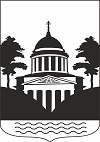 № 8, понедельника  22 июня  2019 года В данном номере опубликованы следующие документы: Распоряжение от 09.07.2019 № 305-рг О выделении помещений для встреч с избирателями Распоряжение от 09.07.2019 № 306-рг Об опубликовании и назначении публичных слушаний по рассмотрению проекта изменений в Генеральный план Любытинского сельского поселенияРаспоряжение от 11.07.2019 № 310-рг Об организации проверки готовности образовательных организаций муниципального района к началу 2019/2020 учебного годаРаспоряжение от 12.07.2019 № 311-рг О порядке и сроках составления проекта бюджета Любытинского муниципального района на 2020 год и на плановый период 2021 и 2022 годовРаспоряжение от 12.07.2019 № 312-рг О порядке и сроках составления проекта бюджета Любытинского сельского поселения на 2020 год и на плановый период 2021 и 2022 годовРаспоряжение от 12.07.2019 № 313-рг О назначении руководителя общества с ограниченной ответственностью «Любытинское водопроводно-канализационное хозяйство»Распоряжение от 15.07.2019 № 318-рг О внесении изменений в распоряжение от 29.01.2019 №26-рг «О создании рабочей группы по исполнению судебных решений»Распоряжение от 18.07.2019 № 335-рг Об утверждении отчета об исполнении бюджета Любытинского муниципального района за первое полугодие 2019 годаРаспоряжение от 18.07.2019 № 336-рг Об утверждении отчета об исполнении бюджета Любытинского сельского поселения за первое полугодие 2019 годаПостановление от 02.07.2019 № 600 О внесении изменений в муниципальную программу Любытинского муниципального района «Развитие образования Любытинского муниципального района на 2014-2024 годы»Постановление от 02.07.2019 № 601 Об утверждении административного регламента предоставления муниципальной услуги «Выдача разрешений на выполнение авиационных работ, парашютных прыжков, демонстрационных полетов воздушных судов, полетов беспилотных летательных аппаратов, подъема привязных аэростатов над территорией Любытинского муниципального района, посадку (взлет) на площадки, расположенные в границах Любытинского муниципального района, сведения о которых не опубликованы в документах аэронавигационной информации»Постановление от 05.07.2019 № 603 Об утверждении административного регламента по предоставлению муниципальной услуги «Назначение, выплата и перерасчет пенсии за выслугу лет лицам, замещавшим должности муниципальной службы (муниципальные должности муниципальной службы – до 1 июня 2007 года), дополнительного пенсионного обеспечения лицам, осуществлявшим полномочия выборного должностного лица на постоянной (штатной) основе в органах местного самоуправления Любытинского муниципального района»Постановление от 11.07.2019 № 615 О внесении изменений в постановление от 04.05.2016 № 359 О ликвидации учрежденияПостановление от 15.07.2019 № 633 О капитальном ремонте домаПостановление от 17.07.2019 № 640 О введении в действие расписания выезда подразделений Боровичского, Валдайского, Любытинского, Мошенского, Окуловского, Пестовского и Хвойнинского пожарно-спасательного гарнизона для тушения пожаров и проведения аварийно-спасательных работ на территории Любытинского муниципального районаПостановление от 18.07.2019 № 644 О выборе способа формирования фонда капитального ремонтаРешение от 19.07.2019 № 305 О внесении изменений в решение Думы Любытинского муниципального района «О бюджете Любытинского муниципального района на 2019 год и на плановый период 2020 и 2021 годов»Администрация Любытинского муниципального района  Р А С П О Р Я Ж Е Н И Еот 09.07.2019 № 305-ргр.п.ЛюбытиноО выделении помещений для встреч с избирателями 	В соответствии со статьей 67 Федерального закона от 22 февраля 2014 года № 20-ФЗ «О выборах депутатов Государственной Думы Федерального Собрания Российской Федерации», постановлением избирательной комиссии Новгородской области от 18.06.2019 № 71/1-6 «Об условиях предоставления помещений для встреч с избирателями зарегистрированных кандидатов, их представителей при проведении дополнительных выборов депутата Государственной Думы Федерального Собрания Российской Федерации седьмого созыва по одномандатному избирательному округу Новгородская область – Новгородский одномандатный избирательный округ № 134 и дополнительных выборов депутата Новгородской областной Думы шестого созыва по одномандатному избирательному округу № 1»: 1. Определить перечень пригодных помещений для встреч с избирателями зарегистрированных кандидатов, их представителей при проведении дополнительных выборов депутата Государственной Думы Федерального собрания Российской Федерации седьмого созыва по одномандатному избирательному округу новгородская область – Новгородский одномандатный избирательный округ № 134 по согласованию с руководителями учреждений.	2. Опубликовать распоряжение в районной газете «Любытинские вести», на официальном сайте администрации муниципального района.Глава муниципального района                                                      А.А.УстиновУтвержденраспоряжением Администрации муниципального района от 09.07.2019 № 305-ргП Е Р Е Ч Е Н Ьпригодных помещений для встреч с избирателями зарегистрированных кандидатов, их представителей при проведении дополнительных выборов депутата Государственной Думы Федерального собрания Российской Федерации седьмого созыва по одномандатному избирательному округу новгородская область – Новгородский одномандатный избирательный округ № 134Администрация Любытинского муниципального района  Р А С П О Р Я Ж Е Н И Еот 09.07.2019 № 306-ргр.п.ЛюбытиноОб опубликовании и назначении публичных слушаний по рассмотрению проекта изменений в Генеральный план Любытинского сельского поселенияВ соответствии со ст. 24,28,31 Градостроительного кодекса Российской Федерации, Положением о проведении публичных слушаний в Любытинском муниципальном районе, утвержденным решением Думы Любытинского муниципального района от 26.10.2005 № 8 1.Назначить публичные слушания по проекту внесения изменений в Генеральный план   Любытинского сельского поселения и провести их в период с 22 июля по 10 сентября 2019 года.Ответственным за организацию и проведение публичных слушаний, подготовку заключения о ре назначить начальника отдела архитектуры и градостроительства комитета жилищно-коммунального хозяйства Никитину И.Н..2. Администрации Любытинского муниципального района осуществить проведение публичных слушаний путем размещения экспозиционных материалов, организации выступлений, сбора предложений и замечаний касающихся внесения изменений в Генеральный план Любытинского сельского поселения для включения их в протокол публичных слушаний.3. Местом для размещения экспозиционных материалов по проекту внесения изменений в Генеральный план определить здание Администрации Любытинского муниципального района, расположенное по адресу: р.п.Любытино, ул. Советов д.29 в течении всего срока проведения публичных слушаний.4. Определить место, дату и время проведения собраний жителей поселения (приложение № 1).5. Опубликовать распоряжение в газете «Любытинские вести» и разместить на официальном сайте Администрации муниципального района в информационно-телекоммуникационной сети «Интернет».6. Проект внесения изменений в Генеральный план Любытинского сельского поселения опубликовать в бюллетене «Официальный вестник» и разместить на официальном сайте Администрации муниципального района в информационно-телекоммуникационной сети «Интернет».Глава муниципального района                                                      А.А.Устинов                                                                                      Приложение №1                                                                            к распоряжению Администрации                                                                            муниципального района                                                                             от 09.07.2019 № 306-ргПеречень населенных пунктов, дата и время проведения публичных слушаний Любытинского сельского поселенияАдминистрация Любытинского муниципального района  Р А С П О Р Я Ж Е Н И Еот 11.07.2019 № 310-ргр.п.Любытино Об организации проверки готовности образовательных организаций муниципального района к началу 2019/2020 учебного годаВ целях организации проверки готовности образовательных организаций Любытинского муниципального района, осуществляющих образовательную деятельность, к новому 2019/2020 учебному году:1. Утвердить прилагаемые:1.1.Состав межведомственной комиссии по приёмке образовательных организаций Любытинского муниципального района к новому 2019/2020 учебному году (далее комиссия);1.2. График приёмки муниципальных образовательных организаций района к 2019-2020 учебному году.2. Задачами комиссии определить:2.1. Организацию проверки и оценки уровня готовности образовательных организаций Любытинского муниципального района;2.2. Организацию контроля и оказание помощи руководителям организаций в устранении недостатков, выявленных в ходе проверок;Сбор, анализ и обобщение сведений о результатах приёмки.3. Работу комиссии по приёмке муниципальных образовательных организаций начать с 29 июля и закончить не позднее 12 августа 2019 года.4. При приёмке образовательных организаций к новому учебному году использовать методические рекомендации по организации проведения проверок готовности организаций, осуществляющих образовательную деятельность, к началу нового учебного года, разработанные Министерством образования и науки Российской Федерации в соответствии с письмом от 25.04.2018 № ТС-1143/08 «О подготовке к новому учебному году».5. Осуществлять оценку готовности образовательной организации к новому учебному году и выполнения плана мероприятий по подготовке образовательной организации к новому 2019/2020 учебному году исходя из реального состояния дел и практической организации выполнения плана мероприятий.6. Представлять в Центр мониторинга системы образования ГОАУ ДПО «Региональный институт профессионального образования» (далее ГОАУ ДПО «РИПР») сведения о ходе работы комиссии по приемке организаций, осуществляющих образовательную деятельность, ежедневно до 15 часов, начиная с 30 июля до 14 августа 2019 года (включительно), с учетом сведений по приемке образовательных организаций к новому учебному году за предыдущий день по форме согласно приложению №1.7. Представить в центр мониторинга системы образования ГОАУ ДПО «РИПР» сведения о состоянии системы образования по форме согласно приложению № 2 в срок до 05 августа 2019 года.8. Предоставить в ГОАУ ДПО «РИПР» до 15 августа 2019 года доклад о готовности организаций, осуществляющих образовательную деятельность, к новому учебному году по форме согласно приложению №3.Приложения №№ 1-3 утверждены приказом министерства образования Новгородской области от 02.07.2019 № 757 «О подготовке к новому 2019/2020 учебному году муниципальных и государственных организаций, осуществляющих образовательную деятельность в Новгородской области».8. По итогам приёмки образовательных организаций оформить акты проверки готовности организаций, осуществляющих образовательную деятельность к новому 2019/2020 учебному году, утверждённые приказом министерства образования Новгородской области от 02.07.2019 № 757 «О подготовке к новому 2019/2020 учебному году муниципальных и государственных организаций, осуществляющих образовательную деятельность в Новгородской области».9. Немедленно информировать министерство образования Новгородской области в случае возникновения факторов (фактов), влияющих (повлиявших) на общее состояние образовательных организаций и их комплексную безопасность, связанных с отклонениями от нормальных условий жизнедеятельности учащихся, преподавательского состава и обслуживающего персонала, в период с 01 по 20 августа 2019 года.10. Возложить персональную ответственность за готовность муниципальных образовательных организаций, подведомственных органам местного самоуправления, к началу нового учебного года на руководителей образовательных организаций.11.Рассмотреть вопрос о подготовке образовательных организаций к началу нового учебного года и отопительному сезону на совещании при заместителе Главы Администрации муниципального района.12. Контроль за выполнением распоряжения возложить на заместителя Главы Администрации муниципального района О.А.Иванову.13. Разместить распоряжение на официальном сайте Администрации муниципального района в информационно-телекоммуникационной сети «Интернет», на официальном сайте комитета образования и комитета культуры, спорта и туризма Администрации Любытинского муниципального района.Глава муниципального района                                                  А.А.Устинов                                                      Приложение № 1                                                               к распоряжению Администрации                                                            муниципального района                                                                   от 11.07.2019 № 311-рг ___АКТ приемки организации, осуществляющей образовательнуюдеятельность, к началу 2019 - 2020 учебного годасоставлен «___»_____________ 2019 года____________________________________________________________________________________________(полное наименование организации, год постройки)____________________________________________________________________________________________(учредитель организации)____________________________________________________________________________________________(юридический адрес, физический адрес организации)____________________________________________________________________________________________(фамилия, имя, отчество руководителя организации, № телефона)В соответствии с приказом _________________________________________________(наименование органа управлением образованием, издавшего приказ)_____________________________________________________________________________________________от «___»________________ 20___г. № _____ в период с «___» по «________»___________20___г.комиссией _______________________________________________________________________________(наименование органа управления образованием, проводившего проверку)в составе:Председатель комиссии:____________________________________________________________________________________________;(должность, фамилия, имя, отчество)Секретарь комиссии:____________________________________________________________________________________________;(должность, фамилия, имя, отчество)Члены комиссии:____________________________________________________________________________________________;(должность, фамилия, имя, отчество)____________________________________________________________________________________________;(должность, фамилия, имя, отчество)____________________________________________________________________________________________;(должность, фамилия, имя, отчество)____________________________________________________________________________________________;(должность, фамилия, имя, отчество)____________________________________________________________________________________________;(должность, фамилия, имя, отчество)____________________________________________________________________________________________;(должность, фамилия, имя, отчество)____________________________________________________________________________________________;(должность, фамилия, имя, отчество)Проведена приемка готовности _____________________________________________                                                                     (полное наименование организации)                                                           (далее организация)Основные результаты приемкиВ ходе приемки установлено:Учредительные документы юридического лица (в соответствии со ст.52 Гражданского кодекса Российской Федерации) в наличии и оформлены в установленном порядке:Устав ______________________________________________________________________________(полное наименование образовательной организации)№ _____от «____»_____________20___г.Свидетельство о государственной регистрации права на оперативное управление от «___»_________20__г. № ___ , подтверждающее закрепление за организацией собственности учредителя (на правах оперативного пользования или передаче в собственность образовательному учреждению);Свидетельство о государственной регистрации права от «___»_________20__г. № ___ на пользование земельным участком, на котором размещена организация (за исключением зданий, арендуемых организацией);Свидетельство об аккредитации организации выдано «___»_________20__г., _________________________________________________________________                                (наименование органа управления, выдавшего свидетельство)Серия _____ № _________, срок действия свидетельства с «___»____________20__г. до «___»____________20__г.Лицензия на право ведения образовательной деятельности, установленной формы и выданной «___»____________20__г., серия _____ № _________, регистрационный номер _____________________________________________________________________________________________________(наименование органа выдавшего лицензию)срок действия лицензии- _____________________________________________Паспорт безопасности организации от «__»________20__ оформлен.Декларация пожарной безопасности организации от «___»____________20__г. оформленаПлан подготовки организации к новому учебному году -_____________(разработан, не разработан)и согласован установленным порядком.Количество зданий (объектов) организации - ___ единиц, в том числе общежитий ___ единиц на _____ местКачество и объемы, проведенных в 20__ году:а) капитальных ремонтов объектов _______ (всего) в том числе:_______________________, выполнены ________________________________(наименование объекта)                                          (наименование организации, выполнившей работы)акт приемки ________________, гарантийные обязательства ____________________________(оформлены, не оформлены)                                                                        (имеются, не имеются)_______________________, выполнены ________________________________(наименование объекта)                                          (наименование организации, выполнившей работы)акт приемки ________________, гарантийные обязательства ___________________________(оформлены, не оформлены)                                                                        (имеются, не имеются)б) текущих ремонтов на _______ объектах, в том числе:_______________________, выполнены ________________________________(наименование объекта)                                          (наименование организации, выполнившей работы)акт приемки ________________, гарантийные обязательства ____________________(оформлены, не оформлены)                                                                        (имеются, не имеются)в) иных видов ремонта на ____ объектах образовательной организации:_____________________________________________________________________________________________(наименование объекта, вид организации)_____________________________________________________________________________________________(наименование объекта, вид организации)г) потребность в капитальном ремонте (реконструкции) в новом учебном году - _________________________________________________________(имеется, не имеется)Проведение работ необходимо ______________________________________________________________________________________________________________________________(при необходимости проведения указанных работ, перечислить их количество и основной перечень работ)Контрольные нормативы и показатели, изложенные в приложении к лицензии, соблюдаются (не соблюдаются):а) виды образовательной деятельности и предоставление дополнительных образовательных услуг: _________________________________________;(наименование видов деятельности и дополнительных услуг)б) проектная допустимая численность обучающихся - _______ человек;в) численность обучающихся по состоянию на день проверки - _____ человек, в том числе ____ человек, обучающихся с применением дистанционных образовательных технологий;г) численность выпускников 20__- 20__ годов - _____ человек, из них поступивших в ВУЗы - ____ человек, профессиональные образовательные организации - ____ человек, работают - ____ человек, не работают -____ человек;д) количество обучающихся, подлежащих поступлению в текущем году в 1 класс (на первый курс) - ________ человек;е) количество классов по комплектованию:классов всего - ____ ; количество обучающихся - _____ человек;из них обучается:в 1 смену - ____ классов, ______ обучающихся;во 2 смену - ____ классов, ______ обучающихся.ж) наличие образовательных программ - __________________________                                                                                              (имеются, не имеются)з) наличие программ развития образовательной организации __________(имеются, не имеются)и) укомплектованность штатов организации:педагогических работников -____ человек ___ %научных работников -____человек ___ %инженерно-технических работников -____человек ___ %административно-хозяйственных работников -____человек ___ %производственных работников -____человек ___ %учебно-воспитательных работников -____человек ___ %медицинских и иных работников, осуществляющих вспомогательные функции -____человек ___ %к) наличие плана работы организации на 20__-20__ учебный год ______________(имеются, не имеются)Состояние материально-технической базы образовательного процесса оценивается как _____________________________________________(удовлетворительное, неудовлетворительное)Здания и объекты организации оборудованы (не оборудованы) техническими средствами безбарьерной среды для передвижения обучающихся с ограниченными возможностями здоровья;а) наличие материально-технической базы и оснащенности организации:б) наличие и характеристика объектов культурно-социальной, спортивной и образовательной сферы:физкультурный зал – имеется (не имеется), приспособлен (типовое здание), емкость – ___ человек, состояние – удовлетворительное (неудовлетворительное);тренажерный зал - имеется (не имеется), приспособлен (типовое помещение), емкость – ___ человек, состояние – удовлетворительное (неудовлетворительное);бассейн - имеется (не имеется), приспособлен (типовое помещение), емкость – ___ человек, состояние – удовлетворительное (неудовлетворительное);музыкальный зал - имеется (не имеется), приспособлен (типовое помещение), емкость – ___ человек, состояние – удовлетворительное (неудовлетворительное);музей - имеется (не имеется), приспособлен (типовое помещение), емкость – ___ человек, состояние – удовлетворительное (неудовлетворительное);учебные мастерские - имеется (не имеется), приспособлен (типовое помещение), емкость – ___ человек, профиль мастерских, количество единиц каждого профиля (швейная мастерская – 1; столярная мастерская – 1; и др.), состояние – удовлетворительное (неудовлетворительное);компьютерный класс - имеется (не имеется), приспособлен (типовое помещение), емкость – ___ человек, состояние – удовлетворительное (неудовлетворительное), наличие документов подтверждающих разрешение эксплуатации компьютерного класса, когда и кем выдано, номер документа;в) организация компьютерной техникой - _________________________(обеспечена, не обеспечена в полном объеме)общее количество компьютерной техники - ___ единиц, из них подлежит списанию - ____ единиц, планируется к закупке в текущем учебном году - ____ единиц. Основные недостатки:  ________________________________________________________________________________________;г) наличие и обеспеченность организации спортивным оборудованием, инвентарем - ________________________, обеспечивает (не обеспечивает проведение занятий) его состояние удовлетворительное (неудовлетворительное), акт-разрешение на использование спортивного оборудования в образовательном процессе от «__»___________20__г. № ____,__________________________________________________________________(наименование органа оформившего акт-разрешение)Потребность в спортивном оборудовании: ________________________________________________________________________________________________(наименование оборудования, количество оборудования)Основные недостатки: ___________________________________________________________________________________________________________________________________________________________________________________д) обеспеченность организации учебной мебелью – удовлетворительное (неудовлетворительное). Потребность в замене мебели:комплект-классов - ___; доска ученическая - ___; шкаф книжный - ___;и т.д.;е) обеспеченность организации бытовой мебелью - удовлетворительное (неудовлетворительное). Потребность в замене мебели:шкаф плательный - ___; стулья офисные - ___; кровати - ___; и тд.;ж) сведения о книжном фонде библиотеки организации:число книг - _______; фонд учебников - ______, ___%;научно-педагогическая и методическая литература - _____.Основные недостатки: __________________________________________Потребность в обновлении книжного фонда: ______________________(имеется, не имеется)Состояние земельного участка, закрепленного за организацией  ______________________________________________________________________(удовлетворительное, неудовлетворительное)Общая площадь участка _____ га;Наличие специально оборудованных площадок для мусоросборников, их техническое состояние и соответствие санитарным требованиям - _________________________________________________________________________(имеются (не имеются), их состояние и соответствие санитарным требованиям)Основные недостатки:____________________________________________________________________________________________________________Наличие спортивных сооружений и площадок, их техническое состояние и соответствие санитарным требованиям - _______________________________________________________________________________________(имеются (не имеются), их описание, состояние и соответствие требованиям безопасности)Требования техники безопасности при проведении занятий на указанных объектах _________________________________________________(соблюдаются, не соблюдаются)Основные недостатки:____________________________________________________________________________________________________________Медицинское облуживание в организации ______________________(организовано, не организовано)а) медицинское обеспечение осуществляется ______________________(штатным, внештатным)Медицинским персоналом в количестве ____ человек, в том числе:Лицензия на медицинскую деятельность оформлена (не оформлена) от «___» _________ 20__г., № _____, регистрационный номер _______________;б) в целях медицинского обеспечения обучающихся в организации оборудованы:медицинский кабинет - имеется (не имеется), приспособлен (типовое помещение), емкость -  ___ человек, состояние - удовлетворительное (неудовлетворительное);логопедический кабинет - имеется (не имеется), приспособлен (типовое помещение), емкость -  ___ человек, состояние - удовлетворительное (неудовлетворительное);кабинет педагога-психолога - имеется (не имеется), приспособлен (типовое помещение), емкость -  ___ человек, состояние - удовлетворительное (неудовлетворительное);стоматологический кабинет - имеется (не имеется), приспособлен (типовое помещение), емкость -  ___ человек, состояние - удовлетворительное (неудовлетворительное);процедурная - имеется (не имеется), приспособлен (типовое помещение), емкость - ___ человек, состояние - удовлетворительное (неудовлетворительное);Потребность в медицинском оборудовании ________________________(имеется, не имеется)__________________________________________________________________(при наличии потребности указать основной перечень оборудования)Основные недостатки:__________________________________________Питание обучающихся - _____________________________________:                                                          (организовано, не организовано)а) питание организовано в __________ смены, в __________столовых                                             (количество смен)                  (количество столовых)на _____ посадочных мест. Буфет __________ на ________ мест. Качество (имеется, не имеется)эстетического оформления залов приема пищи ________________________,(удовлетворительное, не удовлетворительное)гигиенические условия перед приемом пищи ___________________________;(соблюдаются, не соблюдаются)б) процент охвата горячим питанием составляет ____%, в том числе питанием детей из малоимущих семей в количестве ____ детей, что составляет ___ % от их общего количества;в) приготовление пищи осуществляется __________________________;Основные недостатки: ____________________________________________________________________________________________________________;г) хранение продуктов ____________, санитарным нормам ___________(организованно, не организованно)           (соответствует, не соответствует)Основные недостатки: ____________________________________________________________________________________________________________;д) обеспеченность технологическим оборудованием ________________,(достаточное, не достаточное)его техническое состояние __________________________________________,                                               (соответствует, не соответствует нормативным требованиям)акты допуска к эксплуатации ______________________________(оформлены, не оформлены)Требования техники безопасности при работе с использованием технологического оборудования __________________________________________.                                                     (соблюдаются, не соблюдаются)Основные недостатки: ____________________________________________________________________________________________________________;Потребность в закупке дополнительного технологического оборудования ______________________________________________________(имеется, не имеется)__________________________________________________________________(при необходимости указать наименование и количество оборудования)е) санитарное состояние пищеблока, подсобных помещений и технологических цехов и участков ___________________________________________.(соответствует, не соответствует санитарным нормам)Основные недостатки: ____________________________________________________________________________________________________________;ж) обеспеченность столовой посудой ____________________________;                                                                                        (достаточное, не достаточное)з) документация и инструкции, обеспечивающие деятельность столовой и ее работников ________________________________________________.(имеется, не имеется)Основные недостатки: ____________________________________________________________________________________________________________;и) примерное двухнедельное меню, утвержденное руководителем образовательной организации ____________________________________________;(имеется, не имеется)к) питьевой режим обучающихся ________________________________,                                                                     (организован, не организован)__________________________________________________________________(указать способ организации питьевого режима)Основные недостатки: ____________________________________________________________________________________________________________;л) наличие договора на оказание санитарно-эпидемиологических услуг (дератизация, дезинфекция) ____________________, _____________________(имеется, не имеется)__________________________________________________________________.(реквизиты договора, №, дата, организация, оказывающая услуги)Нормы освещенности учебных классов (аудиторий), кабинетов сотрудников и производственных помещений (участков) и др._____________(соответствует, не соответствует)санитарно-гигиеническим требованиям к единственному, искусственному освещению жилых и общественных зданий.Основные недостатки: ____________________________________________________________________________________________________________;Транспортное обеспечение организации - __________________________________________________;(организовано, не организовано)а) необходимость в подвозе обучающихся к местам проведения занятий __________________________________________________________________(имеется, не имеется)б) общее количество обучающихся, нуждающихся в подвозе к местам проведения занятий - ____ человек, __% от общего количества обучающихся;в) обеспеченность организации транспортными средствами, в том числе для перевозки обучающихся:г) наличие оборудованных мест стоянки (боксов), помещений для обслуживания и ремонта автомобильной техники - ______________________,                                                                                                              (имеется, не имеется)установленным требованиям _________________________________________.(соответствует, не соответствует)Основные недостатки: ____________________________________________________________________________________________________________.Потребность в замене (дополнительной закупке) - _________________,(имеется, не имеется)количество - _______ единиц.Мероприятия по обеспечению охраны и антитеррористической защищенности организации _________________________________________:(выполнены, не выполнены)а) охрана объектов организации осуществляется _____________________________________________________________________________________(указать способ охраны – сторожа, вневедомственная охрана, частная охранная организация)В составе ____ сотрудников. Ежедневная охрана осуществляется сотрудниками в составе ____ человек. Договоры по оказанию охранных услуг заключены:__________________________________________________________________(наименование услуг, наименование организации, № и дата лицензии на оказание услуг, № и дата договора)__________________________________________________________________(наименование услуг, наименование организации, № и дата лицензии на оказание услуг, № и дата договора)б) объекты организации системой охранной сигнализации __________;(оборудованы, не оборудованы)в) системами видеонаблюдения _________________________________;                                                            (оборудованы, не оборудованы)г) прямая связь с органами МВД (ФСБ) организована с использованием __________________________________________________________________;(указать способ связи: кнопка экстренного вызова, телефон АТС и др.)д) территория организации ограждением _________________________и(оборудована, не оборудована)_________________________________ несанкционированный доступ;(обеспечивает, не обеспечивает)е) дежурно-диспетчерская (дежурная) служба _____________________.(организована, не организована)Основные недостатки: __________________________________________Обеспечение пожарной безопасности организации ____________(соответствует, не соответствует)нормативным требованиям:а) Органами Государственного пожарного надзора в 20__ году проверка состояния пожарной безопасности _________________________________,                                                                     (проводилась, не проводилась)__________________________________________________________________.(номер и дата акта, наименование организации, проводившей проверку)Основные результаты проверки_________________________________ ипредписания ______________________________________________________;б) требования пожарной безопасности ___________________________;(выполняются, не выполняются)в) системой пожарной сигнализации объекты организации ___________.(оборудованы, не оборудованы)В организации установлена __________________________________________,(тип (вид) пожарной сигнализации)обеспечивающая __________________________________________________.(описание заданного вида извещения о пожаре и выдачи команд на включение автоматических установок пожаротушения)Пожарная сигнализация находится ___________________________________;(исправна, не исправна)г) здания и объекты организации системами противодымной защиты __________________________________________________________________;(оборудованы, не оборудованы)д) система подачи извещений о пожаре ___________________________(обеспечивает, не обеспечивает)автоматизированную подачу по каналам связи извещений о пожаре;е) система противопожарной защиты и эвакуации ____________________  защиту людей и имущества от воздействия опасных(обеспечивает, не обеспечивает)факторов пожара. Состояние эвакуационных путей и выходов _____________(обеспечивает, не обеспечивает)беспрепятственную эвакуацию обучающихся и персонала в безопасные зоны. Поэтажные планы эвакуации разработаны (не разработаны). Ответственные за противопожарное состояние помещений назначены (не назначены);ж) проверка состояния изоляции электросети и заземления оборудования _____________________________________________________.(проводилась, не проводилась)Вывод на основании акта № _____ от «___»__________20___года, выданного_____________________________________-____________________________;         (наименование организации, проводившей проверку)      (соответствует (не соответствует) нормам)з) проведение инструктажей и занятий по пожарной безопасности, а также ежеквартальных тренировок по действиям при пожаре ______________.(организовано, не организовано)В ходе проверки выявлены (не выявлены) нарушения требований пожарной безопасности: ________________________________________________________________________________________________________________________.Мероприятия по подготовке к отопительному сезону в организации _______________________________________________________.(проведены, не проведены, проведены не в полном объеме)Отопление помещений и объектов организации осуществляется __________________________________________________________________,(указать характер отопительной системы (теплоцентраль, котельная, печное)состояние ________________________________________________________.(удовлетворительное, неудовлетворительное)Опрессовка отопительной системы ______________________________,                                                                  (проведена, не проведена)__________________________________________________________________,(дата и № документа, подтверждающего проведение опрессовки)Обеспеченность топливом составляет _____% от годовой потребности. Потребность в дополнительном обеспечении составляет ___%. Хранение топлива __________________________________________________________.(организовано, не организовано)Режим воздухообмена в помещениях и объектах организации __________________________________________________________________.(соблюдается, не соблюдается)Воздухообмен осуществляется за счет ____________________________.(указать тип вентиляции (приточная, естественная и т.д.)Состояние системы вентиляции обеспечивает (не обеспечивает) соблюдение установленных норм воздухообмена.Водоснабжение образовательной организации осуществляется __________________________________________________________________.Газоснабжение образовательной организации: _______________.Канализация ___________________________________________.Заключение комиссии__________________________________________________________________(полное наименование организации)__________________________________________________________________к новому 20__-20__ учебному году ___________________________________.                                                       (готова, не готова)Основные замечания и предложения комиссии 
по результатам приемкиВ ходе проведения приемки выявлены нарушения, влияющие на организацию учебного процесса: ____________________________________________________________________________________________________________________________________________________________________________________________________________________________________________(отражаются нарушения, выявленные по основным направлениям приемки)В связи с нарушениями, выявленными при проведении проверки готовности организации к новому учебному году, комиссия рекомендует:руководителю образовательной организации в срок до «___»______20____г.разработать детальный план устранения выявленных недостатков и согласовать его с председателем комиссии;в период с «__»__________ по «__»___________20__г. организоватьработу по устранению выявленных нарушений;в срок до «__»__________20__г. представить в комиссию отчет о принятых мерах по устранению выявленных нарушений, для принятия решения.Председатель комиссии: ___________      ____________________                                                       (роспись)                              (инициалы, фамилия)Секретарь комиссии:       ___________      ____________________                                                       (роспись)                              (инициалы, фамилия)Члены комиссии:              ___________      ____________________                                                       (роспись)                              (инициалы, фамилия)                                      ___________      ____________________                                                       (роспись)                              (инициалы, фамилия)                                     ___________      ____________________                                                       (роспись)                              (инициалы, фамилия)                                                               Утвержден                                                                  распоряжением Администрации                                                                     муниципального района                                                                     от 11.07.2019 № 310-ргГРАФИК приёмки образовательных организаций Любытинского муниципального района к новому 2019/2020 учебному году                                                                                                                                  Утвержден                                                                                                                                     распоряжением Администрации                                                                                                                                    муниципального района                                                                                                                                     от 11.07.2019 № 310-ргСОСТАВ межведомственной комиссии по приёмке образовательных организаций Любытинского муниципального района к новому 2019/2020 учебному годуАдминистрация Любытинского муниципального района  Р А С П О Р Я Ж Е Н И Еот 12.07.2019 № 311-ргр.п.ЛюбытиноО порядке и сроках составления проекта бюджета Любытинского муниципального района на 2020 год и на плановый период 2021 и 2022 годовВ целях разработки проекта решения «О бюджете Любытинского муниципального района на 2020 год и на плановый период 2021 и 2022 годов»:1. Комитету финансов Администрации муниципального района:1.1. Организовать составление и составить проект бюджета Любытинского муниципального района на 2020 год и на плановый период 2021 и 2022 годов, включая показатели межбюджетных отношений с бюджетами сельских поселений, в соответствии с бюджетным законодательством Российской Федерации, Посланием Президента Российской Федерации Федеральному Собранию Российской Федерации от 20 февраля 2019 года;1.2. В целях составления проекта бюджета Любытинского муниципального района на 2020год и на плановый период 2021 и 2022 годов:1.2.1. Осуществить формирование общего объема налоговых и неналоговых доходов на 2020 год и плановый период 2021 и 2022 годов; 1.2.2. Утвердить порядок и методику планирования бюджетных ассигнований на 2020год и на плановый период 2021 и 2022 годов;1.2.3. Осуществить планирование бюджетных ассигнований на 2020 год и на плановый период 2021 и 2022 годов в порядке и в соответствии с методикой, указанными в подпункте 1.2.2 настоящего распоряжения.2. Утвердить прилагаемый График подготовки и представления документов и материалов, разрабатываемых при составлении проекта бюджета Любытинского муниципального района на 2020 год и на плановый период 2021 и 2022 годов (далее график).3. Администрации муниципального района, отраслевым органам Администрации муниципального района представлять материалы и документы в сроки, предусмотренные графиком. 4. Администрации муниципального района, отраслевым органам Администрации муниципального района представить в комитет финансов Администрации муниципального района предложения о внесении в перечень муниципальных программ Любытинского муниципального района, утвержденных распоряжение Администрации Любытинского муниципального района от 29.08.2018 № 422-рг, до 20 августа 2019 года.5.Установить, что муниципальные программы Любытинского муниципального района предлагаемые к реализации начиная с 2020 года, подлежат утверждению до 1 декабря 2019 года.6. Комитету финансов Администрации муниципального района не позднее 15 ноября 2019 года.6.1. Разработать проект изменений бюджетного прогноза Любытинского муниципального района на период до 2028 года;6.2. Представить проект решения «О бюджете Любытинского муниципального района на 2020 год и на плановый период 2021 и 2022 годов» в Администрацию Любытинского муниципального района для последующего внесения на рассмотрение Думы Любытинского муниципального района.7. Контроль за выполнением распоряжения оставляю за собой.8. Опубликовать распоряжение в бюллетени «Официальный вестник» и разместить на официальном сайте Администрации Любытинского муниципального района в сети Интернет.Глава муниципального района                                                      А.А.Устинов                                                                                                                 Утвержден                                                                                                                          распоряжением Администрации                                                                                                                           муниципального района                                                                                                                             от 12.07.2019 № 311-ргГРАФИКподготовки и представления документов и материалов, разрабатываемых при составлении проекта бюджета Любытинского муниципального района на 2020год и на плановый период 2021 и 2022 годовАдминистрация Любытинского муниципального района  Р А С П О Р Я Ж Е Н И Еот 12.07.2019 № 312-ргр.п.ЛюбытиноО порядке и сроках составления проекта бюджета Любытинского сельского поселения на 2020 год и на плановый период 2021 и 2022 годовВ целях разработки проекта решения «О бюджете Любытинского сельского поселения на 2020 год и на плановый период 2021 и 2022 годов»:1. Комитету финансов Администрации муниципального района:1.1. Организовать составление и подготовить проект бюджета Любытинского сельского поселения на 2020 год и на плановый период 2021 и 2022 годов, в соответствии с бюджетным законодательством Российской Федерации, Посланием Президента Российской Федерации Федеральному Собранию Российской Федерации от 20 февраля 2019 года;1.2. В целях составления проекта бюджета Любытинского сельского поселения на 2020 год и на плановый период 2021 и 2022 годов:1.2.1. Осуществить формирование общего объема налоговых и неналоговых доходов на 2020 год и на плановый период 2021 и 2022 годов;1.2.2. Утвердить порядок и методику планирования бюджетных ассигнований на 2020 год и на плановый период 2021 и 2022 годов;1.2.3. Осуществить планирование бюджетных ассигнований на 2020 год 
и на плановый период 2021 и 2022 годов в порядке и в соответствии с методикой, указанных в подпункте 1.2.2 распоряжения.2. Утвердить прилагаемый график подготовки и представления документов и материалов, разрабатываемых при составлении проекта бюджета Любытинского сельского поселения на 2020 год и на плановый период 2021 и 2022 годов (далее график).3. Администрации муниципального района, отраслевым органам Администрации муниципального района представлять материалы и документы в сроки, предусмотренные графиком. 4. Администрации муниципального района, отраслевым органам Администрации муниципального района, муниципальным учреждениям представить в комитет финансов Администрации муниципального района предложения о внесении изменений в перечень муниципальных программ Любытинского сельского поселения, утвержденный распоряжением Администрации Любытинского муниципального района от 29.08.2018 №421-рг, в срок до 20 августа 2019 года.5. Установить, что муниципальные программы Любытинского сельского поселения, предлагаемые к реализации начиная с 2020 года, а также изменения в ранее утвержденные муниципальные программы Любытинского сельского поселения подлежат утверждению до 1 декабря 2019 года.6. Комитету финансов Администрации муниципального района представить проект решения «О бюджете Любытинского сельского поселения на 2020 год и на плановый период 2021 и 2022 годов» в Администрацию Любытинского муниципального района для последующего внесения на рассмотрение Совета депутатов Любытинского сельского поселения не позднее 15 ноября 2019 года.7. Контроль за выполнением распоряжения оставляю за собой.8. Опубликовать распоряжение в бюллетене «Официальный вестник поселения» разместить на официальном сайте Администрации муниципального района в информационно-телекоммуникационной сети «Интернет».Глава муниципального района                                                      А.А.Устинов                                                                                                                                                      Утвержден                                                                                                                                                       распоряжением Администрации                                                                                                                                                      муниципального района                                                                                                                                                      от 12.07.2019 № 312ГРАФИК подготовки и представления документов и материалов, разрабатываемых при составлении проекта бюджета Любытинского сельского поселения на 2020 год и на плановый период 2021 и 2022 годовАдминистрация Любытинского муниципального района  Р А С П О Р Я Ж Е Н И Еот 12.07.2019 № 313-ргр.п.ЛюбытиноО назначении руководителя общества с ограниченной ответственностью «Любытинское водопроводно-канализационное хозяйство»	В соответствии с пунктом 2 статьи 11, статьей 39 Федерального закона от 08.02.1998 № 14-ФЗ «Об общества с ограниченной ответственностью», во исполнение постановления Администрации Любытинского муниципального района от 20.12.2018 № 1221 «О приватизации муниципального унитарного предприятия «Любытинское водопроводно-канализационное хозяйство» путем преобразования в общество с ограниченной ответственностью «Любытинское водопроводно-канализационное хозяйство»	1.Назначить Евгеньеву Елену Александровну, паспорт: серия 4903 №556418, выдан Любытинским РОВД Новгородской области, 17.09.2003, зарегистрированную по адресу: Новгородская область, Любытинский район, р.п. Любытино, ул.Мстинская, д.1, на должность генерального директора общества с ограниченной ответственностью «Любытинское водопроводно-канализационное хозяйство».	2.Заведующей организационным отделом Администрации муниципального района Ивановой Ю.Г., в течении трех дней со дня государственной регистрации общества с ограниченной ответственностью «Любытинское водопроводно-канализационное хозяйство», заключить трудовой договор с руководителем.	3. Опубликовать настоящее распоряжение на официальном сайте Администрации Любытинского муниципального района в сети Интернет.Глава муниципального района                                                      А.А.УстиновАдминистрация Любытинского муниципального района  Р А С П О Р Я Ж Е Н И Еот 15.07.2019 № 318-ргр.п.ЛюбытиноО внесении изменений в распоряжение от 29.01.2019 №26-рг «О создании рабочей группы по исполнению судебных решений»1. Внести изменение в пункт 2 распоряжения от 29.01.2019 №26-рг «О создании рабочей группы по исполнению судебных решений», утвердив реестр судебных решений, не исполненных по состоянию на 01 июля 2019 года.  2. Разместить настоящее постановление на официальном сайте Администрации Любытинского муниципального района в сети Интернет.Глава муниципального района                                                      А.А.УстиновУтвержден постановлением Администрации муниципального районаот 15.07.2019 № 318-ргРеестр судебных решений неисполненных по состоянию на  01.07.2019Администрация Любытинского муниципального района  Р А С П О Р Я Ж Е Н И Еот 18.07.2019 № 335-ргр.п.ЛюбытиноОб утверждении отчета об исполнении бюджета Любытинского муниципального района за первое полугодие 2019 года	В соответствии с пунктом 31.4 решения Думы муниципального района от 26.12.2014 № 312 «Об утверждении Положения о бюджетном процессе в Любытинском муниципальном районе»:1. Утвердить прилагаемый отчет об исполнении бюджета Любытинского муниципального района за первое полугодие 2019 года.	2. Направить отчет об исполнении бюджета Любытинского муниципального района за первое полугодие 2019 года в Думу и Контрольно-счетную палату Любытинского муниципального района.	3. Опубликовать распоряжение в бюллетене «Официальный вестник» и разместить на официальном сайте Администрации муниципального района и информационно-коммуникационной сети «Интернет».Глава муниципального района                                                    А.А.УстиновАдминистрация Любытинского муниципального района  Р А С П О Р Я Ж Е Н И Еот 18.07.2019 № 336-ргр.п.ЛюбытиноОб утверждении отчета об исполнении бюджета Любытинского сельского поселения за первое полугодие 2019 года	В соответствии с пунктом 6.1 решения Совета депутатов от 03.11.2015 № 8 «Об утверждении Положения о бюджетном процессе в Любытинском сельском поселении»:1. Утвердить прилагаемый отчет об исполнении бюджета Любытинского сельского поселения за первое полугодие 2019 года.	2. Направить отчет об исполнении бюджета Любытинского сельского поселения за первое полугодие 2019 года в Совет депутатов Любытинского сельского поселения и Контрольно-счетную палату Любытинского муниципального района.	3. Опубликовать распоряжение в бюллетене «Официальный вестник поселения» и разместить на официальном сайте Администрации муниципального района и информационно-коммуникационной сети «Интернет».Глава муниципального района                                                    А.А.УстиновАдминистрация Любытинского муниципального районаП О С Т А Н О В Л Е Н И Еот 02.07.2019 № 600р.п.ЛюбытиноО внесении изменений в муниципальную программу Любытинского муниципального района «Развитие образования Любытинского муниципального района на 2014-2024 годы»	Администрация Любытинского муниципального района                                ПОСТАНОВЛЯЕТ:	1.Внести в муниципальную программу «Развитие образования Любытинского муниципального района на 2014-2024 годы», утвержденную постановлением Администрации муниципального района от 30.01.2019 № 59 (далее Программа), следующие изменения:1.1. В пункте 5 паспорта муниципальной Программы «Цели, задачи и целевые показатели муниципальной программы», Цель 1: Обеспечение на территории района доступного и качественного образования, соответствующего перспективным задачам развития экономики и потребностям населения района, задачу 1 дополнить строками 1.1.22 в следующей редакции:                1.2. Изложить пункт 7 паспорта муниципальной программы в части финансирования на 2019 год и итоговой суммы «Объемы и источники финансирования муниципальной программы в целом и по годам» в редакции:	«7. Объемы и источники финансирования муниципальной программы в целом и по годам реализации (тыс.руб.):1.3. Дополнить пункт 8 паспорта Программы «Ожидаемые конечные результаты реализации муниципальной программы к 2024 году» абзацем следующего содержания:«Количество муниципальных общеобразовательных организаций   в которых проведены ремонтные работы зданий составит 1.».        1.4.  Заменить в разделе IY.« Мероприятия муниципальной программы» цифры: 	в строке 1, графе 12,   местный бюджет  «467,60000» на «620,03150»;	в строке 5, графе 12, областной бюджет «84026,140000»  на «88212,04000», местный бюджет - «27162,27000» на «27320,85000».	2. В разделе  Y. паспорта Подпрограмма 1 «Развитие дошкольного и общего образования в Любытинском муниципальном районе» Программы (далее подпрограмма 1):	2.1. Пункт 2. «Задачи и целевые показатели подпрограммы» паспорта в  задаче 3. Создание условий для получения качественного образования дополнить пунктом 3.10. следующего содержания  	2.2. Изложить в пункте 4 «Объемы и источники финансирования муниципальной подпрограммы в целом и по годам» строки «2019» и «Всего» в редакции: 	«4. Объемы и источники финансирования подпрограммы в целом и по годам реализации (тыс.руб.):        2.2. В мероприятиях подпрограммы 1. «Развитие дошкольного и общего образования в Любытинском муниципальном районе» в задаче 3. Создание условий для получения качественного образования 	в строке 3.10 в графе 12 местный бюджет заменить цифры «467,6» на «620,0315»;	дополнить строку 3.14 следующего содержания:         3. В разделе IX. Подпрограмма 5. «Обеспечение реализации муниципальной программы «Развитие образования муниципального района на 2014-2024 годы» Программы, (далее подпрограмма 5):                3.1. В пункте 4 «Объемы и источники финансирования муниципальной подпрограммы в целом и по годам реализации» паспорта изложить строки «2019» и «Всего» в редакции:«4. Объемы и источники финансирования подпрограммы в целом и по годам реализации (тыс.рублей): 	3.2. В мероприятиях подпрограммы 5: 	3.2.1.заменить цифры:  	в строке 1.1.,  в графе 12  местный бюджет «24690,33000» на «24852,58000»;  	в строке 2.4. в графе 12 областной бюджет «13542,00000» на «12542,00000»;  	3.2.2. в строке 2.18. в графе 12 добавить областной бюджет «9,0000».	3.3..  В мероприятиях подпрограммы 5. Задачу 2 «Обеспечение выполнения государственных полномочий» дополнить строкой 2.22 следующего содержания: 	4.Опубликовать постановление в бюллетене «Официальный вестник» и разместить на официальном сайте Администрации муниципального района в информационно-телекоммуникационной сети «Интернет».Глава муниципального района                                                                 А.А.УстиновАдминистрация Любытинского муниципального районаП О С Т А Н О В Л Е Н И Еот 02.07.2019 № 601 р.п.ЛюбытиноОб утверждении административного регламента предоставления муниципальной услуги «Выдача разрешений на выполнение авиационных работ, парашютных прыжков, демонстрационных полетов воздушных судов, полетов беспилотных летательных аппаратов, подъема привязных аэростатов над территорией Любытинского муниципального района, посадку (взлет) на площадки, расположенные в границах Любытинского муниципального района, сведения о которых не опубликованы в документах аэронавигационной информации»В соответствии с Воздушным кодексом Российской Федерации, федеральными законами от 06 октября 2003 года № 131- ФЗ «Об общих принципах организации местного самоуправления в Российской Федерации», от            27 июля 2010 № 210-ФЗ «Об организации предоставления государственных и муниципальных услуг»,  постановлением Правительства Российской Федерации от 11.03.2010 № 138 «Об утверждении Федеральных правил использования воздушного пространства Российской Федерации» Администрация Любытинского муниципального района ПОСТАНОВЛЯЕТ:1. Утвердить прилагаемый административный регламент предоставления муниципальной услуги «Выдача разрешений на выполнение авиационных работ, парашютных прыжков, демонстрационных полетов воздушных судов, полетов беспилотных летательных аппаратов, подъема привязных аэростатов над территорией Любытинского муниципального района, посадку (взлет) на площадки, расположенные в границах Любытинского муниципального района, сведения о которых не опубликованы в документах аэронавигационной информации».2. Контроль за выполнением постановления возложить на заместителя Главы администрации муниципального района Сивца С.Н.3. Опубликовать постановление в бюллетене «Официальный вестник» и разместить на официальном сайте Администрации муниципального района в информационно-телекоммуникационной сети «Интернет».Глава муниципального района                                                     А.А.Устинов                                                           Утвержден                                                                    постановлением Администрации                                                              муниципального района                                                                 от 02.07.2019 № 601Административный регламент предоставления муниципальной услуги по выдаче разрешений на выполнение авиационных работ, парашютных прыжков, демонстрационных полётов воздушных судов, полетов беспилотных летательных аппаратов, подъема привязных аэростатов над территорией Любытинского муниципального района, посадку (взлет) на площадки, расположенные в границах Любытинского муниципального района, сведения о которых не опубликованы в документах аэронавигационной информацииI. Общие положения1.1. Настоящий Административный регламент предоставления муниципальной услуги устанавливает стандарт и порядок предоставления муниципальной услуги по выдаче разрешений на выполнение авиационных работ, парашютных прыжков, демонстрационных полетов воздушных судов, полетов беспилотных летательных аппаратов, подъема привязных аэростатов над территорией Любытинского муниципального района, посадку (взлет) на площадки, расположенные в границах Любытинского  муниципального района, сведения о которых не опубликованы в документах аэронавигационной информации (далее - услуга, муниципальная услуга).1.2. Получатели услуги.1.2.1. Получателями услуги являются физические или юридические лица (за исключением органов государственной власти), наделенные в установленном порядке правом на осуществление деятельности по использованию воздушного пространства (пользователи воздушного пространства) (далее - Заявитель).1.2.2. Интересы заявителей, указанных в подпункте 1.2.1 настоящего Регламента, могут представлять иные лица, уполномоченные заявителем в установленном порядке.1.3.Муниципальная услуга предоставляется Администрацией Любытинского муниципального района в лице комитета жилищно-коммунального хозяйства (далее - Комитет).Исполнитель муниципальной услуги - отдел ЖКХ, строительства и дорожного хозяйства комитета жилищно-коммунального хозяйства Администрации Любытинского муниципального района (далее - Отдел).1.3.1. Место нахождения исполнителя: 174760, Новгородская область, р.п.Любытино, ул.Советов, д.29.График работы: понедельник - пятница - с 8.00 до 17.00, перерыв - с 13.00 до 14.00, выходные дни - суббота, воскресенье.График приема специалистами: понедельник-пятница - с 8.00 до 17.00, перерыв - с 13.00 до 14.00, выходные дни - суббота, воскресенье.Контактный телефон/факс 8 (81668) 61-358. Е-mail: admin_lub@mail.ru.Муниципальная услуга может быть предоставлена через МФЦ по адресу: Новгородская область, р.п.Любытино, ул.Советов, д. 29, телефон 8(81668) 61-567.адрес электронной почты МФЦ: mfclubitino@yandex.ru.График работы:Понедельник      с 08.30 до 12.00вторник	        с 08.30 до 17.30среда	                  с 08.30 до 17.30четверг	        с 08.30 до 20.00   пятница	        с 08.30 до 17.30суббота	        с 09.00 до 14.00  воскресенье	выходной день1.4. Информация о муниципальной услуге может быть получена:1) посредством информационных стендов, содержащих визуальную и текстовую информацию о муниципальной услуге, расположенных в помещении Отдела, для работы с заявителями;2) посредством сети «Интернет» на официальном сайте муниципального района www.lubytino.ru;3) на Едином портале государственных и муниципальных услуг (функций) (http:// www.gosuslugi.ru/);4) в Отделе:при устном обращении - лично или по телефону; при письменном (в том числе в форме электронного документа) обращении - на бумажном носителе по почте, в электронной форме по электронной почте.1.5. Информация по вопросам предоставления муниципальной услуги размещается на сайте администрации и на информационных стендах в помещениях Отдела для работы с заявителями.Информация, размещаемая на информационных стендах, включает в себя сведения о муниципальной услуге, содержащиеся в пунктах 1.1, 1.3, 2.3, 2.6, 2.9, 2.10, 2.11, 5.1 настоящего Регламента.1.6. В настоящем Регламенте используются следующие термины и определения:а) авиационные работы - работы, выполняемые с использованием полетов гражданских воздушных судов в сельском хозяйстве, строительстве, для охраны окружающей среды, оказания медицинской помощи и других целей, перечень которых устанавливается уполномоченным органом в области гражданской авиации;б) аэростат - летательный аппарат, подъемная сила которого основана на аэростатическом или одновременно аэростатическом и аэродинамическом принципах;в) беспилотный летательный аппарат - летательный аппарат, выполняющий полет без пилота (экипажа) на борту и управляемый в полете автоматически, оператором с пункта Отдела или сочетанием указанных способов;г) техническая ошибка - ошибка (описка, опечатка, грамматическая или арифметическая ошибка либо подобная ошибка), допущенная органом, предоставляющим муниципальную услугу, и приведшая к несоответствию сведений, внесенных в документ (результат муниципальной услуги), информации в документах, на основании которых вносились сведения.В настоящем Регламенте под заявлением о предоставлении муниципальной услуги (далее - заявление) понимается запрос о предоставлении муниципальной услуги (пункт 2 статьи 2 Федерального закона № 210-ФЗ). Запрос заполняется на стандартном бланке (приложение № 1).II. Стандарт предоставления муниципальной услуги2.1. Наименование муниципальной услуги: «Выдача разрешений на выполнение авиационных работ, парашютных прыжков, демонстрационных полетов воздушных судов, полетов беспилотных летательных аппаратов, подъема привязных аэростатов над территорией Любытинского муниципального района, посадку (взлет) на площадки, расположенные в границах Любытинского муниципального района, сведения о которых не опубликованы в документах аэронавигационной информации».2.2.Наименование органа, предоставляющего муниципальную услугу -  Администрация Любытинского муниципального района в лице комитета жилищно-коммунального хозяйства.2.3.Результат предоставления муниципальной услуги: 1) направление (выдача) разрешения на выполнение авиационных работ, парашютных прыжков, демонстрационных полетов воздушных судов, полетов беспилотных летательных аппаратов, подъема привязных аэростатов над территорией муниципального района, посадку (взлет) на площадки, расположенные в границах муниципального района, сведения о которых не опубликованы в документах аэронавигационной информации (приложение № 2);2) направление (выдача) уведомления об отказе в предоставлении разрешения на выполнение авиационных работ, парашютных прыжков, демонстрационных полетов воздушных судов, полетов беспилотных летательных аппаратов, подъема привязных аэростатов над территорией  муниципального района, посадку (взлет) на площадки, расположенные в границах муниципального района, сведения о которых не опубликованы в документах аэронавигационной информации (приложение № 3).2.4. Срок предоставления муниципальной услуги.Срок предоставления муниципальной услуги составляет 5 рабочих дней с даты регистрации заявления. Приостановление срока предоставления муниципальной услуги не предусмотрено.2.5.  Предоставление муниципальной услуги осуществляется в соответствии с:- Воздушным кодексом Российской Федерации от 19.03.1997 № 60-ФЗ (Собрание законодательства Российской Федерации, 24.03.1997, № 12, статья 1383) (далее - Воздушный кодекс);- Федеральным законом от 06.10.2003 № 131-ФЗ «Об общих принципах организации местного самоуправления в Российской Федерации» (Собрание законодательства Российской Федерации, 06.10.2003, № 40, статья 3822);- Федеральным законом от 27.07.2010 № 210-ФЗ «Об организации предоставления государственных и муниципальных услуг» (Собрание законодательства Российской Федерации, 02.08.2010, № 31, статья 4179) (далее - Федеральный закон № 210-ФЗ);- постановлением Правительства Российской Федерации от 11.03.2010 № 138 «Об утверждении Федеральных правил использования воздушного пространства Российской Федерации» (Собрание законодательства Российской Федерации, 05.04.2010, № 14, статья 1649) (далее - постановление Правительства РФ № 138);- Приказом Министерства транспорта Российской Федерации от 16.01.2012 № 6 «Об утверждении Федеральных авиационных правил «Организация планирования и использования воздушного пространства Российской Федерации» («Российская газета», № 73, 04.04.2012);- Приказом Министерства транспорта Российской Федерации от 06.09.2011 № 237 «Об установлении запретных зон» (с изменениями и дополнениями от 13.01.2015) («Российская газета», № 219, 30.09.2011).2.6. Исчерпывающий перечень документов, необходимых в соответствии с законодательными или иными нормативными правовыми актами для предоставления муниципальной услуги, а также услуг, которые являются необходимыми и обязательными для предоставления муниципальных услуг, подлежащих предоставлению заявителем, способы их получения заявителем, в том числе в электронной форме, порядок их представления.Для предоставления муниципальной услуги необходимо предоставить:1) заявление о предоставлении муниципальной услуги в форме документа на бумажном носителе, оформленное согласно приложению № 1 к настоящему Регламенту, с указанием типа, государственного (регистрационного) опознавательного знака, заводского номера (при наличии) и принадлежности воздушного судна, периода и места выполнения авиационной деятельности;2) устав, если заявителем является юридическое лицо;3) документ, удостоверяющий личность заявителя;4) документ, удостоверяющий личность представителя заявителя, - в случае обращения представителя заявителя, указанного в подпункте 1.2.2 настоящего Регламента;5) документ, подтверждающий полномочия представителя заявителя, - в случае обращения представителя заявителя, указанного в подпункте 1.2.2 настоящего Регламента;6) проект порядка выполнения (по виду деятельности):- авиационных работ либо раздел руководства по производству полетов, включающий в себя особенности выполнения заявленных видов авиационных работ;- десантирования парашютистов с указанием времени, места, высоты выброски и количества подъемов воздушного судна;- подъемов привязных аэростатов с указанием времени, места, высоты подъема привязных аэростатов;- летной программы при производстве демонстрационных полетов воздушных судов;- полетов беспилотных летательных аппаратов с указанием времени, места, высоты;- посадки (взлета) воздушных судов на площадки, расположенные в границах муниципального района, сведения о которых не опубликованы в документах аэронавигационной информации, с указанием времени, места и количества подъемов (посадок);7) договор с третьим лицом на выполнение заявленных авиационных работ;8) копии документов, удостоверяющих личность граждан, входящих в состав авиационного персонала, допущенного к летной и технической эксплуатации заявленных типов воздушных судов; 9) наличие сертификата летной годности (удостоверения о годности к полетам) и занесении воздушного судна в Государственный реестр гражданских воздушных судов Российской Федерации; 10) копии документов, подтверждающих обязательное страхование ответственности воздушного судна перед третьими лицами в соответствии со статьей 133 Воздушного кодекса Российской Федерации; 11) копии документов, подтверждающих обязательное страхование ответственности эксплуатанта при авиационных работах в соответствии со статьей 135 Воздушного кодекса Российской Федерации в случае выполнения авиационных работ.Документы, указанные в пункте 2.6 настоящего административного регламента, представляются заявителем в зависимости от планируемого к выполнению вида авиационной деятельности в виде заверенных копий (за исключением заявлений). На указанных копиях документов на каждом листе такого документа заявителем проставляются: отметка «копия верна» подпись с расшифровкой, печать (для юридических лиц, индивидуальных предпринимателей). Бланк заявления для получения муниципальной услуги заявитель может получить при личном обращении в Отдел. Заявление и прилагаемые документы могут быть представлены (направлены) заявителем на бумажных носителях одним из следующих способов: лично (лицом, действующим от имени заявителя, на основании доверенности); заказным почтовым отправлением с уведомлением о вручении. Заявление и документы также могут быть представлены (направлены) заявителем в виде электронного документа, подписанного усиленной квалифицированной электронной подписью, через информационно-телекоммуникационные сети общего доступа, в том числе через информационно телекоммуникационную сеть «Интернет», и Единый портал государственных и муниципальных услуг.2.7. Исчерпывающий перечень оснований для отказа в приеме документов, необходимых для предоставления муниципальной услуги.1) подача документов ненадлежащим лицом;2) несоответствие представленных документов перечню документов, указанных в пункте 2.6 настоящего Регламента;3) в заявлении и прилагаемых к заявлению документах имеются неоговоренные исправления, серьезные повреждения, не позволяющие однозначно истолковать их содержание;4) представленные документы утратили силу;5) представление документов в ненадлежащий орган.2.8. Исчерпывающий перечень оснований для приостановления предоставления муниципальной услуги или отказа в предоставлении муниципальной услуг.Основания для приостановления предоставления муниципальной услуги не предусмотрены.Основания для отказа в предоставлении муниципальной услуги:1) основания, указанные в пункте 2.6 настоящего Регламента, в случае если они были установлены Отделом в процессе обработки документов, необходимых для оказания муниципальной услуги;2) получение отрицательных заключений государственных органов, указанных в пункте 2.6 настоящего Регламента, по результатам согласования выполнения авиационных работ, парашютных прыжков, подъема привязных аэростатов над территорией муниципального района.2.9. Муниципальная услуга предоставляется на безвозмездной основе.2.10. Максимальный срок ожидания в очереди при подаче запроса о предоставлении муниципальной услуги и при получении результата предоставления такой услуги.Подача заявления о получении муниципальной услуги при наличии очереди - не более 15 минут.При получении результата предоставления муниципальной услуги максимальный срок ожидания в очереди не должен превышать 15 минут.2.11. Срок регистрации запроса заявителя о предоставлении муниципальной услуги.В течение одного дня с момента поступления заявления.2.12. Требования к помещениям, в которых предоставляется муниципальная услуга, к залу ожидания, местам для заполнения запросов о предоставлении муниципальной услуги, информационным стендам с образцами их заполнения и перечнем документов, необходимых для предоставления муниципальной услуги.Помещения, в которых предоставляется муниципальная услуга, должны соответствовать установленным противопожарным и санитарно-эпидемиологическим правилам и нормативам и включают места для ожидания, места для информирования, места для приема Заявителей.Места для ожидания соответствуют комфортным условиям для Заявителей и оптимальным условиям работы должностных лиц, оборудуются стульями, количество которых определяется исходя из фактической нагрузки и возможностей для их размещения в здании.Визуальная и текстовая информация о порядке предоставления муниципальной услуги размещается в удобных для заявителей местах, в том числе с учетом ограниченных возможностей инвалидов.2.13. Показатели доступности и качества муниципальной услуги, в том числе количество взаимодействий заявителя с должностными лицами при предоставлении муниципальной услуги и их продолжительность, возможность получения муниципальной услуги в многофункциональном центре (далее - МФЦ), возможность получения информации о ходе предоставления муниципальной услуги, в том числе с использованием информационно-коммуникационных технологий.Показателями доступности предоставления муниципальной услуги являются:- расположенность помещения в зоне доступности общественного транспорта;- наличие необходимого количества специалистов, а также помещений, в которых осуществляется прием документов от заявителей;- наличие исчерпывающей информации о способах, порядке и сроках предоставления муниципальной услуги на информационных стендах, информационных ресурсах в сети Интернет.Качество предоставления муниципальной услуги характеризуется отсутствием:- очередей при приеме и выдаче документов заявителям;- нарушений сроков предоставления муниципальной услуги;- жалоб на действия (бездействие) муниципальных служащих, предоставляющих муниципальную услугу;- жалоб на некорректное, невнимательное отношение муниципальных служащих, оказывающих муниципальную услугу, к заявителям.При подаче запроса о предоставлении муниципальной услуги и при получении результата муниципальной услуги предполагается однократное взаимодействие должностного лица, предоставляющего муниципальную услугу, и заявителя. Продолжительность взаимодействия определяется настоящим Регламентом.При предоставлении муниципальной услуги в МФЦ консультацию, прием и выдачу документов осуществляет специалист МФЦ.Предоставление данной услуги в электронном виде и в МФЦ не осуществляется.Информация о ходе предоставления муниципальной услуги может быть получена заявителем на официальном портале органов местного самоуправления муниципального района.2.14. Особенности предоставления муниципальной услуги в электронной форме.Консультацию о порядке получения муниципальной услуги в электронной форме можно получить через интернет-приемную или через портал государственных и муниципальных услуг.В случае если законом предусмотрена подача заявления о предоставлении муниципальной услуги в электронной форме, заявление подается через портал государственных и муниципальных услуг района или портал государственных и муниципальных услуг (функций) Российской Федерации http://www.gosuslugi.ru.III. Состав, последовательность и сроки выполнения административных процедур, требования к порядку их выполнения, в том числе особенности выполнения административных процедур в электронной форме, а также особенности выполнения административных процедур в многофункциональных центрах3.1. Описание последовательности действий при предоставлении муниципальной услуги.3.1.1. Предоставление муниципальной услуги включает в себя следующие процедуры:1) консультирование заявителя;2) принятие и регистрацию заявления;3) подготовку результата предоставления муниципальной услуги;4) выдачу заявителю результата предоставления муниципальной услуги.3.2. Оказание консультаций заявителю.Заявитель лично, по телефону и (или) электронной почте обращается в Отдел для консультирования о порядке получения муниципальной услуги.Специалистом Отдела осуществляется консультирование заявителя по составу, форме и содержанию документации, необходимой для получения муниципальной услуги, и при необходимости оказывается помощь в заполнении бланка заявления.Процедуры, устанавливаемые настоящим пунктом, осуществляются в день обращения заявителя.Результат процедур: консультации, замечания по составу, форме и содержанию представленной документации.3.3. Принятие и регистрация заявления.3.3.1. Заявителем лично или через доверенное лицо в Отдел подается письменный запрос о выдаче разрешений на выполнение авиационных работ, парашютных прыжков, демонстрационных полетов воздушных судов, полетов беспилотных летательных аппаратов, подъема привязных аэростатов над территорией  муниципального района, посадку (взлет) на площадки, расположенные в границах муниципального района, сведения о которых не опубликованы в документах аэронавигационной информации, и представляются документы в соответствии с пунктом 2.6 настоящего Регламента.Заявление о предоставлении муниципальной услуги в электронной форме направляется в Отдел по электронной почте. Регистрация заявления, поступившего в электронной форме, осуществляется в установленном порядке.3.3.2. Специалист Отдела, ведущий прием заявлений, осуществляет:- установление личности заявителя;- проверку полномочий заявителя (в случае действия по доверенности);- проверку наличия документов, указанных в пункте 2.6 настоящего Регламента;- проверку соответствия представленных документов установленным требованиям (надлежащее оформление копий документов, отсутствие в документах подчисток, приписок, зачеркнутых слов и иных неоговоренных исправлений).В случае отсутствия замечаний специалист Отдела передает документы специалисту, который осуществляет:- прием и регистрацию запроса в специальном журнале;- вручение заявителю копии запроса с отметкой о дате приема документов, присвоенном входящем номере, дате и времени исполнения муниципальной услуги.В случае наличия оснований для отказа в приеме документов специалист Отдела, ведущий прием документов, уведомляет заявителя о наличии препятствий для регистрации заявления и возвращает ему документы с объяснением содержания выявленных оснований для отказа в приеме документов.Процедуры, указанные в настоящем подпункте, осуществляются в течение 15 минут.Результат процедур: принятое и зарегистрированное заявление или возвращенные заявителю документы.3.3.3. Начальник Отдела определяет исполнителя из числа специалистов Отдела и направляет ему заявление на исполнение.Процедуры, устанавливаемые подпунктами 3.3.3 - 3.3.5 настоящего Регламента, осуществляются в течение одного рабочего дня с момента окончания процедуры, предусмотренной подпунктом 3.3.2 настоящего Регламента.3.4. Специалист Отдела осуществляет проверку наличия оснований для отказа в предоставлении муниципальной услуги, указанных в пункте 2.7 настоящего Регламента. В случае наличия оснований для отказа в предоставлении муниципальной услуги специалист Отдела подготавливает уведомление об отказе в предоставлении муниципальной услуги.Процедуры, устанавливаемые настоящим пунктом, осуществляются в течение двух рабочих дней с момента окончания процедуры, предусмотренной подпунктом 3.3.5 настоящего Регламента.3.5. Подготовка результата предоставления муниципальной услуги.3.5.1. Специалист Отдела осуществляет:- подготовку разрешения или уведомления об отказе;- направление разрешения на согласование.Результат процедуры: направленное на согласование разрешение или уведомление об отказе.3.5.2. Председатель Комитета подписывает разрешение или уведомление об отказе и направляет его специалисту Отдела.Процедуры, устанавливаемые настоящим подпунктом, осуществляются в течение одного дня с момента окончания процедуры, предусмотренной подпунктом 3.5.1 настоящего Регламента.Результат процедуры: подписанное разрешение или уведомление об отказе.3.5.3. Специалист Отдела вносит запись о разрешении в журнал учета выданных разрешений на выполнение авиационных работ, парашютных прыжков, демонстрационных полетов воздушных судов, полетов беспилотных летательных аппаратов, подъема привязных аэростатов над территорией муниципального района, посадку (взлет) на площадки, расположенные в границах муниципального района, сведения о которых не опубликованы в документах аэронавигационной информации.Процедуры, устанавливаемые настоящим подпунктом, осуществляются в течение одного дня с момента окончания процедуры, предусмотренной подпунктом 3.5.2 настоящего Регламента.Результат процедуры: запись о разрешении, внесенная в журнал учета выданных разрешений на выполнение авиационных работ, парашютных прыжков, демонстрационных полетов воздушных судов, полетов беспилотных летательных аппаратов, подъема привязных аэростатов над территорией муниципального района, посадку (взлет) на площадки, расположенные в границах муниципального района, сведения о которых не опубликованы в документах аэронавигационной информации (Приложение 5).3.6. Выдача заявителю результата муниципальной услуги.3.6.1. Специалист Отдела:- регистрирует разрешение или уведомление об отказе;- извещает заявителя (его представителя) с использованием способа связи, указанного в заявлении, о результате предоставления муниципальной услуги, сообщает дату и время выдачи разрешения или уведомления об отказе.Процедуры, устанавливаемые настоящим подпунктом, осуществляются в течение одного дня с момента окончания процедуры, предусмотренной пунктом 3.5 настоящего Регламента.Результат процедур: извещение заявителя (его представителя) о результате предоставления муниципальной услуги.3.6.2. Специалист Отдела выдает заявителю (его представителю) разрешение или уведомление об отказе.Выдача заявителю разрешения или уведомления об отказе на руки осуществляется в течение 15 минут в порядке очередности в день прибытия заявителя.Результат процедур: выданное разрешение или уведомление об отказе.3.7. Предоставление муниципальной услуги через МФЦ.3.7.1. Заявитель вправе обратиться для получения муниципальной услуги в МФЦ.3.7.2. Предоставление муниципальной услуги через МФЦ осуществляется в соответствии с регламентом работы МФЦ, утвержденным в установленном порядке.3.7.3. При поступлении из МФЦ документов на получение муниципальной услуги процедуры осуществляются в соответствии с пунктами 3.3 - 3.5 настоящего Регламента. Результат муниципальной услуги направляется в МФЦ.3.8. Исправление технических ошибок.3.8.1. В случае обнаружения технической ошибки в документе, являющемся результатом муниципальной услуги, заявитель представляет в Отдел:- заявление об исправлении технической ошибки (приложение № 4);- документ, выданный заявителю как результат муниципальной услуги, в котором содержится техническая ошибка;- документы, имеющие юридическую силу, свидетельствующие о наличии технической ошибки.Заявление об исправлении технической ошибки в сведениях, указанных в документе, являющемся результатом муниципальной услуги, подается заявителем (уполномоченным представителем) лично, либо почтовым отправлением (в том числе с использованием электронной почты), либо через портал государственных и муниципальных услуг, либо портал государственных и муниципальных услуг (функций) Российской Федерации http://www.gosuslugi.ru или МФЦ.3.8.2. Специалист, ответственный за прием документов, осуществляет прием заявления об исправлении технической ошибки, регистрирует заявление с приложенными документами и передает их в Отдел.Процедура, устанавливаемая настоящим подпунктом, осуществляется в течение одного дня с момента регистрации заявления.Результат процедуры: принятое и зарегистрированное заявление, направленное на рассмотрение специалисту Отдела.3.8.3. Специалист Отдела рассматривает документы и в целях внесения исправлений в документ, являющийся результатом услуги, осуществляет процедуры, предусмотренные пунктом 3.6 настоящего Регламента, выдает исправленный документ заявителю (уполномоченному представителю) лично под роспись с изъятием у заявителя (уполномоченного представителя) оригинала документа, в котором содержится техническая ошибка, или нап-равляет в адрес заявителя почтовым отправлением (посредством электронной почты) письмо о возможности получения документа при представлении в Отдел оригинала документа, в котором содержится техническая ошибка.Процедура, устанавливаемая настоящим подпунктом, осуществляется в течение трех дней после обнаружения технической ошибки или получения от любого заинтересованного лица заявления о допущенной ошибке.Результат процедуры: выданный (направленный) заявителю документ.IV. Порядок и формы контроля за предоставлением муниципальной услуги4.1. Контроль за полнотой и качеством предоставления муниципальной услуги включает в себя выявление и устранение нарушений прав заявителей, проведение проверок соблюдения процедур предоставления муниципальной услуги, подготовку решений на действия (бездействие) должностных лиц органа местного самоуправления.Формами контроля за соблюдением исполнения административных процедур являются:1) проверка и согласование проектов документов по предоставлению муниципальной услуги. Результатом проверки является визирование проектов;2) проведение в установленном порядке проверок ведения делопроизводства;3) проведение в установленном порядке контрольных проверок соблюдения процедур предоставления муниципальной услуги.Контрольные проверки могут быть плановыми (осуществляться на основании полугодовых или годовых планов работы органа местного самоуправления) и внеплановыми. При проведении проверок могут рассматриваться все вопросы, связанные с предоставлением муниципальной услуги (комплексные проверки), или вопросы по конкретному обращению заявителя.В целях осуществления контроля за совершением действий при предоставлении муниципальной услуги и принятии решений начальнику Отдела представляются справки о результатах предоставления муниципальной услуги.4.2. Текущий контроль за соблюдением последовательности действий, определенных административными процедурами по предоставлению муниципальной услуги, осуществляется начальником отдела, ответственным за организацию работы по предоставлению муниципальной услуги.4.3. Перечень должностных лиц, осуществляющих текущий контроль, устанавливается положениями о структурных подразделениях органа местного самоуправления и должностными инструкциями.По результатам проведенных проверок в случае выявления нарушений прав заявителей виновные лица привлекаются к ответственности в соответствии с законодательством Российской Федерации.4.4. Начальник Отдела несет ответственность за несвоевременное рассмотрение обращений заявителей.Руководитель (заместитель руководителя) структурного подразделения органа местного самоуправления несет ответственность за несвоевременное и (или) ненадлежащее выполнение административных действий, указанных в разделе III настоящего Регламента.Должностные лица и иные муниципальные служащие за решения и действия (бездействие), принимаемые (осуществляемые) в ходе предоставления муниципальной услуги, несут ответственность в установленном законом порядке.4.5. Контроль за предоставлением муниципальной услуги со стороны граждан, их объединений и организаций осуществляется посредством обеспечения открытости деятельности Отдела при предоставлении муниципальной услуги, получения полной, актуальной и достоверной информации о порядке предоставления муниципальной услуги и возможности досудебного рассмотрения обращений (жалоб) в процессе предоставления муниципальной услуги.V. Досудебный (внесудебный) порядок обжалования решений и действий (бездействия) органов, предоставляющих муниципальную услугу, а также их должностных лиц, муниципальных служащих5.1. Получатели муниципальной услуги имеют право на обжалование действий (бездействия) сотрудников Отдела, участвующих в предоставлении муниципальной услуги, в досудебном порядке.5.2. Жалоба подается в письменной форме на бумажном носителе или в электронной форме.Жалоба может быть направлена по почте, через МФЦ, с использованием официального портала муниципального района, портала государственных и муниципальных услуг (функций) Российской Федерации http://www.gosuslugi.ru, а также может быть принята при личном приеме заявителя.5.3. Срок рассмотрения жалобы - в течение 15 рабочих дней со дня ее регистрации. В случае обжалования отказа органа, предоставляющего муниципальную услугу, должностного лица органа, предоставляющего муниципальную услугу, в приеме документов у заявителя либо в исправлении допущенных опечаток и ошибок или в случае обжалования нарушения установленного срока таких исправлений - в течение пяти рабочих дней со дня ее регистрации.5.4. Жалоба должна содержать следующую информацию:1) наименование органа, предоставляющего муниципальную услугу, должностного лица органа, предоставляющего муниципальную услугу, или муниципального служащего, решения и действия (бездействие) которых обжалуются;2) фамилию, имя, отчество (последнее - при наличии), сведения о месте жительства заявителя - физического лица либо наименование, сведения о месте нахождения заявителя - юридического лица, а также номер(-а) контактного(-ых) телефона(-ов), адрес(-а) электронной почты (при наличии) и почтовый адрес, по которым должен быть направлен ответ заявителю;3) сведения об обжалуемых решениях и действиях (бездействии) органа, предоставляющего муниципальную услугу, должностного лица органа, предоставляющего муниципальную услугу, или муниципального служащего;4) доводы, на основании которых заявитель не согласен с решениями и действиями (бездействием) органа, предоставляющего муниципальную услугу, должностного лица органа, предоставляющего муниципальную услугу, или муниципального служащего.5.5. К жалобе могут быть приложены копии документов, подтверждающих изложенные в жалобе обстоятельства. В таком случае в жалобе приводится перечень прилагаемых к ней документов.5.6. Жалоба подписывается подавшим ее получателем муниципальной услуги.5.7. По результатам рассмотрения жалобы должностное лицо, уполномоченное на рассмотрение жалоб, принимает одно из следующих решений:1) удовлетворяет жалобу, в том числе в форме отмены принятого решения, исправления допущенных органом, предоставляющим муниципальную услугу, опечаток и ошибок в выданных в результате предоставления муниципальной услуги документах, возврата заявителю денежных средств, взимание которых не предусмотрено нормативными правовыми актами Российской Федерации, нормативными правовыми актами субъектов Российской Федерации, а также в иных формах;2) отказывает в удовлетворении жалобы.Не позднее дня, следующего за днем принятия решения, указанного в настоящем подпункте, заявителю в письменной форме и по желанию заявителя - в электронной форме направляется мотивированный ответ о результатах рассмотрения жалобы.5.8. В случае установления в ходе или по результатам рассмотрения жалобы признаков состава административного правонарушения или преступления должностное лицо, наделенное полномочиями по рассмотрению жалоб, незамедлительно направляет имеющиеся материалы в органы прокуратуры.                                                                              Приложение № 1                                                                                    к административному регламенту                                                             Председателю комитета                                                       жилищно-коммунального хозяйства                                                              Администрации Любытинского                                                                 муниципального района                                                                                          от ______________________________                                                                                                [фамилия, имя, отчество заявителя                                                                                               (с указанием должности заявителя-                                                                                             при подаче заявления от                                                                                                    юридического лица)]                                                                                                         _________________________                                                                                         (данные документа, удостоверяющего                                                                                               личность физического лица)                                                                                                     ___________________________                                                                                              (полное наименование с указанием                                                                                                 организационно-правовой формы                                                                                                      юридического лица)                                                                                                      __________________________                                                                                          (адрес места жительства/нахождения)                                                                                                   телефон: _____________________,                                                                                                   факс: ______________________,                                                                                                   e-mail: _____________________.Запрос о выдаче разрешения на выполнение авиационных работ, парашютных прыжков, демонстрационных полетов воздушных судов, полетов беспилотных летательных аппаратов, подъема привязных аэростатов над территорией муниципального района, посадку (взлет) на площадки, расположенные в границах муниципального района, сведения о которых не опубликованы в документах аэронавигационной информации    Прошу  выдать  разрешение  на использование воздушного пространства над территорией  муниципального района для_____________________________________________________________________________________(вид  деятельности  по  использованию воздушного пространства)на воздушном судне:тип:__________________________________________________________________________государственный        (регистрационный)         опознавательный      знак: _____________________________________________________________________________заводской                 номер               (при                наличии): _____________________________________________________________________________    Срок использования воздушного пространства над территорией муниципального района:начало: __________________________________________________________,окончание: _______________________________________________________.    Место  использования  воздушного пространства над территорией муниципального района:_____________________________________________________________________________________(посадочные площадки, планируемые к использованию)    Время использования воздушного пространства над территорией муниципального района:                   ____________________________________________________________________________.(ночное/дневное)    Прилагаю   документы,   необходимые  для  предоставления  муниципальной услуги: ____________________________________________________________________________В  целях  оказания  муниципальной  услуги  даю  согласие на обработку и проверку указанных мною в заявлении персональных данных.    Результат  предоставления  муниципальной  услуги  прошу вручить лично в форме документа на бумажном носителе/направить по электронной почте в форме электронного   документа/представить   с   использованием   государственной информационной   системы  портала  государственных  и  муниципальных  услуг в форме электронного документа/уведомить по телефону (нужное подчеркнуть).    Решение  об  отказе  в  приеме  запроса  и  документов, необходимых для получения  муниципальной  услуги,  прошу вручить лично в форме документа на бумажном  носителе/направить  по  электронной  почте  в  форме электронного документа, уведомить по телефону (нужное подчеркнуть).    Решение  об  отказе в предоставлении муниципальной услуги прошу вручить лично в форме документа на бумажном носителе/направить по электронной почте в форме электронного документа, уведомить по телефону (нужное подчеркнуть).___________________ ______________ _________________________                             (число, месяц, год)           (подпись)                  (расшифровка)                                                                           Приложение № 2                                                                                 к административному регламентуРазрешение на выполнение авиационных работ, парашютных прыжков, демонстрационных полетов воздушных судов, полетов беспилотных летательных аппаратов, подъема привязных аэростатов над территорией муниципального района, посадку (взлет) на площадки, расположенные в границах муниципального района, сведения о которых не опубликованы в документах аэронавигационной информации"__" ________ 20__ г.                                                                                                                      № _____    В соответствии с пунктом 49 Федеральных правил использования воздушного  пространства     Российской    Федерации,    утвержденных  Постановлением Правительства  Российской  Федерации  от 11.03.2010  № 138, Комитет жилищно-коммунального хозяйства Администрации Любытинского муниципального района  разрешает____________________________________________________________________________________,(наименование юридического лица; фамилия, имя, отчество физического лица)____________________________________________________________________________________,(адрес места нахождения/жительства)свидетельство о государственной регистрации:____________________________________________________________________________________,(серия, номер)данные документа, удостоверяющего личность:____________________________________________________________________________________,(серия, номер)использование воздушного пространства над территорией  муниципального района  для: ____________________________________________________________________________________,(вид деятельности по использованию воздушного пространства)на воздушном судне:тип:________________________________________________________________________________,государственный   регистрационный  (опознавательный/учетно-опознавательный)знак: ________________________________________________________________________________,заводской номер (при наличии):_________________________________________________.    Сроки использования воздушного пространства над территорией муниципального района:________________________________________________________________________________.    Ограничения/примечания:_________________________________________________________.    Срок действия разрешения: _______________________________________________________.________________ ______________ _____________________			 (должность)       (подпись)       (расшифровка)Примечания:1.   Данное   разрешение оформляется  на  бланке  Комитета жилищно-коммунального хозяйства администрации Любытинского муниципального района.2.   Заявитель   несет   ответственность   за   достоверность   и   полноту представленной   информации,   выполнение   авиационных  работ,  парашютных прыжков,  демонстрационных  полетов  воздушных  судов,  полетов беспилотных летательных  аппаратов,  подъема  привязных  аэростатов  над территорией  муниципального района,  посадки  (взлета) на площадки, расположенные в границах муниципального района, сведения   о   которых   не  опубликованы  в  документах  аэронавигационной информации.                                                                                     Приложение №  3                                                                                      к административному регламентуУведомление об отказе в выдаче разрешения на выполнение авиационных работ, парашютных прыжков, демонстрационных полетов воздушных судов, полетов беспилотных летательных аппаратов, подъема привязных аэростатов над территорией муниципального района, посадку (взлет) на площадки, расположенные в границах муниципального района, сведения о которых не опубликованы в документах аэронавигационной информации"__" _________ 20__ г._____________________________________________________________________________(наименование юридического лица; фамилия, имя, отчество физического лица)_____________________________________________________________________________(указывается основание отказа в выдаче разрешения)     ________________ ______________ _____________________			 (должность)          (подпись)               (расшифровка)                                                                                           Приложение № 4                                                                                  к административному регламенту                                                                                      (Форма)                                                          Председателю комитета                                                        жилищно-коммунального хозяйства                                                          Администрации Любытинского                                                         муниципального района__________________________________от ________________________________Заявлениеоб исправлении технической ошибки    Сообщаю об ошибке, допущенной при оказании муниципальной услуги:__________________________________________________________________________________________________________________________________________________________.    Записано: __________________________________________________________________________________________________________________________________________________________.    Правильные сведения:__________________________________________________________________________________________________________________________________________________________.    Прошу исправить допущенную техническую ошибку.    Прилагаю следующие документы:_______________________________________________________________________________________________________________________________________________________________________________________________________________________________________.Телефон: _________________.E-mail: ___________________.______________                  ______________________/____________________   (дата)                                                    (Ф.И.О.)                       (подпись)Служебные отметкиЗапрос поступил:Дата:Вх. №:Ф.И.О. и подпись лица, принявшего запрос.Выдано  разрешение  на  выполнение  авиационных  работ, парашютных прыжков, демонстрационных  полетов  воздушных судов, полетов беспилотных летательных аппаратов,  подъем  привязных аэростатов над территорией  муниципального района, посадку (взлет) на площадки, расположенные в границах муниципального района, сведения о которых не опубликованы в документах аэронавигационной информации.                                                                                                                                                            Приложение № 5                                                                                                                                                               к административному регламенту (Форма)1.Титульный лист журнала:Журнал № _________учета выданных разрешений на выполнение авиационных работ, парашютных прыжков, демонстрационных полетов воздушных судов, полетов беспилотных летательных аппаратов, подъема привязных аэростатов над территорией Любытинского муниципального района, посадку (взлет) на площадки, расположенные в границах Любытинского муниципального района, сведения о которых не опубликованы в документах аэронавигационной информацииХранить _______ года.Начат: _____________.Окончен: ___________.2. Первый лист разворотаАдминистрация Любытинского муниципального районаП О С Т А Н О В Л Е Н И Еот 05.07.2019 № 603р.п.ЛюбытиноОб утверждении административного регламента по предоставлению муниципальной услуги «Назначение, выплата и перерасчет пенсии за выслугу лет лицам, замещавшим должности муниципальной службы (муниципальные должности муниципальной службы – до 1 июня 2007 года), дополнительного пенсионного обеспечения лицам, осуществлявшим полномочия выборного должностного лица на постоянной (штатной) основе в органах местного самоуправления Любытинского муниципального района»	В соответствии с Федеральными законами от 6 октября 2003 года                №131-ФЗ  «Об общих принципах организации местного самоуправления в Российской Федерации»,  от 27 июля 2010 года   № 210-ФЗ «Об организации предоставления государственных и муниципальных услуг»,  статьей 24 Федерального закона от 02 марта 2007 года № 25-ФЗ «О муниципальной службе в Российской Федерации», статьей 7 Федерального закона от 15 декабря 2001 года № 166-ФЗ «О государственном пенсионном обеспечении в Российской Федерации», пунктом 11 статьи 1-1 областного закона Новгородской области от 12.07.2007  № 140-ОЗ «О некоторых вопросах правового регулирования деятельности лиц, замещающих муниципальные должности в Новгородской области», областным законом Новгородской области от 31.08.2015 № 828-ОЗ «О пенсионном обеспечении государственных гражданских служащих, а также лиц, замещавших государственные должности в Новгородской области», решением Думы Любытинского муниципального района от 09.12.2016 № 107 «Об утверждении Положения о пенсии за выслугу лет лицам, замещавшим должности муниципальной службы (муниципальные должности муниципальной службы - до 1 июня 2007 года) в органах местного самоуправления Любытинского муниципального района», решением Думы Любытинского муниципального района от 09.12.2016 № 108 «Об утверждении Положения о дополнительном пенсионном обеспечении лиц, осуществляющих полномочия депутата, члена выборного органа местного самоуправления, выборного должностного лица местного самоуправления на постоянной (штатной) основе в органах местного самоуправления Любытинского муниципального района»,  постановлением Администрации Любытинского муниципального района от 23.05.2014 № 259 «Об утверждении Порядка разработки и утверждения административных регламентов исполнения муниципальных (государственных) функций и Порядка разработки и утверждения административных регламентов исполнения  муниципальных (государственных) услуг» Администрация Любытинского муниципального района           ПОСТАНОВЛЯЕТ:1. Утвердить прилагаемый административный регламент по предоставлению муниципальной услуги «Назначение, выплата и перерасчет пенсии за выслугу лет лицам, замещавшим должности муниципальной службы (муниципальные должности муниципальной службы - до 1 июня 2007 года), дополнительного пенсионного обеспечения лицам, осуществлявшим полномочия выборного должностного лица на постоянной (штатной) основе  в органах местного самоуправления Любытинского муниципального района».2. Ответственность за сопровождение и соответствие действующему законодательству настоящего административного регламента возложить на   организационный отдел и отдел бухгалтерского учета Администрации муниципального района.3. Признать утратившим силу административный регламент предоставления муниципальной услуги ««Назначение, выплата и перерасчет пенсии за выслугу лет муниципальным служащим, а также лицам, замещавшим муниципальные должности в Администрации Любытинского муниципального района», утвержденный постановлением Администрации муниципального района от 02.06.2015 № 246.  4. Контроль за выполнением постановления оставляю за собой.5. Опубликовать постановление в бюллетене «Официальный вестник» и разместить на официальном сайте Администрации муниципального района в информационно-телекоммуникационной сети «Интернет».Глава муниципального района                                                     А.А.Устинов              Утвержденпостановлением АдминистрацииЛюбытинского муниципальногорайона от 05.07.2019 № 603АДМИНИСТРАТИВНЫЙ РЕГЛАМЕНТ по предоставлению муниципальной услуги «Назначение, выплата и перерасчет пенсии за выслугу лет лицам, замещавшим должности муниципальной службы (муниципальные должности муниципальной службы - до 1 июня 2007 года), дополнительного пенсионного обеспечения лицам, осуществлявшим полномочия выборного должностного лица на постоянной (штатной) основе в органах местного самоуправления Любытинского муниципального района»1. Общие положения1.1. Предмет регулирования регламента.Предметом регулирования Административного регламента по предоставлению муниципальной услуги по назначению, выплате и перерасчету пенсии за выслугу лет лицам, замещавшим должности муниципальной службы (муниципальные должности муниципальной службы - до 1 июня 2007 года), дополнительного пенсионного обеспечения лицам, осуществлявшим полномочия выборного должностного лица на постоянной (штатной) основе  в органах местного самоуправления Любытинского муниципального района (далее - административный регламент) является регулирование отношений, возникающих между Администрацией Любытинского муниципального района, в лице организационной отдела Администрации Любытинского муниципального района,  отдела бухгалтерского учета  Администрации Любытинского муниципального района (далее - уполномоченный орган) и заявителями при предоставлении муниципальной услуги по назначению, выплате и перерасчету пенсии за выслугу лет лицам, замещавшим должности муниципальной службы (муниципальные должности муниципальной службы - до          1 июня 2007 года), дополнительного пенсионного обеспечения лицам, осуществлявшим полномочия выборного должностного лица на постоянной (штатной) основе  в органах местного самоуправления Любытинского муниципального района (далее - муниципальная услуга).1.2. Круг заявителей.1.2.1. Заявителями на предоставление муниципальной услуги выступают граждане Российской Федерации, иностранные граждане и лица без гражданства, постоянно проживающие на территории Российской Федерации,  на тех же основаниях, что и граждане Российской Федерации, замещавшие в период после 24 октября 1997 года муниципальные должности, должности  муниципальной службы в органах местного самоуправления Любытинского муниципального района, лица, замещавшие муниципальные должности в органах местного самоуправления Любытинского  муниципального района (далее - в органах местного самоуправления) и в этот период достигшие пенсионного возраста или потерявшие трудоспособность, обратившиеся в орган, предоставляющий муниципальную услугу, с запросом о предоставлении муниципальной услуги, выраженным в письменной или электронной форме.1.2.2. От имени заявителей в целях получения муниципальной услуги могут выступать лица, имеющие такое право в соответствии с законодательством Российской Федерации, либо в силу наделения их соответствующими полномочиями в порядке, установленном законодательством Российской Федерации.1.3. Требования к порядку информирования о предоставлении муниципальной услуги.1.3.1. Порядок информирования о предоставлении муниципальной услуги:Место нахождения организационного отдела: здание Администрации Любытинского муниципального района, каб.13. Почтовый адрес: 174760, Новгородская область, р.п.Любытино, ул.Советов, д.29.Место нахождения отдел бухгалтерского учета - уполномоченного органа: здание Администрации Любытинского  муниципального района, каб.39. Почтовый адрес: 174760,  Новгородская область, р.п.Любытино, ул.Советов, д.29.График приёма посетителей: понедельник - пятница: с 9.00 до 17.00 (перерыв 13.00-14.00);суббота, воскресенье - выходные дни.Справочные телефоны:телефон организационного отдела: (881668)61-096,телефон отдела бухгалтерского учета: (881668) 61-254.Адрес электронной почты Администрации Любытинского муниципального района: admin_lub@mail.ruАдрес официального сайта Администрации Любытинского муниципального района в информационно-телекоммуникационной сети общего пользования «Интернет» (далее - Интернет-сайт): http://lubytino.ru/.Адрес федеральной государственной информационной системы «Единый портал государственных и муниципальных услуг (функций)»: www.gosuslugi.ru.Адрес региональной государственной информационной системы «Портала государственных и муниципальных услуг (функций) Новгородской области»: www.pgu.novreg.ru.Государственное областное автономное учреждение «Многофункциональный центр предоставления государственных и муниципальных услуг Любытинского муниципального района Новгородской области» (далее - МФЦ), расположенное по адресу:174760, р.п.Любытино, ул.Советов, д.29Адреса и местонахождение отделений МФЦ, их режим работы и телефоны размещаются на официальном сайте ГОАУ «МФЦ государственных и муниципальных услуг»: mfc53.novreg.ru. 1.3.2. Способы и порядок получения информации о правилах предоставления муниципальной услуги:информацию о правилах предоставления муниципальной услуги заявитель может получить следующими способами: лично;посредством телефонной, посредством электронной связи, посредством почтовой связи;в информационно-телекоммуникационных сетях общего пользования: - на официальном Интернет-сайте Администрации Любытинского муниципального района: http://lubytino.ru/.;- на официальном сайте МФЦ: mfc53.novreg.ru.;   - на официальном Интернет-сайте федеральной государственной информационной системы «Единый портал государственных и муниципальных услуг (функций)»: www.gosuslugi.ru.;- на официальном Интернет-сайте региональной государственной информационной системы «Портал государственных и муниципальных услуг (функций) Новгородской области»: www.pgu.novreg.ru. 1.3.3. Информация о правилах предоставления муниципальной услуги, а также настоящий административный регламент и муниципальный правовой акт об его утверждении размещается:в средствах массовой информации; на официальном сайте Администрации Любытинского муниципального района: http://lubytino.ru/.;на официальном Интернет-сайте федеральной государственной информационной системы «Единый портал государственных и муниципальных услуг (функций)»: www.gosuslugi.ru.;на официальном Интернет-сайте региональной государственной информационной системы «Портал государственных и муниципальных услуг (функций) Новгородской области»: www.pgu.novreg.ru.1.3.4. Информирование по вопросам предоставления муниципальной услуги осуществляется специалистами организационного отдела и отдела бухгалтерского учета, ответственными за предоставление муниципальной услуги. 1.3.5. Информирование о правилах предоставления муниципальной услуги осуществляется по следующим вопросам:место нахождения Администрации Любытинского муниципального района, ее структурных подразделений, МФЦ;должностные лица и муниципальные служащие, служащие, уполномоченные предоставлять муниципальную услугу и номера контактных телефонов; график работы Администрации Любытинского муниципального района, МФЦ;адреса Интернет-сайтов Администрации муниципального района, МФЦ;адреса электронной почты Администрации муниципального района, МФЦ;нормативные правовые акты по вопросам предоставления муниципальной услуги, в том числе, настоящий административный регламент (наименование, номер, дата принятия нормативного правового акта);ход предоставления муниципальной услуги;административные процедуры предоставления муниципальной услуги;срок предоставления муниципальной услуги;порядок и формы контроля за предоставлением муниципальной услуги;основания для отказа в предоставлении муниципальной услуги;досудебный и судебный порядок обжалования действий (бездействия) должностных лиц и муниципальных служащих, служащих, ответственных за предоставление муниципальной услуги, а также решений, принятых в ходе предоставления муниципальной услуги.иная информация о деятельности Администрации муниципального района, в соответствии с Федеральным законом от 9 февраля 2009 года   №8-ФЗ «Об обеспечении доступа к информации о деятельности государственных органов и органов местного самоуправления».1.3.6. Информирование (консультирование) осуществляется специалистами организационного отдела, отдела бухгалтерского учета, МФЦ, ответственными за информирование при обращении заявителей за информацией лично, по телефону, посредством почты или электронной почты.Информирование проводится на русском языке в форме индивидуального и публичного информирования.1.3.6.1. Индивидуальное устное информирование осуществляется должностными лицами, ответственными за информирование, при обращении заявителей за информацией лично или по телефону.Специалист, ответственный за информирование, принимает все необходимые меры для предоставления полного и оперативного ответа на поставленные вопросы, в том числе с привлечением других сотрудников. Если для подготовки ответа требуется продолжительное время, специалист, ответственный за информирование, может предложить заявителям обратиться за необходимой информацией в письменном виде, либо предложить возможность повторного консультирования по телефону через определенный промежуток времени, а также возможность ответного звонка специалиста, ответственного за информирование, заявителю для разъяснения.При ответе на телефонные звонки специалист, ответственный за информирование, должен назвать фамилию, имя, отчество, занимаемую должность и наименование структурного подразделения Администрации муниципального района. Устное информирование должно проводиться с учетом требований официально-делового стиля речи. Во время разговора необходимо произносить слова четко, избегать «параллельных разговоров» с окружающими людьми и не прерывать разговор по причине поступления звонка на другой аппарат. В конце информирования специалист, ответственный за информирование, должен кратко подвести итоги и перечислить меры, которые необходимо принять (кто именно, когда и что должен сделать).1.3.6.2. Индивидуальное письменное информирование осуществляется в виде письменного ответа на обращение заинтересованного лица, электронной почтой в зависимости от способа обращения заявителя за информацией.Ответ на заявление предоставляется в простой, четкой форме, с указанием фамилии, имени, отчества, номера телефона исполнителя и подписывается Главой Любытинского муниципального района.1.3.6.3. Публичное письменное информирование осуществляется путем публикации информационных материалов о правилах предоставления муниципальной услуги, а также настоящего административного регламента и муниципального правового акта об его утверждении:в средствах массовой информации;на официальном Интернет-сайте Администрации муниципального района;на официальном Интернет-сайте федеральной государственной информационной системы «Единый портал государственных и муниципальных услуг (функций) »;на официальном Интернет-сайте региональной государственной информационной системы «Портала государственных и муниципальных услуг (функций) Новгородской области»; на информационных стендах Администрации муниципального района, МФЦ.Тексты информационных материалов печатаются удобным для чтения шрифтом (размер шрифта не менее № 14), без исправлений, наиболее важные положения выделяются другим шрифтом (не менее № 18). В случае оформления информационных материалов в виде брошюр требования к размеру шрифта могут быть снижены (не менее № 10).2. Стандарт предоставления муниципальной услуги	2.1. Наименование муниципальной услуги.Назначение, выплата и перерасчет пенсии за выслугу лет лицам, замещавшим должности муниципальной службы (муниципальные должности муниципальной службы – до 1 июня 2007 года), дополнительного пенсионного обеспечения лицам, осуществлявшим полномочия выборного должностного лица на постоянной (штатной) основе в органах местного самоуправления Любытинского муниципального района.2.2. Наименование органа местного самоуправления, предоставляющего муниципальную услугу.Предоставление муниципальной услуги осуществляется:Организационным отделом, в части: приема от заявителя заявления; документационного обеспечения деятельности комиссии по назначению пенсии за выслугу лет лицам, замешавшим должности муниципальной службы (муниципальные должности муниципальной службы - до 1 июня 2007 года), по назначению дополнительного пенсионного обеспечения лицам, осуществлявшим полномочия выборного должностного лица местного самоуправления на постоянной (штатной) основе в органах местного самоуправления Любытинского муниципального района (далее комиссия);  подготовки распоряжения Администрации муниципального района об отказе в назначении пенсии за выслугу лет;направления распоряжения об отказе в назначении пенсии копии распоряжения заявителю. Отдел бухгалтерского учета, в части:  подготовки распоряжения Администрации муниципального района, с определением размера пенсии, начисления, перечисления пенсии за выслугу лет на банковский счет заявителя; перерасчета размера пенсии за выслугу лет; направления ответа заявителю о размере назначенной (измененной в случае перерасчета) пенсии за выслугу лет.МФЦ по месту жительства заявителя - в части приема и (или) выдачи документов на предоставление муниципальной услуги (при условии заключения соглашений о взаимодействии с МФЦ).2.2.1. Не допускается требовать от заявителя осуществления действий, в том числе согласований, необходимых для получения муниципальной услуги и связанных с обращением в иные органы и организации, не предусмотренных настоящим административным регламентом.2.3. Результат предоставления муниципальной услуги.Результатами предоставления муниципальной услуги являются:распоряжение Администрации Любытинского муниципального района о назначении пенсии за выслугу лет, дополнительного пенсионного обеспечения (о предоставлении муниципальной услуги);распоряжение Администрации Любытинского муниципального района об отказе в назначении пенсии за выслугу лет, дополнительного пенсионного обеспечения (об отказе в предоставлении муниципальной услуги).2.4. Срок предоставления муниципальной услуги.2.4.1. Не более 30 дней со дня подачи заявления и представления необходимых документов. 2.4.2. Организация перечисления денежных средств производится ежемесячно до 10-го числа каждого месяца, следующего за месяцем начисления пенсии за выслугу лет.2.4.3. Днем обращения заявителя за предоставлением муниципальной услуги считается день приема и регистрации заявления со всеми необходимыми документами, указанными в пунктах 2.6. настоящего административного регламента.2.5. Перечень нормативных правовых актов, регулирующих отношения, возникающие в связи с предоставлением муниципальной услуги.Отношения, возникающие в связи с предоставлением муниципальной услуги, регулируются следующими нормативными правовыми актами:Конституцией Российской Федерации (Собрание законодательства Российской Федерации, 26.01.2009, №4, ст.445);Федеральным законом от 6 октября 2003 года №131-ФЗ «Об общих принципах организации местного самоуправления в Российской Федерации»,Федеральным законом от 27 июля 2006 года №152-ФЗ «О персональных данных» (Собрание законодательства Российской Федерации, 31.07.2006, №31 (1 ч.), ст.3451);Федеральным законом от 27 июля 2010 года №210-ФЗ «Об организации предоставления государственных и муниципальных услуг» («Российская газета», №168, 30.07.2010);Федеральным законом от 28 декабря 2013 года №400-ФЗ «О страховых пенсиях» («Собрание законодательства Российской Федерации», 30.12.2013, №52 (часть I), ст.6965; 13.01.2014, №2 (часть II) (поправка);Законом Российской Федерации 19 апреля 1991 года №1032-1 «О занятости населения в Российской Федерации» («Собрание законодательства РФ», №17, 22.04.1996, ст.1915, «Российская газета», №84, 06.05.1996);Федеральным законом от 15 декабря 2001 года №166-ФЗ «О государственном пенсионном обеспечении в Российской Федерации» («Собрание законодательства РФ», 17.12.2001, №51, ст. 4831);Федеральным законом от 23 мая 2016 года №143-ФЗ «О внесении изменений в отдельные законодательные акты Российской Федерации, в части увеличения пенсионного возраста отдельным категориям граждан» («Российская газета», №111, 25.05.2016);Законом Российской Федерации от 12 февраля 1993 года № 4468-1 «О пенсионном обеспечении лиц, проходивших военную службу, службу в органах внутренних дел, Государственной противопожарной службе, органах по контролю за оборотом наркотических средств и психотропных веществ, учреждениях и органах уголовно-исполнительной системы, Федеральной службе войск национальной гвардии Российской Федерации, и их семей» («Ведомости СНД РФ и ВС РФ», 04.03.1993, №9, ст.328);Федеральным законом от 2 марта 2007 года №25-ФЗ «О муниципальной службе в Российской Федерации» («Российская газета», № 47, 07.03.2007);Областным законом Новгородской области от 12.07.2007 № 140-ОЗ «О некоторых вопросах правового регулирования деятельности лиц, замещающих муниципальные должности в Новгородской области»; Областным законом Новгородской области от 30.06.2016 № 1005-ОЗ «О стаже муниципальной службы муниципальных служащих в Новгородской области» («Новгородские ведомости» (официальный выпуск), № 2, 08.07.2016);	решением Думы Любытинского муниципального района от 09.12.2016 № 107 «Об утверждении Положения о пенсии за выслугу лет лицам, замещавшим должности муниципальной службы в органах местного самоуправления Любытинского муниципального района (муниципальные должности муниципальной службы - до 1 июня 2007 года)»;  	решением Думы Любытинского муниципального района от 09.12.2016 № 108 «Об утверждении Положения о дополнительном пенсионном обеспечении лиц, осуществлявших полномочия депутата, члена выборного органа местного самоуправления, выборного должностного лица местного самоуправления на постоянной (штатной) основе в органах местного самоуправления Любытинского муниципального района»;Положением об организационном отделе Администрации Любытинского муниципального района;Положением об отделе бухгалтерского учета Администрации Любытинского муниципального района;настоящим административным регламентом;иными федеральными законами, соглашениями федеральных органов исполнительной власти и органов исполнительной власти Новгородской области, другими областными законами, а также иными нормативными правовыми актами Российской Федерации, Новгородской области и органов местного самоуправления.2.6. Исчерпывающий перечень документов, необходимых в соответствии с нормативными правовыми актами для предоставления муниципальной услуги и услуг, которые являются необходимыми и обязательными для предоставления муниципальной услуги, подлежащих представлению заявителем, способы их получения заявителем, в том числе в электронной форме, порядок их предоставления.2.6.1. Для предоставления муниципальной услуги заявитель представляет следующие документы:1) заявление по форме, указанной в Приложении № 2 к настоящему административному регламенту для лиц, замещавших должности муниципальной службы (муниципальные должности муниципальной службы - до 1 июня 2007 года) в органах местного самоуправления Любытинского муниципального района; или заявление по форме, указанной в Приложении № 3 к настоящему административному регламенту для лиц, осуществлявших полномочия выборного должностного лица на постоянной (штатной) основе в органах местного самоуправления Любытинского муниципального района;2) документы, удостоверяющие личность, возраст, место жительства, гражданство;3) доверенность, в случае подачи заявления о предоставлении муниципальной услуги уполномоченным лицом;4) копию трудовой книжки;5) справку о денежном содержании лица, замещавшего должность муниципальной службы, в соответствии с нормативными правовыми актами органов местного самоуправления Новгородской области об оплате труда в органах местного самоуправления (по месту замещения заявителем должности муниципальной службы), рассчитанного в соответствии с пунктом 3 Положения о пенсии за выслугу лет лицам, замещавшим должности муниципальной службы (муниципальные должности муниципальной службы - до 1 июня 2007 года) в органах местного самоуправления Любытинского муниципального района; или справку о денежном содержании лица, замещавшего муниципальную должность  в соответствии с нормативными правовыми актами органов местного самоуправления Новгородской области об оплате труда в органах местного самоуправления (по месту замещения заявителем муниципальной должности), рассчитанного в соответствии с пунктом 3 Положения о дополнительном пенсионном обеспечении лиц, осуществляющих полномочия депутата, члена выборного органа местного самоуправления, выборного должностного лица местного самоуправления на постоянной (штатной) основе в органах местного самоуправления Любытинского муниципального района.6) копию страхового свидетельства обязательного пенсионного страхования (СНИЛС);7) распоряжение Администрации Любытинского муниципального района об установлении периодов службы (работы) заявителя, включаемых в стаж, дающий заявителю право на пенсию за выслугу лет / дополнительное пенсионное обеспечение;8) документ, подтверждающий постоянное проживание в Российской Федерации - для установления пенсии иностранному гражданину, лицу без гражданства;9) заявление в отдел бухгалтерского учета Администрации Любытинского муниципального района на перечисление пенсии за выслугу лет/ дополнительного пенсионного обеспечения на банковский счет заявителя, открытый в банке или кредитной организации;10) копию документа банка или кредитной организации с указанием реквизитов счета заявителя;11) копию документа о назначении страховой пенсии заявителю;12) копию документа об инвалидности заявителя (предоставляется, в случае если страховая пенсия по инвалидности, ограничена сроком получения пенсии по инвалидности);13) согласие на обработку персональных данных, по форме согласно Приложению №4 настоящего регламента.Копии документов, предусмотренные настоящим подпунктом, должны быть заверены в нотариальном порядке. При представлении копий документов, не заверенных в нотариальном порядке, Администрация Любытинского муниципального района проверяет соответствие копий этих документов их оригиналам, делает отметку на копии о соответствии её подлиннику.2.6.2. По собственной инициативе заявитель или его уполномоченный представитель вправе представить документы, которые, по его мнению, имеют значение для предоставления муниципальной услуги.Заявитель вправе направить заявление и копии прилагаемых документов (информацию) в электронной форме с использованием федеральной государственной информационной системы «Единый портал государственных и муниципальных услуг (функций)» либо государственной информационной системы «Портал государственных и муниципальных услуг (функций) Новгородской области».В полном объеме услуга может быть предоставлена на портале, если активна кнопка «Получить услугу». В противном случае, на указанных порталах размещена информация о порядке получения услуги.При обращении в электронной форме за получением муниципальной услуги заявление и каждый прилагаемый к нему документ в электронном виде подписывается квалифицированной электронной подписью заявителя при заполнении экранной формы на портале государственных услуг. 2.7. Исчерпывающий перечень документов, необходимых в соответствии с нормативными правовыми актами для предоставления муниципальной услуги, которые находятся в распоряжении государственных органов, органов местного самоуправления и иных органов и которые заявитель вправе предоставить, а также способы их получения заявителями, в том числе в электронной форме, порядок их представления.Документов, необходимых для предоставления муниципальной услуги, которые находятся в распоряжении органов местного самоуправления и иных организаций и которые заявитель вправе предоставить, не имеется.2.8. Указание на запрет требовать от заявителя. Указание на запрет требовать от заявителя представления документов и информации или осуществления действий, представление или осуществление которых не предусмотрено нормативными правовыми актами, регулирующими отношения, возникающие в связи с предоставлением муниципальной услуги.Запрещается требовать от заявителя: 1) представления документов и информации или осуществления действий, представление или осуществление которых не предусмотрено нормативными правовыми актами, регулирующими отношения, возникающие в связи с предоставлением государственных и муниципальных услуг;2) представления документов и информации, в том числе подтверждающих внесение заявителем платы за предоставление муниципальной услуги, которые в соответствии с нормативными правовыми актами Российской Федерации, субъектов Российской Федерации и муниципальными правовыми актами находятся в распоряжении органов, предоставляющих муниципальную услугу, иных государственных органов, органов местного самоуправления и (или) организаций, подведомственных государственным органам или органам местного самоуправления, участвующих в предоставлении государственных и муниципальных услуг, за исключением документов, указанных в части 6 статьи 7 Федерального закона от 27 июля 2010 года № 210-ФЗ «Об организации предоставления государственных и муниципальных услуг»;3) осуществления действий, в том числе согласований, необходимых для получения муниципальной услуги и связанных с обращением в иные государственные органы, органы местного самоуправления, организации, за исключением получения услуг и получения документов и информации, предоставляемых в результате предоставления таких услуг, включенных в перечни, указанные в части 1 статьи 9 Федерального закона от 27.07.2010 № 210-ФЗ;4) представления документов и информации, отсутствие и (или) недостоверность которых не указывались при первоначальном отказе в приеме документов, необходимых для предоставления муниципальной услуги, либо в предоставлении муниципальной услуги, за исключением следующих случаев:а) изменение требований нормативных правовых актов, касающихся предоставления муниципальной услуги, после первоначальной подачи заявления о предоставлении муниципальной услуги;б) наличие ошибок в заявлении о предоставлении муниципальной услуги и документах, поданных заявителем после первоначального отказа в приеме документов, необходимых для предоставления муниципальной услуги, либо в предоставлении муниципальной услуги и не включенных в представленный ранее комплект документов;в) истечение срока действия документов или изменение информации после первоначального отказа в приеме документов, необходимых для предоставления муниципальной услуги, либо в предоставлении муниципальной услуги;г) выявление документально подтвержденного факта (признаков) ошибочного или противоправного действия (бездействия) должностного лица администрации,  муниципального служащего, работника многофункционального центра, работника организации, привлеченной многофункциональным центром,  при первоначальном отказе в приеме документов, необходимых для предоставления муниципальной услуги, либо в предоставлении  муниципальной услуги, о чем в письменном виде за подписью Главы муниципального района , руководителя многофункционального центра при первоначальном отказе в приеме документов, необходимых для предоставления  муниципальной услуги, либо руководителя организации, привлеченной многофункциональным центром, уведомляется заявитель, а также приносятся извинения за доставленные неудобства.2.9. Исчерпывающий перечень оснований для отказа в приеме документов, необходимых для предоставления муниципальной услуги.Основания для отказа в приеме документов законодательством не предусмотрены.2.10. Исчерпывающий перечень оснований для приостановления или отказа в предоставлении муниципальной услуги.2.10.1. Основания для приостановления предоставления муниципальной услуги отсутствуют.2.10.2. Основаниями для отказа в предоставлении муниципальной услуги являются: 1) отсутствие у заявителя права на получение пенсии за выслугу лет;2) представления неполного комплекта документов, предусмотренного в подпункте 2.6.1 настоящего административного регламента.2.10.3. Мотивированное решение об отказе в предоставлении муниципальной услуги выдается или направляется гражданину, подавшему соответствующее заявление, не позднее, чем через 25 (двадцать пять) дней со дня обращения и может быть обжаловано им в судебном порядке.2.10.4. Граждане имеют право повторно обратиться за получением муниципальной услуги после устранения предусмотренных пунктом 2.10.2. настоящего административного регламента оснований для отказа в предоставлении муниципальной услуги.2.11. Перечень услуг, которые являются необходимыми и обязательными для предоставления муниципальной услуги, в том числе сведения о документе (документах), выдаваемом (выдаваемых) организациями, участвующими в предоставлении муниципальной услуги.2.11.1. Не предусмотрен.2.12. Размер платы, взимаемой с заявителя при предоставлении муниципальной услуги, и способы ее взимания.2.12.1. Муниципальная услуга предоставляется бесплатно.2.12.2. В случае внесения изменений в выданный по результатам предоставления муниципальной услуги документ, направленных на исправление ошибок, допущенных по вине органа и (или)должностного лица, МФЦ и (или) работника МФЦ, плата с заявителя не взимается». 2.13. Максимальный срок ожидания в очереди при подаче запроса о предоставлении муниципальной услуги и при получении результата предоставленной муниципальной услуги.2.13.1. Максимальный срок ожидания в очереди при подаче запроса о предоставлении муниципальной услуги и при получении результата предоставления муниципальной услуги составляет не более 15 (пятнадцати) минут.2.14. Срок и порядок регистрации запроса заявителя о предоставлении муниципальной услуги.2.14.1. Запрос заявителя о предоставлении муниципальной услуги регистрируется в день поступления заявления и документов, указанных в пункте 2.6. настоящего административного регламента, на предоставление муниципальной услуги в Администрации Любытинского муниципального района и направляются в 3-х дневный срок со дня обращения заявителя на рассмотрение комиссии.2.14.2. Прием и регистрация запроса о предоставлении муниципальной услуги в электронной форме обеспечивается при наличии технической возможности с помощью региональной государственной информационной системы «Портал государственных и муниципальных услуг (функций) Новгородской области».2.15.	Требования к помещениям, в которых предоставляется муниципальная услуга, к месту ожидания и приема заявителей, размещению и оформлению визуальной, текстовой и мультимедийной информации о порядке предоставления муниципальной услуги.2.15.1. Центральный вход в здание Администрации Любытинского муниципального района, МФЦ, в котором предоставляется муниципальная услуга, оборудуется вывеской, содержащей информацию о наименовании и режиме работы.2.15.2. Помещения, предназначенные для предоставления муниципальной услуги, соответствуют санитарным правилам и нормам.В помещениях на видном месте помещаются схемы размещения средств пожаротушения и путей эвакуации в экстренных случаях. Помещения для приема граждан оборудуются противопожарной системой и средствами пожаротушения, системой оповещения о возникновении чрезвычайной ситуации, системой охраны.2.15.3. Места информирования, предназначенные для ознакомления заявителя с информационными материалами, оборудуются информационным стендом.Настоящий административный регламент, муниципальный правовой акт об его утверждении, нормативные правовые акты, регулирующие предоставление муниципальной услуги, доступны для ознакомления на бумажных носителях, а также в электронном виде (информационные системы общего пользования).2.15.4. Места ожидания и приема заявителей соответствуют комфортным условиям, оборудованы столами, стульями для возможности оформления документов, обеспечиваются канцелярскими принадлежностями. Прием заявителей осуществляется в специально выделенных для этих целей помещениях - местах предоставления муниципальной услуги.Кабинеты ответственных должностных лиц оборудуются информационными табличками (вывесками) с указанием номера кабинета. Таблички на дверях или стенах устанавливаются таким образом, чтобы при открытой двери таблички были видны и читаемы.2.15.5. В целях обеспечения конфиденциальности сведений о заявителе, одним должностным лицом одновременно ведется прием только одного заявителя.2.15.6. В здании, в котором предоставляется муниципальная услуга, создаются условия для прохода инвалидов и маломобильных групп населения.Инвалидам в целях обеспечения доступности муниципальной услуги оказывается помощь в преодолении различных барьеров, мешающих в получении ими муниципальной услуги наравне с другими лицами. Вход в здание уполномоченного органа оборудуется пандусом. Помещения, в которых предоставляется муниципальная услуга, должны иметь расширенные проходы, позволяющие обеспечить беспрепятственный доступ инвалидов, включая инвалидов, использующих кресла-коляски, а также должны быть оборудованы устройствами для озвучивания визуальной, текстовой информации, надписи, знаки, иная текстовая и графическая информация дублируется знаками, выполненными рельефно-точечным шрифтом Брайля.Глухонемым, инвалидам по зрению и другим лицам с ограниченными физическими возможностями при необходимости оказывается помощь по передвижению в помещениях и сопровождение.На стоянке должны быть предусмотрены места для парковки специальных транспортных средств инвалидов. За пользование парковочным местом плата не взимается.2.16. Показатели доступности и качества предоставления  муниципальной услуги, в том числе количество взаимодействий заявителя с должностными лицами органа местного самоуправления, предоставляющего муниципальную услугу, при предоставлении муниципальной услуги и их продолжительность, возможность получения муниципальной услуги в многофункциональном центре предоставления государственных и муниципальных услуг, возможность получения информации о ходе предоставления муниципальной услуги, в том числе с использованием информационно-коммуникационных технологий.2.16.1. Показателями доступности муниципальной услуги являются:информирование заявителей о предоставлении муниципальной услуги;оборудование территорий, прилегающих к месторасположению Администрации Любытинского муниципального района, МФЦ, местами парковки автотранспортных средств, в том числе для лиц с ограниченными возможностями;оборудование помещений Администрации Любытинского муниципального района местами хранения верхней одежды заявителей, местами общего пользования;соблюдение графика работы Администрации Любытинского муниципального района;оборудование мест ожидания и мест приема заявителей в Администрации Любытинского муниципального района стульями, столами, обеспечение канцелярскими принадлежностями для предоставления возможности оформления документов;время, затраченное на получение конечного результата муниципальной услуги.2.16.2. Показателями качества муниципальной услуги являются:соблюдение сроков и последовательности выполнения всех административных процедур, предусмотренных настоящим административным регламентом;количество обоснованных жалоб заявителей о несоблюдении порядка выполнения административных процедур, сроков регистрации запроса и предоставления муниципальной услуги, об отказе в исправлении допущенных опечаток и ошибок в выданных в результате предоставления муниципальной услуги документах либо о нарушении срока таких исправлений, а также в случае затребования должностными лицами документов, платы, не предусмотренных настоящим административным регламентом.2.17. Иные требования, в том числе учитывающие особенности предоставления муниципальной услуги в многофункциональных центрах предоставления государственных и муниципальных услуг и особенности предоставления муниципальной услуги в электронной форме. 2.17.1. Заявителям обеспечивается возможность получения информации о порядке предоставления муниципальной услуги, а также копирования форм заявлений и иных документов, необходимых для получения муниципальной услуги, в том числе при наличии технических возможностей с использованием региональной   государственной   информационной   системы «Портал государственных и муниципальных услуг (функций) Новгородской области». 2.17.2. Прием документов на предоставление муниципальной услуги и выдача результата муниципальной услуги может осуществляться в МФЦ на основании заключенного Соглашения о взаимодействии между Администрацией Любытинского муниципального района и государственным областным автономным учреждением «Многофункциональный центр предоставления государственных и муниципальных услуг».2.17.3. Перечень классов средств электронной подписи, которые допускаются к использованию при обращении за получением муниципальной услуги, оказываемой с применением усиленной квалифицированной электронной подписи.Перечень классов средств электронной подписи, которые допускаются к использованию при обращении за получением муниципальной услуги, оказываемой с применением усиленной квалифицированной электронной подписи, определяется на основании модели угроз безопасности информации в информационной системе, используемой в целях приема обращений за получением муниципальной услуги и (или) предоставления такой услуги.2.17.4. Муниципальная услуга предоставляется в МФЦ с учетом принципа экстерриториальности в соответствии, с которым заявитель вправе выбрать для обращения за получением услуги любое отделение МФЦ по Новгородской области.Адреса и места нахождения отделений МФЦ, их режим работы и телефоны размещаются на официальном сайте Государственного областного автономного учреждения «Многофункциональный центр предоставления государственных и муниципальных услуг».3. Состав, последовательность и сроки выполнения административных процедур, требования к порядку их выполнения, в том числе особенности выполнения административных процедур в электронной форме, а также особенности выполнения административных процедур в многофункциональных центрах3.1. Предоставление муниципальной услуги включает в себя следующие административные процедуры:1) прием и регистрация заявления с документами от заявителя в Администрации Любытинского муниципального района;2) рассмотрение заявления и представленных документов комиссией;3) принятие решения о предоставлении муниципальной услуги, или об отказе в предоставлении муниципальной услуги;4) уведомление заявителя о предоставлении муниципальной услуги, либо об отказе в предоставлении муниципальной услуги;5) выплата пенсии за выслугу лет/дополнительного пенсионного обеспечения заявителю.Последовательность предоставления муниципальной услуги отражена в блок-схеме, представленной в Приложении №1 к настоящему административному регламенту.3.2. Прием и регистрация заявления с документами от заявителя в Администрации Любытинского муниципального района.3.2.1. Основанием для начала административной процедуры по приему заявления, поступившего от заявителя на бумажном носителе или в электронной форме либо при наличии технических возможностей с использованием федеральной государственной информационной системы «Единый портал государственных и муниципальных услуг (функций)», региональной информационной системы «Портал государственных и муниципальных услуг (функций) Новгородской области», является обращение заявителя с заявлением на предоставление муниципальной услуги и представлением документов, указанных в пункте 2.6. настоящего административного регламента.3.2.2. Специалист, ответственный за учет входящей и исходящей документации, регистрирует заявление в соответствии с пунктом 2.14. настоящего административного регламента.3.2.3. Результат административной процедуры – регистрация заявления с документами.3.2.4. Время выполнения административной процедуры по приему заявления не должно превышать 25 минут, с момента поступления заявления.3.3. Рассмотрение заявления и документов в комиссии.3.3.1. Основанием для начала административной процедуры, является регистрация заявления в журнале регистрации поступивших заявлений для предоставления муниципальной услуги.3.3.2. Секретарь комиссии, ответственный за предоставление муниципальной услуги:1) проводит проверку представленных документов на предмет соответствия их требованиям, установленным законодательством и настоящим административным регламентом, а именно:наличие документов, указанных в пункте 2.6. настоящего административного регламента;правильность заполнения заявления;2) проверяет соблюдение следующих требований:тексты документов написаны разборчиво;фамилия, имя и отчество указаны полностью и соответствуют паспортным данным;документы не заполнены карандашом;документы не имеют серьезных повреждений, наличие которых не позволяет однозначно истолковать их содержание;3.3.3. Результат административной процедуры - формирование полного пакета документов для предоставления муниципальной услуги. 3.3.4. Время выполнения административной процедуры составляет не более 5 (пяти) рабочих дней, со дня поступления заявления в комиссию.3.4. Принятие решения о предоставлении муниципальной услуги, или об отказе в предоставлении муниципальной услуги.3.4.1. Основанием для начала административной процедуры, является формирование полного пакета документов на предоставление муниципальной услуги.3.4.2. Комиссия рассматривает документы, представленные заявителем, и устанавливает право на предоставление муниципальной услуги. 3.4.3. При отказе в предоставлении муниципальной услуги, комиссия выносит решение с указанием мотивов отказа. Решение комиссии о предоставлении муниципальной услуги является основанием для установления размера и начисления пенсии за выслугу лет/дополнительного пенсионного обеспечения. 3.4.4.Результат административной процедуры - принятие решения комиссии о назначении пенсии за выслугу лет / дополнительного пенсионного обеспечения (о предоставлении муниципальной услуги) или решения комиссии об отказе в установлении пенсии за выслугу лет/ дополнительного пенсионного обеспечения (об отказе в предоставлении муниципальной услуги);3.4.5. Время выполнения административной процедуры составляет не более 20 (двадцати) дней, со дня поступления заявления с документами в Администрацию Любытинского муниципального района.3.5. Уведомление заявителя о предоставлении муниципальной услуги, либо об отказе в предоставлении муниципальной услуги.3.5.1. Основанием для начала административной процедуры является принятие решения комиссии о предоставлении муниципальной услуги или об отказе в предоставлении муниципальной услуги.3.5.2. При отказе в предоставлении муниципальной услуги, комиссия выносит решение с указанием мотивов отказа, на основании которого специалист комитета организационной и правовой работы готовит распоряжение об отказе в назначении пенсии за выслугу лет/ дополнительного пенсионного обеспечения и направляет его в 3-х дневный срок в адрес заявителя. 3.5.3. На основании решения комиссии о назначении пенсии за выслугу лет/дополнительного пенсионного обеспечения специалист комитета финансов готовит распоряжение Администрации Любытинского муниципального района о назначении (с определением размера указанной пенсии) и направляет его в адрес заявителя.  Время выполнения административной процедуры не более 10 (десяти) дней, со дня принятия решения комиссии о назначении пенсии за выслугу лет/ дополнительного пенсионного обеспечения.3.5.4. Результат административной процедуры - направление заявителю распоряжения Администрации Любытинского муниципального района о назначении пенсии за выслугу лет/ дополнительного пенсионного обеспечения (о предоставлении муниципальной услуги) или распоряжения Администрации Любытинского муниципального района об отказе в установлении пенсии за выслугу лет/ дополнительного пенсионного обеспечения (об отказе в предоставлении муниципальной услуги). Время выполнения административной процедуры не более 5 (пяти) дней, со дня принятия решения комиссии об отказе в установлении пенсии за выслугу лет.3.6. Выплата пенсии за выслугу лет/ дополнительного пенсионного обеспечения заявителю.3.6.1. Основанием для начала административной процедуры является распоряжение о назначении пенсии за выслугу лет/ дополнительного пенсионного обеспечения (о предоставлении муниципальной услуги). 3.6.2. Специалист Комитета финансов в порядке делопроизводства формирует выплатной документ и направляет его в банк или кредитную организацию, указанную заявителем, для перечисления денежных средств на указанный лицевой счет. 3.6.3. Результат административной процедуры - выплата пенсии за выслугу лет / дополнительного пенсионного обеспечения заявителю.3.6.4. Время выполнения административной процедуры по выплате пенсии за выслугу лет / дополнительного пенсионного обеспечения заявителю до 10 числа каждого месяца, следующего за месяцем начисления пенсии за выслугу лет.3.7. Перерасчет пенсии за выслугу лет/ дополнительного пенсионного обеспечения.3.7.1. Перерасчет пенсии за выслугу лет/ дополнительного пенсионного обеспечения получателям муниципальной услуги производится в случае централизованного изменения денежного содержания муниципальным служащим, лицам, замещающим муниципальные должности на основании нормативных правовых актов Любытинского муниципального района.3.7.2. Основанием для начала административной процедуры, является поступление в Комитет финансов решения Думы Любытинского муниципального района об изменении денежного содержания муниципальным служащим, лицам, замещающим муниципальные должности.3.7.3. Комитет финансов, по представленным документам, готовит проект распоряжения о перерасчете назначенной пенсии за выслугу лет/ дополнительного пенсионного обеспечения.3.7.4. Результат административной процедуры – направление гражданину распоряжения Администрации Любытинского муниципального района о перерасчете пенсии за выслугу лет/ дополнительного пенсионного обеспечения.3.7.5. Время выполнения административной процедуры составляет не более 30 (тридцати) дней, со дня принятия муниципального правового акта об изменении денежного содержания муниципальным служащим.4. Порядок и формы контроля за предоставлением муниципальной услуги4.1. Порядок осуществления текущего контроля за соблюдением и исполнением специалистами комитета организационной и правовой работы, комитета финансов положений регламента и иных нормативных правовых актов, устанавливающих требования к предоставлению муниципальной услуги, а также принятием ими решений.4.1.1. Текущий контроль осуществляется постоянно должностными лицами по каждой административной процедуре в соответствии с утвержденным регламентом, а также путем проведения проверок исполнения специалистами положений регламента.О случаях и причинах нарушения сроков, содержания административных процедур и действий, специалисты немедленно информируют должностных лиц, а также принимают срочные меры по устранению нарушений.4.2. Порядок осуществления текущего контроля за соблюдением и исполнением работником МФЦ, предоставляющего муниципальную услугу, положений регламента и иных нормативных правовых актов, устанавливающих требования к предоставлению муниципальной услуги, а также принятием ими решений4.2.1. МФЦ, работники МФЦ несут ответственность, установленную законодательством Российской Федерации: за полноту передаваемых органу, предоставляющему муниципальную услугу, запросов о предоставлении  муниципальных услуг и их соответствие передаваемым заявителем в МФЦ сведениям, иных документов, принятых от заявителя;за полноту и соответствие комплексному запросу передаваемых органу, предоставляющему муниципальную услугу, заявлений, составленных на основании комплексного запроса, иных документов, информации и (или) сведений, необходимых для предоставления  муниципальных услуг, указанных в комплексном запросе;за своевременную передачу органу, предоставляющему муниципальную услугу, запросов о предоставлении муниципальных услуг, заявлений, составленных на основании комплексных запросов, иных сведений, документов и (или) информации, принятых от заявителя, а также за своевременную выдачу заявителю документов, переданных в этих целях МФЦ органом, предоставляющим муниципальную услугу;за соблюдение прав субъектов персональных данных, за соблюдение законодательства Российской Федерации, устанавливающего особенности обращения с информацией, доступ к которой ограничен федеральным законом.Работники МФЦ при неисполнении либо при ненадлежащем исполнении своих служебных обязанностей в рамках реализации функций МФЦ, привлекаются к ответственности, в том числе установленной Уголовным кодексом Российской Федерации и Кодексом Российской Федерации об административных правонарушениях для должностных лиц.4.2. Порядок и периодичность осуществления плановых и внеплановых проверок полноты и качества предоставления муниципальной услуги, в том числе порядок и формы контроля за полнотой и качеством предоставления муниципальной услуги.4.2.1. Контроль за полнотой и качеством предоставления муниципальной услуги включает в себя проведение плановых и внеплановых проверок, выявление и устранение нарушений прав заявителей, положений регламента и других нормативных правовых актов, рассмотрение, принятие решений и подготовку ответов на обращение заявителей, содержащих жалобы на решения, действия (бездействие) специалистов.4.2.2. Проверки могут быть плановыми и внеплановыми.Плановые проверки полноты и качества предоставления муниципальной услуги проводятся не реже одного раза в год на основании планов.Внеплановые проверки проводятся по конкретному обращению заинтересованных лиц.Проверки полноты и качества предоставляемой муниципальной услуги проводятся на основании распоряжения Администрации Любытинского муниципального района. Для проведения проверки формируется комиссия, в состав которой включаются муниципальные служащие, служащие Администрации Любытинского муниципального района. Результаты проверки оформляются в виде акта, в котором отмечаются выявленные недостатки и предложения по их устранению, акт подписывается членами комиссии. 4.3. Порядок привлечения к ответственности специалистов, предоставляющих муниципальную услугу, за решения и действия (бездействие), принимаемые (осуществляемые) ими в ходе предоставления муниципальной услуги.Специалист несет персональную ответственность за:-  соблюдение установленного порядка приема документов; -  принятие надлежащих мер по полной и всесторонней проверке представленных документов; -  соблюдение сроков рассмотрения документов, соблюдение порядка выдачи документов;-  учет выданных документов; - своевременное формирование, ведение и надлежащее хранение документов. По результатам проведенных проверок в случае выявления нарушений прав заявителей и иных нарушений к виновным лицам применяются меры ответственности, установленные законодательством Российской Федерации.Работники МФЦ при неисполнении либо при ненадлежащем исполнении своих служебных обязанностей в рамках реализации функций МФЦ, привлекаются к ответственности, в том числе установленной Уголовным кодексом Российской Федерации и Кодексом Российской Федерации об административных правонарушениях для должностных лиц.4.4. Положения, характеризующие требования к порядку и формам контроля за предоставлением муниципальной услуги, в том числе со стороны граждан, их объединений и организаций.Граждане, их объединения и организации в случае выявления фактов нарушения порядка предоставления муниципальной услуги или ненадлежащего исполнения регламента, вправе обратиться с жалобой в Администрацию Любытинского муниципального района.Любое заинтересованное лицо может осуществлять контроль за полнотой и качеством предоставления муниципальной услуги, обратившись к Главе Любытинского муниципального района или лицу, его замещающему.5. Досудебный (внесудебный) порядок обжалования решений и действий (бездействия) органа, предоставляющего муниципальную услугу, его должностных лиц либо муниципальных служащих5.1. Информация для заявителя о его праве подать жалобу на решение и (или) действие (бездействие) комитета муниципальной службы, уполномоченного органа по выплате пенсии за выслугу лет и (или) его должностных лиц, муниципальных служащих, служащих при предоставлении муниципальной услуги (далее - жалоба).5.1.1. Заявитель имеет право на досудебное (внесудебное) обжалование, оспаривание решений, действий (бездействия), принятых (осуществленных) при предоставлении муниципальной услуги.Обжалование заявителями решений, действий (бездействия), принятых (осуществленных) в ходе предоставления муниципальной услуги в досудебном (внесудебном) порядке, не лишает их права на обжалование указанных решений, действий (бездействия) в судебном порядке.5.1.2. Заявитель может обратиться с жалобой в том числе в следующих случаях:нарушение срока регистрации запроса о предоставлении муниципальной услуги, комплексного запроса;нарушение срока предоставления муниципальной услуги. В указанном случае досудебное (внесудебное) обжалование заявителем решений и действий (бездействия) МФЦ, работника МФЦ возможно в случае, если на МФЦ, решения и действия (бездействие) которого обжалуются, возложена функция по предоставлению соответствующих государственных или муниципальных услуг в полном объеме в порядке, определенном частью 1.3 статьи 16 Федерального закона от 27.07.2010 № 210-ФЗ «Об организации предоставления государственных и муниципальных услуг» (далее - Федеральный закон  № 210-ФЗ);требование у заявителя документов, не предусмотренных нормативными правовыми актами Российской Федерации, нормативными правовыми актами области, муниципальными правовыми актами для предоставления муниципальной услуги;отказ в приеме документов, предоставление которых предусмотрено нормативными правовыми актами области, нормативными правовыми актами области, муниципальными правовыми актами для предоставления муниципальной услуги, у заявителя;отказ в предоставлении муниципальной услуги, если основания отказа не предусмотрены федеральными законами и принятыми в соответствии с ними иными нормативными правовыми актами Российской Федерации, законами и иными нормативными правовыми актами области, муниципальными правовыми актами. В указанном случае досудебное (внесудебное) обжалование заявителем решений и действий (бездействия) МФЦ, работника МФЦ возможно в случае, если на МФЦ, решения и действия (бездействие) которого обжалуются, возложена функция по предоставлению соответствующих государственных или муниципальных услуг в полном объеме в порядке, определенном частью 1.3 статьи 16 Федерального закона № 210-ФЗ;затребование с заявителя при предоставлении муниципальной услуги платы, не предусмотренной нормативными правовыми актами Российской Федерации, нормативными правовыми актами области, муниципальными правовыми актами;отказ органа, предоставляющего муниципальную услугу, должностного лица органа, предоставляющего муниципальную услугу, МФЦ, работника МФЦ, в исправлении допущенных ими опечаток и ошибок в выданных в результате предоставления муниципальной услуги документах либо нарушение установленного срока таких исправлений. В указанном случае досудебное (внесудебное) обжалование заявителем решений и действий (бездействия) МФЦ, работника МФЦ возможно в случае, если на МФЦ, решения и действия (бездействие) которого обжалуются, возложена функция по предоставлению соответствующих государственных или муниципальных услуг в полном объеме в порядке, определенном частью 1.3 статьи 16 Федерального закона № 210-ФЗ;нарушение срока или порядка выдачи документов по результатам предоставления муниципальной услуги;приостановление предоставления муниципальной услуги, если основания приостановления не предусмотрены федеральными законами и принятыми в соответствии с ними иными нормативными правовыми актами Российской Федерации, законами и иными нормативными правовыми актами области, муниципальными правовыми актами. В указанном случае досудебное (внесудебное) обжалование заявителем решений и действий (бездействия) МФЦ, работника МФЦ возможно в случае, если на МФЦ, решения и действия (бездействие) которого обжалуются, возложена функция по предоставлению соответствующих государственных или муниципальных услуг в полном объеме в порядке, определенном частью 1.3 статьи 16 Федерального закона № 210-ФЗ.требование у заявителя при предоставлении муниципальной услуги документов или информации, отсутствие и (или) недостоверность которых не указывались при первоначальном отказе в приеме документов, необходимых для предоставления муниципальной услуги, либо в предоставлении муниципальной услуги, за исключением случаев, предусмотренных пунктом 4 части 1 статьи 7 Федерального закона от 27.07.2010 № 210-ФЗ «Об организации предоставления государственных и муниципальных услуг».В указанном случае досудебное (внесудебное) обжалование заявителем решений и действий (бездействия) МФЦ, работника МФЦ возможно в случае, если на МФЦ, решения и действия (бездействие) которого обжалуются, возложена функция по предоставлению соответствующей муниципальной услуги в полном объеме в порядке, определенном частью 1.3 статьи 16 Федерального закона от 27.07.2010 № 210-ФЗ «Об организации предоставления государственных и муниципальных услуг».5.2. Предмет жалобы.5.2.1. Предметом досудебного (внесудебного) обжалования могут быть решения (действия, бездействие), принятые (осуществленные) при предоставлении муниципальной услуги. Заявитель может обратиться с жалобой, в том числе в следующих случаях:нарушение срока регистрации заявления о предоставлении муниципальной услуги;нарушение срока предоставления муниципальной услуги;требование у заявителя документов, не предусмотренных нормативными правовыми актами Российской Федерации, нормативными правовыми актами области, муниципальными правовыми актами муниципального образования Батецкий муниципальный район для предоставления муниципальной услуги;отказ заявителю в приеме документов, предоставление которых предусмотрено нормативными правовыми актами Российской Федерации, нормативными правовыми актами области, муниципальными правовыми актами муниципального образования Батецкий муниципальный район для предоставления муниципальной услуги;отказ в предоставлении муниципальной услуги, если основания отказа не предусмотрены федеральными законами и принятыми в соответствии с ними иными нормативными правовыми актами Российской Федерации, нормативными правовыми актами области, муниципальными правовыми актами муниципального образования Батецкий муниципальный район;затребование от заявителя при предоставлении муниципальной услуги платы, не предусмотренной нормативными правовыми актами Российской Федерации, нормативными правовыми актами области, муниципальными правовыми актами муниципального образования Батецкий муниципальный район;отказ органа, предоставляющего муниципальную услугу, муниципального служащего либо должностного лица органа, предоставляющего муниципальную услугу, в исправлении допущенных опечаток и ошибок в выданных в результате предоставления муниципальной услуги документах либо нарушение установленного срока таких исправлений;нарушение срока в исправлении допущенных опечаток и ошибок.5.3. Органы местного самоуправления и уполномоченные на рассмотрение жалобы должностные лица, которым может быть направлена жалоба.5.3.1. Жалобы на специалиста, решения и действия (бездействие) которого обжалуются, подаются Главе Любытинского муниципального района.5.3.2. В случае установления в ходе или по результатам рассмотрения жалобы признаков состава административного правонарушения или преступления должностное лицо, наделенное полномочиями по рассмотрению жалоб, незамедлительно направляет имеющиеся материалы в прокуратуру Любытинского района.5.3.3. Жалоба подается в письменной форме на бумажном носителе, в электронной форме в орган, предоставляющий муниципальную услугу, МФЦ либо в соответствующий орган государственной власти (орган местного самоуправления) публично-правового образования, являющийся учредителем МФЦ. Жалобы на решения и действия (бездействие) руководителя органа, предоставляющего муниципальную услугу, подаются в вышестоящий орган (при его наличии) либо в случае его отсутствия рассматриваются непосредственно руководителем органа, предоставляющего муниципальную услугу. Жалобы на решения и действия (бездействие) работника МФЦ подаются руководителю этого МФЦ. Жалобы на решения и действия (бездействие) МФЦ подаются учредителю МФЦ или должностному лицу, уполномоченному нормативным правовым актом области.Жалоба на решения и действия (бездействие) органа, предоставляющего муниципальную услугу, должностного лица органа, предоставляющего муниципальную услугу, муниципального служащего, руководителя органа, предоставляющего муниципальную услугу, может быть направлена по почте, через МФЦ, с использованием сети Интернет, официального сайта органа, предоставляющего муниципальную услугу, единого портала государственных и муниципальных услуг либо регионального портала государственных и муниципальных услуг, а также может быть принята при личном приеме заявителя. Жалоба на решения и действия (бездействие) МФЦ, работника МФЦ может быть направлена по почте, с использованием сети Интернет, официального сайта МФЦ, единого портала государственных и муниципальных услуг либо портала государственных и муниципальных услуг Новгородской области, а также может быть принята при личном приеме заявителя5.4. Порядок подачи и рассмотрения жалобы.5.4.1. Основанием для начала процедуры досудебного (внесудебного) обжалования является поступление жалобы заявителя в Администрацию Любытинского муниципального района.Жалоба подается в письменной форме на бумажном носителе, в электронной форме. Жалоба может быть направлена по почте, с использованием информационно-телекоммуникационных сетей общего пользования, через МФЦ, официальный Интернет-сайт Администрации Любытинского муниципального района, официальный Интернет-сайт федеральной государственной информационной системы «Единый портал государственных и муниципальных услуг (функций)»; официальный Интернет-сайт региональной государственной информационной системы «Портала государственных и муниципальных услуг (функций) Новгородской области», а также может быть принята при личном приеме заявителя.5.4.2. Жалоба должна содержать:наименование органа, предоставляющего муниципальную услугу должностного лица органа, предоставляющего муниципальную услугу, либо муниципального служащего, МФЦ, его руководителя и (или) работника, решения и действия (бездействие) которых обжалуются;фамилию, имя, отчество (последнее - при наличии), сведения о месте жительства заявителя - физического лица либо наименование, сведения о месте нахождения заявителя - юридического лица, а также номер (номера) контактного телефона, адрес (адреса) электронной почты (при наличии) и почтовый адрес, по которым должен быть направлен ответ заявителю;сведения об обжалуемых решениях и действиях (бездействии) органа, предоставляющего муниципальную услугу, должностного лица органа, предоставляющего муниципальную услугу, либо муниципального служащего, МФЦ, работника МФЦ;доводы, на основании которых заявитель не согласен с решением и действием (бездействием) органа, предоставляющего муниципальную услугу, должностного лица органа, предоставляющего муниципальную услугу, либо муниципального служащего, МФЦ, работника МФЦ. Заявителем могут быть представлены документы (при наличии), подтверждающие доводы заявителя, либо их копии.5.5. Сроки рассмотрения жалобы.5.5.1. Жалоба, поступившая в Администрацию Любытинского муниципального района, рассматривается в течение 15 рабочих дней со дня ее регистрации, за исключением случаев, указанных в пункте 5.5.2. настоящего регламента.5.5.2. В случае обжалования отказа Администрации Любытинского муниципального района, должностного лица Администрации Любытинского муниципального района, либо муниципального служащего, служащего в приеме документов у заявителя, либо в исправлении допущенных опечаток и ошибок или в случае обжалования нарушения установленного срока таких исправлений - в течение 5 рабочих дней со дня ее регистрации - жалоба рассматривается, а в течение 5 рабочих дней со дня рассмотрения жалобы  -устраняются допущенные опечатки и ошибки. 5.5.3. Жалоба, поступившая в орган, предоставляющий муниципальную услугу, МФЦ, учредителю МФЦ, подлежит рассмотрению в течение пятнадцати рабочих дней со дня ее регистрации, а в случае обжалования отказа органа, предоставляющего муниципальную услугу, МФЦ, в приеме документов у заявителя либо в исправлении допущенных опечаток и ошибок или в случае обжалования нарушения установленного срока таких исправлений - в течение пяти рабочих дней со дня ее регистрации5.6. Результат рассмотрения жалобы5.6.1. По результатам рассмотрения жалобы принимается одно из следующих решений:жалоба удовлетворяется, в том числе в форме отмены принятого решения, исправления допущенных опечаток и ошибок в выданных в результате предоставления муниципальной услуги документах, возврата заявителю денежных средств, взимание которых не предусмотрено нормативными правовыми актами Российской Федерации, нормативными правовыми актами области, муниципальными правовыми актами;  в удовлетворении жалобы отказывается.5.7. Порядок информирования заявителя о результатах               рассмотрения жалобы5.7.1. Не позднее дня, следующего за днем принятия решения, указанного в пункте 5.6. настоящего Административного регламента, заявителю в письменной форме и по желанию заявителя в электронной форме направляется мотивированный ответ о результатах рассмотрения жалобы.5.8. Порядок обжалования решения по жалобе.5.8.1. Заявитель вправе обжаловать решения, действия (бездействие) органа местного самоуправления, его должностных лиц и специалистов в ходе предоставления муниципальной услуги в административном и (или) судебном порядке в соответствии с законодательством Российской Федерации.5.9. Право заявителя на получение информации и документов, необходимых для обоснования и рассмотрения жалобы.5.9.1. В случае, если для написания заявления (жалобы) заявителю необходимы информация и (или) документы, имеющие отношение к предоставлению государственной услуги и находящиеся в органе местного самоуправления, соответствующие информация и документы предоставляются ему для ознакомления, если это не затрагивает права, свободы и законные интересы других лиц, а также в указанных информации и документах не содержатся сведения, составляющие государственную или иную охраняемую федеральным законом тайну.5.10. Способы информирования заявителей о порядке подачи и рассмотрения жалобы.5.10.1. Орган местного самоуправления обеспечивает:1) информирование заявителей о порядке обжалования решений и действий (бездействия) органа местного самоуправления, его должностных лиц либо специалистов посредством размещения информации на стендах органа местного самоуправления, в региональной государственной информационной системе «Портал государственных и муниципальных услуг (функций) Новгородской области» и федеральной государственной информационной системе «Единый портал государственных и муниципальных услуг (функций)»;консультирование заявителей о порядке обжалования решений и действий (бездействия) органом местного самоуправления, его должностных лиц либо специалистов, в том числе по телефону, электронной почте, при личном приеме.Приложение № 1к административному регламенту по предоставлению муниципальной услуги «Назначение, выплата и перерасчет пенсии за выслугу лет лицам, замещавшим должности муниципальной службы (муниципальные должности муниципальной службы – до 1 июня 2007 года), дополнительного пенсионного обеспечения лицам, осуществлявшим полномочия выборного должностного лица на постоянной (штатной) основе в органах местного самоуправления Любытинского муниципального района»БЛОК-СХЕМА муниципальной услуги по предоставлению муниципальной услуги «Назначение, выплата и перерасчет пенсии за выслугу лет лицам, замещавшим должности муниципальной службы (муниципальные должности муниципальной службы – до 1 июня 2007 года), дополнительного пенсионного обеспечения лицам, осуществлявшим полномочия выборного должностного лица на постоянной (штатной) основе в органах местного самоуправления Любытинского муниципального района»Форма заявления                       Приложение № 2к административному регламенту по предоставлению муниципальной услуги «Назначение, выплата и перерасчет пенсии за выслугу лет лицам, замещавшим должности муниципальной службы (муниципальные должности муниципальной службы – до 1 июня 2007 года), дополнительного пенсионного обеспечения лицам, осуществлявшим полномочия выборного должностного лица на постоянной (штатной) основе в органах местного самоуправления Любытинского муниципального района»____________________________________________(наименование органа местного самоуправления)____________________________________________от ____________________________________________      (фамилия, имя, отчество заявителя)____________________________________________(должность заявителя)домашний адрес (почтовый индекс) _________________________________________________телефон ________________________________ЗАЯВЛЕНИЕВ соответствии с Положением о пенсии за выслугу лет лицам, замещавшим должности муниципальной службы (муниципальные должности муниципальной службы - до 1 июня 2007 года) в органах местного самоуправления Любытинского муниципального района, утвержденным решением Думы Любытинского муниципального района от 09.12.2016 № 107 (далее - Положение) прошу назначить мне пенсию за выслугу лет. Расчет пенсии за выслугу лет прошу произвести (нужное подчеркнуть): а) из среднемесячного заработка за последние 12 полных месяцев муниципальной службы, предшествующих дню ее прекращения; б) из среднемесячного заработка за последние 12 полных месяцев муниципальной службы, предшествующих дню достижения возраста, дающего право на страховую пенсию по старости в соответствии с частью 1 статьи 8 и статьями 30 - 33 Федерального закона 28 декабря 2013 года №400-ФЗ «О страховых пенсиях».На основании Федерального закона от 28 декабря 2013 года №400-ФЗ «О страховых пенсиях» (до 01.01.2015 - на основании Федерального закона от 17 декабря 2001 года №173-ФЗ «О трудовых пенсиях») На основании Федерального закона от 19 апреля 1991 года №1032-1 «О занятости населения в Российской Федерации» (нужное подчеркнуть)с «____» ____________20___ года   мне назначена пенсия (вид пенсии) ________________,  которую получаю _____________________________________________________________(наименование органа, осуществляющего назначение________________________________________________________________________________и выплату страховых пенсий по месту жительства)При наступлении обстоятельств, обозначенных в пунктах 6.8., 6.10.4.  Положения, обязуюсь в десятидневный срок известить в письменной форме Администрацию Любытинского муниципального района о данных обстоятельствах.В случае если обстоятельства, обозначенные в пунктах 6.8., 6.10.4. Положения, имеют место на день написания мною данного заявления, я обязуюсь нести ответственность за сокрытие данных обстоятельств, в соответствии с действующим законодательством РФ. «____» ______________ 20___ г.                                   _____________________________                                                                                                     (подпись заявителя)Приложение № 3к административному регламенту по предоставлению муниципальной услуги «Назначение, выплата и перерасчет пенсии за выслугу лет лицам, замещавшим должности муниципальной службы (муниципальные должности муниципальной службы – до 1 июня 2007 года), дополнительного пенсионного обеспечения лицам, осуществлявшим полномочия выборного должностного лица на постоянной (штатной) основе в органах местного самоуправления Любытинского муниципального района»_______________________________________________(наименование органа местного самоуправления)_______________________________________________от ____________________________________________(фамилия, имя, отчество заявителя)_______________________________________________(должность заявителя)домашний адрес (почтовый индекс) _________________________________________________________телефон ________________________ЗАЯВЛЕНИЕВ соответствии с Положением о дополнительном пенсионном обеспечении лиц, осуществлявших полномочия выборного должностного лица местного самоуправления на постоянной (штатной) основе в органах местного самоуправления Любытинского муниципального района, утвержденным решением Думы Любытинского муниципального района от 09.12.2016 № 108 (далее - Положение)прошу назначить мне дополнительное пенсионное обеспечение.На основании Федерального закона от 28 декабря 2013 года №400-ФЗ «О страховых пенсиях» (до 01.01.2015 - на основании Федерального закона от 17 декабря 2001 года №173-ФЗ «О трудовых пенсиях»).На основании Закона Российской Федерации от 19 апреля 1991 года №1032-1 «О занятости населения в Российской Федерации» (нужное подчеркнуть). с «____» __________________20___ года   мне назначена пенсия (вид пенсии) _____________________________________________________________, которую получаю ______________________________________________                                   (наименование органа, осуществляющего назначение________________________________________________________________________________и выплату страховых пенсий по месту жительства)При наступлении обстоятельств, обозначенных в пунктах 5.10, 5.11, 5.12.4.,    Положения, обязуюсь в десятидневный срок известить в письменной форме Администрацию Любытинского муниципального района о данных обстоятельствах.В случае, если обстоятельства, обозначенные в пунктах 5.10, 5.12.4 Положения, имеют место на день написания мною данного заявления, я обязуюсь нести ответственность за сокрытие данных обстоятельств, в соответствии с действующим законодательством РФ.«____» ______________ 20___ г.          _____________________________                                                                                                                                                                                                                                      (подпись заявителяПриложение № 4к административному регламенту по предоставлению муниципальной услуги «Назначение, выплата и перерасчет пенсии за выслугу лет лицам, замещавшим должности муниципальной службы (муниципальные должности муниципальной службы – до 1 июня 2007 года), дополнительного пенсионного обеспечения лицам, осуществлявшим полномочия выборного должностного лица на постоянной (штатной) основе в органах местного самоуправления Любытинского муниципального района»СОГЛАСИЕ на обработку персональных данныхЯ (далее - Субъект), ______________________________________________________,(фамилия, имя, отчество)документ удостоверяющий личность_________________ № _________________________,(вид документа)выдан _______________________________________________________________________,(кем и когда)зарегистрированный (ая) по адресу: _____________________________________________, даю свое согласие Администрации Любытинского муниципального района (далее - Оператор), юридический адрес: п. Любытино ул. Советов, д.29, на обработку своих персональных данных, на следующих условиях: Оператор осуществляет обработку персональных данных Субъекта исключительно в целях предоставления муниципальной услуги «Назначение, выплата и перерасчет пенсии за выслугу лет лицам, замещавшим должности муниципальной службы (муниципальные должности муниципальной службы – до 1 июня 2007 года), дополнительного пенсионного обеспечения лицам, осуществлявшим полномочия выборного должностного лица на постоянной (штатной) основе  в органах местного самоуправления Любытинского муниципального района».Перечень персональных данных, передаваемых Оператору на обработку:фамилия, имя, отчество;дата рождения;паспортные данные;контактный телефон (дом., сотовый);сведения о регистрации по месту жительства или пребывания;сведения о платежных реквизитах (№ счета в банке или кредитной организации с указанием реквизитов счета заявителя);информация о трудовой деятельности и стаже (место работы, должность, муниципальный (общий) стаж);прочие.Субъект дает согласие на обработку Оператором своих персональных данных, то есть совершение, в том числе, следующих действий: обработку (включая сбор, систематизацию, накопление, хранение, уточнение (обновление, изменение), использование, обезличивание, блокирование, уничтожение персональных данных), при этом общее описание вышеуказанных способов обработки данных приведено в  Федеральном законе от 27.07.2006  №152-ФЗ, а также на передачу такой информации третьим лицам, в случаях, установленных нормативными документами вышестоящих органов и законодательством.Настоящее согласие действует бессрочно.Настоящее согласие может быть отозвано Субъектом в любой момент по соглашению сторон. В случае неправомерного использования предоставленных данных соглашение отзывается письменным заявлением субъекта персональных данных.Субъект по письменному запросу имеет право на получение информации, касающейся обработки его персональных данных (в соответствии с п.4 ст.14 Федерального закона от 27.06.2006 №152-ФЗ). Подтверждаю, что ознакомлен (а) с положениями Федерального закона от 27.07.2006 №152-ФЗ «О персональных данных», права и обязанности в области защиты персональных данных мне разъяснены.«____»______________ 20    г.          __________________                 _________________                                                                        подпись                                         ФИОАдминистрация Любытинского муниципального районаП О С Т А Н О В Л Е Н И Еот 11.07.2019 № 615р.п.ЛюбытиноО внесении изменений в постановление от 04.05.2016 № 359 О ликвидации учреждения  В соответствии со статьей 61 Гражданского кодекса Российской Федерации, статьей 20 Федерального закона от 8 августа 2001 года № 129-ФЗ «О государственной регистрации юридических лиц», статьей 18 Федерального закона от 12 января 1996 года № 7-ФЗ «О некоммерческих организациях», Администрация   Любытинского   муниципального района   ПОСТАНОВЛЯЕТ:	1.Внести в состав ликвидационной комиссии муниципального бюджетного учреждения «Любытинское городское хозяйство», утвержденный постановлением Администрации Любытинского муниципального района от 04.05.2016 №3 59 следующие изменения:	Сивца С.Н. – заместителя Главы администрации муниципального района считать руководителем ликвидационной комиссии;	включить в состав комиссии Матвееву С.Н. – первого заместителя Главы администрации муниципального района, заместителем председателя комиссии;	исключить Ведяничева А.Н., Артемьеву Е.Е. 	2. Опубликовать постановление в бюллетене «Официальный вестник», на официальном сайте администрации района в сети «Интернет».Глава муниципального района                                                       А.А.УстиновАдминистрация Любытинского муниципального районаП О С Т А Н О В Л Е Н И Еот 15.07.2019 № 633р.п.ЛюбытиноО капитальном ремонте домаНа основании заключения об оценке соответствия помещения (многоквартирного дома) требованиям, установленным в Положении о признании помещения жилым помещением, жилого помещения непригодным для проживания, многоквартирного дома аварийным и подлежащим сносу или реконструкции, садового дома жилым домом и жилого дома садовым домом № 6 от 28.06.2019 г.  Администрация Любытинского муниципального района  ПОСТАНОВЛЯЕТ:          1. Признать двухквартирный жилой дом, расположенный по адресу: р.п. Любытино, ул. Строителей, д.9, подлежащим капитальному ремонту.          2. Провести в 2020 году капитальный ремонт двухквартирного жилого дома расположенного по адресу: р.п. Любытино, ул. Строителей, д.9.          3. Контроль за исполнением настоящего постановления возложить на заместителя Главы администрации Сивца С.Н.4. Опубликовать постановление в бюллетене «Официальный вестник» и разместить на официальном сайте Администрации муниципального района в информационно-телекоммуникационной сети «Интернет».Глава муниципального района         А.А.УстиновАдминистрация Любытинского муниципального районаП О С Т А Н О В Л Е Н И Еот 17.07.2019 № 640р.п.ЛюбытиноО введении в действие расписания выезда подразделений Боровичского, Валдайского, Любытинского, Мошенского, Окуловского, Пестовского и Хвойнинского пожарно-спасательного гарнизона для тушения пожаров и проведения аварийно-спасательных работ на территории Любытинского муниципального района	В соответствии с Федеральным законом от 22 июля 2008 года № 123-ФЗ «Технический регламент о требованиях пожарной безопасности», приказом МЧС России от 25 октября 2017 года № 467 «Об утверждении Положения о пожарно-спасательных гарнизонах» с целью определения порядка привлечения сил и средств для тушения пожаров и проведения аварийно-спасательных работ на территории Любытинского муниципального района, обеспечения взаимодействия служб жизнеобеспечения и специальных служб с подразделениями пожарной охраны министерств и ведомств Администрация Любытинского муниципального района ПОСТАНОВЛЯЕТ:  	1. Утвердить прилагаемое расписание выезда подразделений пожарно-спасательного гарнизона Боровичского, Валдайского, Любытинского, Мошенского, Окуловского, Пестовского и Хвойнинского пожарно-спасательного гарнизона для тушения пожаров и проведения аварийно-спасательных работ на территории Любытинского муниципального района.          2. Настоящее постановление вступает в силу со дня его подписания.    	3.  Контроль за исполнением настоящего постановления возложить на первого заместителя Главы Любытинского муниципального района Матвееву С.В.        	4. Опубликовать постановление в газете «Любытинские вести» и           разместить на официальном сайте Администрации Любытинского   муниципального районаГлава муниципального района                                                        А.А.УстиновРАСПИСАНИЕ ВЫЕЗДА подразделений Боровичского, Валдайского, Любытинского, Мошенского, Окуловского, Пестовского и Хвойнинского пожарно-спасательного гарнизона для тушения пожаров и проведения аварийно-спасательных работ на территории Любытинского муниципального районаПримечание: силы и средства подразделений добровольной, ведомственной и частной пожарной охраны привлекаются для тушения пожаров и проведения аварийно-спасательных работ на территории муниципального района в качестве дополнительных сил согласно приложению № 5.Приложения к расписанию выезда подразделений  Боровичского, Валдайского, Любытинского, Мошенского, Окуловского, Пестовского и Хвойнинского пожарно-спасательного гарнизона для тушения пожаров и проведения аварийно-спасательных работ на территории Любытинского муниципального района:Приложение № 1 Перечень сил и средств гарнизона муниципального образования, для которого разрабатывается Расписание выезда. Приложение № 2 Выписка из Плана привлечения в части, касающейся муниципального образования (местного гарнизона), с указанием номеров (рангов) пожара, по которым привлекаются силы и средства сопредельных гарнизонов соседних муниципальных образований.Приложение № 3 Перечень сил и средств гарнизонов сопредельных муниципальных образований, привлекаемых для тушения пожаров и проведения аварийно-спасательных работ на территорию муниципального образования, для которого разрабатывается Расписание выезда, с указанием расстояния до административного центра муниципального образования, маршрутов следования и состояния дорожных покрытий.Приложение № 4 Перечень сил и средств гарнизона, привлекаемых для тушения пожаров и проведения аварийно-спасательных работ на территорию сопредельных муниципальных образований, с указанием расстояния до административного центра муниципального образования, маршрутов следования и состояния дорожных покрытий.Приложение № 5 Описание территориальных границ районов и подрайонов выезда подразделений, зон ответственности СПСЧ, СПЧ, ОП, пожарных поездов, границ акваторий для пожарных судов, а также условий, при которых они направляются в подрайоны выезда по первому сообщению о пожаре (ЧС).Приложение № 6 Порядок выезда для тушения пожаров и проведения аварийно-спасательных работ должностных лиц гарнизона и подразделений гарнизона, судебно-экспертных учреждений ФПС.Приложение № 7 Порядок привлечения для тушения пожаров и проведению аварийно-спасательных работ технических средств, приспособленных для тушения пожаров и проведения аварийно-спасательных работ.Приложение № 8 Порядок выезда объектовых подразделений пожарной охраны за пределы охраняемой организации.Приложение № 9 Порядок использования резервной техники, а также сбора личного состава, свободного от несения службы, при объявлении повышенного номера (ранга) пожара.Приложение № 10 Инструкции по взаимодействию (соглашения) с аварийно-спасательными, аварийно-восстановительными службами и службами жизнеобеспечения.Приложение № 11 Инструкция по осуществлению действий работников дежурно-диспетчерских служб при получении сообщений, не связанных с пожарами (ЧС).Приложение № 12 Перечень организаций, в которые при получении первого сообщения о пожаре (ЧС) направляются силы и средства гарнизона по повышенному номеру (рангу) пожара.Приложение № 13 Сведения об основных и специальных пожарных автомобилях, вспомогательной технике, высылаемой для тушения пожаров и проведения аварийно-спасательных работ, исходя из особенностей организаций.Приложение № 14 Список пожароопасных организаций, особо ценных объектов  культурного наследия народов Российской Федерации (при наличии в границах муниципального образования указанных организаций (объектов)).Приложение № 15 Список организаций с массовым и круглосуточным пребыванием людей.Приложение № 16 Список безводных участков.Приложение № 17 Порядок руководства тушением пожаров и ликвидацией ЧС в организациях, охраняемых объектовыми, договорными и специальными подразделениями ФПС.Приложение №18.  Порядок и сроки незамедлительного убытия с места вызова объектовых подразделений пожарной охраны, осуществляющих тушение пожара и проведение аварийно-спасательных работ в закрепленном подрайоне (районе) выезда, а также в случае привлечения их по повышенному номеру (рангу) пожара в район выезда другого подразделения гарнизона, при возникновении пожара или чрезвычайной ситуации в охраняемой организации, а также при сосредоточении на месте пожара и проведения аварийно-спасательных работ необходимого количества сил и средств гарнизона или объявлении ликвидации пожара, окончания проведения аварийно-спасательных работ.        Приложение № 19 Перечень населенных пунктов, к которым отсутствуют проезды по дорогам общего пользования.Приложение № 20 Перечень населенных пунктов, подверженных угрозе лесных пожаров.        Приложение № 21 Порядок действий диспетчеров по обработке вызовов, поступающих с территорий, расположенных в границах других гарнизонов.        Приложение № 22 Перечень населенных пунктов, подъезд к которым может быть невозможен в паводковый период.        Приложение № 23 Компенсирующие мероприятия, предусматривающие привлечение сил и средств гарнизонов в район    выезда СПСЧ, СПЧ (в случае, если СПСЧ, СПЧ направлены для тушения пожаров и проведения аварийно-спасательных работ за пределы закрепленного района выезда, и при этом сил и средств для прикрытия указанного района выезда будет недостаточно).        Приложение № 24 Состав сил и средств, направляемых на тушение пожаров и проведение аварийно-спасательных работ.         Приложение № 25 Перечень объектов и населенных пунктов (участков), на которые при получении первого сообщения высылается дополнительная техника.         Приложение № 26 Лист корректировки. Начальник местного пожарно-спасательного гарнизона                                                                                               А.Е. Васильев.Администрация Любытинского муниципального районаП О С Т А Н О В Л Е Н И Еот 18.07.2019 № 644р.п.ЛюбытиноО выборе способа формирования фонда капитального ремонтаНа основании части 7 статьи 170 Жилищного кодекса Российской Федерации и в соответствии с Постановлением Правительства Новгородской области от 03.02.2014 № 46 «Об утверждении региональной программы капитального ремонта общего имущества в многоквартирных домах, расположенных на территории Новгородской области на 2014-2043 годы» Администрация Любытинского муниципального района ПОСТАНОВЛЯЕТ:1. Формирование фонда капитального ремонта в отношении многоквартирного дома по адресу ул. Советов, д.141, р.п.Любытино определить на счете регионального оператора специализированной некоммерческой организации «Региональный фонд капитального ремонта многоквартирных домов, расположенных на территории Новгородской области».2. Разместить настоящее постановление на официальном сайте Администрации муниципального района в информационно-телекоммуника-ционной сети «Интернет» и опубликовать в бюллетене «Официальный вестник».Глава муниципального района                                                       А.А.УстиновДУМА ЛЮБЫТИНСКОГО МУНИЦИПАЛЬНОГО РАЙОНАР Е Ш Е Н И ЕО внесении изменений в решение Думы Любытинского муниципального района «О бюджете Любытинского муниципального района на 2019 год и на плановый период 2020 и 2021 годов»Принято Думой муниципального района 19.07.2019 годаДума муниципального района:РЕШИЛА:Внести в решение Думы Любытинского муниципального района от 24.12.2018 № 275 «О бюджете Любытинского муниципального района на 2019 год и на плановый период 2020 и 2021 годов» (бюллетень Официальный вестник от 25.12.18 №20, от 18.02.19 №2, от 22.04.19 № 5, 05.06.19 № 6, от 08.07.19 № 7) следующие изменения:1. В подпункте 2) пункта 1 цифры «308 655,08287 тыс. рублей» заменить цифрами            «309 139,98287 тыс. рублей».В подпункте 3) пункта 1 цифры «11 262,38686 тыс. рублей заменить цифрами                   «11 747,28686 тыс. рублей».2.  Приложение 2 к решению Думы Любытинского муниципального района «О бюд-                                    жете Любытинского муниципального района на 2019 год и на плановый период 2020 и 2021 годов» изложить в следующей редакции:3. Приложения 8-9 к решению Думы Любытинского муниципального района «О бюджете Любытинского муниципального района на 2019 год и на плановый период 2020 и 2021 годов» изложить в следующей редакции:4. Приложение 10 к решению Думы Любытинского муниципального района «О бюджете Любытинского муниципального района на 2019 год и на плановый период 2020 и 2021 годов» изложить в следующей редакции:Председатель Думымуниципального района                                В.Н.Иванов 19.07.2019№ 305Глава муниципального района                                А.А.УстиновОфициальный вестник      Учредитель, издатель: Администрация Любытинского муниципального района   Главный редактор: А.А.Устинов     Распространяется бесплатно  Адрес издателя: 174760, Новгородская область, п.Любытино, ул.Советов,д.29   Телефон: (881668) 6-16-81, 6-15-90                  Подписано в печать 22.07.2019 Наименование учреждения                                           Место нахождения                                            Любытинский межпоселенческий Дом культуры р.п.Любытино, ул.Советов, 16Наименование населенных пунктовМесто проведенияДата проведенияВремя проведения1234 р.п.Любытино, д. Бор, д.Борок, д.Видомлицы, д.Брод, д.Малышево, д.Большой Городок, д.Черезборицыр.п.Любытино, Администрация Любытинского муниципального района, актовый зал24.07.201917.00д. Артем, д.Зарубино, д.Репищи, д.Весенье, д.Власки, д.Пус-тошки, д.Борки, д.Козляева Горка, д.Дымовья-1, д.Дымовья-2, д.Хвощникс.Зарубино, здание районного Дома культуры26.07.201917.00 д. Бахариха, д.Бережок, д.Березняк-1, д.Березняк-2, д.Ключенка, д.Придорожнаяу таксофона д.Березняк-125.07.201917.00д.Большие Светицы, д.Средние Светицы, д.Погорелка, д.Зачеренье-1у часовни д.Большие Светицы30.07.201917.00д.Большое Заборовье, д.Малое Заборовье, д.Боровщина,  д.Лезно, д.Заозерье,д.Маклочихау таксофона д.Большое Заборовье31.07.201917.00.д. Новая Боровщина, д.Старая Боровщина, д.Сухарево Селищеу таксофона д.Старая Боровщина01.08.2019.17.00д. Бурилово, д.Васильково, д.Дубровочка, д.Улемье д.Очеп, д.Городно, д.Родникиу таксофона д.Васильково06.08.2019.17.00д. Быково, д.Задорье, д.Коршу-ново, д.Углы, д.Залужьеу таксофона д.Быково07.08.201917.00д. Великуша, д.Заднево, д.Ивано-во, д.Торбино, д.Филово, д.Шубино, д.Ярцево, д.Степанково, д.Куриноу таксофона д.Ярцево08.08.201917.00д.Витин Бор, д.Новый Бор, д.Воймирицы, д.Корпово, д.Разгон, д.Гнильник, д.Ущиму таксофона д.Разгон13.08.201917.00д.Луково, д.Коромыслово у таксофона д.Луково14.08.201917.00д.Высочка, д.Смолево, д.Хирово, д.Калитино, д.Костино, д.Ксти-щи, д.Ласточкино, д.Овинецу таксофона д.Высочка15.08.201917.00д.Вычерема, д.Ковриг, д.Нижняя Боровщина, д.Своятино, д.Солод-ка, д.Перелог, д.Пашково, д.Павловоу таксофона д.Вычерема20.08.201917.00д.Гамзино, д.Соломель, д.Витче Горка, д.Чашковоу таксофона д.Гамзино21.08.201917.00д.Грязное Замостье, д.Деменино, д.Шереховичи, д.Галица, д.Равна, д.Новоселицы, д.Замостьеу таксофона д.Шереховичи22.08.201917.00д.Зачеренье, д.Клещино, д.Каменка, д.Зеглино, д.Рогозово, д.Домовичи, д.Ушково, д.Якишево, д.Ерошата, д.Никандрово, д.Залюшенье, д.Побежалово, д.Подборье, д.Красная Гора, д.Столобно, д.Новинка, д.Долбеево, д.Зубово, д.Печноу таксофона д.Каменка23.08.201917.00д.Квасильниково, д.Поддубье, д.Моровское, у таксофона д.Квасильниково27.08.201917.00д.Кириллово, д.Нижнее Селище, д.Малое Усадье, д.Плоскау таксофона д.Плоска28.08.201917.00д.Княжее Село-1, д.Княжее Село-2, д.Николаевка, д.Кремни-цау таксофона д.Кремница29.08.201917.00с.Комарово, д.Токарево, д.Мстин-ская Новинка,  д.Покровское, д.Хвощевик, д.Трубец, д.Овсянка, д.Дубровка, д.Замошьеу таксофона с.Комарово03.09.201917.00д.Селище, д.Колоколуша, д.Фальково, д.Новый Бор -1у таксофона д.Селище04.09.201917.00д.Слобода, д.Михалево, д.Остров, д.Чисть, д.Холм, д.Завеченье, д.Еглино, д.Логиново, д.Осля-кино,  д.Падчик, д.Сбологау таксофона д.Слобода05.09.201917.00д.Сболога Никольская, д.Никольское, д.Нарезка у таксофона д.Никольское06.09.201917.00д.Чадково, д.Тополевкау таксофона д.Чадково10.09.201917.00д.Скорово, д.Усадье, д.Симаниха, д.Подлужье, д.Помозово, д.Ручьиу таксофона д.Симаниха16.08.2019.17.00д.Великая, д.Виленицы, д.Высоковоу таксофона д.Виленицы09.08.201917.00№ п/пОбъекты материально-технической базыНеобходимоИмеетсяПроцент оснащенностиНаличие документов по технике безопасностиНаличие актов разрешения на эксплуатациюНаличие и состояние мебелиОборудование средствами пожаротушенияПримечание1.2.3.4.5.ДолжностьПрофиль работыКоличество ставокХарактер работы (штат, договор)Примечание№ п/пНаименованиеМарка транспортного средстваКоличествоГод приобретенияСоответствие требованиям ГОСТа 33552-2015 "Автобусы для перевозки детей. Технические требования и методы испытаний""Техническое состояниеПримечание№Наименование учрежденийСрок проведения1.Муниципальное автономное дошкольное образовательное учреждение «Детский сад № 17 «Теремок»01.08.20192.Муниципальное автономное общеобразовательное учреждение «Зарубинская основная школа»02.08.20193.Филиал Муниципального автономного образовательного учреждения дополнительного образования «Детско- юношеская спортивная школа» с.Зарубино02.08.20194.Муниципальное автономное дошкольное образовательное учреждение «Детский сад № 1 «Огонёк»06.08.20195.Муниципальное автономное общеобразовательное учреждение «Любытинская средняя  школа»07.08.20196.Муниципальное автономное образовательное учреждение дополнительного образования «Детско-юношеская спортивная школа»08.08.20197.Муниципальное бюджетное образовательное учреждение дополнительного образования «Детская школа искусств» п.Любытино08.08.20198.Муниципальное автономное образовательное учреждение дополнительного образования «Центр дополнительного образования»08.08.20199.Муниципальное автономное дошкольное образовательное учреждение «Детский сад № 4 «Радуга»09.08.201910.Филиал муниципального автономного дошкольного образовательного учреждения «Детский сада № 4 «Радуга»09.08.201911.Муниципальное автономное общеобразовательное учреждение «Неболчская средняя  школа»09.08.201912.Филиал Муниципального автономного общеобразовательного учреждения «Неболчская средняя школа»09.08.2019№п/пСоставкомиссииФамилия, имя, отчествоДолжностьКонтактный телефонЭлектронная почтаЭлектронная почта12345661.Председатель комиссииИванова Ольга Александровназаместитель Главы Администрации муниципального района8(81668) 61-743oliv45@yandex.ruoliv45@yandex.ru2.СекретарькомиссииРомашко Наталья Андреевнаглавный служащий комитета образования  Администрации муниципального района8 (81668) 61-309mkutsfms@yandex.rumkutsfms@yandex.ru3.Члены комиссии:Александрова Вера Ивановнаведущий специалист муниципального автономного учреждения «Хозяйственно - экономическая группа»8(81668) 61-309mkutsfms@yandex.rumkutsfms@yandex.ru4.Анишина Людмила Евгеньевнапредседатель комитета образования  Администрации муниципального района8(81668) 61-463komlub2@yandex.rukomlub2@yandex.ru5.Кармазинова Ксения Олеговнапредседатель комитета культуры, спорта и туризма Администрации муниципального района8(81668) 61-558lubcultura@mail.rulubcultura@mail.ru6.Шевелева Елена Валерьевнаглавный бухгалтер комитета образования8(81668) 61- 621ruxinats@yandex.ruruxinats@yandex.ru7.Пушкина Александра Сергеевнаучастковый уполномоченный отделения полиции по Любытинскому району (по согласованию)8 (81668) 6-12-388 (81668) 6-12-388.Павлова Светлана Владимировнаглавный служащий комитета образования8 (81668) 61-3098 (81668) 61-309mkutsfms@yandex.ru9.Никитина Светлана Викторовнапредседатель районной организации профсоюза работников образования и науки (по согласованию)8 (81668) 61-7678 (81668) 61-767ogonok2007@yandex.ru10.Якунина Александра Владимировнаведущий служащий отдела ЖКХ, строительства и дорожного хозяйства комитета ЖКХ Администрации муниципального района8 (81668) 61-9238 (81668) 61-92311.Рогов Дмитрий Геннадьевичзаместитель начальника ОГИБДД МО МВД России «Боровичский» (по согласованию)№ п/пМатериалы и документыМатериалы и документыСрок представленияСрок представленияОтветственный за исполнениеКуда представляется1.1.Проекты муниципальных заданий, разработанных в соответствии с постановлением Администрации Любытинского муниципального района от 10.11.2015 № 600 «Об утверждении Положения о формировании муниципального задания на оказание муниципальных услуг (выполнение работ) муниципальными учреждениями и финансовом обеспечении выполнения муниципального задания»Проекты муниципальных заданий, разработанных в соответствии с постановлением Администрации Любытинского муниципального района от 10.11.2015 № 600 «Об утверждении Положения о формировании муниципального задания на оказание муниципальных услуг (выполнение работ) муниципальными учреждениями и финансовом обеспечении выполнения муниципального задания»до 15 сентября 2019 годаАдминистрация Любытинского муниципального района, комитет образования Администрации Любытинского муниципального района, комитет культуры. спорта и туризма администрации Любытинского муниципального районакомитет финансов Администрации Любытинского муниципального района (далее -комитет финансов)2.2.Сетевые показатели и проекты муниципальных нормативов финансирования образовательных организаций муниципального района к проекту бюджета муниципального района на 2020 год и на плановый период 2021 и 2022 годов по отрасли «Образования»Сетевые показатели и проекты муниципальных нормативов финансирования образовательных организаций муниципального района к проекту бюджета муниципального района на 2020 год и на плановый период 2021 и 2022 годов по отрасли «Образования»до 15 сентября 2019 годакомитет образования Администрации Любытинского муниципального районакомитет финансов 3.3.Данные о протяженности автомобильных дорог местного значения, находящихся в собственности муниципального района и сельских поселенийДанные о протяженности автомобильных дорог местного значения, находящихся в собственности муниципального района и сельских поселенийдо 1 сентября 2019 годакомитет инвестиционной политикикомитет финансов 4.4.Прогнозный план приватизации муниципального имущества на 2020 - 2022 годы и прогноз доходов от использования муниципального имущества в разрезе сельских поселений и муниципального района, а также в разрезе муниципальных учрежденийПрогнозный план приватизации муниципального имущества на 2020 - 2022 годы и прогноз доходов от использования муниципального имущества в разрезе сельских поселений и муниципального района, а также в разрезе муниципальных учрежденийдо 10 августа 2019 годакомитет инвестиционной политикикомитет финансов 5.5.Прогноз социально-экономического развития района на 2020-2022 годы, прогнозируемые показатели по фонду оплаты труда, прибыли прибыльных предприятий в разрезе сельских поселений и муниципального района на 2019-2021 годыПрогноз социально-экономического развития района на 2020-2022 годы, прогнозируемые показатели по фонду оплаты труда, прибыли прибыльных предприятий в разрезе сельских поселений и муниципального района на 2019-2021 годыдо 10 августа 2019 годакомитет инвестиционной политикикомитет финансов 6.6.Рекомендуемая численность работников органов местного самоуправления в разрезе должностей Рекомендуемая численность работников органов местного самоуправления в разрезе должностей до 1 сентября 2019 годаорганизационный отдел Администрации муниципального районакомитет финансов 7.7.Проекты муниципальных программ Любытинского муниципального района, предлагаемые к реализации начиная с 2020 годаПроекты муниципальных программ Любытинского муниципального района, предлагаемые к реализации начиная с 2020 годадо 20 августа 2019 годаглавные распорядители средств бюджета муниципального района, ответственные исполнители муниципальных программ комитет финансов 8.8.Сведения о прогнозе поступлений администрируемых доходов на 2020-2022 годы и методике прогнозирования поступлений доходов в консолидированный бюджет Любытинского муниципального районаСведения о прогнозе поступлений администрируемых доходов на 2020-2022 годы и методике прогнозирования поступлений доходов в консолидированный бюджет Любытинского муниципального районадо 10 августа 2019 годаглавные администраторы доходов бюджета муниципального районакомитет финансов 9.9.Методики (проекты методик) распределения бюджета Неболчского сельского поселения иных межбюджетных трансфертовМетодики (проекты методик) распределения бюджета Неболчского сельского поселения иных межбюджетных трансфертовдо 16 сентября 2019 годаглавные распорядители средств бюджета муниципального районакомитет финансов 10.10.Акты сверки Администрации Любытинского муниципального района, Администрации Неболсчкого сельского поселения о площади муниципального жилого фонда с СНКО «Региональный фонд капитального ремонта многоквартирных домов, расположенных на территории муниципального района Акты сверки Администрации Любытинского муниципального района, Администрации Неболсчкого сельского поселения о площади муниципального жилого фонда с СНКО «Региональный фонд капитального ремонта многоквартирных домов, расположенных на территории муниципального района до 15 августа 2019 годакомитет инвестиционной политикикомитет финансов 11.11.Расчеты объемов субсидий, предоставляемых муниципальным бюджетным и автономным учреждениям на иные цели,  на 2020 год и на плановый период 2021 и 2022 годов Расчеты объемов субсидий, предоставляемых муниципальным бюджетным и автономным учреждениям на иные цели,  на 2020 год и на плановый период 2021 и 2022 годов до 16 сентября 2019 годаглавные распорядители средств бюджета муниципального района комитет финансов 12.12.Информация о публичных обязательствах, в том числе публичных обязательствах перед физическим лицом, подлежащих исполнению в денежной форме муниципальными бюджетными и автономными учреждениями от имени администрации Любытинского муниципального района, в соответствии с постановлением Администрации Любытинского муниципального района от 24.10.2011 № 457Информация о публичных обязательствах, в том числе публичных обязательствах перед физическим лицом, подлежащих исполнению в денежной форме муниципальными бюджетными и автономными учреждениями от имени администрации Любытинского муниципального района, в соответствии с постановлением Администрации Любытинского муниципального района от 24.10.2011 № 457до 16 сентября 2019 годаглавные распорядители средств бюджета муниципального района комитет финансов 13.13.Проект бюджетной сметы Контрольно-счетной палаты Любытинского муниципального районаПроект бюджетной сметы Контрольно-счетной палаты Любытинского муниципального районадо 15 сентября 2019 годаКонтрольно-счетная палата Любытинского муниципального районакомитет финансов 14.14.Обоснования бюджетных ассигнований главных распорядителей бюджетных средствОбоснования бюджетных ассигнований главных распорядителей бюджетных средствдо 15сентября 2019 годаглавные распорядители средств бюджета муниципального районакомитет финансов 15.15.Проекты решений о передачи полномочий по решению вопросов муниципального района Администрации Неболчского сельского поселенияПроекты решений о передачи полномочий по решению вопросов муниципального района Администрации Неболчского сельского поселениядо 15 сентября 2019 годаАдминистрация муниципального районакомитет финансов 16.16.Корректировка целей, задач, целевых показателей. Мероприятий муниципальных программ Любытинского муниципального районаКорректировка целей, задач, целевых показателей. Мероприятий муниципальных программ Любытинского муниципального районадо 7 октября 2019 года главные распорядители средств бюджета муниципального района, ответственные исполнители муниципальных программкомитет финансов 17.17.Корректировка обоснований бюджетных ассигнований главных распорядителей бюджетных средств (в случае изменения основных параметров формирования бюджета муниципального района на 2020 год и на плановый период 2021 и 2022 годов)Корректировка обоснований бюджетных ассигнований главных распорядителей бюджетных средств (в случае изменения основных параметров формирования бюджета муниципального района на 2020 год и на плановый период 2021 и 2022 годов)до 1 ноября 2019 годаглавные распорядители средств бюджета муниципального районакомитет финансов 18.18.Корректировка расчетов объемов субсидий. Предоставляемых муниципальными бюджетными и автономными учреждениям на иные цели на 2020год и плановый период 2021 и 2022 годов (в случае изменения основных параметров формирования бюджета муниципального района на 2020год и на плановый период 2021 и 2022 годов)Корректировка расчетов объемов субсидий. Предоставляемых муниципальными бюджетными и автономными учреждениям на иные цели на 2020год и плановый период 2021 и 2022 годов (в случае изменения основных параметров формирования бюджета муниципального района на 2020год и на плановый период 2021 и 2022 годов)до 1 ноября 2019 годаглавные распорядители средств бюджета муниципального районакомитет финансов 19.19.Перечень бюджетных ассигнований по целям. Задачам, целевым показателям, мероприятиям муниципальных программ Любытинского муниципального районаПеречень бюджетных ассигнований по целям. Задачам, целевым показателям, мероприятиям муниципальных программ Любытинского муниципального районадо 1 ноября 2019 годаглавные распорядители средств бюджета муниципального района, ответственные исполнители муниципальных программкомитет финансов 20.20.Основные показатели прогноза социально-экономического развития Любытинского муниципального района на период до 2028 года по форме согласно приложения №1 к требованию к составу и содержанию бюджетного прогноза Любытинского муниципального района на долгосрочный период, утвержденным постановлением Администрации Любытинского муниципального района от 18.12.2015 № 769Основные показатели прогноза социально-экономического развития Любытинского муниципального района на период до 2028 года по форме согласно приложения №1 к требованию к составу и содержанию бюджетного прогноза Любытинского муниципального района на долгосрочный период, утвержденным постановлением Администрации Любытинского муниципального района от 18.12.2015 № 769до 1 ноября 2019 годакомитет инвестиционной политикикомитет финансов 21.21.Реестры расходных обязательств главных распорядителей средств бюджета муниципального района Реестры расходных обязательств главных распорядителей средств бюджета муниципального района до 25 декабря 2019 годаглавные распорядители средств бюджета муниципального районакомитет финансов № п/пМатериалы и документыСрок представленияОтветственный за исполнениеКуда представляетсяДанные о протяженности автомобильных дорог местного значения, находящихся в собственности Любытинского сельского поселения, по состоянию на 01 января 2019 годадо 1 сентября 2019 годаКомитет инвестиционной политикикомитет финансов Администрации муниципального районаДанные по прогнозному плану (программе) приватизации муниципального имущества Любытинского сельского поселения на 2020-2022 годы до 10августа 2019 годаКомитет инвестиционной политики-//-Прогноз социально-экономического развития Любытинского сельского поселения на 2020 год и на плановый период 2021 и 2022 годов, прогнозируемые показатели по фонду оплаты труда на 2020-2022 годы до 10августа 2019 годаКомитет инвестиционной политики-//-Сведения о прогнозе поступлений администрируемых доходов на 2020-2022 годыдо 10 августа 2019 годаКомитет инвестиционной политики-//-Проекты муниципальных программ Любытинского сельского поселения, предлагаемых к реализации начиная с 2020 годадо 20 августа 2019 годаАдминистрация района, отраслевые органы Администрации района ответственные исполнители муниципальных программ-//-Проекты бюджетных смет  контрольно-счетной палаты до 24 сентября 2019 годаКонтрольно-счетная палата Любытинского муниципального районакомитет финансов Администрации муниципального районаРасчеты потребления по уличному освещению за 2018 год помесячно и 7 месяцев 2019 года, прогноз 2020 годдо 1 сентября 2019 годаКомитет жилищно-коммунального хозяйства-//-Реестр расходных обязательств Администрации Любытинского муниципального района до 25 декабря 2019 годаОтдел бухгалтерского учета Администрации Любытинского муниципального района-//-В случае изменения основных параметров формирования бюджета Любытинского сельского поселения 2020 год и на плановый период 2021  и 2022 годов произвести корректировку обоснований бюджетных ассигнований главных распорядителей бюджетных средств до 09 октября 2019 годаглавные распорядители средств бюджета сельского поселения-//-Перечень бюджетных ассигнований по целям, задачам, целевым показателям, мероприятиям муниципальных программ Любытинского сельского поселениядо 09 октября 2019 годаглавные распорядители средств бюджета сельского поселениякомитет финансов Администрации муниципального района№п/пЗаявленные требованияСрок исполненияРешение от 28.07.2011 по делу № 2-989/2011 об обязании устранить нарушения пожарной безопасности28.07.2011Решение от 18.07.2012 по делу №2-605/2012 об обязании произвести ремонт жилого дома  по ул.Строителей, 9 27.07.2012Решение от 19.10.2012 по делу №2-10/2013 об обязании  произвести ремонт жилого дома по адресу: 1-Мая, д.30 с.Зарубино 31.12.2018Решение от 29.08.2016 №2-202/2016 О предоставлении жилья Богданову Н.С.15.10.2019Решение от 07.07.2017 по делу №2а-1685/2017 Об обязании  восстановить элементы дорожного покрытия дороги Комарово-Дубровка покрытие проезжей части и откосов земляного полотна с  км 00 м. по 6 км 00 м01.09.2019Решение от 26.12.2017 года по делу № 2-1735/2017 нарушение законодательства в области дорожного движения (знаки, тротуары, освещение)01.09.2019Решение от 23.08.2018 № 2а-1342/2018 Ремонт автодороги Любытино- Корпово01.08.2019Решение от 22.11.2018 №2а-1701/2018 Приведение в соответствии с нормами пожарной безопасности  пожарных водоемов и 1 пожарного гидранта31.12.2019Решение от 27.02.2019 № 2а-352/2019 установка контейнеров и оборудование площадки ТБО в с.Комарово01.07.2019Решение от 20.05.2019 №2а-811/2019 ликвидация несанкционированных свалок  (объезд Любытино, автодорога «Любытино-Неболчи)20.08.2019Решение от 03.06.2019 №2а-861/2019оборудование контейнерной площадки ул.В.Иванова р.п. Любытино01.09.2019Решение от 03.06.2019 №2а-860/2019уличное освещение ул.В.Иванова р.п. Любытино01.06.2020Решение от 03.06.2019 №2а-874/2019оборудование контейнерной площадки ул.М.Карповой, р.п. Любытино01.09.2019Решение от 24.06.2019 №2а-875/2019снос здания школы с.Шереховичи 31.12.2019№
п/пЦели, задачи муниципальной программы, наименование и единица измерения целевого показателяЗначения целевого показателя по годамЗначения целевого показателя по годамЗначения целевого показателя по годамЗначения целевого показателя по годамЗначения целевого показателя по годамЗначения целевого показателя по годамЗначения целевого показателя по годам№
п/пЦели, задачи муниципальной программы, наименование и единица измерения целевого показателя20142015201620172018201920202021202220232024123456789101112131.1.22. Количество муниципальных общеобразовательных организаций, в которых создано рабочее место для внесения сведений о документах об обучении в федеральной информационной системе  ФИС ФРДО 00000100000ГодИсточник финансированияИсточник финансированияИсточник финансированияИсточник финансированияИсточник финансированияГодобластной бюджетфедеральный бюджетместные бюджетывнебюджетные средствавсего201992285,740002055,3758128316,281500,00000122657,39731ВСЕГО879496,3546914150,3251309169,481500,000001202816,16129№
п/пЦели, задачи муниципальной программы, наименование и единица измерения целевого показателяЗначения целевого показателя по годамЗначения целевого показателя по годамЗначения целевого показателя по годамЗначения целевого показателя по годамЗначения целевого показателя по годамЗначения целевого показателя по годамЗначения целевого показателя по годамЗначения целевого показателя по годамЗначения целевого показателя по годамЗначения целевого показателя по годамЗначения целевого показателя по годам№
п/пЦели, задачи муниципальной программы, наименование и единица измерения целевого показателя2014201520162017201820192020202120222023202412345678910111213Задача 3. Создание условий для получения качественного образованияЗадача 3. Создание условий для получения качественного образованияЗадача 3. Создание условий для получения качественного образованияЗадача 3. Создание условий для получения качественного образованияЗадача 3. Создание условий для получения качественного образованияЗадача 3. Создание условий для получения качественного образованияЗадача 3. Создание условий для получения качественного образованияЗадача 3. Создание условий для получения качественного образованияЗадача 3. Создание условий для получения качественного образованияЗадача 3. Создание условий для получения качественного образованияЗадача 3. Создание условий для получения качественного образованияЗадача 3. Создание условий для получения качественного образованияЗадача 3. Создание условий для получения качественного образования3.10. Количество муниципальных общеобразовательных организаций, в которых создано рабочее место для внесения  сведений  о документах  об обучении в федеральной информационной системе  ФИС ФРДО 00000100000ГодГодИсточник финансированияИсточник финансированияИсточник финансированияИсточник финансированияИсточник финансированияГодГодобластной бюджетфедеральный бюджетместные бюджетывнебюджетные средствавсего2019430,00000430,00000-620,031501050,03150Всего6165,500006165,500003555,300003113,831512834,631503.14.Мероприятия по субсидии на иные цели для организации рабочего места для внесения в ФИИС ФРДО сведений о документах об образованииКомитет,МАОУ «ЛСШ»2019год1.1.20.мест-ныйбюджет-----50,95150-----ГодИсточник финансированияИсточник финансированияИсточник финансированияИсточник финансированияИсточник финансированияИсточник финансированияИсточник финансированияГодобластной
бюджетфедеральный
бюджетместный бюджетместный бюджетвнебюджетные
средствавнебюджетные
средствавсего12334456201988212,040001504,730001504,7300027320,8500027320,85000-117037,62000Всего825480,704001885,930001885,93000304710,42600304710,42600-1132077,06000Задача 2. Обеспечение выполнения государственных полномочийЗадача 2. Обеспечение выполнения государственных полномочийЗадача 2. Обеспечение выполнения государственных полномочийЗадача 2. Обеспечение выполнения государственных полномочийЗадача 2. Обеспечение выполнения государственных полномочийЗадача 2. Обеспечение выполнения государственных полномочийЗадача 2. Обеспечение выполнения государственных полномочийЗадача 2. Обеспечение выполнения государственных полномочийЗадача 2. Обеспечение выполнения государственных полномочийЗадача 2. Обеспечение выполнения государственных полномочийЗадача 2. Обеспечение выполнения государственных полномочийЗадача 2. Обеспечение выполнения государственных полномочийЗадача 2. Обеспечение выполнения государственных полномочийЗадача 2. Обеспечение выполнения государственных полномочийЗадача 2. Обеспечение выполнения государственных полномочийЗадача 2. Обеспечение выполнения государственных полномочийЗадача 2. Обеспечение выполнения государственных полномочий2.22.Иные межбюджетные трансферты на проведение ремонтных работ зданий  муниципальных образовательных    организацийКомитет,МАОУ«НСШ»2019год1.1.20.областнойбюджет-----5176,90000-----Служебные отметкиЗапрос поступил:Дата:Вх. №:Ф.И.О. и подпись лица, принявшего запрос:Выдано разрешение:Дата:№ п/п№/ дата разрешенияНаименование заявителяСрок действия разрешенияВид деятельности по использованию воздушного пространства над территорией муниципального районаТип воздушного судна, государственный (регистрационный) опознавательный знак/учетно-опознавательный знак, заводской номер (при наличии)Разрешение на руки получил(подпись, Ф.И.О., дата)Ограничения/примечанияРежим работы: Без перерыва на обедпонедельникс 8-30 до 14.30вторникс 8-30 до 17.30средас 8.30 до 17.30четвергс 8.30 до 17.30пятницас 8.30 до 17.30субботас 9.00 до 15.00 воскресенье выходной деньтел. +7 (81668) 6-15-67e-mail: mfclubitino@yandex.ruУТВЕРЖДЕНОПостановлением Главы Любытинского муниципальногорайона Новгородской области от17.07.2019 №  640СОГЛАСОВАНОНачальник Главного управленияМЧС России по Новгородской области                                         Б.В. Гавкалюк«___» _____________ 20___ годаСОГЛАСОВАНОРуководитель государственного областного казенного учреждения «Управления и защиты населения от чрезвычайных ситуаций и по обеспечению пожарной безопасности Новгородской области»                                                                                                                 П.В. Красильников «___»____________ 20___ годаСОГЛАСОВАНОДиректор Областного общественного учреждения» Добровольная пожарная команда Новгородской области»                                     П.В. Красильников «___» _____________ 20___ годаПодразделение пожарной охраныПеречень населенных пунктов входящих в район (подрайон) выезда подразделенийНомер (ранг) пожараНомер (ранг) пожараНомер (ранг) пожараНомер (ранг) пожараАварийно-спасательные работыАварийно-спасательные работыПодразделение пожарной охраныПеречень населенных пунктов входящих в район (подрайон) выезда подразделений№ 1№ 1№ 1 бис№ 1 бисАварийно-спасательные работыАварийно-спасательные работыПодразделение пожарной охраныПеречень населенных пунктов входящих в район (подрайон) выезда подразделенийПривлекаемыеподразделенияРасчетное время прибытия к наиболее удаленной точке района выездаПривлекаемые подразделенияРасчетное время прибытия к наиболее удаленной точке района выездаПривлекаемые подразделенияРасчетное время прибытия к наиболее удаленной точке района выездаПЧ-20п. ЛюбытиноАЦ пч-20АЦ пч-207 мин.АЦ  пч-20АЦ  пч-20АЦ пч-22АЦ пч-217 мин.20 мин.61 мин.АЦ пч-20АЦ пч-207 мин.ПЧ-20Населенные пункты Любытинского сельского поселениия, соглано приложению №24АЦ пч-20АЦ пч-2089 мин.АЦ  пч-20АЦ  пч-20АЦ пч-22АЦ пч-2189 мин.105 мин.143 мин.АЦ пч-20АЦ пч-2089 мин.Итого по видам:АЦ - 2АЦ – 4АЦ – 2Всего:242Подразделение пожарной охраныПеречень населенных пунктов входящих в район (подрайон) выезда подразделенийНомер (ранг) пожараНомер (ранг) пожараНомер (ранг) пожараНомер (ранг) пожараАварийно-спасательные работыАварийно-спасательные работыПодразделение пожарной охраныПеречень населенных пунктов входящих в район (подрайон) выезда подразделений№ 1№ 1№ 1 бис№ 1 бисАварийно-спасательные работыАварийно-спасательные работыПодразделение пожарной охраныПеречень населенных пунктов входящих в район (подрайон) выезда подразделенийПривлекаемыеподразделенияРасчетное время прибытия к наиболее удаленной точке района выездаПривлекаемые подразделенияРасчетное время прибытия к наиболее удаленной точке района выездаПривлекаемые подразделенияРасчетное время прибытия к наиболее удаленной точке района выездаПЧ-21п. НеболчиАЦ пч-21АЦ пч-217 мин.7 мин.АЦ  пч-21АЦ  пч-21АЦ пч-20АЦ пч-227 мин.7 мин.90 мин.110 мин.АЦ  пч-21АЦ  пч-217 мин.7 мин.ПЧ-21Населенные пункты Неболчского сельского поселениия, соглано приложению №24АЦ пч-21АЦ пч-21134 мин.134 мин.АЦ  пч-21АЦ  пч-21АЦ пч-20АЦ пч-22134 мин.134 мин.188 мин.204 мин.АЦ  пч-21АЦ  пч-21134 мин.134 мин.Итого по видам:АЦ - 2АЦ – 4АЦ – 2Всего:242ПЧ-22Населенные пункты Любытинского сельского поселениия соглано приложению №24АЦ пч-22АЦ пч-2048 мин.72 мин.АЦ пч-22АЦ пч-20АЦ пч-20АЦ пч-2148 мин.72 мин.72 мин.126 мин.АЦ пч-22АЦ пч-2048 мин.72 мин.Итого по видам:АЦ - 2АЦ – 4АЦ – 2Всего:242Приложение 2Приложение 2Приложение 2к решению Думы муниципального районак решению Думы муниципального районак решению Думы муниципального района"О бюджете Любытинского муниципального "О бюджете Любытинского муниципального "О бюджете Любытинского муниципального "О бюджете Любытинского муниципального района на 2019 год и на плановый периодрайона на 2019 год и на плановый периодрайона на 2019 год и на плановый период2020 и 2021 годов"2020 и 2021 годов"2020 и 2021 годов"Источники внутреннего финансирования дефицита бюджета муниципального района на 2019 год и на плановый период 2020 и 2021 годов Источники внутреннего финансирования дефицита бюджета муниципального района на 2019 год и на плановый период 2020 и 2021 годов Источники внутреннего финансирования дефицита бюджета муниципального района на 2019 год и на плановый период 2020 и 2021 годов Источники внутреннего финансирования дефицита бюджета муниципального района на 2019 год и на плановый период 2020 и 2021 годов Источники внутреннего финансирования дефицита бюджета муниципального района на 2019 год и на плановый период 2020 и 2021 годов  (тыс. рублей) (тыс. рублей)Наименование источника внутреннего финансирования дефицита бюджетаКод группы, подгруппы, статьи и вида источников2019 год2020 год2021годИсточники внутреннего финансирования дефицитов бюджетов000 01 00 00 00 00 0000 00011 747,286860,000000,00000Кредиты кредитных организаций в валюте Российской Федерации000 01 02 00 00 00 0000 0001 800,000002 400,00000900,00000Получение кредитов от кредитных организаций  в валюте Российской Федерации000 01 02 00 00 00 0000 7001 800,000004 200,000005 100,00000Получение кредитов от кредитных организаций бюджетами муниципальных районов в валюте Российской Федерации792 01 02 00 00 05 0000 7101 800,000004 200,000005 100,00000Погашение кредитов, предоставленных кредитными организациями в валюте Российской Федерации000 01 02 00 00 00 0000 8000,00000-1 800,00000-4 200,00000Погашение бюджетами муниципальных районов кредитов от кредитных организаций в валюте Российской Федерации792 01 02 00 00 05 0000 8100,00000-1 800,00000-4 200,00000Бюджетные кредиты от других бюджетов бюджетной системы Российской Федерации000 01 03 00 00 00 0000 000-1 800,00000-2 400,00000-900,00000Бюджетные кредиты от других бюджетов бюджетной системы Российской Федерации в валюте Российской Федерации000 01 03 01 00 00 0000 000-1 800,00000-2 400,00000-900,00000Получение бюджетных кредитов от других бюджетов бюджетной системы Российской Федерации в валюте Российской Федерации 000 01 03 01 00 00 0000 7000,000000,000000,00000Получение кредитов от других бюджетов бюджетной системы Российской Федерации бюджетами муниципальных районов в валюте Российской Федерации792 01 03 01 00 05 0000 7100,000000,000000,00000в том числе:Получение бюджетных кредитов из областного бюджета   для частичного покрытия дефицита бюджета муниципального района792 01 03 01 00 05 0000 7100,000000,000000,00000Погашение бюджетных кредитов, полученных от других бюджетов бюджетной системы Российской Федерации в валюте Российской Федерации000 01 03 01 00 00 0000 800-1 800,00000-2 400,00000-900,00000Погашение бюджетами муниципальных районов кредитов от других бюджетов бюджетной системы Российской Федерации в валюте Российской Федерации792 01 03 01 00 05 0000 810-1 800,00000-2 400,00000-900,00000в том числе:Погашение бюджетных кредитов, полученных для частичного покрытия дефицита  бюджета муниципального района792 01 03 01 00 05 0000 810-1 800,00000-2 400,00000-900,00000Изменение остатков средств на счетах по учету средств  бюджетов000 01 05 00 00 00 0000 00011 745,286860,000000,00000Изменение прочих остатков средств бюджетов000 01 05 02 00 00 0000 00011 745,286860,000000,00000Изменение прочих остатков денежных средств бюджетов000 01 05 02 01 00 0000 00011 745,286860,000000,00000Изменение прочих остатков средств бюджетов муниципальных районов000 01 05 02 01 05 0000 00011 745,286860,000000,00000Иные источники внутреннего финансирования дефицитов бюджетов000 01 06 00 00 00 0000 0002,000000,000000,00000Бюджетные кредиты, предоставленные внутри страны в валюте Российской  Федерации000 01 06 05 00 00 0000 0002,000000,000000,00000Возврат бюджетных кредитов, предоставленных внутри страны  в валюте Российской Федерации 000 01 06 05 00 00 0000 6002,000000,000000,00000Возврат бюджетных кредитов, предоставленных юридическим лицам в валюте Российской Федерации 000 01 06 05 01 00 0000 6002,000000,000000,00000Возврат бюджетных кредитов, предоставленных юридическим лицам из бюджетов муниципальных районов в валюте Российской Федерации 792 01 06 05 01 05 0000 6402,000000,000000,00000Возврат бюджетных кредитов, предоставленных другим бюджетам бюджетной системы Российской Федерации в валюте Российской Федерации 000 01 06 05 02 00 0000 6000,000000,000000,00000Возврат бюджетных кредитов, предоставленных другим бюджетам бюджетной системы Российской Федерации из бюджетов муниципальных районов в валюте Российской Федерации 792 01 06 05 02 05 0000 6400,000000,000000,00000Предоставление бюджетных кредитов внутри страны в валюте Российской Федерации 000 01 06 05 00 00 0000 5000,000000,000000,00000Предоставление бюджетных кредитов другим бюджетам бюджетной системы Российской Федерации в валюте Российской Федерации792 01 06 05 02 00 0000 5000,000000,000000,00000Предоставление бюджетных кредитов другим бюджетам бюджетной системы Российской Федерации  из бюджетов муниципальных районов в валюте Российской Федерации792 01 06 05 02 05 0000 5400,000000,000000,00000          Приложение 8          Приложение 8          Приложение 8          Приложение 8          Приложение 8          Приложение 8          Приложение 8          Приложение 8          Приложение 8          Приложение 8          Приложение 8к решению Думы муниципального к решению Думы муниципального к решению Думы муниципального к решению Думы муниципального к решению Думы муниципального к решению Думы муниципального к решению Думы муниципального к решению Думы муниципального к решению Думы муниципального к решению Думы муниципального к решению Думы муниципального к решению Думы муниципального к решению Думы муниципального к решению Думы муниципального к решению Думы муниципального района "О бюджете Любытинского  муниципального районарайона "О бюджете Любытинского  муниципального районарайона "О бюджете Любытинского  муниципального районарайона "О бюджете Любытинского  муниципального районарайона "О бюджете Любытинского  муниципального районарайона "О бюджете Любытинского  муниципального районарайона "О бюджете Любытинского  муниципального районарайона "О бюджете Любытинского  муниципального районарайона "О бюджете Любытинского  муниципального районарайона "О бюджете Любытинского  муниципального районарайона "О бюджете Любытинского  муниципального районарайона "О бюджете Любытинского  муниципального районарайона "О бюджете Любытинского  муниципального районарайона "О бюджете Любытинского  муниципального районарайона "О бюджете Любытинского  муниципального районана 2019 год и на плановый период 2020 и 2021 годов " на 2019 год и на плановый период 2020 и 2021 годов " на 2019 год и на плановый период 2020 и 2021 годов " на 2019 год и на плановый период 2020 и 2021 годов " на 2019 год и на плановый период 2020 и 2021 годов " на 2019 год и на плановый период 2020 и 2021 годов " на 2019 год и на плановый период 2020 и 2021 годов " на 2019 год и на плановый период 2020 и 2021 годов " на 2019 год и на плановый период 2020 и 2021 годов " на 2019 год и на плановый период 2020 и 2021 годов " на 2019 год и на плановый период 2020 и 2021 годов " на 2019 год и на плановый период 2020 и 2021 годов " на 2019 год и на плановый период 2020 и 2021 годов " на 2019 год и на плановый период 2020 и 2021 годов " на 2019 год и на плановый период 2020 и 2021 годов " Ведомственная структура расходов бюджета муниципального района на 2019 год и на плановый  период 2020 и 2021 годов Ведомственная структура расходов бюджета муниципального района на 2019 год и на плановый  период 2020 и 2021 годов Ведомственная структура расходов бюджета муниципального района на 2019 год и на плановый  период 2020 и 2021 годов Ведомственная структура расходов бюджета муниципального района на 2019 год и на плановый  период 2020 и 2021 годов Ведомственная структура расходов бюджета муниципального района на 2019 год и на плановый  период 2020 и 2021 годов Ведомственная структура расходов бюджета муниципального района на 2019 год и на плановый  период 2020 и 2021 годов Ведомственная структура расходов бюджета муниципального района на 2019 год и на плановый  период 2020 и 2021 годов Ведомственная структура расходов бюджета муниципального района на 2019 год и на плановый  период 2020 и 2021 годов Ведомственная структура расходов бюджета муниципального района на 2019 год и на плановый  период 2020 и 2021 годов Ведомственная структура расходов бюджета муниципального района на 2019 год и на плановый  период 2020 и 2021 годов Ведомственная структура расходов бюджета муниципального района на 2019 год и на плановый  период 2020 и 2021 годов Ведомственная структура расходов бюджета муниципального района на 2019 год и на плановый  период 2020 и 2021 годов Ведомственная структура расходов бюджета муниципального района на 2019 год и на плановый  период 2020 и 2021 годов Ведомственная структура расходов бюджета муниципального района на 2019 год и на плановый  период 2020 и 2021 годов Ведомственная структура расходов бюджета муниципального района на 2019 год и на плановый  период 2020 и 2021 годов Сумма (тыс. рублей)Сумма (тыс. рублей)Сумма (тыс. рублей)Сумма (тыс. рублей)Сумма (тыс. рублей)Сумма (тыс. рублей)Сумма (тыс. рублей)Сумма (тыс. рублей)НаименованиеМинРзПРЦСРЦСРЦСРВР2019 год2019 год2020год2020год2020год2021 год2021 годАдминистрация Любытинского муниципального района70394 851,2948494 851,2948460 193,4427760 193,4427760 193,4427765 470,9717765 470,97177Общегосударственные вопросы7030133 969,4685033 969,4685023 818,6000023 818,6000023 818,6000020 013,3000020 013,30000Функционирование высшего должностного лица субъекта Российской Федерации и муниципального образования70301021 404,100001 404,100001 140,500001 140,500001 140,50000826,40000826,40000Расходы на обеспечение деятельности высшего должностного лица муниципального образования, не отнесенные к муниципальным программам Любытинского муниципального района703010291 0 00 0000091 0 00 0000091 0 00 000001 404,100001 404,100001 140,500001 140,500001 140,50000826,40000826,40000Глава муниципального образования703010291 1 00 0100091 1 00 0100091 1 00 010001 404,100001 404,100001 140,500001 140,500001 140,50000826,40000826,40000Расходы на выплаты персоналу государственных (муниципальных) органов703010291 1 00 0100091 1 00 0100091 1 00 010001201 404,100001 404,100001 140,500001 140,500001 140,50000826,40000826,40000Функционирование законодательных (представительных) органов государственной власти и представительных органов муниципальных образований703010320,0000020,0000055,0000055,0000055,0000055,0000055,00000Обеспечение функционирования Думы Любытинского муниципального района703010393 0 00 0000093 0 00 0000093 0 00 0000020,0000020,0000055,0000055,0000055,0000055,0000055,00000Расходы на обеспечение функций Думы Любытинского муниципального района703010393 1 00 0100093 1 00 0100093 1 00 0100020,0000020,0000055,0000055,0000055,0000055,0000055,00000Иные закупки товаров, работ и услуг для обеспечения государственных (муниципальных) нужд703010393 1 00 0100093 1 00 0100093 1 00 0100024020,0000020,0000055,0000055,0000055,0000055,0000055,00000Функционирование Правительства Российской Федерации, высших исполнительных органов государственной власти субъектов Российской Федерации, местных администраций703010420 294,0400020 294,0400016 627,4000016 627,4000016 627,4000013 136,7000013 136,70000Муниципальная  программа Любытинского муниципального района «Совершенствование системы муниципального управления и поддержки развития территориального общественного самоуправления на 2017-2022 годы703010409 0 00 0000009 0 00 0000009 0 00 0000020 294,0400020 294,0400016 627,4000016 627,4000016 627,4000013 136,7000013 136,70000Подпрограмма "Развитие муниципальной службы в Любытинском муниципальном районе" муниципальной  программы Любытинского муниципального района «Совершенствование системы муниципального управления и поддержки развития территориального общественного самоуправления на 2017-2022 годы»703010409 1 00 0000009 1 00 0000009 1 00 0000068,9000068,9000068,9000068,9000068,9000068,9000068,90000Создание условий для выявления ограничений, препятствующих прохождению муниципальной службы703010409 1 04 0000009 1 04 0000009 1 04 0000068,9000068,9000068,9000068,9000068,9000068,9000068,90000Расходы на обеспечение функций муниципальных органов703010409 1 04 0100009 1 04 0100009 1 04 0100068,9000068,9000068,9000068,9000068,9000068,9000068,90000Иные закупки товаров, работ и услуг для обеспечения государственных (муниципальных) нужд703010409 1 04 0100009 1 04 0100009 1 04 0100024068,9000068,9000068,9000068,9000068,9000068,9000068,90000Подпрограмма "Обеспечение муниципального управления в Любытинском муниципальном районе" муниципальной программы Любытинского муниципального района «Совершенствование системы муниципального управления и поддержки развития территориального общественного самоуправления на 2017-2022 годы»703010409 5 00 0000009 5 00 0000009 5 00 0000020 225,1400020 225,1400016 558,5000016 558,5000016 558,5000013 067,8000013 067,80000Обеспечение исполнения муниципальными служащими и служащими Администрации Любытинского муниципального района возложенных полномочий703010409 5 01 00000 09 5 01 00000 09 5 01 00000 20 225,1400020 225,1400016 558,5000016 558,5000016 558,5000013 067,8000013 067,80000Расходы на обеспечение функций муниципальных органов703010409 5 01 0100009 5 01 0100009 5 01 0100019 240,2400019 240,2400015 573,6000015 573,6000015 573,6000012 082,9000012 082,90000Расходы на выплаты персоналу государственных (муниципальных) органов703010409 5 01 0100009 5 01 0100009 5 01 0100012018 136,2000018 136,2000014 933,7000014 933,7000014 933,7000011 243,0000011 243,00000Иные закупки товаров, работ и услуг для обеспечения государственных (муниципальных) нужд703010409 5 01 0100009 5 01 0100009 5 01 010002401 007,650001 007,65000638,90000638,90000638,90000838,90000838,90000Социальные выплаты гражданам, кроме публичных нормативных социальных выплат703010409 5 01 0100009 5 01 0100009 5 01 0100032092,3900092,390000,000000,000000,000000,000000,00000Уплата налогов, сборов и иных платежей703010409 5 01 0100009 5 01 0100009 5 01 010008504,000004,000001,000001,000001,000001,000001,00000Возмещение затрат по содержанию штатных единиц, осуществляющих переданные отдельные государственные полномочия области 703010409 5 01 7028009 5 01 7028009 5 01 70280983,40000983,40000983,40000983,40000983,40000983,40000983,40000Расходы на выплаты персоналу государственных (муниципальных) органов703010409 5 01 7028009 5 01 7028009 5 01 70280120956,70000956,70000956,70000956,70000956,70000956,70000956,70000Иные закупки товаров, работ и услуг для обеспечения государственных (муниципальных) нужд703010409 5 01 7028009 5 01 7028009 5 01 7028024026,7000026,7000026,7000026,7000026,7000026,7000026,70000Осуществление отдельных государственных полномочий по определению перечня должностных лиц, уполномоченных составлять протоколы об административных правонарушениях, предусмотренных соответствующими статьями областного закона "Об административных правонарушениях"703010409 5 01 7065009 5 01 7065009 5 01 706501,500001,500001,500001,500001,500001,500001,50000Иные закупки товаров, работ и услуг для обеспечения государственных (муниципальных) нужд703010409 5 01 7065009 5 01 7065009 5 01 706502401,500001,500001,500001,500001,500001,500001,50000Судебная система703010531,4000031,4000032,0000032,0000032,0000031,5000031,50000Прочие расходы, не отнесенные к муниципальным программам Любытинского муниципального района703010597 0 00 0000097 0 00 0000097 0 00 0000031,4000031,4000032,0000032,0000032,0000031,5000031,50000Составление (изменение) списков кандидатов в присяжные заседатели федеральных судов общей юрисдикции в Российской Федерации703010597 4 00 5120097 4 00 5120097 4 00 5120031,4000031,4000032,0000032,0000032,0000031,5000031,50000Иные закупки товаров, работ и услуг для обеспечения государственных (муниципальных) нужд703010597 4 00 5120097 4 00 5120097 4 00 5120024031,4000031,4000032,0000032,0000032,0000031,5000031,50000Обеспечение деятельности финансовых, налоговых и таможенных органов и органов финансового (финансово-бюджетного) надзора7030106727,00000727,00000503,00000503,00000503,00000503,00000503,00000Переданные полномочия из бюджетов сельских поселений в бюджет муниципального района703010684 0 00 0000084 0 00 0000084 0 00 00000224,00000224,000000,000000,000000,000000,000000,00000Переданные полномочия из бюджета Любытинского сельского поселения в бюджет муниципального района по решению вопросов местного значения в соответствии с заключенными соглашениями в части расходов на обеспечение деятельности органов финансового (финансово-бюджетного) надзора703010684 1 00 8802084 1 00 8802084 1 00 88020112,00000112,000000,000000,000000,000000,000000,00000Расходы на выплаты персоналу государственных (муниципальных) органов703010684 1 00 8802084 1 00 8802084 1 00 88020120102,90000102,900000,000000,000000,000000,000000,00000Иные закупки товаров, работ и услуг для обеспечения государственных (муниципальных) нужд703010684 1 00 8802084 1 00 8802084 1 00 880202409,100009,100000,000000,000000,000000,000000,00000Переданные полномочия из бюджета Неболчского сельского поселения в бюджет муниципального района по решению вопросов местного значения в соответствии с заключенными соглашениями в части расходов на обеспечение деятельности органов финансового (финансово-бюджетного) надзора703010684 2 00 6323084 2 00 6323084 2 00 63230112,00000112,000000,000000,000000,000000,000000,00000Расходы на выплаты персоналу государственных (муниципальных) органов703010684 2 00 6323084 2 00 6323084 2 00 63230120102,90000102,900000,000000,000000,000000,000000,00000Иные закупки товаров, работ и услуг для обеспечения государственных (муниципальных) нужд703010684 2 00 6323084 2 00 6323084 2 00 632302409,100009,100000,000000,000000,000000,000000,00000Контрольно-счетная палата Любытинского муниципального района703010694 0 00 0000094 0 00 0000094 0 00 00000503,00000503,00000503,00000503,00000503,00000503,00000503,00000Председатель Контрольно-счетной палаты муниципального района703010694 1 00 0100094 1 00 0100094 1 00 01000496,20000496,20000496,20000496,20000496,20000496,20000496,20000Расходы на выплаты персоналу государственных (муниципальных) органов703010694 1 00 0100094 1 00 0100094 1 00 01000120496,20000496,20000496,20000496,20000496,20000496,20000496,20000Расходы на обеспечение функций Контрольно-счетной палаты Любытинского муниципального района703010694 2 00 0100094 2 00 0100094 2 00 010006,800006,800006,800006,800006,800006,800006,80000Иные закупки товаров, работ и услуг для обеспечения государственных (муниципальных) нужд703010694 2 00 0100094 2 00 0100094 2 00 010002406,800006,800006,800006,800006,800006,800006,80000Другие общегосударственные вопросы703011311 492,9285011 492,928505 460,700005 460,700005 460,700005 460,700005 460,70000Муниципальная программа Любытинского муниципального района «Совершенствование системы муниципального управления и поддержки развития территориального общественного самоуправления на 2017-2022 годы»703011309 0 00 0000009 0 00 0000009 0 00 000007 935,059007 935,059004 844,000004 844,000004 844,000004 844,000004 844,00000Подпрограмма "Поддержка территориального общественного самоуправления в Любытинском муниципальном районе" муниципальной программы Любытинского муниципального района «Совершенствование системы муниципального управления и поддержки развития территориального общественного самоуправления на 2017-2022 годы»703011309 3  00 0000009 3  00 0000009 3  00 0000060,0000060,0000040,0000040,0000040,0000040,0000040,00000Поддержка и популяризация деятельности территориального общественного самоуправления 703011309 3 03 0000009 3 03 0000009 3 03 0000060,0000060,0000040,0000040,0000040,0000040,0000040,00000Реализация мероприятий подпрограммы "Поддержка территориального общественного самоуправления в Любытинском муниципальном районе" муниципальной программы Любытинского муниципального района «Совершенствование системы муниципального управления и поддержки развития территориального общественного самоуправления на 2017-2022 годы»703011309 3 03 9999009 3 03 9999009 3 03 9999060,0000060,0000040,0000040,0000040,0000040,0000040,00000Иные закупки товаров, работ и услуг для обеспечения государственных (муниципальных) нужд703011309 3 03 9999009 3 03 9999009 3 03 999902405,000005,000000,000000,000000,000000,000000,00000Иные выплаты населению703011309 3 03 9999009 3 03 9999009 3 03 9999036055,0000055,0000040,0000040,0000040,0000040,0000040,00000Подпрограмма "Обеспечение муниципального управления в Любытинском муниципальном районе муниципальной программы Любытинского муниципального района «Совершенствование системы муниципального управления и поддержки развития территориального общественного самоуправления на 2017-2022 годы»703011309 5 00 0000009 5 00 0000009 5 00 000007 875,059007 875,059004 804,000004 804,000004 804,000004 804,000004 804,00000Обеспечение исполнения муниципальными служащими и служащими Администрации Любытинского муниципального района возложенных полномочий703011309 5 01 00000 09 5 01 00000 09 5 01 00000 7 875,059007 875,059004 804,000004 804,000004 804,000004 804,000004 804,00000Содержание учреждений по обеспечению хозяйственного обслуживания703011309 5 01 0111009 5 01 0111009 5 01 011105 826,594005 826,594004 366,400004 366,400004 366,400004 366,400004 366,40000Субсидии бюджетным учреждениям703011309 5 01 0111009 5 01 0111009 5 01 011106105 826,594005 826,594004 366,400004 366,400004 366,400004 366,400004 366,40000Субсидии на софинансирование расходов муниципальных учреждений по приобретению коммунальных услуг703011309 5 01 7230009 5 01 7230009 5 01 723001 638,712001 638,712000,000000,000000,000000,000000,00000Иные закупки товаров, работ и услуг для обеспечения государственных (муниципальных) нужд703011309 5 01 7230009 5 01 7230009 5 01 72300240358,41200358,412000,000000,000000,000000,000000,00000Субсидии бюджетным учреждениям703011309 5 01 7230009 5 01 7230009 5 01 723006101 280,300001 280,300000,000000,000000,000000,000000,00000Софинансирование субсидии по приобретению коммунальных услуг муниципальными учреждениями703011309 5 01 S230009 5 01 S230009 5 01 S2300409,75300409,75300437,60000437,60000437,60000437,60000437,60000Иные закупки товаров, работ и услуг для обеспечения государственных (муниципальных) нужд703011309 5 01 S230009 5 01 S230009 5 01 S230024089,6530089,65300117,50000117,50000117,50000117,50000117,50000Субсидии бюджетным учреждениям703011309 5 01 S230009 5 01 S230009 5 01 S2300610320,10000320,10000320,10000320,10000320,10000320,10000320,10000Муниципальная программа Любытинского муниципального района "Развитие информационного общества в Любытинском муниципальном районе на 2017-2022 годы"703011313 0 00 0000013 0 00 0000013 0 00 00000658,35000658,35000202,40000202,40000202,40000202,40000202,40000Развитие информационно-телекоммуникационной инфраструктуры ОМСУ703011313 0 01 0000013 0 01 0000013 0 01 00000389,40000389,4000098,4000098,4000098,4000098,4000098,40000Реализация мероприятий программы Любытинского муниципального района "Развитие информационного общества в Любытинском муниципальном районе на 2017-2022 годы"703011313 0 01 9999013 0 01 9999013 0 01 99990389,40000389,4000098,4000098,4000098,4000098,4000098,40000Иные закупки товаров, работ и услуг для обеспечения государственных (муниципальных) нужд703011313 0 01 9999013 0 01 9999013 0 01 99990240389,40000389,4000098,4000098,4000098,4000098,4000098,40000Поддержка в актуальном состоянии официальных сайтов органов местного самоуправления703011313 0 03 0000013 0 03 0000013 0 03 0000012,4000012,400004,000004,000004,000004,000004,00000Реализация мероприятий программы Любытинского муниципального района "Развитие информационного общества в Любытинском муниципальном районе на 2017-2022 годы"703011313 0 03 9999013 0 03 9999013 0 03 9999012,4000012,400004,000004,000004,000004,000004,00000Иные закупки товаров, работ и услуг для обеспечения государственных (муниципальных) нужд703011313 0 03 9999013 0 03 9999013 0 03 9999024012,4000012,400004,000004,000004,000004,000004,00000Создание условий для защиты информации, а также обеспечение целостности, достоверности и конфиденциальности703011313 0 04 0000013 0 04 0000013 0 04 0000056,5500056,5500030,0000030,0000030,0000030,0000030,00000Реализация мероприятий программы Любытинского муниципального района "Развитие информационного общества в Любытинском муниципальном районе на 2017-2022 годы"703011313 0 04 9999013 0 04 9999013 0 04 9999056,5500056,5500030,0000030,0000030,0000030,0000030,00000Иные закупки товаров, работ и услуг для обеспечения государственных (муниципальных) нужд703011313 0 04 9999013 0 04 9999013 0 04 9999024056,5500056,5500030,0000030,0000030,0000030,0000030,00000Обеспечение работников ОМСУ современным компьютерным оборудованием и копировальной техникой703011313 0 06 0000013 0 06 0000013 0 06 00000200,00000200,0000070,0000070,0000070,0000070,0000070,00000Реализация мероприятий программы Любытинского муниципального района "Развитие информационного общества в Любытинском муниципальном районе на 2017-2022 годы"703011313 0 06 9999013 0 06 9999013 0 06 99990200,00000200,0000070,0000070,0000070,0000070,0000070,00000Иные закупки товаров, работ и услуг для обеспечения государственных (муниципальных) нужд703011313 0 06 9999013 0 06 9999013 0 06 99990240200,00000200,0000070,0000070,0000070,0000070,0000070,00000Муниципальная программа Любытинского муниципального района "Управление муниципальным имуществом Любытинского муниципального района на 2018-2023 годы703011316 0 00 0000016 0 00 0000016 0 00 000002 375,219502 375,2195090,0000090,0000090,0000090,0000090,00000Обеспечение эффективного использования муниципального имущества703011316 0 01 0000016 0 01 0000016 0 01 000002 375,219502 375,2195090,0000090,0000090,0000090,0000090,00000Обеспечение проведения работ по постановке на кадастровый учет безхозяйного имущества703011316 0 01 2124016 0 01 2124016 0 01 2124021,0000021,000000,000000,000000,000000,000000,00000Иные закупки товаров, работ и услуг для обеспечения государственных (муниципальных) нужд703011316 0 01 2124016 0 01 2124016 0 01 2124024021,0000021,000000,000000,000000,000000,000000,00000Мероприятия по регистрации, перерегистрации, страхованию, прохождению технического осмотра транспортных средств и уплата налогов703011316 0 01 2125016 0 01 2125016 0 01 2125090,0000090,0000090,0000090,0000090,0000090,0000090,00000Уплата налогов, сборов и иных платежей703011316 0 01 2125016 0 01 2125016 0 01 2125085090,0000090,0000090,0000090,0000090,0000090,0000090,00000Снос объектов, находящихся в муниципальной собственности703011316 0 01 2127016 0 01 2127016 0 01 21270700,00000700,000000,000000,000000,000000,000000,00000Иные закупки товаров, работ и услуг для обеспечения государственных (муниципальных) нужд703011316 0 01 2127016 0 01 2127016 0 01 21270240700,00000700,000000,000000,000000,000000,000000,00000Разработка проектно-сметной документации для ремонта муниципального имущества703011316 0 01 2128016 0 01 2128016 0 01 21280205,00000205,000000,000000,000000,000000,000000,00000Иные закупки товаров, работ и услуг для обеспечения государственных (муниципальных) нужд703011316 0 01 2128016 0 01 2128016 0 01 21280240205,00000205,000000,000000,000000,000000,000000,00000Мероприятия по ремонту муниципального имущества703011316 0 01 2134016 0 01 2134016 0 01 213401 359,219501 359,219500,000000,000000,000000,000000,00000Иные закупки товаров, работ и услуг для обеспечения государственных (муниципальных) нужд703011316 0 01 2134016 0 01 2134016 0 01 213402401 359,219501 359,219500,000000,000000,000000,000000,00000Взносы в Ассоциацию Совет муниципальных образований"703011396 0 00 0000096 0 00 0000096 0 00 00000120,30000120,30000120,30000120,30000120,30000120,30000120,30000Членские взносы в ассоциацию поселений703011396 1 00 8221096 1 00 8221096 1 00 82210120,30000120,30000120,30000120,30000120,30000120,30000120,30000Уплата налогов, сборов и иных платежей703011396 1 00 8221096 1 00 8221096 1 00 82210850120,30000120,30000120,30000120,30000120,30000120,30000120,30000Прочие расходы, не отнесенные к муниципальным программам Любытинского муниципального района703011397 0 00 0000097 0 00 0000097 0 00 00000404,00000404,00000204,00000204,00000204,00000204,00000204,00000Прочие расходы на выполнение функций органов местного самоуправления703011397 1 00 8322097 1 00 8322097 1 00 83220304,00000304,00000204,00000204,00000204,00000204,00000204,00000Иные закупки товаров, работ и услуг для обеспечения государственных (муниципальных) нужд703011397 1 00 8322097 1 00 8322097 1 00 83220240304,00000304,00000204,00000204,00000204,00000204,00000204,00000Расходы на обеспечение выполнения решения суда703011397 2 00 9999097 2 00 9999097 2 00 99990100,00000100,000000,000000,000000,000000,000000,00000Уплата налогов, сборов и иных платежей703011397 2 00 9999097 2 00 9999097 2 00 99990850100,00000100,000000,000000,000000,000000,000000,00000Национальная безопасность и правоохранительная деятельность703031 149,200001 149,200001 149,200001 149,200001 149,200001 149,200001 149,20000Защита населения и территории от чрезвычайных ситуаций природного и техногенного характера, гражданская оборона70303091 140,200001 140,200001 140,200001 140,200001 140,200001 140,200001 140,20000Расходы на обеспечение деятельности учреждений, не отнесенные к муниципальным программам Любытинского муниципального района703030998 0 00 0000098 0 00 0000098 0 00 000001 140,200001 140,200001 140,200001 140,200001 140,200001 140,200001 140,20000Обеспечение деятельности учреждений, функционирующих в сфере защиты населения от чрезвычайных ситуаций и пожарной безопасности 703030998 1 00 0112098 1 00 0112098 1 00 011201 140,200001 140,200001 140,200001 140,200001 140,200001 140,200001 140,20000Субсидии бюджетным учреждениям703030998 1 00 0112098 1 00 0112098 1 00 011206101 140,200001 140,200001 140,200001 140,200001 140,200001 140,200001 140,20000Другие вопросы в области национальной безопасности и правоохранительной деятельности70303149,000009,000009,000009,000009,000009,000009,00000Муниципальная программа Любытинского муниципального района «Совершенствование системы муниципального управления и поддержки развития территориального общественного самоуправления на 2017-2022 годы»703031409 0 00 0000009 0 00 0000009 0 00 000009,000009,000009,000009,000009,000009,000009,00000Подпрограмма "Противодействие коррупции в Любытинском муниципальном районе" муниципальной программы Любытинского муниципального района «Совершенствование системы муниципального управления и поддержки развития территориального общественного самоуправления на 2017-2022 годы»703031409 4 00 0000009 4 00 0000009 4 00 000004,000004,000004,000004,000004,000004,000004,00000Формирование в обществе нетерпимости к коррупционному поведению, создание условий для обеспечения участия общества в противодействии коррупции, обеспечение доступа граждан к информации о деятельности органов местного самоуправления Любытинского муниципального района (ОМСУ)703031409 4 010000009 4 010000009 4 01000004,000004,000004,000004,000004,000004,000004,00000Реализация мероприятий подпрограммы "Противодействие коррупции в Любытинском муниципальном районе" муниципальной программы Любытинского муниципального района «Совершенствование системы муниципального управления и поддержки развития территориального общественного самоуправления на 2017-2022 годы»703031409 4 01 9999009 4 01 9999009 4 01 999904,000004,000004,000004,000004,000004,000004,00000Иные закупки товаров, работ и услуг для обеспечения государственных (муниципальных) нужд703031409 4 01 9999009 4 01 9999009 4 01 999902404,000004,000004,000004,000004,000004,000004,00000Формирование антикоррупционного мировоззрения, повышения уровня правосознания и правовой культуры, а также подготовка и переподготовка специалистов соответствующей квалификации703031409 4 03 0000009 4 03 0000009 4 03 000004,000004,000004,000004,000004,000004,000004,00000Реализация мероприятий подпрограммы "Противодействие коррупции в Любытинском муниципальном районе" муниципальной программы Любытинского муниципального района «Совершенствование системы муниципального управления и поддержки развития территориального общественного самоуправления на 2017-2022 годы»703031409 4 03 9999009 4 03 9999009 4 03 999904,000004,000004,000004,000004,000004,000004,00000Иные закупки товаров, работ и услуг для обеспечения государственных (муниципальных) нужд703031409 4 03 9999009 4 03 9999009 4 03 999902404,000004,000004,000004,000004,000004,000004,00000Обеспечение антикоррупционного мониторинга703031409 4 08 0000009 4 08 0000009 4 08 000001,000001,000001,000001,000001,000001,000001,00000Реализация мероприятий подпрограммы "Противодействие коррупции в Любытинском муниципальном районе" муниципальной программы Любытинского муниципального района «Совершенствование системы муниципального управления и поддержки развития территориального общественного самоуправления на 2017-2022 годы»703031409 4 08 9999009 4 08 9999009 4 08 999901,000001,000001,000001,000001,000001,000001,00000Иные закупки товаров, работ и услуг для обеспечения государственных (муниципальных) нужд703031409 4 08 9999009 4 08 9999009 4 08 999902401,000001,000001,000001,000001,000001,000001,00000Национальная экономика7030445 914,3488645 914,3488627 025,5000027 025,5000027 025,5000036 498,6000036 498,60000Сельское хозяйство и рыболовство7030405113,60000113,60000113,60000113,60000113,6000098,6000098,60000Муниципальная программа Любытинского муниципального района "Развитие агропромышленного комплекса Любытинского муниципального района на 2014-2020 годы" 703040505 0 00 0000005 0 00 0000005 0 00 0000015,0000015,0000015,0000015,0000015,000000,000000,00000Подпрограмма "Развитие системы консультационного, информационного и научного обеспечения сельскохозяйственных производителей и сельского населения, повышение кадрового потенциала в сельском хозяйстве" муниципальной программы Любытинского муниципального района "Развитие агропромышленного комплекса Любытинского муниципального района на 2014-2020 годы"703040505 5 00 0000005 5 00 0000005 5 00 0000015,0000015,0000015,0000015,0000015,000000,000000,00000Повышение кадрового потенциала в сельском хозяйстве703040505 5 01 00000 05 5 01 00000 05 5 01 00000 15,0000015,0000015,0000015,0000015,000000,000000,00000Реализация мероприятий подпрограммы "Развитие системы консультационного, информационного и научного обеспечения сельскохозяйственных производителей и сельского населения, повышение кадрового потенциала в сельском хозяйстве" муниципальной программы Любытинского муниципального района "Развитие агропромышленного комплекса Любытинского муниципального района на 2014-2020 годы"703040505 5 01 9999005 5 01 9999005 5 01 9999015,0000015,0000015,0000015,0000015,000000,000000,00000Иные закупки товаров, работ и услуг для обеспечения государственных (муниципальных) нужд703040505 5 01 9999005 5 01 9999005 5 01 9999024015,0000015,0000015,0000015,0000015,000000,000000,00000Прочие расходы, не отнесенные к муниципальным программам Любытинского муниципального района703040597 0 00 0000097 0 00 0000097 0 00 0000098,6000098,6000098,6000098,6000098,6000098,6000098,60000Организация проведения мероприятий по предупреждению и ликвидации болезней животных, их лечению, отлову и содержанию безнадзорных животных, защите населения от болезней, общих для человека и животных, в части отлова безнадзорных животных, транспортировки отловленных безнадзорных животных, учета, содержания, лечения, вакцинации, стерилизации, чипирования отловленных безнадзорных животных, утилизации (уничтожения) биологических отходов, в том числе в результате эвтаназии отловленных безнадзорных животных, возврата владельцам отловленных безнадзорных животных703040597 3 00 7072097 3 00 7072097 3 00 7072098,6000098,6000098,6000098,6000098,6000098,6000098,60000Иные закупки товаров, работ и услуг для обеспечения государственных (муниципальных) нужд703040597 3 00 7072097 3 00 7072097 3 00 7072024098,6000098,6000098,6000098,6000098,6000098,6000098,60000Дорожное хозяйство (дорожные фонды)703040944 642,7488644 642,7488626 598,9000026 598,9000026 598,9000036 400,0000036 400,00000Муниципальная программа Любытинского муниципального района «Совершенствование и содержание дорожного хозяйства Любытинского муниципального района (за исключением автомобильных дорог федерального и областного значения) на 2014-2020 годы и на период до 2024 года»703040908 0 00 0000008 0 00 0000008 0 00 0000044 642,7488644 642,7488626 598,9000026 598,9000026 598,9000036 400,0000036 400,00000Подпрограмма "Совершенствование и содержание дорожного хозяйства Любытинского муниципального района (за исключением автомобильных дорог федерального и областного значения) на 2014-2020 годы и на период до 2024 года» муниципальной программы Любытинского муниципального района «Совершенствование и содержание дорожного хозяйства Любытинского муниципального района (за исключением автомобильных дорог федерального и областного значения) на 2014-2020 годы и на период до 2024 года»703040908 2 00 0000008 2 00 0000008 2 00 0000044 642,7488644 642,7488626 598,9000026 598,9000026 598,9000036 400,0000036 400,00000Содержание автомобильных дорог общего пользования, местного значения вне границ населенных пунктов, в границах муниципального района и искусственных сооружений на них703040908 2 01 0000008 2 01 0000008 2 01 000009 194,700009 194,7000015 000,0000015 000,0000015 000,0000015 000,0000015 000,00000Содержание автомобильных дорог общего пользования, местного значения вне границ населенных пунктов, в границах муниципального района и искусственных сооружений на них, за счет средств дорожного фонда муниципального района703040908 2 01 8323008 2 01 8323008 2 01 832309 194,700009 194,7000015 000,0000015 000,0000015 000,0000015 000,0000015 000,00000Иные закупки товаров, работ и услуг для обеспечения государственных (муниципальных) нужд703040908 2 01 8323008 2 01 8323008 2 01 832302409 194,700009 194,7000015 000,0000015 000,0000015 000,0000015 000,0000015 000,00000Ремонт автомобильных дорог общего пользования, местного значения вне границ населенных пунктов, в границах муниципального района и искусственных сооружений на них703040908 2 02 0000008 2 02 0000008 2 02 0000034 191,3488634 191,3488611 598,9000011 598,9000011 598,9000021 400,0000021 400,00000Субсидии на формирование муниципальных дорожных фондов703040908 2 02 7151008 2 02 7151008 2 02 715103 778,000003 778,000001 889,000001 889,000001 889,000001 889,000001 889,00000Иные закупки товаров, работ и услуг для обеспечения государственных (муниципальных) нужд703040908 2 02 7151008 2 02 7151008 2 02 715102403 778,000003 778,000001 889,000001 889,000001 889,000001 889,000001 889,00000Субсидии на софинансирование расходов по реализации правовых актов Правительства Новгородской области по вопросам проектирования, строительства, реконструкции, капитального ремонта и ремонта автомобильных дорог общего пользования местного значения703040908 2 02 7153008 2 02 7153008 2 02 7153027 020,0000027 020,000000,000000,000000,000000,000000,00000Иные закупки товаров, работ и услуг для обеспечения государственных (муниципальных) нужд703040908 2 02 7153008 2 02 7153008 2 02 7153024027 020,0000027 020,000000,000000,000000,000000,000000,00000Ремонт автомобильных дорог общего пользования, местного значения вне границ населенных пунктов, в границах муниципального района и искусственных сооружений на них, за счет средств дорожного фонда муниципального района703040908 2 02 8324008 2 02 8324008 2 02 832402 921,398862 921,398869 610,400009 610,400009 610,4000019 411,5000019 411,50000Иные закупки товаров, работ и услуг для обеспечения государственных (муниципальных) нужд703040908 2 02 8324008 2 02 8324008 2 02 832402402 921,398862 921,398869 610,400009 610,400009 610,4000019 411,5000019 411,50000Софинансирование субсидии на формирование муниципальных дорожных фондов703040908 2 02 S151008 2 02 S151008 2 02 S1510198,95000198,9500099,5000099,5000099,5000099,5000099,50000Иные закупки товаров, работ и услуг для обеспечения государственных (муниципальных) нужд703040908 2 02 S151008 2 02 S151008 2 02 S1510240198,95000198,9500099,5000099,5000099,5000099,5000099,50000Софинансирование субсидии на софинансирование расходов по реализации правовых актов Правительства Новгородской области по вопросам проектирования, строительства, реконструкции, капитального ремонта и ремонта автомобильных дорог общего пользования местного значения703040908 2 02 S153008 2 02 S153008 2 02 S1530273,00000273,000000,000000,000000,000000,000000,00000Иные закупки товаров, работ и услуг для обеспечения государственных (муниципальных) нужд703040908 2 02 S153008 2 02 S153008 2 02 S1530240273,00000273,000000,000000,000000,000000,000000,00000Капитальный ремонт автомобильных дорог общего пользования, местного значения вне границ населенных пунктов, в границах муниципального района703040908 2 04 0000008 2 04 0000008 2 04 000001 256,700001 256,700000,000000,000000,000000,000000,00000Изготовление проектно-сметной документации на капитальный ремонт автомобильных дорог общего пользования, местного значения вне границ населенных пунктов, в границах муниципального района и искусственных сооружений на них, за счет средств дорожного фонда муниципального района703040908 2 04 8327008 2 04 8327008 2 04 832701 256,700001 256,700000,000000,000000,000000,000000,00000Иные закупки товаров, работ и услуг для обеспечения государственных (муниципальных) нужд703040908 2 04 8327008 2 04 8327008 2 04 832702401 256,700001 256,700000,000000,000000,000000,000000,00000Другие вопросы в области национальной экономики70304121 158,000001 158,00000313,00000313,00000313,000000,000000,00000Муниципальная программа Любытинского муниципального района "Развитие торговли в Любытинском муниципальном районе на 2017-2020 годы"703041211 0 00 0000011 0 00 0000011 0 00 0000015,0000015,0000015,0000015,0000015,000000,000000,00000Реализация государственной политики в области торговой деятельности в целях создания условий для наиболее полного удовлетворения спроса населения на потребительские товары соответствующего качества по доступным ценам в пределах территориальной доступности, обеспечения прав потребителей на приобретение качественных и безопасных товаров703041211 0 01 0000011 0 01 0000011 0 01 0000015,0000015,0000015,0000015,0000015,000000,000000,00000Реализация мероприятий муниципальной программы Любытинского муниципального района "Развитие торговли в Любытинском муниципальном районе на 2017-2020 годы"703041211 0 01 9999011 0 01 9999011 0 01 9999015,0000015,0000015,0000015,0000015,000000,000000,00000Иные закупки товаров, работ и услуг для обеспечения государственных (муниципальных) нужд703041211 0 01 9999011 0 01 9999011 0 01 9999024015,0000015,0000015,0000015,0000015,000000,000000,00000Муниципальная программа Любытинского муниципального района "Развитие малого и среднего предпринимательства в Любытинском муниципальном районе на 2017-2020 годы"703041212 0 00 0000012 0 00 0000012 0 00 00000298,00000298,00000298,00000298,00000298,000000,000000,00000Финансовая поддержка субъектов малого и среднего предпринимательства в муниципальном районе703041212 0 01 0000012 0 01 0000012 0 01 00000243,00000243,00000213,00000213,00000213,000000,000000,00000Реализация мероприятий муниципальной программы Любытинского муниципального района "Развитие малого и среднего предпринимательства в Любытинском муниципальном районе на 2017-2020 годы"703041212 0 01 9999012 0 01 9999012 0 01 99990243,00000243,00000213,00000213,00000213,000000,000000,00000Субсидии юридическим лицам (кроме некоммерческих организаций), индивидуальным предпринимателям, физическим лицам703041212 0 01 9999012 0 01 9999012 0 01 99990810243,00000243,00000213,00000213,00000213,000000,000000,00000Создание благоприятных условий для развития малого и среднего предпринимательства в муниципальном районе703041212 0 02 0000012 0 02 0000012 0 02 0000055,0000055,0000085,0000085,0000085,000000,000000,00000Реализация мероприятий муниципальной программы Любытинского муниципального района "Развитие малого и среднего предпринимательства в Любытинском муниципальном районе на 2017-2020 годы"703041212 0 02 9999012 0 02 9999012 0 02 9999055,0000055,0000085,0000085,0000085,000000,000000,00000Иные закупки товаров, работ и услуг для обеспечения государственных (муниципальных) нужд703041212 0 02 9999012 0 02 9999012 0 02 9999024055,0000055,0000085,0000085,0000085,000000,000000,00000Муниципальная программа Любытинского муниципального района "Управление муниципальным имуществом Любытинского муниципального района на 2018-2023 годы703041216 0 00 0000016 0 00 0000016 0 00 00000715,00000715,000000,000000,000000,000000,000000,00000Обеспечение эффективного использования муниципального имущества703041216 0 01 0000016 0 01 0000016 0 01 00000715,00000715,000000,000000,000000,000000,000000,00000Организация проведения работ по описанию местоположения границ населенных пунктов в координатах характерных точек и внесению сведений о границах в государственный кадастр недвижимости703041216 0 01 2121016 0 01 2121016 0 01 21210445,00000445,000000,000000,000000,000000,000000,00000Иные закупки товаров, работ и услуг для обеспечения государственных (муниципальных) нужд703041216 0 01 2121016 0 01 2121016 0 01 21210240445,00000445,000000,000000,000000,000000,000000,00000Формирование и оценка земельных участков, государственная собственность на которые не разграничена703041216 0 01 2122016 0 01 2122016 0 01 21220270,00000270,000000,000000,000000,000000,000000,00000Иные закупки товаров, работ и услуг для обеспечения государственных (муниципальных) нужд703041216 0 01 2122016 0 01 2122016 0 01 21220240270,00000270,000000,000000,000000,000000,000000,00000Прочие расходы, не отнесенные к муниципальным программам Любытинского муниципального района703041297 0 00 0000097 0 00 0000097 0 00 00000130,00000130,000000,000000,000000,000000,000000,00000Внесение изменений в схему территориального планирования Любытинского муниципального района703041297 1 00 2129097 1 00 2129097 1 00 21290130,00000130,000000,000000,000000,000000,000000,00000Иные закупки товаров, работ и услуг для обеспечения государственных (муниципальных) нужд703041297 1 00 2129097 1 00 2129097 1 00 21290240130,00000130,000000,000000,000000,000000,000000,00000Жилищно-коммунальное хозяйство703055 434,376775 434,37677712,00000712,00000712,00000712,00000712,00000Жилищное хозяйство70305011 851,060001 851,06000712,00000712,00000712,00000712,00000712,00000Муниципальная программа Любытинского муниципального района «Улучшение жилищных условий граждан и повышение качества жилищно-коммунальных услуг в Любытинском муниципальном районе на 2017-2022 годы»703050104 0 00 0000004 0 00 0000004 0 00 00000942,00000942,00000712,00000712,00000712,00000712,00000712,00000Подпрограмма "Ремонт и содержание муниципальных жилых помещений в Любытинском муниципальном районе в 2017-2022 годах" муниципальной программы Любытинского муниципального района «Улучшение жилищных условий граждан и повышение качества жилищно-коммунальных услуг в Любытинском муниципальном районе на 2017-2022 годы»703050104 2 00 0000004 2 00 0000004 2 00 00000942,00000942,00000712,00000712,00000712,00000712,00000712,00000Ремонт и содержание муниципального жилого фонда703050104 2 01 0000004 2 01 0000004 2 01 00000535,00000535,00000200,00000200,00000200,00000200,00000200,00000Мероприятия по содержанию и ремонту муниципального жилищного фонда     703050104 2 01 9999004 2 01 9999004 2 01 99990535,00000535,00000200,00000200,00000200,00000200,00000200,00000Иные закупки товаров, работ и услуг для обеспечения государственных (муниципальных) нужд703050104 2 01 9999004 2 01 9999004 2 01 99990240375,00000375,00000200,00000200,00000200,00000200,00000200,00000Иные выплаты населению703050104 2 01 9999004 2 01 9999004 2 01 99990360160,00000160,000000,000000,000000,000000,000000,00000Участие в региональной программе по капитальному ремонту общего имущества в многоквартирных домах703050104 2 02 0000004 2 02 0000004 2 02 00000407,00000407,00000512,00000512,00000512,00000512,00000512,00000Расходы на обеспечение мероприятий по капитальному ремонту жилищного фонда703050104 2 02 9997004 2 02 9997004 2 02 99970407,00000407,00000512,00000512,00000512,00000512,00000512,00000Иные закупки товаров, работ и услуг для обеспечения государственных (муниципальных) нужд703050104 2 02 9997004 2 02 9997004 2 02 99970240407,00000407,00000512,00000512,00000512,00000512,00000512,00000Муниципальная программа Любытинского муниципального района "Управление муниципальным имуществом Любытинского муниципального района на 2018-2023 годы703050116 0 00 0000016 0 00 0000016 0 00 00000286,00000286,000000,000000,000000,000000,000000,00000Обеспечение эффективного использования муниципального имущества703050116 0 01 0000016 0 01 0000016 0 01 00000286,00000286,000000,000000,000000,000000,000000,00000Обследование и оценка рыночной стоимости имущества703050116 0 01 2123016 0 01 2123016 0 01 21230286,00000286,000000,000000,000000,000000,000000,00000Иные закупки товаров, работ и услуг для обеспечения государственных (муниципальных) нужд703050116 0 01 2123016 0 01 2123016 0 01 21230240286,00000286,000000,000000,000000,000000,000000,00000Прочие расходы, не отнесенные к муниципальным программам Любытинского муниципального района703050197 0 00 0000097 0 00 0000097 0 00 00000623,06000623,060000,000000,000000,000000,000000,00000Расходы на обеспечение выполнения решения суда703050197 2 00 9999097 2 00 9999097 2 00 99990620,56000620,560000,000000,000000,000000,000000,00000Иные закупки товаров, работ и услуг для обеспечения государственных (муниципальных) нужд703050197 2 00 9999097 2 00 9999097 2 00 999902400,000000,000000,000000,000000,000000,000000,00000Бюджетные инвестиции703050197 2 00 9999097 2 00 9999097 2 00 99990410620,56000620,560000,000000,000000,000000,000000,00000Обеспечение проведения работ по постановке на кадастровый учет безхозяйного имущества703050197 4 00 2124097 4 00 2124097 4 00 212402,500002,500000,000000,000000,000000,000000,00000Иные закупки товаров, работ и услуг для обеспечения государственных (муниципальных) нужд703050197 4 00 2124097 4 00 2124097 4 00 212402402,500002,500000,000000,000000,000000,000000,00000Коммунальное хозяйство70305023 583,316773 583,316770,000000,000000,000000,000000,00000Муниципальная программа Любытинского муниципального района «Улучшение жилищных условий граждан и повышение качества жилищно-коммунальных услуг в Любытинском муниципальном районе на 2017-2022 годы»703050204 0 00 0000004 0 00 0000004 0 00 00000583,31677583,316770,000000,000000,000000,000000,00000Подпрограмма «Газификация Любытинского муниципального района в 2017-2022 годах» муниципальной программы Любытинского муниципального района «Улучшение жилищных условий граждан и повышение качества жилищно-коммунальных услуг в Любытинском муниципальном районе на 2017-2022 годы»703050204 1 00 0000004 1 00 0000004 1 00 0000047,0000047,000000,000000,000000,000000,000000,00000Развитие газораспределительной сети муниципального района703050204 1 02 0000004 1 02 0000004 1 02 0000047,0000047,000000,000000,000000,000000,000000,00000Обслуживание и ремонт сетей газораспределения, газопотребления и газового оборудования703050204 1 02 2117004 1 02 2117004 1 02 2117047,0000047,000000,000000,000000,000000,000000,00000Иные закупки товаров, работ и услуг для обеспечения государственных (муниципальных) нужд703050204 1 02 2117004 1 02 2117004 1 02 2117024047,0000047,000000,000000,000000,000000,000000,00000Подпрограмма «Развитие инфраструктуры водоснабжения и водоотведения населенных пунктов Любытинского муниципального района в 2017-2022 годах» муниципальной программы Любытинского муниципального района «Улучшение жилищных условий граждан и повышение качества жилищно-коммунальных услуг в Любытинском муниципальном районе на 2017-2022 годы»703050204 5 00 0000004 5 00 0000004 5 00 00000536,31677536,316770,000000,000000,000000,000000,00000Развитие систем централизованного водоснабжения населенных пунктов района путем строительства, реконструкции и капитального ремонта сетей централизованного водоснабжения, объектов водоподготовки и подачи воды, приобретения и монтажа оборудования для очистки воды, строительства и ремонта объектов нецентрализованного водоснабжения населения703050204 5 01 0000004 5 01 0000004 5 01 00000536,31677536,316770,000000,000000,000000,000000,00000Субсидии на реализацию мероприятий муниципальных программ в области водоснабжения и водоотведения703050204 5 01 7237004 5 01 7237004 5 01 72370459,06653459,066530,000000,000000,000000,000000,00000Иные закупки товаров, работ и услуг для обеспечения государственных (муниципальных) нужд703050204 5 01 7237004 5 01 7237004 5 01 7237024017,7814417,781440,000000,000000,000000,000000,00000Бюджетные инвестиции703050204 5 01 7237004 5 01 7237004 5 01 72370410441,28509441,285090,000000,000000,000000,000000,00000Софинансирование субсидии на реализацию мероприятий муниципальных программ в области водоснабжения и водоотведения703050204 5 01 S237004 5 01 S237004 5 01 S237077,2502477,250240,000000,000000,000000,000000,00000Иные закупки товаров, работ и услуг для обеспечения государственных (муниципальных) нужд703050204 5 01 S237004 5 01 S237004 5 01 S237024028,2185628,218560,000000,000000,000000,000000,00000Бюджетные инвестиции703050204 5 01 S237004 5 01 S237004 5 01 S237041049,0316849,031680,000000,000000,000000,000000,00000Муниципальная программа Любытинского муниципального района "Управление муниципальным имуществом Любытинского муниципального района на 2018-2023 годы703050216 0 00 0000016 0 00 0000016 0 00 000003 000,000003 000,000000,000000,000000,000000,000000,00000Обеспечение эффективного использования муниципального имущества703050216 0 01 0000016 0 01 0000016 0 01 000003 000,000003 000,000000,000000,000000,000000,000000,00000Приобретение муниципального имущества703050216 0 01 2126016 0 01 2126016 0 01 212603 000,000003 000,000000,000000,000000,000000,000000,00000Иные закупки товаров, работ и услуг для обеспечения государственных (муниципальных) нужд703050216 0 01 2126016 0 01 2126016 0 01 212602403 000,000003 000,000000,000000,000000,000000,000000,00000Образование70307143,49490143,49490321,00000321,00000321,00000121,00000121,00000Молодежная политика7030707100,00000100,00000300,00000300,00000300,00000100,00000100,00000Муниципальная программа Любытинского муниципального района "Профилактика терроризма и экстремизма в Любытинском муниципальном районе на 2017-2022 годы"703070715 0 00 0000015 0 00 0000015 0 00 00000100,00000100,00000300,00000300,00000300,00000100,00000100,00000Формирование нетерпимости к проявлениям терроризма и экстремизма, а также толерантного сознания, позитивных установок к представителям иных этнических и конфессиональных сообществ, проведение воспитательной пропагандистской работы с населением Любытинского муниципального района, направленной на предупреждение террористической и экстремистской деятельности703070715 0 02 0000015 0 02 0000015 0 02 00000100,00000100,00000300,00000300,00000300,00000100,00000100,00000Реализация мероприятий муниципальной программы Любытинского муниципального района "Профилактика терроризма и экстремизма в Любытинском муниципальном районе на 2017-2022 годы"703070715 0 02 9999015 0 02 9999015 0 02 99990100,00000100,00000300,00000300,00000300,00000100,00000100,00000Иные закупки товаров, работ и услуг для обеспечения государственных (муниципальных) нужд703070715 0 02 9999015 0 02 9999015 0 02 99990240100,00000100,00000300,00000300,00000300,00000100,00000100,00000Другие вопросы в области образования703070943,4949043,4949021,0000021,0000021,0000021,0000021,00000Муниципальная программа Любытинского муниципального района «Совершенствование системы муниципального управления и поддержки развития территориального общественного самоуправления на 2017-2022 годы»703070909 0 00 0000009 0 00 0000009 0 00 0000043,4949043,4949021,0000021,0000021,0000021,0000021,00000Подпрограмма "Развитие муниципальной службы в Любытинском муниципальном районе" муниципальной программы Любытинского муниципального района «Совершенствование системы муниципального управления и поддержки развития территориального общественного самоуправления на 2017-2022 годы»703070909 1 00 0000009 1 00 0000009 1 00 0000043,4949043,4949021,0000021,0000021,0000021,0000021,00000Повышение уровня профессиональной подготовки муниципальных служащих и лиц, замещающих муниципальные должности в органах местного самоуправления Любытинского муниципального района703070909 1 02 00000 09 1 02 00000 09 1 02 00000 43,4949043,4949021,0000021,0000021,0000021,0000021,00000Повышение уровня профессиональной подготовки муниципальных служащих и лиц, замещающих муниципальные должности в органах местного самоуправления 703070909 1 02 2111009 1 02 2111009 1 02 2111019,5000019,5000021,0000021,0000021,0000021,0000021,00000Иные закупки товаров, работ и услуг для обеспечения государственных (муниципальных) нужд703070909 1 02 2111009 1 02 2111009 1 02 2111024019,5000019,5000021,0000021,0000021,0000021,0000021,00000Иные межбюджетные трансферты бюджетам муниципальных образований на организацию дополнительного профессионального образования и участия в семинарах служащих, муниципальных служащих Новгородской области, а также работников муниципальных учреждений в сфере повышения эффективности бюджетных расходов703070909 1 02 7134009 1 02 7134009 1 02 713409,000009,000000,000000,000000,000000,000000,00000Иные закупки товаров, работ и услуг для обеспечения государственных (муниципальных) нужд703070909 1 02 7134009 1 02 7134009 1 02 713402409,000009,000000,000000,000000,000000,000000,00000Субсидии на организацию профессионального образования и дополнительного профессионального образования выборных должностных лиц, местного самоуправления, служащих и муниципальных служащих в органах местного самоуправления Новгородской области703070909 1 02 7228009 1 02 7228009 1 02 7228013,4949013,494900,000000,000000,000000,000000,00000Иные закупки товаров, работ и услуг для обеспечения государственных (муниципальных) нужд703070909 1 02 7228009 1 02 7228009 1 02 7228024013,4949013,494900,000000,000000,000000,000000,00000Софинансирование Субсидии на организацию профессионального образования и дополнительного профессионального образования выборных должностных лиц, местного самоуправления, служащих и муниципальных служащих в органах местного самоуправления Новгородской области703070909 1 02 S228009 1 02 S228009 1 02 S22801,500001,500000,000000,000000,000000,000000,00000Иные закупки товаров, работ и услуг для обеспечения государственных (муниципальных) нужд703070909 1 02 S228009 1 02 S228009 1 02 S22802401,500001,500000,000000,000000,000000,000000,00000Культура, кинематография7030870,0000070,000000,000000,000000,000000,000000,00000Культура703080170,0000070,000000,000000,000000,000000,000000,00000Муниципальная программа Любытинского муниципального района "Устойчивое развитие сельских территорий Любытинского муниципального района на 2014-2020 годы"703080106 0 00 0000006 0 00 0000006 0 00 0000070,0000070,000000,000000,000000,000000,000000,00000Повышение уровня комплексного обустройства населенных пунктов, расположенных в сельской местности, объектами социальной и инженерной инфраструктуры703080106 0 02 0000006 0 02 0000006 0 02 0000070,0000070,000000,000000,000000,000000,000000,00000Разработка проектно-сметной документации на строительство учреждения культурно-досугового типа в сельской местности703080106 0 02 2119006 0 02 2119006 0 02 2119070,0000070,000000,000000,000000,000000,000000,00000Иные закупки товаров, работ и услуг для обеспечения государственных (муниципальных) нужд703080106 0 02 2119006 0 02 2119006 0 02 2119024070,0000070,000000,000000,000000,000000,000000,00000Социальная политика703107 883,749817 883,749817 167,142777 167,142777 167,142776 976,871776 976,87177Пенсионное обеспечение70310012 796,600002 796,600002 796,600002 796,600002 796,600002 796,600002 796,60000Муниципальная программа Любытинского муниципального района «Совершенствование системы муниципального управления и поддержки развития территориального общественного самоуправления на 2017-2022 годы»703100109 0 00 0000009 0 00 0000009 0 00 000002 796,600002 796,600002 796,600002 796,600002 796,600002 796,600002 796,60000Подпрограмма "Обеспечение муниципального управления в Любытинском муниципальном районе" муниципальной программы Любытинского муниципального района «Совершенствование системы муниципального управления и поддержки развития территориального общественного самоуправления на 2017-2022 годы»703100109 5 00 0000009 5 00 0000009 5 00 000002 796,600002 796,600002 796,600002 796,600002 796,600002 796,600002 796,60000Обеспечение исполнения законодательства по пенсионному обеспечению работников органов местного самоуправления703100109 5 02 0000009 5 02 0000009 5 02 000002 796,600002 796,600002 796,600002 796,600002 796,600002 796,600002 796,60000Доплаты к пенсиям муниципальных служащих703100109 5 02 6201009 5 02 6201009 5 02 620102 796,600002 796,600002 796,600002 796,600002 796,600002 796,600002 796,60000Иные закупки товаров, работ и услуг для обеспечения государственных (муниципальных) нужд703100109 5 02 6201009 5 02 6201009 5 02 6201024027,7000027,7000027,7000027,7000027,7000027,7000027,70000Публичные нормативные социальные выплаты гражданам703100109 5 02 6201009 5 02 6201009 5 02 620103102 768,900002 768,900002 768,900002 768,900002 768,900002 768,900002 768,90000Охрана семьи детства70310045 022,328815 022,328814 370,542774 370,542774 370,542774 180,271774 180,27177Муниципальная программа Любытинского муниципального района "Развитие образования Любытинского муниципального района на 2014-2024 годы"703100401 0 00 0000001 0 00 0000001 0 00 000004 158,245814 158,245814 180,271774 180,271774 180,271774 180,271774 180,27177Подпрограмма «Социальная адаптация детей-сирот и детей, оставшихся без попечения родителей, а также лиц из числа детей-сирот и детей, оставшихся без попечения родителей» муниципальной программы Любытинского муниципального района «Развитие образования в Любытинского муниципального района на 2014-2024 годы»703100401 4 00 0000001 4 00 0000001 4 00 000004 158,245814 158,245814 180,271774 180,271774 180,271774 180,271774 180,27177Ресурсное и материально-техническое обеспечение процесса социализации детей-сирот, а также лиц из числа детей-сирот703100401 4 02 0000001 4 02 0000001 4 02 000004 158,245814 158,245814 180,271774 180,271774 180,271774 180,271774 180,27177Обеспечение жилыми помещениями детей-сирот и детей, оставшихся без попечения родителей, лиц из числа детей-сирот и детей, оставшихся без попечения родителей (сверх уровня, предусмотренного соглашением)703100401 4 02 N082101 4 02 N082101 4 02 N08213 443,145813 443,145813 436,571773 436,571773 436,571773 436,571773 436,57177Бюджетные инвестиции703100401 4 02 N082101 4 02 N082101 4 02 N08214103 443,145813 443,145813 436,571773 436,571773 436,571773 436,571773 436,57177Обеспечение жилыми помещениями детей-сирот и детей, оставшихся без попечения родителей, лиц из числа детей-сирот и детей, оставшихся без попечения родителей 703100401 4 02 R082101 4 02 R082101 4 02 R0821715,10000715,10000743,70000743,70000743,70000743,70000743,70000Бюджетные инвестиции703100401 4 02 R082101 4 02 R082101 4 02 R0821410715,10000715,10000743,70000743,70000743,70000743,70000743,70000Муниципальная программа Любытинского муниципального района «Обеспечение жильем молодых семей на территории Любытинского муниципального района на 2014-2020 годы»703100407 0 00 0000007 0 00 0000007 0 00 00000864,08300864,08300190,27100190,27100190,271000,000000,00000Обеспечение предоставления молодым семьям социальных выплат на предоставление жилья экономического класса или строительство индивидуального жилого дома экономического класса, а также создание условий для привлечения молодыми семьями собственных средств, дополнительных финансовых средств кредитных и других организаций, предоставляющих кредиты и займы, в том числе ипотечные кредиты, для приобретения жилого помещения или строительство индивидуального жилого дома703100407 0 01 0000007 0 01 0000007 0 01 00000864,08300864,08300190,27100190,27100190,271000,000000,00000Софинансирование социальных выплат молодым семьям на приобретение (строительство) жилья703100407 0 01 L497007 0 01 L497007 0 01 L4970864,08300864,08300190,27100190,27100190,271000,000000,00000Социальные выплаты гражданам, кроме публичных нормативных социальных выплат703100407 0 01 L497007 0 01 L497007 0 01 L4970320864,08300864,08300190,27100190,27100190,271000,000000,00000Другие вопросы в области социальной политики70310 0664,8210064,821000,000000,000000,000000,000000,00000Муниципальная программа Любытинского муниципального района "Социальная поддержка граждан Любытинского муниципального района на 2016-2020 годы"70310 0614 0 00 0000014 0 00 0000014 0 00 0000064,8210064,821000,000000,000000,000000,000000,00000Подпрограмма «Реализация муниципального инновационного социального проекта «Точка опоры» в Любытинском муниципальном районе" муниципальной программы Любытинского муниципального района "Социальная поддержка граждан Любытинского муниципального района на 2016-2020 годы"70310 0614 3 00 0000014 3 00 0000014 3 00 0000064,8210064,821000,000000,000000,000000,000000,00000Комплексное решение проблем семейного неблагополучия с помощью развитие системы наставничества, создания межведомственных площадок по профилактике социального сиротства, повышения доступности 
информационных, методических, материально-технических ресурсов по профилактике социального сиротства, 
распространение эффективных социальных практик, новых технологий и методик работы по профилактике 
социального сиротства70310 0614 3 01 0000014 3 01 0000014 3 01 0000064,8210064,821000,000000,000000,000000,000000,00000Реализация мероприятий подпрограммы «Реализация муниципального инновационного социального проекта «Точка опоры» в Любытинском муниципальном районе" муниципальной  программы Любытинского муниципального района "Социальная поддержка граждан Любытинского муниципального района на 2016-2020 годы"70310 0614 3 01 9999014 3 01 9999014 3 01 9999064,8210064,821000,000000,000000,000000,000000,00000Иные закупки товаров, работ и услуг для обеспечения государственных (муниципальных) нужд70310 0614 3 01 9999014 3 01 9999014 3 01 9999024064,8210064,821000,000000,000000,000000,000000,00000Физическая культура и спорт 70311286,65600286,656000,000000,000000,000000,000000,00000Физическая культура 7031101286,65600286,656000,000000,000000,000000,000000,00000Муниципальная программа Любытинского муниципального района «Развитие физической культуры и спорта в Любытинском муниципальном районе на 2014-2024 годы»703110103 0 00 0000003 0 00 0000003 0 00 00000286,65600286,656000,000000,000000,000000,000000,00000Развитие отрасли физической культуры и спорта703110103 0 03 0000003 0 03 0000003 0 03 00000286,65600286,656000,000000,000000,000000,000000,00000Разработка проектно-сметной документации по привязке физкультурно-оздоровительного комплекса к земельному участку703110103 0 03 2133003 0 03 2133003 0 03 21330286,65600286,656000,000000,000000,000000,000000,00000Бюджетные инвестиции703110103 0 03 2133003 0 03 2133003 0 03 21330410286,65600286,656000,000000,000000,000000,000000,00000Комитет культуры, спорта и туризма Администрации Любытинского муниципального района75761 439,0565361 439,0565352 975,8000052 975,8000052 975,8000052 993,2000052 993,20000Общегосударственные вопросы757012 168,900002 168,900001 439,600001 439,600001 439,600001 457,000001 457,00000Функционирование Правительства Российской Федерации, высших исполнительных органов государственной власти субъектов Российской Федерации, местных администраций75701042 168,900002 168,900001 439,600001 439,600001 439,600001 457,000001 457,00000Муниципальная программа Любытинского муниципального района «Совершенствование системы муниципального управления и поддержки развития территориального общественного самоуправления на 2017-2022 годы757010409 0 00 0000009 0 00 0000009 0 00 000002 168,900002 168,900001 439,600001 439,600001 439,600001 457,000001 457,00000Подпрограмма "Обеспечение муниципального управления в Любытинском муниципальном районе муниципальной программы Любытинского муниципального района «Совершенствование системы муниципального управления и поддержки развития территориального общественного самоуправления на 2017-2022 годы»757010409 5 00 0000009 5 00 0000009 5 00 000002 168,900002 168,900001 439,600001 439,600001 439,600001 457,000001 457,00000Обеспечение исполнения муниципальными служащими и служащими Администрации Любытинского муниципального района возложенных полномочий757010409 5 01 00000 09 5 01 00000 09 5 01 00000 2 168,900002 168,900001 439,600001 439,600001 439,600001 457,000001 457,00000Расходы на обеспечение функций муниципальных органов757010409 5 01 0100009 5 01 0100009 5 01 01000539,10000539,10000539,10000539,10000539,10000539,10000539,10000Расходы на выплаты персоналу государственных (муниципальных) органов757010409 5 01 0100009 5 01 0100009 5 01 01000120506,00000506,00000506,00000506,00000506,00000506,00000506,00000Иные закупки товаров, работ и услуг для обеспечения государственных (муниципальных) нужд757010409 5 01 0100009 5 01 0100009 5 01 0100024033,1000033,1000033,1000033,1000033,1000033,1000033,10000Осуществление переданных органам государственной власти субъектов Российской Федерации в соответствии с пунктом 1 статьи 4 Федерального закона «Об актах гражданского состояния» полномочий Российской Федерации на государственную регистрацию актов гражданского состояния757010409 5 01 5930009 5 01 5930009 5 01 593001 290,200001 290,20000560,90000560,90000560,90000578,30000578,30000Расходы на выплаты персоналу государственных (муниципальных) органов757010409 5 01 5930009 5 01 5930009 5 01 593001201 160,100001 160,10000430,30000430,30000430,30000438,00000438,00000Иные закупки товаров, работ и услуг для обеспечения государственных (муниципальных) нужд757010409 5 01 5930009 5 01 5930009 5 01 59300240130,10000130,10000130,60000130,60000130,60000140,30000140,30000Возмещение затрат по содержанию штатных единиц, осуществляющих переданные отдельные государственные полномочия области 757010409 5 01 7028009 5 01 7028009 5 01 70280339,60000339,60000339,60000339,60000339,60000339,60000339,60000Расходы на выплаты персоналу государственных (муниципальных) органов757010409 5 01 7028009 5 01 7028009 5 01 70280120328,80000328,80000328,80000328,80000328,80000328,80000328,80000Иные закупки товаров, работ и услуг для обеспечения государственных (муниципальных) нужд757010409 5 01 7028009 5 01 7028009 5 01 7028024010,8000010,8000010,8000010,8000010,8000010,8000010,80000Образование7570712 250,4360012 250,436009 236,600009 236,600009 236,600009 236,600009 236,60000Дополнительное образование детей75707037 776,966007 776,966006 548,500006 548,500006 548,500006 548,500006 548,50000Муниципальная программа Любытинского муниципального района «Развитие культуры и туризма на территории Любытинского муниципального района на 2014-2024 годы»757070302 0 00 0000002 0 00 0000002 0 00 000004 710,700004 710,700004 003,500004 003,500004 003,500004 003,500004 003,50000Подпрограмма "Развитие культуры и туризма" муниципальной программы Любытинского муниципального района ««Развитие культуры и туризма на территории Любытинского муниципального района на 2014-2024 годы"757070302 1 00 0000002 1 00 0000002 1 00 000004 710,700004 710,700004 003,500004 003,500004 003,500004 003,500004 003,50000Развитие художественного образования в сфере культуры757070302 1 03 0000002 1 03 0000002 1 03 000004 710,700004 710,700004 003,500004 003,500004 003,500004 003,500004 003,50000Обеспечение деятельности организаций дополнительного образования детей757070302 1 03 0131002 1 03 0131002 1 03 013103 826,700003 826,700003 826,700003 826,700003 826,700003 826,700003 826,70000Субсидии бюджетным учреждениям757070302 1 03 0131002 1 03 0131002 1 03 013106103 826,700003 826,700003 826,700003 826,700003 826,700003 826,700003 826,70000Субсидии на софинансирование расходов муниципальных учреждений по приобретению коммунальных услуг757070302 1 03 7230002 1 03 7230002 1 03 72300707,20000707,200000,000000,000000,000000,000000,00000Субсидии бюджетным учреждениям757070302 1 03 7230002 1 03 7230002 1 03 72300610707,20000707,200000,000000,000000,000000,000000,00000Софинансирование субсидии по приобретению коммунальных услуг муниципальными учреждениями757070302 1 03 S230002 1 03 S230002 1 03 S2300176,80000176,80000176,80000176,80000176,80000176,80000176,80000Субсидии бюджетным учреждениям757070302 1 03 S230002 1 03 S230002 1 03 S2300610176,80000176,80000176,80000176,80000176,80000176,80000176,80000Муниципальная  программа Любытинского муниципального района «Развитие физической культуры и спорта в Любытинском муниципальном районе на 2014-2024 годы»757070303 0 00 0000003 0 00 0000003 0 00 000003 066,266003 066,266002 545,000002 545,000002 545,000002 545,000002 545,00000Развитие отрасли физической культуры и спорта757070303 0 03 0000003 0 03 0000003 0 03 000003 066,266003 066,266002 545,000002 545,000002 545,000002 545,000002 545,00000Обеспечение деятельности организаций дополнительного образования детей757070303 0 03 0141003 0 03 0141003 0 03 014102 502,866002 502,866002 432,300002 432,300002 432,300002 432,300002 432,30000Субсидии автономным учреждениям757070303 0 03 0141003 0 03 0141003 0 03 014106202 502,866002 502,866002 432,300002 432,300002 432,300002 432,300002 432,30000Субсидии на софинансирование расходов муниципальных учреждений по приобретению коммунальных услуг757070303 0 03 7230003 0 03 7230003 0 03 72300450,70000450,700000,000000,000000,000000,000000,00000Субсидии автономным учреждениям757070303 0 03 7230003 0 03 7230003 0 03 72300620450,70000450,700000,000000,000000,000000,000000,00000Софинансирование субсидии по приобретению коммунальных услуг муниципальными учреждениями757070303 0 03 S230003 0 03 S230003 0 03 S2300112,70000112,70000112,70000112,70000112,70000112,70000112,70000Субсидии автономным учреждениям757070303 0 03 S230003 0 03 S230003 0 03 S2300620112,70000112,70000112,70000112,70000112,70000112,70000112,70000Молодежная политика75707074 473,470004 473,470002 688,100002 688,100002 688,100002 688,100002 688,10000Муниципальная программа Любытинского муниципального района "Развитие образования Любытинского муниципального района на 2014-2024 годы"757070701 0 00 0000001 0 00 0000001 0 00 0000059,4000059,4000059,4000059,4000059,4000059,4000059,40000Подпрограмма «Обеспечение реализации муниципальной программы «Развитие образования Любытинского муниципального района на 2014-2024 годы» муниципальной программы «Развитие образования Любытинского муниципального района  на 2014-2024 годы»757070701 5 00 00000 01 5 00 00000 01 5 00 00000 59,4000059,4000059,4000059,4000059,4000059,4000059,40000Обеспечение выполнения муниципальных заданий757070701 5 01 0000001 5 01 0000001 5 01 0000059,4000059,4000059,4000059,4000059,4000059,4000059,40000Организация летнего отдыха детей и подростков757070701 5 01 2114001 5 01 2114001 5 01 2114059,4000059,4000059,4000059,4000059,4000059,4000059,40000Субсидии автономным учреждениям757070701 5 01 2114001 5 01 2114001 5 01 2114062059,4000059,4000059,4000059,4000059,4000059,4000059,40000Муниципальная  программа Любытинского муниципального района «Развитие культуры и туризма на территории Любытинского муниципального района на 2014-2024 годы»757070702 0 00 0000002 0 00 0000002 0 00 000004 414,070004 414,070002 628,700002 628,700002 628,700002 628,700002 628,70000Подпрограмма "Развитие культуры и туризма" муниципальной  программы Любытинского муниципального района ««Развитие культуры и туризма на территории Любытинского муниципального района на 2014-2024 годы"757070702 1 00 0000002 1 00 0000002 1 00 00000313,80000313,80000313,80000313,80000313,80000313,80000313,80000Обеспечение реализации муниципальной программы "Развитие культуры и туризма на территории Любытинского муниципального района на 2014-2024 годы"757070702 1 06 0000002 1 06 0000002 1 06 00000313,80000313,80000313,80000313,80000313,80000313,80000313,80000Обеспечение деятельности групп хозяйственного обслуживания и финансового, методического сопровождения757070702 1 06 0135002 1 06 0135002 1 06 01350313,80000313,80000313,80000313,80000313,80000313,80000313,80000Расходы на выплаты персоналу казенных учреждений757070702 1 06 0135002 1 06 0135002 1 06 01350110313,80000313,80000313,80000313,80000313,80000313,80000313,80000Подпрограмма "Вовлечение молодежи в социальную практику" муниципальной  программы Любытинского муниципального района «Развитие культуры и туризма на территории Любытинского муниципального района на 2014-2024 годы"757070702 2 00 0000002 2 00 0000002 2 00 000004 078,270004 078,270002 292,900002 292,900002 292,900002 292,900002 292,90000Развитие системы молодежной политики757070702 2 01 0000002 2 01 0000002 2 01 000004 078,270004 078,270002 292,900002 292,900002 292,900002 292,900002 292,90000Содержание учреждений, обеспечивающих предоставление услуг в области молодежной политики757070702 2 01 0124002 2 01 0124002 2 01 012401 999,800001 999,800001 872,000001 872,000001 872,000001 872,000001 872,00000Субсидии автономным учреждениям757070702 2 01 0124002 2 01 0124002 2 01 012406201 999,800001 999,800001 872,000001 872,000001 872,000001 872,000001 872,00000Субсидии на софинансирование расходов муниципальных учреждений по приобретению коммунальных услуг757070702 2 01 7230002 2 01 7230002 2 01 723001 662,716001 662,716000,000000,000000,000000,000000,00000Субсидии автономным учреждениям757070702 2 01 7230002 2 01 7230002 2 01 723006201 662,716001 662,716000,000000,000000,000000,000000,00000Софинансирование субсидии по приобретению коммунальных услуг муниципальными учреждениями757070702 2 01 S230002 2 01 S230002 2 01 S2300415,75400415,75400420,90000420,90000420,90000420,90000420,90000Субсидии автономным учреждениям757070702 2 01 S230002 2 01 S230002 2 01 S2300620415,75400415,75400420,90000420,90000420,90000420,90000420,90000Подпрограмма «Патриотическое воспитание населения Любытинского района» муниципальной программы Любытинского муниципального района «Развитие культуры и туризма на территории Любытинского муниципального района на 2014-2024 годы»757070702 3 00 00000 02 3 00 00000 02 3 00 00000 22,0000022,0000022,0000022,0000022,0000022,0000022,00000Организация патриотического воспитания населения757070702 3 01 0000002 3 01 0000002 3 01 0000022,0000022,0000022,0000022,0000022,0000022,0000022,00000Реализация мероприятий подпрограммы «Патриотическое воспитание населения Любытинского района» муниципальной программы Любытинского муниципального района «Развитие культуры и туризма на территории Любытинского муниципального района на 2014-2024 годы» 757070702 3 01 9999002 3 01 9999002 3 01 9999022,0000022,0000022,0000022,0000022,0000022,0000022,00000Субсидии автономным учреждениям757070702 3 01 9999002 3 01 9999002 3 01 9999062022,0000022,0000022,0000022,0000022,0000022,0000022,00000Культура, кинематография7570843 481,4740043 481,4740040 678,4000040 678,4000040 678,4000040 678,4000040 678,40000Культура757080133 221,1740033 221,1740030 418,1000030 418,1000030 418,1000030 418,1000030 418,10000Муниципальная  программа Любытинского муниципального района «Развитие культуры и туризма на территории Любытинского муниципального района на 2014-2024 годы»757080102 0 00 0000002 0 00 0000002 0 00 0000033 216,1740033 216,1740030 413,1000030 413,1000030 413,1000030 413,1000030 413,10000Подпрограмма "Развитие культуры и туризма" муниципальной  программы Любытинского муниципального района «Развитие культуры и туризма на территории Любытинского муниципального района на 2014-2024 годы"757080102 1 00 0000002 1 00 0000002 1 00 0000033 216,1740033 216,1740030 413,1000030 413,1000030 413,1000030 413,1000030 413,10000Обеспечение прав граждан на равный доступ к культурным ценностям и участию в культурной жизни, создание условий для развития и реализации творческого потенциала каждой личности757080102 1 01 0000002 1 01 0000002 1 01 0000019 421,5540019 421,5540017 367,0000017 367,0000017 367,0000017 367,0000017 367,00000Обеспечение деятельности учреждений культуры757080102 1 01 0132002 1 01 0132002 1 01 0132017 180,9000017 180,9000016 916,5000016 916,5000016 916,5000016 916,5000016 916,50000Субсидии бюджетным учреждениям757080102 1 01 0132002 1 01 0132002 1 01 0132061017 180,9000017 180,9000016 916,5000016 916,5000016 916,5000016 916,5000016 916,50000Субсидии на софинансирование расходов муниципальных учреждений по приобретению коммунальных услуг757080102 1 01 7230002 1 01 7230002 1 01 723001 286,000001 286,000000,000000,000000,000000,000000,00000Субсидии бюджетным учреждениям757080102 1 01 7230002 1 01 7230002 1 01 723006101 286,000001 286,000000,000000,000000,000000,000000,00000Реализация мероприятий подпрограммы "Развитие культуры и туризма" муниципальной  программы Любытинского муниципального района «Развитие культуры и туризма на территории Любытинского муниципального района на 2014-2024годы"757080102 1 01 9999002 1 01 9999002 1 01 99990241,15400241,15400129,00000129,00000129,00000129,00000129,00000Субсидии бюджетным учреждениям757080102 1 01 9999002 1 01 9999002 1 01 99990610241,15400241,15400129,00000129,00000129,00000129,00000129,00000Субсидии бюджетам муниципальных образований на обеспечение развития и укрепления материально-технической базы домов культуры, подведомственных органам местного самоуправления муниципальных районов, реализующим полномочия в сфере культуры, в населенных пунктах с числом жителей до 50 тысяч человек757080102 1 01 L467002 1 01 L467002 1 01 L4670392,00000392,000000,000000,000000,000000,000000,00000Субсидии бюджетным учреждениям757080102 1 01 L467002 1 01 L467002 1 01 L4670610392,00000392,000000,000000,000000,000000,000000,00000Софинансирование субсидии по приобретению коммунальных услуг муниципальными учреждениями757080102 1 01 S230002 1 01 S230002 1 01 S2300321,50000321,50000321,50000321,50000321,50000321,50000321,50000Субсидии бюджетным учреждениям757080102 1 01 S230002 1 01 S230002 1 01 S2300610321,50000321,50000321,50000321,50000321,50000321,50000321,50000Совершенствование библиотечного дела и обеспечение деятельности библиотечной системы757080102 1 02 0000002 1 02 0000002 1 02 0000011 044,8200011 044,8200010 430,9000010 430,9000010 430,9000010 430,9000010 430,90000Обеспечение деятельности библиотек757080102 1 02 0134002 1 02 0134002 1 02 0134010 542,6940010 542,6940010 329,8000010 329,8000010 329,8000010 329,8000010 329,80000Субсидии бюджетным учреждениям757080102 1 02 0134002 1 02 0134002 1 02 0134061010 542,6940010 542,6940010 329,8000010 329,8000010 329,8000010 329,8000010 329,80000Субсидии на софинансирование расходов муниципальных учреждений по приобретению коммунальных услуг757080102 1 02 7230002 1 02 7230002 1 02 72300344,50000344,500000,000000,000000,000000,000000,00000Субсидии бюджетным учреждениям757080102 1 02 7230002 1 02 7230002 1 02 72300610344,50000344,500000,000000,000000,000000,000000,00000Реализация мероприятий подпрограммы "Развитие культуры и туризма" муниципальной  программы Любытинского муниципального района «Развитие культуры и туризма на территории Любытинского муниципального района на 2014-2024 годы"757080102 1 02 9999002 1 02 9999002 1 02 9999015,0000015,0000015,0000015,0000015,0000015,0000015,00000Субсидии бюджетным учреждениям757080102 1 02 9999002 1 02 9999002 1 02 9999061015,0000015,0000015,0000015,0000015,0000015,0000015,00000Субсидии на поддержку отрасли культура757080102 1 02 L519002 1 02 L519002 1 02 L519056,5260056,526000,000000,000000,000000,000000,00000Субсидии бюджетным учреждениям757080102 1 02 L519002 1 02 L519002 1 02 L519061056,5260056,526000,000000,000000,000000,000000,00000Софинансирование субсидии по приобретению коммунальных услуг муниципальными учреждениями757080102 1 02 S230002 1 02 S230002 1 02 S230086,1000086,1000086,1000086,1000086,1000086,1000086,10000Субсидии бюджетным учреждениям757080102 1 02 S230002 1 02 S230002 1 02 S230061086,1000086,1000086,1000086,1000086,1000086,1000086,10000Сохранение культурного и исторического наследия Любытинского муниципального района757080102 1 05 0000002 1 05 0000002 1 05 000002 749,800002 749,800002 615,200002 615,200002 615,200002 615,200002 615,20000Обеспечение деятельности музеев и постоянных выставок757080102 1 05 0133002 1 05 0133002 1 05 013302 650,900002 650,900002 605,400002 605,400002 605,400002 605,400002 605,40000Субсидии бюджетным учреждениям757080102 1 05 0133002 1 05 0133002 1 05 013306102 650,900002 650,900002 605,400002 605,400002 605,400002 605,400002 605,40000Субсидии на софинансирование расходов муниципальных учреждений по приобретению коммунальных услуг757080102 1 05 7230002 1 05 7230002 1 05 7230039,1000039,100000,000000,000000,000000,000000,00000Субсидии бюджетным учреждениям757080102 1 05 7230002 1 05 7230002 1 05 7230061039,1000039,100000,000000,000000,000000,000000,00000Субсидии на поддержку отрасли культура757080102 1 05 L519002 1 05 L519002 1 05 L519050,0000050,000000,000000,000000,000000,000000,00000Субсидии бюджетным учреждениям757080102 1 05 L519002 1 05 L519002 1 05 L519061050,0000050,000000,000000,000000,000000,000000,00000Софинансирование субсидии по приобретению коммунальных услуг муниципальными учреждениями757080102 1 05 S230002 1 05 S230002 1 05 S23009,800009,800009,800009,800009,800009,800009,80000Субсидии бюджетным учреждениям757080102 1 05 S230002 1 05 S230002 1 05 S23006109,800009,800009,800009,800009,800009,800009,80000Муниципальная программа Любытинского муниципального района "Профилактика терроризма и экстремизма в Любытинском муниципальном районе на 2017-2022 годы"757080115 0 00 0000015 0 00 0000015 0 00 000005,000005,000005,000005,000005,000005,000005,00000Формирование нетерпимости к проявлениям терроризма и экстремизма, а также толерантного сознания, позитивных установок к представителям иных этнических и конфессиональных сообществ, проведение воспитательной пропагандистской работы с населением Любытинского муниципального района, направленной на предупреждение террористической и экстремистской деятельности757080115 0 02 0000015 0 02 0000015 0 02 000005,000005,000005,000005,000005,000005,000005,00000Реализация мероприятий муниципальной программы Любытинского муниципального района "Профилактика терроризма и экстремизма в Любытинском муниципальном районе на 2017-2022 годы"757080115 0 02 9999015 0 02 9999015 0 02 999905,000005,000005,000005,000005,000005,000005,00000Субсидии бюджетным учреждениям757080115 0 02 9999015 0 02 9999015 0 02 999906105,000005,000005,000005,000005,000005,000005,00000Другие вопросы в области культуры, кинематографии757080410 260,3000010 260,3000010 260,3000010 260,3000010 260,3000010 260,3000010 260,30000Муниципальная  программа Любытинского муниципального района «Развитие культуры и туризма на территории Любытинского муниципального района на 2014-2024 годы»757080402 0 00 0000002 0 00 0000002 0 00 0000010 260,3000010 260,3000010 260,3000010 260,3000010 260,3000010 260,3000010 260,30000Подпрограмма "Развитие культуры и туризма" муниципальной  программы Любытинского муниципального района «Развитие культуры и туризма на территории Любытинского муниципального района на 2014-2024 годы"757080402 1 00 0000002 1 00 0000002 1 00 0000010 260,3000010 260,3000010 260,3000010 260,3000010 260,3000010 260,3000010 260,30000Обеспечение реализации муниципальной программы "Развитие культуры и туризма на территории Любытинского муниципального района на 2014-2024годы"757080402 1 06 0000002 1 06 0000002 1 06 0000010 260,3000010 260,3000010 260,3000010 260,3000010 260,3000010 260,3000010 260,30000Расходы на обеспечение функций муниципальных органов 757080402 1 06 0100002 1 06 0100002 1 06 010001 514,600001 514,600001 514,600001 514,600001 514,600001 514,600001 514,60000Расходы на выплаты персоналу государственных (муниципальных) органов757080402 1 06 0100002 1 06 0100002 1 06 010001201 459,400001 459,400001 459,400001 459,400001 459,400001 459,400001 459,40000Иные закупки товаров, работ и услуг для обеспечения государственных (муниципальных) нужд757080402 1 06 0100002 1 06 0100002 1 06 0100024055,2000055,2000055,2000055,2000055,2000055,2000055,20000Обеспечение деятельности групп хозяйственного обслуживания и финансового, методического сопровождения757080402 1 06 0135002 1 06 0135002 1 06 013508 745,700008 745,700008 745,700008 745,700008 745,700008 745,700008 745,70000Расходы на выплаты персоналу казенных учреждений757080402 1 06 0135002 1 06 0135002 1 06 013501108 659,700008 659,700008 659,700008 659,700008 659,700008 659,700008 659,70000Иные закупки товаров, работ и услуг для обеспечения государственных (муниципальных) нужд757080402 1 06 0135002 1 06 0135002 1 06 0135024086,0000086,0000086,0000086,0000086,0000086,0000086,00000Социальная политика75710689,75953689,759530,000000,000000,000000,000000,00000Другие вопросы в области социальной политики75710 06689,75953689,759530,000000,000000,000000,000000,00000Муниципальная  программа Любытинского муниципального района "Социальная поддержка граждан Любытинского муниципального района на 2016-2020 годы"75710 0614 0 00 0000014 0 00 0000014 0 00 00000689,75953689,759530,000000,000000,000000,000000,00000Подпрограмма «Реализация муниципального инновационного социального проекта  «Точка опоры» в Любытинском муниципальном районе" муниципальной  программы Любытинского муниципального района "Социальная поддержка граждан Любытинского муниципального района на 2016-2020 годы"75710 0614 3 00 0000014 3 00 0000014 3 00 00000689,75953689,759530,000000,000000,000000,000000,00000Комплексное решение проблем семейного неблагополучия с помощью  развитие системы наставничества,
создания межведомственных площадок по профилактике социального сиротства, повышения доступности 
информационных, методических, материально-технических ресурсов  по профилактике социального сиротства, 
распространение эффективных социальных практик, новых технологий и методик работы по профилактике 
социального сиротства75710 0614 3 01 0000014 3 01 0000014 3 01 00000689,75953689,759530,000000,000000,000000,000000,00000Реализация мероприятий подпрограммы «Реализация муниципального инновационного социального проекта  «Точка опоры» в Любытинском муниципальном районе" муниципальной  программы Любытинского муниципального района "Социальная поддержка граждан Любытинского муниципального района на 2016-2020 годы"75710 0614 3 01 9999014 3 01 9999014 3 01 99990689,75953689,759530,000000,000000,000000,000000,00000Субсидии автономным учреждениям75710 0614 3 01 9999014 3 01 9999014 3 01 99990620689,75953689,759530,000000,000000,000000,000000,00000Физическая культура и спорт 757112 848,487002 848,487001 621,200001 621,200001 621,200001 621,200001 621,20000Физическая культура 75711012 848,487002 848,487001 621,200001 621,200001 621,200001 621,200001 621,20000Муниципальная  программа Любытинского муниципального района «Развитие физической культуры и спорта в Любытинском муниципальном районе на 2014-2024 годы»757110103 0 00 0000003 0 00 0000003 0 00 000002 848,487002 848,487001 621,200001 621,200001 621,200001 621,200001 621,20000Развитие физической культуры и массового спорта на территории муниципального района757110103 0 01 0000003 0 01 0000003 0 01 0000090,0000090,0000090,0000090,0000090,0000090,0000090,00000Реализация мероприятий муниципальной программы Любытинского муниципального района «Развитие физической культуры и спорта в Любытинском муниципальном района на 2014-2024 годы»757110103 0 01 9999003 0 01 9999003 0 01 9999062090,0000090,0000090,0000090,0000090,0000090,0000090,00000Развитие отрасли физической культуры и спорта757110103 0 03 0000003 0 03 0000003 0 03 000002 758,487002 758,487001 531,200001 531,200001 531,200001 531,200001 531,20000Обеспечение деятельности организаций дополнительного образования детей757110103 0 03 0141003 0 03 0141003 0 03 01410365,90000365,90000365,90000365,90000365,90000365,90000365,90000Субсидии автономным учреждениям757110103 0 03 0141003 0 03 0141003 0 03 01410620365,90000365,90000365,90000365,90000365,90000365,90000365,90000Обеспечение деятельности учреждений в сфере физической культуры и спорта757110103 0 03 0142003 0 03 0142003 0 03 014202 010,322002 010,322001 123,700001 123,700001 123,700001 123,700001 123,70000Субсидии автономным учреждениям757110103 0 03 0142003 0 03 0142003 0 03 014206202 010,322002 010,322001 123,700001 123,700001 123,700001 123,700001 123,70000Иные межбюджетные трансферты бюджетам муниципальных образований на организацию дополнительного профессионального образования и участия в семинарах служащих, муниципальных служащих Новгородской области, а также работников муниципальных учреждений в сфере повышения эффективности бюджетных расходов703110103 0 03 7134003 0 03 7134003 0 03 713409,000009,000000,000000,000000,000000,000000,00000Субсидии автономным учреждениям703110103 0 03 7134003 0 03 7134003 0 03 713406209,000009,000000,000000,000000,000000,000000,00000Субсидии на софинансирование расходов муниципальных учреждений по приобретению коммунальных услуг757110103 0 03 7230003 0 03 7230003 0 03 72300298,67200298,672000,000000,000000,000000,000000,00000Субсидии автономным учреждениям757110103 0 03 7230003 0 03 7230003 0 03 72300620298,67200298,672000,000000,000000,000000,000000,00000Софинансирование субсидии по приобретению коммунальных услуг муниципальными учреждениями757110103 0 03 S230003 0 03 S230003 0 03 S230074,5930074,5930041,6000041,6000041,6000041,6000041,60000Субсидии автономным учреждениям757110103 0 03 S230003 0 03 S230003 0 03 S230062074,5930074,5930041,6000041,6000041,6000041,6000041,60000Комитет образования Администрации Любытинского муниципального района774119 705,60150119 705,6015095 072,9000095 072,9000095 072,9000095 072,9000095 072,90000Жилищно-коммунальное хозяйство7740573,4000073,400000,000000,000000,000000,000000,00000Коммунальное хозяйство774050273,4000073,400000,000000,000000,000000,000000,00000Муниципальная  программа Любытинского муниципального района «Улучшение жилищных условий граждан и повышение качества жилищно-коммунальных услуг в Любытинском муниципальном районе на 2017-2022 годы»774050204 0 00 0000004 0 00 0000004 0 00 0000073,4000073,400000,000000,000000,000000,000000,00000Подпрограмма «Развитие инфраструктуры водоснабжения и водоотведения населенных пунктов Любытинского муниципального района в 2017-2022 годах» муниципальной  программы Любытинского муниципального района «Улучшение жилищных условий граждан и повышение качества жилищно-коммунальных услуг  в Любытинском муниципальном районе на 2017-2022 годы»774050204 5 00 0000004 5 00 0000004 5 00 0000073,4000073,400000,000000,000000,000000,000000,00000Развитие систем централизованного водоснабжения населенных пунктов района путем строительства, реконструкции и капитального ремонта сетей централизованного водоснабжения, объектов водоподготовки и подачи воды, приобретения и монтажа оборудования для очистки воды, строительства и ремонта объектов нецентрализованного водоснабжения населения774050204 5 01 0000004 5 01 0000004 5 01 0000073,4000073,400000,000000,000000,000000,000000,00000Субсидии на реализацию мероприятий муниципальных программ в области водоснабжения и водоотведения774050204 5 01 7237004 5 01 7237004 5 01 7237069,7300069,730000,000000,000000,000000,000000,00000Субсидии автономным учреждениям774050204 5 01 7237004 5 01 7237004 5 01 7237062069,7300069,730000,000000,000000,000000,000000,00000Софинансирование субсидии на реализацию мероприятий муниципальных программ в области водоснабжения и водоотведения774050204 5 01 S237004 5 01 S237004 5 01 S23703,670003,670000,000000,000000,000000,000000,00000Субсидии автономным учреждениям774050204 5 01 S237004 5 01 S237004 5 01 S23706203,670003,670000,000000,000000,000000,000000,00000Образование77407106 082,60150106 082,6015084 305,6000084 305,6000084 305,6000084 305,6000084 305,60000Дошкольное образование774070132 726,6000032 726,6000028 648,3000028 648,3000028 648,3000028 648,3000028 648,30000Муниципальная программа Любытинского муниципального  района "Развитие образования  Любытинского муниципального района на 2014-2024 годы"774070101 0 00 0000001 0 00 0000001 0 00 0000032 726,6000032 726,6000028 648,3000028 648,3000028 648,3000028 648,3000028 648,30000Подпрограмма «Развитие дошкольного и общего образования в Любытинском муниципальном районе» муниципальной программы Любытинского района «Развитие образования Любытинского муниципального района на 2014-2024 годы»774070101 1 00 0000001 1 00 0000001 1 00 0000083,4000083,400000,000000,000000,000000,000000,00000Обеспечение организаций комитета образования  контрольно-кассовой техникой774070101 1 05 0000001 1 05 0000001 1 05 0000083,4000083,400000,000000,000000,000000,000000,00000Обеспечение деятельности образовательных организаций, реализующих основную общеобразовательную программу дошкольного образования774070101 1 05 0121001 1 05 0121001 1 05 0121083,4000083,400000,000000,000000,000000,000000,00000Субсидии автономным учреждениям774070101 1 05 0121001 1 05 0121001 1 05 0121062083,4000083,400000,000000,000000,000000,000000,00000Подпрограмма «Обеспечение реализации муниципальной программы «Развитие образования  Любытинского муниципального района на 2014-2024 годы» муниципальной программы «Развитие образования  Любытинского муниципального района  на 2014-2024 годы»774070101 5 00 0000001 5 00 0000001 5 00 0000032 643,2000032 643,2000028 648,3000028 648,3000028 648,3000028 648,3000028 648,30000Обеспечение выполнения муниципальных заданий774070101 5 01 0000001 5 01 0000001 5 01 0000014 782,6000014 782,6000011 190,8000011 190,8000011 190,8000011 190,8000011 190,80000Обеспечение деятельности образовательных организаций, реализующих основную общеобразовательную программу дошкольного образования774070101 5 01 0121001 5 01 0121001 5 01 0121010 504,9000010 504,9000010 335,2000010 335,2000010 335,2000010 335,2000010 335,20000Субсидии автономным учреждениям774070101 5 01 0121001 5 01 0121001 5 01 0121062010 504,9000010 504,9000010 335,2000010 335,2000010 335,2000010 335,2000010 335,20000Субсидии на софинансирование расходов муниципальных учреждений по приобретению коммунальных услуг7740701 01 5 01 72300 01 5 01 72300 01 5 01 723003 422,100003 422,100000,000000,000000,000000,000000,00000Субсидии автономным учреждениям7740701 01 5 01 72300 01 5 01 72300 01 5 01 723006203 422,100003 422,100000,000000,000000,000000,000000,00000Софинансирование субсидии по приобретению коммунальных услуг муниципальными учреждениями774070101 5 01 S230001 5 01 S230001 5 01 S2300855,60000855,60000855,60000855,60000855,60000855,60000855,60000Субсидии автономным учреждениям774070101 5 01 S230001 5 01 S230001 5 01 S2300620855,60000855,60000855,60000855,60000855,60000855,60000855,60000Обеспечение условий для выполнения государственных полномочий774070101 5 02 0000001 5 02 0000001 5 02 0000017 860,6000017 860,6000017 457,5000017 457,5000017 457,5000017 457,5000017 457,50000Обеспечение государственных гарантий реализации прав на получение общедоступного и бесплатного дошкольного образования в муниципальных дошкольных образовательных организациях, общедоступного и бесплатного дошкольного, начального общего, основного общего, среднего общего образования в муниципальных общеобразовательных организациях, обеспечение дополнительного образования детей в муниципальных общеобразовательных организациях в части расходов на оплату труда работникам образовательных организаций, технические средства обучения, расходные материалы и хозяйственные нужды образовательных организаций, на воспитание и обучение детей-инвалидов дошкольного и школьного возраста на дому, осуществляемое образовательными организациями, возмещение расходов за пользование услугой доступа к информационно-телекоммуникационной сети "Интернет" муниципальных общеобразовательных организаций, организующих обучение детей-инвалидов с использованием дистанционных образовательных технологий774070101 5 02 7004001 5 02 7004001 5 02 7004017 057,1000017 057,1000016 654,0000016 654,0000016 654,0000016 654,0000016 654,00000Субсидии автономным учреждениям774070101 5 02 7004001 5 02 7004001 5 02 7004062017 057,1000017 057,1000016 654,0000016 654,0000016 654,0000016 654,0000016 654,00000Осуществление отдельных государственных полномочий по оказанию социальной поддержки обучающимся муниципальных образовательных организаций774070101 5 02 7006001 5 02 7006001 5 02 70060366,90000366,90000366,90000366,90000366,90000366,90000366,90000Субсидии автономным учреждениям774070101 5 02 7006001 5 02 7006001 5 02 70060620366,90000366,90000366,90000366,90000366,90000366,90000366,90000Обеспечение пожарной безопасности, антитеррористической и антикриминальной безопасности муниципальных дошкольных образовательных организаций, муниципальных общеобразовательных организаций, муниципальных организаций дополнительного образования детей774070101 5 02 7212001 5 02 7212001 5 02 72120349,30000349,30000349,30000349,30000349,30000349,30000349,30000Субсидии автономным учреждениям774070101 5 02 7212001 5 02 7212001 5 02 72120620349,30000349,30000349,30000349,30000349,30000349,30000349,30000Cофинансирование субсидии на обеспечение пожарной безопасности, антитеррористической и антикриминальной безопасности муниципальных дошкольных образовательных организаций, муниципальных общеобразовательных организаций, муниципальных организаций дополнительного образования детей774070101 5 02 S212001 5 02 S212001 5 02 S212087,3000087,3000087,3000087,3000087,3000087,3000087,30000Субсидии автономным учреждениям774070101 5 02 S212001 5 02 S212001 5 02 S212062087,3000087,3000087,3000087,3000087,3000087,3000087,30000Общее образование774070261 384,7715061 384,7715045 688,6000045 688,6000045 688,6000045 688,6000045 688,60000Муниципальная программа Любытинского муниципального  района "Развитие образования  Любытинского муниципального района на 2014-2024 годы"774070201 0 00 0000001 0 00 0000001 0 00 0000061 384,7715061 384,7715045 688,6000045 688,6000045 688,6000045 688,6000045 688,60000Подпрограмма «Развитие дошкольного и общего образования в Любытинском муниципальном районе» муниципальной программы Любытинского района «Развитие образования Любытинского муниципального района на 2014-2024 годы»774070201 1 00 0000001 1 00 0000001 1 00 000001 734,481501 734,48150430,00000430,00000430,00000430,00000430,00000Создание условий для получения качественного образования774070201 1 03 0000001 1 03 0000001 1 03 000001 651,081501 651,08150430,00000430,00000430,00000430,00000430,00000Обеспечение деятельности образовательных организаций, реализующих основные общеобразовательные программы774070201 1 03 0122001 1 03 0122001 1 03 012201 221,081501 221,081500,000000,000000,000000,000000,00000Субсидии автономным учреждениям774070201 1 03 0122001 1 03 0122001 1 03 012206201 221,081501 221,081500,000000,000000,000000,000000,00000Обеспечение муниципальных организаций, осуществляющих образовательную деятельность по образовательным программам начального общего, основного общего и среднего общего образования, учебниками и учебными пособиями774070201 1 03 7050001 1 03 7050001 1 03 70500335,30000335,30000335,30000335,30000335,30000335,30000335,30000Субсидии автономным учреждениям774070201 1 03 7050001 1 03 7050001 1 03 70500620335,30000335,30000335,30000335,30000335,30000335,30000335,30000Обеспечение доступа к информационно-телекоммуникационной сети "Интернет" муниципальных организаций, осуществляющих образовательную деятельность по образовательным программам начального общего, основного общего и среднего общего образования774070201 1 03 7057001 1 03 7057001 1 03 7057094,7000094,7000094,7000094,7000094,7000094,7000094,70000Субсидии автономным учреждениям774070201 1 03 7057001 1 03 7057001 1 03 7057062094,7000094,7000094,7000094,7000094,7000094,7000094,70000Обеспечение организаций комитета образования  контрольно-кассовой техникой774070201 1 05 0000001 1 05 0000001 1 05 0000083,4000083,400000,000000,000000,000000,000000,00000Обеспечение деятельности образовательных организаций, реализующих основные общеобразовательные программы774070201 1 05 0122001 1 05 0122001 1 05 0122083,4000083,400000,000000,000000,000000,000000,00000Субсидии автономным учреждениям774070201 1 05 0122001 1 05 0122001 1 05 0122062083,4000083,400000,000000,000000,000000,000000,00000Подпрограмма «Обеспечение реализации муниципальной программы «Развитие образования  Любытинского муниципального района на 2014-2024 годы» муниципальной программы «Развитие образования  Любытинского муниципального района  на 2014-2024 годы»774070201 5 00 0000001 5 00 0000001 5 00 0000059 650,2900059 650,2900045 258,6000045 258,6000045 258,6000045 258,6000045 258,60000Обеспечение выполнения муниципальных заданий774070201 5 01 0000001 5 01 0000001 5 01 0000012 836,8500012 836,850006 617,700006 617,700006 617,700006 617,700006 617,70000Обеспечение деятельности образовательных организаций, реализующих основные общеобразовательные программы774070201 5 01 0122001 5 01 0122001 5 01 012205 197,450005 197,450005 089,900005 089,900005 089,900005 089,900005 089,90000Субсидии бюджетным учреждениям774070201 5 01 0122001 5 01 0122001 5 01 0122061012,1448212,144820,000000,000000,000000,000000,00000Субсидии автономным учреждениям774070201 5 01 0122001 5 01 0122001 5 01 012206205 185,305185 185,305185 089,900005 089,900005 089,900005 089,900005 089,90000Субсидии на софинансирование расходов муниципальных учреждений по приобретению коммунальных услуг7740702 01 5 01 72300 01 5 01 72300 01 5 01 723006 111,600006 111,600000,000000,000000,000000,000000,00000Субсидии бюджетным учреждениям7740702 01 5 01 72300 01 5 01 72300 01 5 01 7230061024,9532624,953260,000000,000000,000000,000000,00000Субсидии автономным учреждениям7740702 01 5 01 72300 01 5 01 72300 01 5 01 723006206 086,646746 086,646740,000000,000000,000000,000000,00000Софинансирование субсидии по приобретению коммунальных услуг муниципальными учреждениями774070201 5 01 S230001 5 01 S230001 5 01 S23001 527,800001 527,800001 527,800001 527,800001 527,800001 527,800001 527,80000Субсидии бюджетным учреждениям774070201 5 01 S230001 5 01 S230001 5 01 S23006106,238316,238310,000000,000000,000000,000000,00000Субсидии автономным учреждениям774070201 5 01 S230001 5 01 S230001 5 01 S23006201 521,561691 521,561691 527,800001 527,800001 527,800001 527,800001 527,80000Обеспечение условий для выполнения государственных полномочий774070201 5 02 0000001 5 02 0000001 5 02 0000044 541,5000044 541,5000038 640,9000038 640,9000038 640,9000038 640,9000038 640,90000Обеспечение деятельности центров образования цифрового и гуманитарного профилей в общеобразовательных муниципальных организациях области774070201 5 02 7002001 5 02 7002001 5 02 70020983,30000983,300000,000000,000000,000000,000000,00000Субсидии автономным учреждениям774070201 5 02 7002001 5 02 7002001 5 02 70020620983,30000983,300000,000000,000000,000000,000000,00000Обеспечение государственных гарантий реализации прав на получение общедоступного и бесплатного дошкольного образования в муниципальных дошкольных образовательных организациях, общедоступного и бесплатного дошкольного, начального общего, основного общего, среднего общего образования в муниципальных общеобразовательных организациях, обеспечение дополнительного образования детей в муниципальных общеобразовательных организациях в части расходов на оплату труда работникам образовательных организаций, технические средства обучения, расходные материалы и хозяйственные нужды образовательных организаций, на воспитание и обучение детей-инвалидов дошкольного и школьного возраста на дому, осуществляемое образовательными организациями, возмещение расходов за пользование услугой доступа к сети Интернет муниципальных общеобразовательных организаций, организующих обучение детей-инвалидов с использованием дистанционных образовательных технологий774070201 5 02 7004001 5 02 7004001 5 02 7004029 660,1000029 660,1000029 919,7000029 919,7000029 919,7000029 919,7000029 919,70000Субсидии бюджетным учреждениям774070201 5 02 7004001 5 02 7004001 5 02 70040610110,16903110,169030,000000,000000,000000,000000,00000Субсидии автономным учреждениям774070201 5 02 7004001 5 02 7004001 5 02 7004062029 549,9309729 549,9309729 919,7000029 919,7000029 919,7000029 919,7000029 919,70000Осуществление отдельных государственных полномочий по оказанию социальной поддержки обучающимся муниципальных образовательных организаций774070201 5 02 7006001 5 02 7006001 5 02 700607 725,900007 725,900007 725,900007 725,900007 725,900007 725,900007 725,90000Социальные выплаты гражданам, кроме публичных нормативных социальных выплат774070201 5 02 7006001 5 02 7006001 5 02 7006032076,0000076,000000,000000,000000,000000,000000,00000Субсидии автономным учреждениям774070201 5 02 7006001 5 02 7006001 5 02 700606207 649,900007 649,900007 725,900007 725,900007 725,900007 725,900007 725,90000Ежемесячное денежное вознаграждение за классное руководство в муниципальных образовательных организациях, реализующих общеобразовательные программы начального общего, основного общего и среднего общего образования774070201 5 02 7063001 5 02 7063001 5 02 70630568,70000568,70000568,70000568,70000568,70000568,70000568,70000Субсидии автономным учреждениям774070201 5 02 7063001 5 02 7063001 5 02 70630620568,70000568,70000568,70000568,70000568,70000568,70000568,70000Приобретение или изготовление бланков документов об образовании и (или) о квалификации муниципальными образовательными организациями774070201 5 02 7208001 5 02 7208001 5 02 7208014,5000014,5000014,5000014,5000014,5000014,5000014,50000Субсидии автономным учреждениям774070201 5 02 7208001 5 02 7208001 5 02 7208062014,5000014,5000014,5000014,5000014,5000014,5000014,50000Обеспечение пожарной безопасности, антитеррористической и антикриминальной безопасности муниципальных дошкольных образовательных организаций, муниципальных общеобразовательных организаций, муниципальных организаций дополнительного образования детей774070201 5 02 7212001 5 02 7212001 5 02 72120326,80000326,80000326,80000326,80000326,80000326,80000326,80000Субсидии автономным учреждениям774070201 5 02 7212001 5 02 7212001 5 02 72120620326,80000326,80000326,80000326,80000326,80000326,80000326,80000Иные межбюджетные трансферты бюджетам муниципальных районов и городского округа Новгородской области на проведение ремонтных работ зданий муниципальных образовательных организаций774070201 5 02 7820301 5 02 7820301 5 02 782035 176,900005 176,900000,000000,000000,000000,000000,00000Субсидии автономным учреждениям774070201 5 02 7820301 5 02 7820301 5 02 782036205 176,900005 176,900000,000000,000000,000000,000000,00000Софинансирование субсидии на приобретение или изготовление бланков документов об образовании и (или) о квалификации муниципальными образовательными организациями774070201 5 02 S208001 5 02 S208001 5 02 S20803,600003,600003,600003,600003,600003,600003,60000Субсидии автономным учреждениям774070201 5 02 S208001 5 02 S208001 5 02 S20806203,600003,600003,600003,600003,600003,600003,60000Софинансирование субсидии на обеспечение пожарной безопасности, антитеррористической и антикриминальной безопасности муниципальных дошкольных образовательных организаций, муниципальных общеобразовательных организаций, муниципальных организаций дополнительного образования детей774070201 5 02 S212001 5 02 S212001 5 02 S212081,7000081,7000081,7000081,7000081,7000081,7000081,70000Субсидии автономным учреждениям774070201 5 02 S212001 5 02 S212001 5 02 S212062081,7000081,7000081,7000081,7000081,7000081,7000081,70000Федеральный проект «Современная школа»774070201 5 E1 0000001 5 E1 0000001 5 E1 000002 271,940002 271,940000,000000,000000,000000,000000,00000Субсидии бюджетам муниципальных районов на обновление материально-технической базы для формирования у обучающихся современных технологических и гуманитарных навыков774070201 5 E1 5169001 5 E1 5169001 5 E1 516901 566,940001 566,940000,000000,000000,000000,000000,00000Субсидии автономным учреждениям774070201 5 E1 5169001 5 E1 5169001 5 E1 516906201 566,940001 566,940000,000000,000000,000000,000000,00000Иные межбюджетные трансферты бюджетам муниципальных районов и городского округа на финансовое обеспечение деятельности центров образования цифрового и гуманитарного профилей в общеобразовательных муниципальных организациях области774070201 5 E1 7137001 5 E1 7137001 5 E1 71370705,00000705,000000,000000,000000,000000,000000,00000Субсидии автономным учреждениям774070201 5 E1 7137001 5 E1 7137001 5 E1 71370620705,00000705,000000,000000,000000,000000,000000,00000Дополнительное образование детей77407033 489,100003 489,100002 238,500002 238,500002 238,500002 238,500002 238,50000Муниципальная программа Любытинского муниципального  района "Развитие образования  Любытинского муниципального района на 2014-2024 годы"774070301 0 00 0000001 0 00 0000001 0 00 000003 489,100003 489,100002 238,500002 238,500002 238,500002 238,500002 238,50000Подпрограмма «Развитие дополнительного образования в Любытинском муниципальном районе» муниципальной программы Любытинского района «Развитие образования Любытинского муниципального района на 2014-2024 годы»774070301 2 00 0000001 2 00 0000001 2 00 00000325,00000325,000000,000000,000000,000000,000000,00000Вовлечение детей в сферу дополнительного образования и обеспечение доступности услуг дополнительного образования детей независимо от их места жительства, социально-экономического статуса, состояния здоровья774070301 2 01 0000001 2 01 0000001 2 01 00000265,20000265,200000,000000,000000,000000,000000,00000Обеспечение персонифицированного финансирования дополнительного образования детей774070301 2 01 2222001 2 01 2222001 2 01 22220265,20000265,200000,000000,000000,000000,000000,00000Субсидии автономным учреждениям774070301 2 01 2222001 2 01 2222001 2 01 22220620265,20000265,200000,000000,000000,000000,000000,00000Содержание имущественного комплекса в соответствии с нормативными требованиями774070301 2 03 0000001 2 03 0000001 2 03 0000059,8000059,800000,000000,000000,000000,000000,00000Обеспечение деятельности организаций дополнительного образования детей774070301 2 03 0123001 2 03 0123001 2 03 0123059,8000059,800000,000000,000000,000000,000000,00000Субсидии автономным учреждениям774070301 2 03 0123001 2 03 0123001 2 03 0123062059,8000059,800000,000000,000000,000000,000000,00000Подпрограмма «Обеспечение реализации муниципальной программы «Развитие образования Любытинского муниципального района на 2014-2024 годы» муниципальной программы «Развитие образования Любытинского муниципального района на 2014-2024 годы»774070301 5 00 0000001 5 00 0000001 5 00 000003 164,100003 164,100002 238,500002 238,500002 238,500002 238,500002 238,50000Обеспечение выполнения муниципальных заданий774070301 5 01 0000001 5 01 0000001 5 01 000003 128,300003 128,300002 202,700002 202,700002 202,700002 202,700002 202,70000Обеспечение деятельности организаций дополнительного образования детей774070301 5 01 0123001 5 01 0123001 5 01 012301 805,600001 805,600001 938,200001 938,200001 938,200001 938,200001 938,20000Субсидии автономным учреждениям774070301 5 01 0123001 5 01 0123001 5 01 012306201 805,600001 805,600001 938,200001 938,200001 938,200001 938,200001 938,20000Субсидии на софинансирование расходов муниципальных учреждений по приобретению коммунальных услуг7740703 01 5 01 72300 01 5 01 72300 01 5 01 723001 058,200001 058,200000,000000,000000,000000,000000,00000Субсидии автономным учреждениям7740703 01 5 01 72300 01 5 01 72300 01 5 01 723006201 058,200001 058,200000,000000,000000,000000,000000,00000Софинансирование субсидии по приобретению коммунальных услуг муниципальными учреждениями774070301 5 01 S230001 5 01 S230001 5 01 S2300264,50000264,50000264,50000264,50000264,50000264,50000264,50000Субсидии автономным учреждениям774070301 5 01 S230001 5 01 S230001 5 01 S2300620264,50000264,50000264,50000264,50000264,50000264,50000264,50000Обеспечение условий для выполнения государственных полномочий"774070301 5 02 0000001 5 02 0000001 5 02 0000035,8000035,8000035,8000035,8000035,8000035,8000035,80000Обеспечение пожарной безопасности, антитеррористической и антикриминальной безопасности муниципальных дошкольных образовательных организаций, муниципальных общеобразовательных организаций, муниципальных организаций дополнительного образования детей774070301 5 02 7212001 5 02 7212001 5 02 7212028,6000028,6000028,6000028,6000028,6000028,6000028,60000Субсидии автономным учреждениям774070301 5 02 7212001 5 02 7212001 5 02 7212062028,6000028,6000028,6000028,6000028,6000028,6000028,60000Софинансирование субсидии на обеспечение пожарной безопасности, антитеррористической и антикриминальной безопасности муниципальных дошкольных образовательных организаций, муниципальных общеобразовательных организаций, муниципальных организаций дополнительного образования детей774070301 5 02 S212001 5 02 S212001 5 02 S21207,200007,200007,200007,200007,200007,200007,20000Субсидии автономным учреждениям774070301 5 02 S212001 5 02 S212001 5 02 S21206207,200007,200007,200007,200007,200007,200007,20000Молодежная политика7740707373,10000373,10000393,10000393,10000393,10000393,10000393,10000Муниципальная программа Любытинского муниципального района "Развитие образования Любытинского муниципального района на 2014-2024 годы"774070701 0 00 0000001 0 00 0000001 0 00 00000373,10000373,10000393,10000393,10000393,10000393,10000393,10000Подпрограмма «Обеспечение реализации муниципальной программы «Развитие образования Любытинского муниципального района на 2014-2024 годы» муниципальной программы «Развитие образования Любытинского муниципального района на 2014-2024 годы»774070701 5 00 0000001 5 00 0000001 5 00 00000373,10000373,10000393,10000393,10000393,10000393,10000393,10000Обеспечение выполнения муниципальных заданий774070701 5 01 0000001 5 01 0000001 5 01 00000373,10000373,10000393,10000393,10000393,10000393,10000393,10000Организация летнего отдыха детей и подростков774070701 5 01 2114001 5 01 2114001 5 01 21140373,10000373,10000393,10000393,10000393,10000393,10000393,10000Социальные выплаты гражданам, кроме публичных нормативных социальных выплат774070701 5 01 2114001 5 01 2114001 5 01 2114032050,0000050,0000050,0000050,0000050,0000050,0000050,00000Субсидии автономным учреждениям774070701 5 01 2114001 5 01 2114001 5 01 21140620323,10000323,10000343,10000343,10000343,10000343,10000343,10000Другие вопросы в области образования77407098 109,030008 109,030007 337,100007 337,100007 337,100007 337,100007 337,10000Муниципальная программа Любытинского муниципального района "Развитие образования Любытинского муниципального района на 2014-2024 годы"774070901 0 00 0000001 0 00 0000001 0 00 000008 109,030008 109,030007 337,100007 337,100007 337,100007 337,100007 337,10000Подпрограмма «Развитие дошкольного и общего образования в Любытинском муниципальном районе» муниципальной программы Любытинского района «Развитие образования Любытинского муниципального района на 2014-2024 годы»774070901 1 00 0000001 1 00 0000001 1 00 0000027,8000027,800000,000000,000000,000000,000000,00000Обеспечение организаций комитета образования контрольно-кассовой техникой7740709 01 1 05 00000  01 1 05 00000  01 1 05 00000 27,8000027,800000,000000,000000,000000,000000,00000Обеспечение деятельности групп хозяйственного обслуживания и финансового, методического сопровождения774070901 1 05 01250 01 1 05 01250 01 1 05 01250 27,8000027,800000,000000,000000,000000,000000,00000Субсидии автономным учреждениям774070901 1 05 01250 01 1 05 01250 01 1 05 01250 62027,8000027,800000,000000,000000,000000,000000,00000Подпрограмма «Развитие дополнительного образования в Любытинском муниципальном районе» муниципальной программы Любытинского района «Развитие образования Любытинского муниципального района на 2014-2024 годы»774070901 2 00 0000001 2 00 0000001 2 00 0000082,4000082,400000,000000,000000,000000,000000,00000Формирование целостной системы выявления, продвижения и поддержки одаренных детей, инициативной и талантливой молодежи774070901 2 02 0000001 2 02 0000001 2 02 0000082,4000082,400000,000000,000000,000000,000000,00000Реализация мероприятий подпрограммы "Развитие дополнительного образования в Любытинском муниципальном районе муниципальной программы Любытинского района "Развитие образования Любытинского муниципального района на 2014-2024 годы"774070901 2 02 9999001 2 02 9999001 2 02 9999082,4000082,400000,000000,000000,000000,000000,00000Иные закупки товаров, работ и услуг для обеспечения государственных (муниципальных) нужд774070901 2 02 9999001 2 02 9999001 2 02 9999024022,4000022,400000,000000,000000,000000,000000,00000Публичные нормативные выплаты гражданам несоциального характера774070901 2 02 9999001 2 02 9999001 2 02 9999033050,0000050,000000,000000,000000,000000,000000,00000Субсидии автономным учреждениям774070901 2 02 9999001 2 02 9999001 2 02 9999062010,0000010,000000,000000,000000,000000,000000,00000Подпрограмма «Обеспечение реализации муниципальной программы «Развитие образования Любытинского муниципального района на 2014-2024 годы» муниципальной программы «Развитие образования  Любытинского муниципального района  на 2014-2024 годы»774070901 5 00 0000001 5 00 0000001 5 00 000007 998,830007 998,830007 337,100007 337,100007 337,100007 337,100007 337,10000Обеспечение выполнения муниципальных заданий774070901 5 01 0000001 5 01 0000001 5 01 000005 530,530005 530,530004 877,800004 877,800004 877,800004 877,800004 877,80000Обеспечение деятельности групп хозяйственного обслуживания и финансового, методического сопровождения774070901 5 01 01250 01 5 01 01250 01 5 01 01250 4 625,330004 625,330004 701,400004 701,400004 701,400004 701,400004 701,40000Субсидии автономным учреждениям774070901 5 01 01250 01 5 01 01250 01 5 01 01250 6204 625,330004 625,330004 701,400004 701,400004 701,400004 701,400004 701,40000Субсидии на софинансирование расходов муниципальных учреждений по приобретению коммунальных услуг7740709 01 5 01 72300 01 5 01 72300 01 5 01 72300705,50000705,500000,000000,000000,000000,000000,00000Субсидии автономным учреждениям7740709 01 5 01 72300 01 5 01 72300 01 5 01 72300620705,50000705,500000,000000,000000,000000,000000,00000Иные межбюджетные трансферты бюджетам муниципальных районов Новгородской области на погашение просроченной кредиторской задолженности муниципальных образовательных организаций, обновление их материально-технической базы, развитие муниципальной системы образования7740709 01 5 01 76140 01 5 01 76140 01 5 01 7614023,3000023,300000,000000,000000,000000,000000,00000Субсидии автономным учреждениям7740709 01 5 01 76140 01 5 01 76140 01 5 01 7614062023,3000023,300000,000000,000000,000000,000000,00000Софинансирование субсидии по приобретению коммунальных услуг муниципальными учреждениями774070901 5 01 S230001 5 01 S230001 5 01 S2300176,40000176,40000176,40000176,40000176,40000176,40000176,40000Субсидии автономным учреждениям774070901 5 01 S230001 5 01 S230001 5 01 S2300620176,40000176,40000176,40000176,40000176,40000176,40000176,40000Обеспечение условий для выполнения государственных полномочий"774070901 5 02 0000001 5 02 0000001 5 02 00000136,00000136,00000127,00000127,00000127,00000127,00000127,00000Осуществление отдельных государственных полномочий по оказанию социальной поддержки обучающимся муниципальных образовательных организаций774070901 5 02 7006001 5 02 7006001 5 02 70060127,00000127,00000127,00000127,00000127,00000127,00000127,00000Расходы на выплаты персоналу государственных (муниципальных) органов774070901 5 02 7006001 5 02 7006001 5 02 70060120123,80000123,80000123,80000123,80000123,80000123,80000123,80000Иные закупки товаров, работ и услуг для обеспечения государственных (муниципальных) нужд774070901 5 02 7006001 5 02 7006001 5 02 700602403,200003,200003,200003,200003,200003,200003,20000Иные межбюджетные трансферты бюджетам муниципальных образований на организацию дополнительного профессионального образования и участия в семинарах служащих, муниципальных служащих Новгородской области, а также работников муниципальных учреждений в сфере повышения эффективности бюджетных расходов774070901 5 02 7134001 5 02 7134001 5 02 713409,000009,000000,000000,000000,000000,000000,00000Иные закупки товаров, работ и услуг для обеспечения государственных (муниципальных) нужд774070901 5 02 7134001 5 02 7134001 5 02 713402449,000009,000000,000000,000000,000000,000000,00000Обеспечение деятельности комитета774070901 5 03 0000001 5 03 0000001 5 03 000002 332,300002 332,300002 332,300002 332,300002 332,300002 332,300002 332,30000Расходы на обеспечение функций муниципальных органов 774070901 5 03 0100001 5 03 0100001 5 03 010001 840,300001 840,300001 840,300001 840,300001 840,300001 840,300001 840,30000Расходы на выплаты персоналу государственных (муниципальных) органов774070901 5 03 0100001 5 03 0100001 5 03 010001201 757,500001 757,500001 757,500001 757,500001 757,500001 757,500001 757,50000Иные закупки товаров, работ и услуг для обеспечения государственных (муниципальных) нужд774070901 5 03 0100001 5 03 0100001 5 03 0100024082,8000082,8000082,8000082,8000082,8000082,8000082,80000Возмещение затрат по содержанию штатных единиц, осуществляющих  переданные отдельные государственные полномочия области774070901 5 03 7028001 5 03 7028001 5 03 70280492,00000492,00000492,00000492,00000492,00000492,00000492,00000Расходы на выплаты персоналу государственных (муниципальных) органов774070901 5 03 7028001 5 03 7028001 5 03 70280120482,50000482,50000482,50000482,50000482,50000482,50000482,50000Иные закупки товаров, работ и услуг для обеспечения государственных (муниципальных) нужд774070901 5 03 7028001 5 03 7028001 5 03 702802409,500009,500009,500009,500009,500009,500009,50000Социальная политика7741013 549,6000013 549,6000010 767,3000010 767,3000010 767,3000010 767,3000010 767,30000Охрана семьи и детства774100413 289,8000013 289,8000010 767,3000010 767,3000010 767,3000010 767,3000010 767,30000Муниципальная программа Любытинского муниципального  района "Развитие образования  Любытинского муниципального района на 2014-2024 годы"774100401 0 00 0000001 0 00 0000001 0 00 0000013 289,8000013 289,8000010 767,3000010 767,3000010 767,3000010 767,3000010 767,30000Подпрограмма «Социальная адаптация детей-сирот и детей, оставшихся без попечения родителей, а также лиц из числа детей-сирот           и детей, оставшихся без попечения родителей» муниципальной программы Любытинского муниципального района «Развитие образования Любытинского муниципального района на 2014-2024 годы»774100401 4 00 0000001 4 00 0000001 4 00 0000036,1000036,1000036,1000036,1000036,1000036,1000036,10000Ресурсное и материально-техническое обеспечение процесса социализации детей-сирот, а также лиц из числа детей-сирот774100401 4 02 0000001 4 02 0000001 4 02 0000036,1000036,1000036,1000036,1000036,1000036,1000036,10000Единовременная выплата лицам из числа детей-сирот и детей, оставшихся без попечения родителей, на текущий ремонт находящихся в их собственности жилых помещений, расположенных на территории Новгородской области774100401 4 02 7060001 4 02 7060001 4 02 7060036,1000036,1000036,1000036,1000036,1000036,1000036,10000Публичные нормативные социальные выплаты гражданам774100401 4 02 7060001 4 02 7060001 4 02 7060031036,1000036,1000036,1000036,1000036,1000036,1000036,10000Подпрограмма «Обеспечение реализации муниципальной программы «Развитие образования Любытинского муниципального района на 2014-2024 годы» муниципальной программы «Развитие образования Любытинского муниципального района на 2014-2024 годы»774100401 5 00 0000001 5 00 0000001 5 00 0000013 253,7000013 253,7000010 731,2000010 731,2000010 731,2000010 731,2000010 731,20000Обеспечение условий для выполнения государственных полномочий"774100401 5 02 0000001 5 02 0000001 5 02 0000013 253,7000013 253,7000010 731,2000010 731,2000010 731,2000010 731,2000010 731,20000Компенсация родительской платы родителям (законным представителям) детей, посещающих образовательные организации, реализующие образовательную программу дошкольного образования774100401 5 02 7001001 5 02 7001001 5 02 70010711,70000711,70000711,70000711,70000711,70000711,70000711,70000Публичные нормативные социальные выплаты гражданам774100401 5 02 7001001 5 02 7001001 5 02 70010310711,70000711,70000711,70000711,70000711,70000711,70000711,70000Содержание ребенка в семье опекуна и приемной семье, а также вознаграждение, причитающееся  приемному родителю774100401 5 02 7013001 5 02 7013001 5 02 7013012 542,0000012 542,0000010 019,5000010 019,5000010 019,5000010 019,5000010 019,50000Публичные нормативные социальные выплаты гражданам774100401 5 02 7013001 5 02 7013001 5 02 701303107 437,100007 437,100005 745,500005 745,500005 745,500005 745,500005 745,50000Социальные выплаты гражданам, кроме публичных нормативных социальных выплат774100401 5 02 7013001 5 02 7013001 5 02 701303205 104,900005 104,900004 274,000004 274,000004 274,000004 274,000004 274,00000Другие вопросы в области социальной политики77410 06259,80000259,800000,000000,000000,000000,000000,00000Муниципальная  программа Любытинского муниципального района "Социальная поддержка граждан Любытинского муниципального района на 2016-2020 годы"77410 0614 0 00 0000014 0 00 0000014 0 00 00000259,80000259,800000,000000,000000,000000,000000,00000Подпрограмма «Реализация муниципального инновационного социального проекта  «Точка опоры» в Любытинском муниципальном районе" муниципальной  программы Любытинского муниципального района "Социальная поддержка граждан Любытинского муниципального района на 2016-2020 годы"77410 0614 3 00 0000014 3 00 0000014 3 00 00000259,80000259,800000,000000,000000,000000,000000,00000Комплексное решение проблем семейного неблагополучия с помощью  развитие системы наставничества,
создания межведомственных площадок по профилактике социального сиротства, повышения доступности 
информационных, методических, материально-технических ресурсов  по профилактике социального сиротства, 
распространение эффективных социальных практик, новых технологий и методик работы по профилактике 
социального сиротства77410 0614 3 01 0000014 3 01 0000014 3 01 00000259,80000259,800000,000000,000000,000000,000000,00000Реализация мероприятий подпрограммы «Реализация муниципального инновационного социального проекта «Точка опоры» в Любытинском муниципальном районе" муниципальной программы Любытинского муниципального района "Социальная поддержка граждан Любытинского муниципального района на 2016-2020 годы"77410 0614 3 01 9999014 3 01 9999014 3 01 99990259,80000259,800000,000000,000000,000000,000000,00000Субсидии автономным учреждениям77410 0614 3 01 9999014 3 01 9999014 3 01 99990620259,80000259,800000,000000,000000,000000,000000,00000Комитет финансов Администрации Любытинского муниципального района79233 144,0300033 144,0300025 924,6290025 924,6290025 924,6290030 193,7000030 193,70000Общегосударственные вопросы792014 675,500004 675,500008 306,329008 306,329008 306,3290012 501,4000012 501,40000Функционирование Правительства Российской Федерации, высших исполнительных органов государственной власти субъектов Российской Федерации, местных администраций7920104201,10000201,10000201,10000201,10000201,10000201,10000201,10000Муниципальная  программа Любытинского муниципального района "Управление муниципальными финансами Любытинского муниципального района на 2014-2024 годы"792010410 0 00 0000010 0 00 0000010 0 00 00000201,10000201,10000201,10000201,10000201,10000201,10000201,10000Подпрограмма "Финансовая поддержка муниципальных образований Любытинского района на 2014-2024 годы" муниципальной программы Любытинского муниципального района "Управление муниципальными финансами Любытинского муниципального района на 2014-2024 годы"792010410 2 00 0000010 2 00 0000010 2 00 00000201,10000201,10000201,10000201,10000201,10000201,10000201,10000Предоставление прочих видов межбюджетных трансфертов бюджетам поселений Любытинского муниципального района 792010410 2 02 0000010 2 02 0000010 2 02 00000201,10000201,10000201,10000201,10000201,10000201,10000201,10000Возмещение затрат по содержанию штатных единиц, осуществляющих  переданные отдельные государственные полномочия области792010410 2 02 7028010 2 02 7028010 2 02 70280200,60000200,60000200,60000200,60000200,60000200,60000200,60000Субвенции792010410 2 02 7028010 2 02 7028010 2 02 70280530200,60000200,60000200,60000200,60000200,60000200,60000200,60000Осуществление отдельных государственных полномочий по определению перечня должностных лиц, уполномоченных составлять протоколы об административных правонарушениях в отношении граждан  792010410 2 02 7065010 2 02 7065010 2 02 706500,500000,500000,500000,500000,500000,500000,50000Субвенции792010410 2 02 7065010 2 02 7065010 2 02 706505300,500000,500000,500000,500000,500000,500000,50000Обеспечение деятельности финансовых, налоговых и таможенных органов и органов  финансового (финансово-бюджетного) надзора79201064 374,400004 374,400004 374,400004 374,400004 374,400004 374,400004 374,40000Муниципальная  программа Любытинского муниципального района "Управление муниципальными финансами Любытинского муниципального района на 2014-2024 годы"792010610 0 00 0000010 0 00 0000010 0 00 000004 374,400004 374,400004 374,400004 374,400004 374,400004 374,400004 374,40000Подпрограмма «Организация и обеспечение осуществления бюджетного процесса, управление муниципальным долгом Любытинского муниципального района на 2014-2024 годы» муниципальной  программы Любытинского муниципального района "Управление муниципальными финансами Любытинского муниципального района на 2014-2024 годы"792010610 1 00 0000010 1 00 0000010 1 00 000004 374,400004 374,400004 374,400004 374,400004 374,400004 374,400004 374,40000Обеспечение деятельности комитета792010610 1 05 0000010 1 05 0000010 1 05 000004 374,400004 374,400004 374,400004 374,400004 374,400004 374,400004 374,40000Расходы на обеспечение функций муниципальных органов 792010610 1 05 0100010 1 05 0100010 1 05 010004 369,500004 369,500004 369,500004 369,500004 369,500004 369,500004 369,50000Расходы на выплаты персоналу государственных (муниципальных) органов792010610 1 05 0100010 1 05 0100010 1 05 010001204 148,500004 148,500004 148,500004 148,500004 148,500004 148,500004 148,50000Иные закупки товаров, работ и услуг для обеспечения государственных (муниципальных) нужд792010610 1 05 0100010 1 05 0100010 1 05 01000240221,00000221,00000221,00000221,00000221,00000221,00000221,00000Возмещение затрат по содержанию штатных единиц, осуществляющих  переданные отдельные государственные полномочия области792010610 1 05 7028010 1 05 7028010 1 05 702804,900004,900004,900004,900004,900004,900004,90000Расходы на выплаты персоналу государственных (муниципальных) органов792010610 1 05 7028010 1 05 7028010 1 05 702801204,900004,900004,900004,900004,900004,900004,90000Резервные фонды7920111100,00000100,00000100,00000100,00000100,00000100,00000100,00000Прочие  расходы, не отнесенные к муниципальным программам Любытинского муниципального района792011197 0 00 0000097 0 00 0000097 0 00 00000100,00000100,00000100,00000100,00000100,00000100,00000100,00000Резервные фонды местных администраций792011197 9 00 2113097 9 00 2113097 9 00 21130100,00000100,00000100,00000100,00000100,00000100,00000100,00000Резервные средства792011197 9 00 2113097 9 00 2113097 9 00 21130870100,00000100,00000100,00000100,00000100,00000100,00000100,00000Другие общегосударственные вопросы79201130,000000,000003 630,829003 630,829003 630,829007 825,900007 825,90000Прочие  расходы, не отнесенные к муниципальным программам Любытинского муниципального района792011397 0 00 0000097 0 00 0000097 0 00 000000,000000,000003 630,829003 630,829003 630,829007 825,900007 825,90000Резервные средства на софинансирование субсидий 792011397 9 00 9998097 9 00 9998097 9 00 999800,000000,00000109,72900109,72900109,72900300,00000300,00000Резервные средства792011397 9 00 9998097 9 00 9998097 9 00 999808700,000000,00000109,72900109,72900109,72900300,00000300,00000Условно утвержденные расходы792011397 9 00 9999097 9 00 9999097 9 00 999900,000000,000003 521,100003 521,100003 521,100007 525,900007 525,90000Резервные средства792011397 9 00 9999097 9 00 9999097 9 00 999908700,000000,000003 521,100003 521,100003 521,100007 525,900007 525,90000Национальная оборона79202397,60000397,60000407,90000407,90000407,90000422,40000422,40000Мобилизационная и вневойсковая подготовка7920203397,60000397,60000407,90000407,90000407,90000422,40000422,40000Муниципальная  программа Любытинского муниципального района "Управление муниципальными финансами Любытинского муниципального района на 2014-2024 годы"792020310 0 00 0000010 0 00 0000010 0 00 00000397,60000397,60000407,90000407,90000407,90000422,40000422,40000Подпрограмма "Финансовая поддержка муниципальных образований Любытинского района на 2014-2024 годы" муниципальной программы Любытинского муниципального района "Управление муниципальными финансами Любытинского муниципального района на 2014-2024 годы"792020310 2 00 0000010 2 00 0000010 2 00 00000397,60000397,60000407,90000407,90000407,90000422,40000422,40000Осуществление первичного воинского учета на территориях, где отсутствуют военные комиссариаты792020310 2 02 5118010 2 02 5118010 2 02 51180397,60000397,60000407,90000407,90000407,90000422,40000422,40000Субвенции792020310 2 02 5118010 2 02 5118010 2 02 51180530397,60000397,60000407,90000407,90000407,90000422,40000422,40000Национальная экономика792043 190,700003 190,700000,000000,000000,000000,000000,00000Дорожное хозяйство (дорожные фонды)79204093 190,700003 190,700000,000000,000000,000000,000000,00000Муниципальная  программа Любытинского муниципального района «Совершенствование и содержание дорожного хозяйства Любытинского муниципального района (за исключением автомобильных дорог федерального и областного значения) на 2014-2020 годы и на период до 2024 года»792040908 0 00 0000008 0 00 0000008 0 00 000003 190,700003 190,700000,000000,000000,000000,000000,00000Подпрограмма "Совершенствование и содержание дорожного хозяйства Любытинского муниципального района (за исключением автомобильных дорог федерального и областного значения) на 2014-2020 годы и на период до 2024 года» муниципальной  программы Любытинского муниципального района «Совершенствование и содержание дорожного хозяйства Любытинского муниципального района (за исключением автомобильных дорог федерального и областного значения) на 2014-2020 годы и на период до 2024 года»792040908 2 00 0000008 2 00 0000008 2 00 000003 190,700003 190,700000,000000,000000,000000,000000,00000Содержание автомобильных дорог общего пользования, местного значения вне границ населенных пунктов, в границах муниципального района и искусственных сооружений на них792040908 2 01 0000008 2 01 0000008 2 01 000003 190,700003 190,700000,000000,000000,000000,000000,00000Содержание автомобильных дорог общего пользования, местного значения вне границ населенных пунктов, в границах муниципального района и искусственных сооружений на них, за счет средств дорожного фонда муниципального района792040908 2 01 8323008 2 01 8323008 2 01 832303 190,700003 190,700000,000000,000000,000000,000000,00000Иные межбюджетные трансферты792040908 2 01 8323008 2 01 8323008 2 01 832305403 190,700003 190,700000,000000,000000,000000,000000,00000Жилищно-коммунальное хозяйство792053 445,430003 445,430000,000000,000000,000000,000000,00000Жилищное хозяйство7920501105,00000105,000000,000000,000000,000000,000000,00000Муниципальная программа Любытинского муниципального района «Улучшение жилищных условий граждан и повышение качества жилищно-коммунальных услуг в Любытинском муниципальном районе на 2017-2022 годы»792050104 0 00 0000004 0 00 0000004 0 00 00000105,00000105,000000,000000,000000,000000,000000,00000Подпрограмма "Ремонт и содержание муниципальных жилых помещений в Любытинском муниципальном районе в 2017-2022 годах" муниципальной программы Любытинского муниципального района «Улучшение жилищных условий граждан и повышение качества жилищно-коммунальных услуг в Любытинском муниципальном районе на 2017-2022 годы»792050104 2 00 0000004 2 00 0000004 2 00 00000105,00000105,000000,000000,000000,000000,000000,00000Участие в региональной программе по капитальному ремонту общего имущества в многоквартирных домах792050104 2 02 0000004 2 02 0000004 2 02 00000105,00000105,000000,000000,000000,000000,000000,00000Расходы на обеспечение мероприятий по капитальному ремонту жилищного фонда792050104 2 02 9997004 2 02 9997004 2 02 99970105,00000105,000000,000000,000000,000000,000000,00000Иные межбюджетные трансферты792050104 2 02 9997004 2 02 9997004 2 02 99970540105,00000105,000000,000000,000000,000000,000000,00000Коммунальное хозяйство79205023 340,430003 340,430000,000000,000000,000000,000000,00000Муниципальная программа Любытинского муниципального района «Улучшение жилищных условий граждан и повышение качества жилищно-коммунальных услуг в Любытинском муниципальном районе на 2017-2022 годы»792050204 0 00 0000004 0 00 0000004 0 00 000003 340,430003 340,430000,000000,000000,000000,000000,00000Подпрограмма «Развитие инфраструктуры водоснабжения и водоотведения населенных пунктов Любытинского муниципального района в 2017-2022 годах» муниципальной программы Любытинского муниципального района «Улучшение жилищных условий граждан и повышение качества жилищно-коммунальных услуг в Любытинском муниципальном районе на 2017-2022 годы»792050204 5 00 0000004 5 00 0000004 5 00 000003 340,430003 340,430000,000000,000000,000000,000000,00000Развитие систем централизованного водоснабжения населенных пунктов района путем строительства, реконструкции и капитального ремонта сетей централизованного водоснабжения, объектов водоподготовки и подачи воды, приобретения и монтажа оборудования для очистки воды, строительства и ремонта объектов нецентрализованного водоснабжения населения792050204 5 01 0000004 5 01 0000004 5 01 000003 340,430003 340,430000,000000,000000,000000,000000,00000Субсидии на реализацию мероприятий муниципальных программ в области водоснабжения и водоотведения792050204 5 01 7237004 5 01 7237004 5 01 723703 006,387003 006,387000,000000,000000,000000,000000,00000Иные межбюджетные трансферты792050204 5 01 7237004 5 01 7237004 5 01 723705403 006,387003 006,387000,000000,000000,000000,000000,00000Софинансирование субсидии на реализацию мероприятий муниципальных программ в области водоснабжения и водоотведения792050204 5 01 S237004 5 01 S237004 5 01 S2370334,04300334,043000,000000,000000,000000,000000,00000Иные межбюджетные трансферты792050204 5 01 S237004 5 01 S237004 5 01 S2370540334,04300334,043000,000000,000000,000000,000000,00000Образование792079,000009,000000,000000,000000,000000,000000,00000Другие вопросы в области образования79207099,000009,000000,000000,000000,000000,000000,00000Муниципальная программа Любытинского муниципального района "Управление муниципальными финансами Любытинского муниципального района на 2014-2024 годы"792070910 0 00 0000010 0 00 0000010 0 00 000009,000009,000000,000000,000000,000000,000000,00000Подпрограмма "Повышение эффективности бюджетных расходов Любытинского муниципального района на 2014-2024 годы" муниципальной программы Любытинского муниципального района "Управление муниципальными финансами Любытинского муниципального района на 2014-2024 годы"792070910 3 00 0000010 3 00 0000010 3 00 000009,000009,000000,000000,000000,000000,000000,00000Проведение профессиональной подготовки, переподготовки и повышение квалификации муниципальных служащих Любытинского муниципального района в сфере повышения эффективности бюджетных расходов792070910 3 05 0000010 3 05 0000010 3 05 000009,000009,000000,000000,000000,000000,000000,00000Иные межбюджетные трансферты бюджетам муниципальных образований на организацию дополнительного профессионального образования и участия в семинарах служащих, муниципальных служащих Новгородской области, а также работников муниципальных учреждений в сфере повышения эффективности бюджетных расходов792070910 3 05 7134010 3 05 7134010 3 05 713409,000009,000000,000000,000000,000000,000000,00000Иные закупки товаров, работ и услуг для обеспечения государственных (муниципальных) нужд792070910 3 05 7134010 3 05 7134010 3 05 713402409,000009,000000,000000,000000,000000,000000,00000Обслуживание государственного и муниципального долга7921356,0000056,00000356,00000356,00000356,00000558,00000558,00000Обслуживание государственного внутреннего и муниципального долга792130156,0000056,00000356,00000356,00000356,00000558,00000558,00000Муниципальная  программа Любытинского муниципального района "Управление муниципальными финансами Любытинского муниципального района на 2014-2024 годы"792130110 0 00 0000010 0 00 0000010 0 00 0000056,0000056,00000356,00000356,00000356,00000558,00000558,00000Подпрограмма «Организация и обеспечение осуществления бюджетного процесса, управление муниципальным долгом Любытинского муниципального района на 2014-2024 годы» муниципальной  программы Любытинского муниципального района "Управление муниципальными финансами Любытинского муниципального района на 2014-2024 годы"792130110 1 00 0000010 1 00 0000010 1 00 0000056,0000056,00000356,00000356,00000356,00000558,00000558,00000Обеспечение исполнения долговых обязательств Любытинского муниципального района792130110 1 01 0000010 1 01 0000010 1 01 0000056,0000056,00000356,00000356,00000356,00000558,00000558,00000Обслуживание внутреннего муниципального долга792130110 1 01 2112010 1 01 2112010 1 01 2112056,0000056,00000356,00000356,00000356,00000558,00000558,00000Обслуживание муниципального долга792130110 1 01 2112010 1 01 2112010 1 01 2112073056,0000056,00000356,00000356,00000356,00000558,00000558,00000Межбюджетные трансферты общего характера бюджетам бюджетной системы Российской Федерации 7921421 369,8000021 369,8000016 854,4000016 854,4000016 854,4000016 711,9000016 711,90000Дотации на выравнивание бюджетной обеспеченности субъектов Российской Федерации792140121 369,8000021 369,8000016 854,4000016 854,4000016 854,4000016 711,9000016 711,90000Муниципальная  программа Любытинского муниципального района "Управление муниципальными финансами Любытинского муниципального района на 2014-2024 годы"792140110 0 00 0000010 0 00 0000010 0 00 0000021 369,8000021 369,8000016 854,4000016 854,4000016 854,4000016 711,9000016 711,90000Подпрограмма "Финансовая поддержка муниципальных образований Любытинского района на 2014-2024 годы" муниципальной программы Любытинского муниципального района "Управление муниципальными финансами Любытинского муниципального района на 2014-2024 годы"792140110 2 00 0000010 2 00 0000010 2 00 0000021 369,8000021 369,8000016 854,4000016 854,4000016 854,4000016 711,9000016 711,90000Выравнивание уровня бюджетной обеспеченности поселений792140110 2 01 0000010 2 01 0000010 2 01 0000021 369,8000021 369,8000016 854,4000016 854,4000016 854,4000016 711,9000016 711,90000Выравнивание бюджетной обеспеченности поселений792140110 2 01 7010010 2 01 7010010 2 01 7010021 369,8000021 369,8000016 854,4000016 854,4000016 854,4000016 711,9000016 711,90000Дотации792140110 2 01 7010010 2 01 7010010 2 01 7010051021 369,8000021 369,8000016 854,4000016 854,4000016 854,4000016 711,9000016 711,90000Всего расходов309 139,98287309 139,98287234 166,77177234 166,77177234 166,77177243 730,77177243 730,77177          Приложение 9          Приложение 9          Приложение 9          Приложение 9          Приложение 9          Приложение 9          Приложение 9          Приложение 9          Приложение 9          Приложение 9          Приложение 9          Приложение 9          Приложение 9          Приложение 9к решению Думы муниципального районак решению Думы муниципального районак решению Думы муниципального районак решению Думы муниципального районак решению Думы муниципального районак решению Думы муниципального районак решению Думы муниципального районак решению Думы муниципального районак решению Думы муниципального районак решению Думы муниципального районак решению Думы муниципального районак решению Думы муниципального районак решению Думы муниципального районак решению Думы муниципального района"О бюджете Любытинского муниципального района"О бюджете Любытинского муниципального района"О бюджете Любытинского муниципального района"О бюджете Любытинского муниципального района"О бюджете Любытинского муниципального района"О бюджете Любытинского муниципального района"О бюджете Любытинского муниципального района"О бюджете Любытинского муниципального района"О бюджете Любытинского муниципального района"О бюджете Любытинского муниципального района"О бюджете Любытинского муниципального района"О бюджете Любытинского муниципального района"О бюджете Любытинского муниципального района"О бюджете Любытинского муниципального районана 2019 год и на плановый период 2020 и 2021 годов " на 2019 год и на плановый период 2020 и 2021 годов " на 2019 год и на плановый период 2020 и 2021 годов " на 2019 год и на плановый период 2020 и 2021 годов " на 2019 год и на плановый период 2020 и 2021 годов " на 2019 год и на плановый период 2020 и 2021 годов " на 2019 год и на плановый период 2020 и 2021 годов " на 2019 год и на плановый период 2020 и 2021 годов " на 2019 год и на плановый период 2020 и 2021 годов " на 2019 год и на плановый период 2020 и 2021 годов " на 2019 год и на плановый период 2020 и 2021 годов " на 2019 год и на плановый период 2020 и 2021 годов " на 2019 год и на плановый период 2020 и 2021 годов " на 2019 год и на плановый период 2020 и 2021 годов " Распределение бюджетных ассигнований по разделам и подразделам, целевым статьям и видам расходов классификации расходов бюджета на 2019 год  и на плановый период 2020 и 2021 годов                                                          Распределение бюджетных ассигнований по разделам и подразделам, целевым статьям и видам расходов классификации расходов бюджета на 2019 год  и на плановый период 2020 и 2021 годов                                                          Распределение бюджетных ассигнований по разделам и подразделам, целевым статьям и видам расходов классификации расходов бюджета на 2019 год  и на плановый период 2020 и 2021 годов                                                          Распределение бюджетных ассигнований по разделам и подразделам, целевым статьям и видам расходов классификации расходов бюджета на 2019 год  и на плановый период 2020 и 2021 годов                                                          Распределение бюджетных ассигнований по разделам и подразделам, целевым статьям и видам расходов классификации расходов бюджета на 2019 год  и на плановый период 2020 и 2021 годов                                                          Распределение бюджетных ассигнований по разделам и подразделам, целевым статьям и видам расходов классификации расходов бюджета на 2019 год  и на плановый период 2020 и 2021 годов                                                          Распределение бюджетных ассигнований по разделам и подразделам, целевым статьям и видам расходов классификации расходов бюджета на 2019 год  и на плановый период 2020 и 2021 годов                                                          Распределение бюджетных ассигнований по разделам и подразделам, целевым статьям и видам расходов классификации расходов бюджета на 2019 год  и на плановый период 2020 и 2021 годов                                                          Распределение бюджетных ассигнований по разделам и подразделам, целевым статьям и видам расходов классификации расходов бюджета на 2019 год  и на плановый период 2020 и 2021 годов                                                          Распределение бюджетных ассигнований по разделам и подразделам, целевым статьям и видам расходов классификации расходов бюджета на 2019 год  и на плановый период 2020 и 2021 годов                                                          Распределение бюджетных ассигнований по разделам и подразделам, целевым статьям и видам расходов классификации расходов бюджета на 2019 год  и на плановый период 2020 и 2021 годов                                                          Распределение бюджетных ассигнований по разделам и подразделам, целевым статьям и видам расходов классификации расходов бюджета на 2019 год  и на плановый период 2020 и 2021 годов                                                          Распределение бюджетных ассигнований по разделам и подразделам, целевым статьям и видам расходов классификации расходов бюджета на 2019 год  и на плановый период 2020 и 2021 годов                                                          Распределение бюджетных ассигнований по разделам и подразделам, целевым статьям и видам расходов классификации расходов бюджета на 2019 год  и на плановый период 2020 и 2021 годов                                                          Сумма (тыс. рублей)Сумма (тыс. рублей)Сумма (тыс. рублей)Сумма (тыс. рублей)Сумма (тыс. рублей)Сумма (тыс. рублей)Сумма (тыс. рублей)НаименованиеНаименованиеНаименованиеНаименованиеРзПРЦСРЦСРЦСРВРВР2019 год2019 год2020 год2020 год2021 год2021 годОбщегосударственные вопросыОбщегосударственные вопросыОбщегосударственные вопросыОбщегосударственные вопросы0140 813,8685040 813,8685033 564,5290033 564,5290033 971,7000033 971,70000Функционирование высшего должностного лица субъекта Российской Федерации и муниципального образованияФункционирование высшего должностного лица субъекта Российской Федерации и муниципального образованияФункционирование высшего должностного лица субъекта Российской Федерации и муниципального образованияФункционирование высшего должностного лица субъекта Российской Федерации и муниципального образования01021 404,100001 404,100001 140,500001 140,50000826,40000826,40000Расходы на обеспечение деятельности высшего должностного лица муниципального образования, не отнесенные к муниципальным программам Любытинского муниципального районаРасходы на обеспечение деятельности высшего должностного лица муниципального образования, не отнесенные к муниципальным программам Любытинского муниципального районаРасходы на обеспечение деятельности высшего должностного лица муниципального образования, не отнесенные к муниципальным программам Любытинского муниципального районаРасходы на обеспечение деятельности высшего должностного лица муниципального образования, не отнесенные к муниципальным программам Любытинского муниципального района010291 0 00 0000091 0 00 0000091 0 00 000001 404,100001 404,100001 140,500001 140,50000826,40000826,40000Глава муниципального образованияГлава муниципального образованияГлава муниципального образованияГлава муниципального образования010291 1 00 0100091 1 00 0100091 1 00 010001 404,100001 404,100001 140,500001 140,50000826,40000826,40000Расходы на выплаты персоналу государственных (муниципальных) органовРасходы на выплаты персоналу государственных (муниципальных) органовРасходы на выплаты персоналу государственных (муниципальных) органовРасходы на выплаты персоналу государственных (муниципальных) органов010291 1 00 0100091 1 00 0100091 1 00 010001201201 404,100001 404,100001 140,500001 140,50000826,40000826,40000Функционирование законодательных (представительных) органов государственной власти и представительных органов муниципальных образованийФункционирование законодательных (представительных) органов государственной власти и представительных органов муниципальных образованийФункционирование законодательных (представительных) органов государственной власти и представительных органов муниципальных образованийФункционирование законодательных (представительных) органов государственной власти и представительных органов муниципальных образований010320,0000020,0000055,0000055,0000055,0000055,00000Дума Любытинского муниципального районаДума Любытинского муниципального районаДума Любытинского муниципального районаДума Любытинского муниципального района010393 0 00 0000093 0 00 0000093 0 00 0000020,0000020,0000055,0000055,0000055,0000055,00000Расходы на обеспечение функций Думы муниципального районаРасходы на обеспечение функций Думы муниципального районаРасходы на обеспечение функций Думы муниципального районаРасходы на обеспечение функций Думы муниципального района010393 1 00 0100093 1 00 0100093 1 00 0100020,0000020,0000055,0000055,0000055,0000055,00000Иные закупки товаров, работ и услуг для обеспечения государственных (муниципальных) нуждИные закупки товаров, работ и услуг для обеспечения государственных (муниципальных) нуждИные закупки товаров, работ и услуг для обеспечения государственных (муниципальных) нуждИные закупки товаров, работ и услуг для обеспечения государственных (муниципальных) нужд010393 1 00 0100093 1 00 0100093 1 00 0100024024020,0000020,0000055,0000055,0000055,0000055,00000Функционирование Правительства Российской Федерации, высших исполнительных органов государственной власти субъектов Российской Федерации, местных администрацийФункционирование Правительства Российской Федерации, высших исполнительных органов государственной власти субъектов Российской Федерации, местных администрацийФункционирование Правительства Российской Федерации, высших исполнительных органов государственной власти субъектов Российской Федерации, местных администрацийФункционирование Правительства Российской Федерации, высших исполнительных органов государственной власти субъектов Российской Федерации, местных администраций010422 664,0400022 664,0400018 268,1000018 268,1000014 794,8000014 794,80000Муниципальная  программа Любытинского муниципального района «Совершенствование системы муниципального управления и поддержки развития территориального общественного самоуправления на 2017-2022  годы»Муниципальная  программа Любытинского муниципального района «Совершенствование системы муниципального управления и поддержки развития территориального общественного самоуправления на 2017-2022  годы»Муниципальная  программа Любытинского муниципального района «Совершенствование системы муниципального управления и поддержки развития территориального общественного самоуправления на 2017-2022  годы»Муниципальная  программа Любытинского муниципального района «Совершенствование системы муниципального управления и поддержки развития территориального общественного самоуправления на 2017-2022  годы»010409 0 00 0000009 0 00 0000009 0 00 0000022 462,9400022 462,9400018 067,0000018 067,0000014 593,7000014 593,70000Подпрограмма "Развитие муниципальной службы в Любытинском муниципальном районе" муниципальной  программы Любытинского муниципального района «Совершенствование системы муниципального управления и поддержки развития территориального общественного самоуправления на 2017-2022 годы»Подпрограмма "Развитие муниципальной службы в Любытинском муниципальном районе" муниципальной  программы Любытинского муниципального района «Совершенствование системы муниципального управления и поддержки развития территориального общественного самоуправления на 2017-2022 годы»Подпрограмма "Развитие муниципальной службы в Любытинском муниципальном районе" муниципальной  программы Любытинского муниципального района «Совершенствование системы муниципального управления и поддержки развития территориального общественного самоуправления на 2017-2022 годы»Подпрограмма "Развитие муниципальной службы в Любытинском муниципальном районе" муниципальной  программы Любытинского муниципального района «Совершенствование системы муниципального управления и поддержки развития территориального общественного самоуправления на 2017-2022 годы»010409 1 00 0000009 1 00 0000009 1 00 0000068,9000068,9000068,9000068,9000068,9000068,90000Создание условий  для выявления  ограничений, препятствующих прохождению муниципальной службыСоздание условий  для выявления  ограничений, препятствующих прохождению муниципальной службыСоздание условий  для выявления  ограничений, препятствующих прохождению муниципальной службыСоздание условий  для выявления  ограничений, препятствующих прохождению муниципальной службы010409 1 04 0000009 1 04 0000009 1 04 0000068,9000068,9000068,9000068,9000068,9000068,90000Расходы на обеспечение функций муниципальных органовРасходы на обеспечение функций муниципальных органовРасходы на обеспечение функций муниципальных органовРасходы на обеспечение функций муниципальных органов010409 1 04 0100009 1 04 0100009 1 04 0100068,9000068,9000068,9000068,9000068,9000068,90000Иные закупки товаров, работ и услуг для обеспечения государственных (муниципальных) нуждИные закупки товаров, работ и услуг для обеспечения государственных (муниципальных) нуждИные закупки товаров, работ и услуг для обеспечения государственных (муниципальных) нуждИные закупки товаров, работ и услуг для обеспечения государственных (муниципальных) нужд010409 1 04 0100009 1 04 0100009 1 04 0100024024068,9000068,9000068,9000068,9000068,9000068,90000Подпрограмма "Обеспечение муниципального управления в Любытинском муниципальном районе" муниципальной  программы Любытинского муниципального района «Совершенствование системы муниципального управления и поддержки развития территориального общественного самоуправления на 2017-2022  годы»Подпрограмма "Обеспечение муниципального управления в Любытинском муниципальном районе" муниципальной  программы Любытинского муниципального района «Совершенствование системы муниципального управления и поддержки развития территориального общественного самоуправления на 2017-2022  годы»Подпрограмма "Обеспечение муниципального управления в Любытинском муниципальном районе" муниципальной  программы Любытинского муниципального района «Совершенствование системы муниципального управления и поддержки развития территориального общественного самоуправления на 2017-2022  годы»Подпрограмма "Обеспечение муниципального управления в Любытинском муниципальном районе" муниципальной  программы Любытинского муниципального района «Совершенствование системы муниципального управления и поддержки развития территориального общественного самоуправления на 2017-2022  годы»010409 5 00 0000009 5 00 0000009 5 00 0000022 394,0400022 394,0400017 998,1000017 998,1000014 524,8000014 524,80000Обеспечение исполнения муниципальными служащими и служащими Администрации Любытинского муниципального района возложенных полномочийОбеспечение исполнения муниципальными служащими и служащими Администрации Любытинского муниципального района возложенных полномочийОбеспечение исполнения муниципальными служащими и служащими Администрации Любытинского муниципального района возложенных полномочийОбеспечение исполнения муниципальными служащими и служащими Администрации Любытинского муниципального района возложенных полномочий010409 5 01 00000 09 5 01 00000 09 5 01 00000 22 394,0400022 394,0400017 998,1000017 998,1000014 524,8000014 524,80000Расходы на обеспечение функций муниципальных органовРасходы на обеспечение функций муниципальных органовРасходы на обеспечение функций муниципальных органовРасходы на обеспечение функций муниципальных органов010409 5 01 0100009 5 01 0100009 5 01 0100019 779,3400019 779,3400016 112,7000016 112,7000012 622,0000012 622,00000Расходы на выплаты персоналу государственных (муниципальных) органовРасходы на выплаты персоналу государственных (муниципальных) органовРасходы на выплаты персоналу государственных (муниципальных) органовРасходы на выплаты персоналу государственных (муниципальных) органов010409 5 01 0100009 5 01 0100009 5 01 0100012012018 642,2000018 642,2000015 439,7000015 439,7000011 749,0000011 749,00000Иные закупки товаров, работ и услуг для обеспечения государственных (муниципальных) нуждИные закупки товаров, работ и услуг для обеспечения государственных (муниципальных) нуждИные закупки товаров, работ и услуг для обеспечения государственных (муниципальных) нуждИные закупки товаров, работ и услуг для обеспечения государственных (муниципальных) нужд010409 5 01 0100009 5 01 0100009 5 01 010002402401 040,750001 040,75000672,00000672,00000872,00000872,00000Социальные выплаты гражданам, кроме публичных нормативных социальных выплатСоциальные выплаты гражданам, кроме публичных нормативных социальных выплатСоциальные выплаты гражданам, кроме публичных нормативных социальных выплатСоциальные выплаты гражданам, кроме публичных нормативных социальных выплат010409 5 01 0100009 5 01 0100009 5 01 0100032032092,3900092,390000,000000,000000,000000,00000Уплата налогов, сборов и иных платежейУплата налогов, сборов и иных платежейУплата налогов, сборов и иных платежейУплата налогов, сборов и иных платежей010409 5 01 0100009 5 01 0100009 5 01 010008508504,000004,000001,000001,000001,000001,00000Осуществление переданных органам государственной власти субъектов Российской Федерации в соответствии с пунктом 1 статьи 4 Федерального закона «Об актах гражданского состояния» полномочий Российской Федерации на государственную регистрацию актов гражданского состоянияОсуществление переданных органам государственной власти субъектов Российской Федерации в соответствии с пунктом 1 статьи 4 Федерального закона «Об актах гражданского состояния» полномочий Российской Федерации на государственную регистрацию актов гражданского состоянияОсуществление переданных органам государственной власти субъектов Российской Федерации в соответствии с пунктом 1 статьи 4 Федерального закона «Об актах гражданского состояния» полномочий Российской Федерации на государственную регистрацию актов гражданского состоянияОсуществление переданных органам государственной власти субъектов Российской Федерации в соответствии с пунктом 1 статьи 4 Федерального закона «Об актах гражданского состояния» полномочий Российской Федерации на государственную регистрацию актов гражданского состояния010409 5 01 5930009 5 01 5930009 5 01 593001 290,200001 290,20000560,90000560,90000578,30000578,30000Расходы на выплаты персоналу государственных (муниципальных) органовРасходы на выплаты персоналу государственных (муниципальных) органовРасходы на выплаты персоналу государственных (муниципальных) органовРасходы на выплаты персоналу государственных (муниципальных) органов010409 5 01 5930009 5 01 5930009 5 01 593001201201 160,100001 160,10000430,30000430,30000438,00000438,00000Иные закупки товаров, работ и услуг для обеспечения государственных (муниципальных) нуждИные закупки товаров, работ и услуг для обеспечения государственных (муниципальных) нуждИные закупки товаров, работ и услуг для обеспечения государственных (муниципальных) нуждИные закупки товаров, работ и услуг для обеспечения государственных (муниципальных) нужд010409 5 01 5930009 5 01 5930009 5 01 59300240240130,10000130,10000130,60000130,60000140,30000140,30000Возмещение затрат по содержанию штатных единиц, осуществляющих  переданные отдельные государственные полномочия области Возмещение затрат по содержанию штатных единиц, осуществляющих  переданные отдельные государственные полномочия области Возмещение затрат по содержанию штатных единиц, осуществляющих  переданные отдельные государственные полномочия области Возмещение затрат по содержанию штатных единиц, осуществляющих  переданные отдельные государственные полномочия области 010409 5 01 7028009 5 01 7028009 5 01 702801 323,000001 323,000001 323,000001 323,000001 323,000001 323,00000Расходы на выплаты персоналу государственных (муниципальных) органовРасходы на выплаты персоналу государственных (муниципальных) органовРасходы на выплаты персоналу государственных (муниципальных) органовРасходы на выплаты персоналу государственных (муниципальных) органов010409 5 01 7028009 5 01 7028009 5 01 702801201201 285,500001 285,500001 285,500001 285,500001 285,500001 285,50000Иные закупки товаров, работ и услуг для обеспечения государственных (муниципальных) нуждИные закупки товаров, работ и услуг для обеспечения государственных (муниципальных) нуждИные закупки товаров, работ и услуг для обеспечения государственных (муниципальных) нуждИные закупки товаров, работ и услуг для обеспечения государственных (муниципальных) нужд010409 5 01 7028009 5 01 7028009 5 01 7028024024037,5000037,5000037,5000037,5000037,5000037,50000Осуществление отдельных государственных полномочий по определению перечня должностных лиц, уполномоченных составлять протоколы об административных правонарушениях, предусмотренных соответствующими статьями областного закона "Об административных правонарушениях"Осуществление отдельных государственных полномочий по определению перечня должностных лиц, уполномоченных составлять протоколы об административных правонарушениях, предусмотренных соответствующими статьями областного закона "Об административных правонарушениях"Осуществление отдельных государственных полномочий по определению перечня должностных лиц, уполномоченных составлять протоколы об административных правонарушениях, предусмотренных соответствующими статьями областного закона "Об административных правонарушениях"Осуществление отдельных государственных полномочий по определению перечня должностных лиц, уполномоченных составлять протоколы об административных правонарушениях, предусмотренных соответствующими статьями областного закона "Об административных правонарушениях"010409 5 01 7065009 5 01 7065009 5 01 706501,500001,500001,500001,500001,500001,50000Иные закупки товаров, работ и услуг для обеспечения государственных (муниципальных) нуждИные закупки товаров, работ и услуг для обеспечения государственных (муниципальных) нуждИные закупки товаров, работ и услуг для обеспечения государственных (муниципальных) нуждИные закупки товаров, работ и услуг для обеспечения государственных (муниципальных) нужд010409 5 01 7065009 5 01 7065009 5 01 706502402401,500001,500001,500001,500001,500001,50000Муниципальная  программа Любытинского муниципального района "Управление муниципальными финансами Любытинского муниципального района на 2014-2024 годы"Муниципальная  программа Любытинского муниципального района "Управление муниципальными финансами Любытинского муниципального района на 2014-2024 годы"Муниципальная  программа Любытинского муниципального района "Управление муниципальными финансами Любытинского муниципального района на 2014-2024 годы"Муниципальная  программа Любытинского муниципального района "Управление муниципальными финансами Любытинского муниципального района на 2014-2024 годы"010410 0 00 0000010 0 00 0000010 0 00 00000201,10000201,10000201,10000201,10000201,10000201,10000Подпрограмма "Финансовая поддержка муниципальных образований Любытинского района на 2014-2024 годы" муниципальной программы Любытинского муниципального района "Управление муниципальными финансами Любытинского муниципального района на 2014-2024 годы"Подпрограмма "Финансовая поддержка муниципальных образований Любытинского района на 2014-2024 годы" муниципальной программы Любытинского муниципального района "Управление муниципальными финансами Любытинского муниципального района на 2014-2024 годы"Подпрограмма "Финансовая поддержка муниципальных образований Любытинского района на 2014-2024 годы" муниципальной программы Любытинского муниципального района "Управление муниципальными финансами Любытинского муниципального района на 2014-2024 годы"Подпрограмма "Финансовая поддержка муниципальных образований Любытинского района на 2014-2024 годы" муниципальной программы Любытинского муниципального района "Управление муниципальными финансами Любытинского муниципального района на 2014-2024 годы"010410 2 00 0000010 2 00 0000010 2 00 00000201,10000201,10000201,10000201,10000201,10000201,10000Предоставление прочих видов межбюджетных трансфертов бюджетам поселений Любытинского муниципального района Предоставление прочих видов межбюджетных трансфертов бюджетам поселений Любытинского муниципального района Предоставление прочих видов межбюджетных трансфертов бюджетам поселений Любытинского муниципального района Предоставление прочих видов межбюджетных трансфертов бюджетам поселений Любытинского муниципального района 010410 2 02 0000010 2 02 0000010 2 02 00000201,10000201,10000201,10000201,10000201,10000201,10000Возмещение затрат по содержанию штатных единиц, осуществляющих  переданные отдельные государственные полномочия областиВозмещение затрат по содержанию штатных единиц, осуществляющих  переданные отдельные государственные полномочия областиВозмещение затрат по содержанию штатных единиц, осуществляющих  переданные отдельные государственные полномочия областиВозмещение затрат по содержанию штатных единиц, осуществляющих  переданные отдельные государственные полномочия области010410 2 02 7028010 2 02 7028010 2 02 70280200,60000200,60000200,60000200,60000200,60000200,60000СубвенцииСубвенцииСубвенцииСубвенции010410 2 02 7028010 2 02 7028010 2 02 70280530530200,60000200,60000200,60000200,60000200,60000200,60000Осуществление отдельных государственных полномочий по определению перечня должностных лиц, уполномоченных составлять протоколы об административных правонарушениях в отношении граждан  Осуществление отдельных государственных полномочий по определению перечня должностных лиц, уполномоченных составлять протоколы об административных правонарушениях в отношении граждан  Осуществление отдельных государственных полномочий по определению перечня должностных лиц, уполномоченных составлять протоколы об административных правонарушениях в отношении граждан  Осуществление отдельных государственных полномочий по определению перечня должностных лиц, уполномоченных составлять протоколы об административных правонарушениях в отношении граждан  010410 2 02 7065010 2 02 7065010 2 02 706500,500000,500000,500000,500000,500000,50000СубвенцииСубвенцииСубвенцииСубвенции010410 2 02 7065010 2 02 7065010 2 02 706505305300,500000,500000,500000,500000,500000,50000Судебная системаСудебная системаСудебная системаСудебная система010531,4000031,4000032,0000032,0000031,5000031,50000Прочие  расходы, не отнесенные к муниципальным программам Любытинского муниципального районаПрочие  расходы, не отнесенные к муниципальным программам Любытинского муниципального районаПрочие  расходы, не отнесенные к муниципальным программам Любытинского муниципального районаПрочие  расходы, не отнесенные к муниципальным программам Любытинского муниципального района010597 0 00 0000097 0 00 0000097 0 00 0000031,4000031,4000032,0000032,0000031,5000031,50000Составление (изменение) списков кандидатов в присяжные заседатели федеральных судов общей юрисдикции в Российской ФедерацииСоставление (изменение) списков кандидатов в присяжные заседатели федеральных судов общей юрисдикции в Российской ФедерацииСоставление (изменение) списков кандидатов в присяжные заседатели федеральных судов общей юрисдикции в Российской ФедерацииСоставление (изменение) списков кандидатов в присяжные заседатели федеральных судов общей юрисдикции в Российской Федерации010597 4 00 5120097 4 00 5120097 4 00 5120031,4000031,4000032,0000032,0000031,5000031,50000Иные закупки товаров, работ и услуг для обеспечения государственных (муниципальных) нуждИные закупки товаров, работ и услуг для обеспечения государственных (муниципальных) нуждИные закупки товаров, работ и услуг для обеспечения государственных (муниципальных) нуждИные закупки товаров, работ и услуг для обеспечения государственных (муниципальных) нужд010597 4 00 5120097 4 00 5120097 4 00 5120024024031,4000031,4000032,0000032,0000031,5000031,50000Обеспечение деятельности финансовых, налоговых и таможенных органов и органов  финансового (финансово-бюджетного) надзораОбеспечение деятельности финансовых, налоговых и таможенных органов и органов  финансового (финансово-бюджетного) надзораОбеспечение деятельности финансовых, налоговых и таможенных органов и органов  финансового (финансово-бюджетного) надзораОбеспечение деятельности финансовых, налоговых и таможенных органов и органов  финансового (финансово-бюджетного) надзора01065 101,400005 101,400004 877,400004 877,400004 877,400004 877,40000Муниципальная  программа Любытинского муниципального района "Управление муниципальными финансами Любытинского муниципального района на 2014-2024 годы"Муниципальная  программа Любытинского муниципального района "Управление муниципальными финансами Любытинского муниципального района на 2014-2024 годы"Муниципальная  программа Любытинского муниципального района "Управление муниципальными финансами Любытинского муниципального района на 2014-2024 годы"Муниципальная  программа Любытинского муниципального района "Управление муниципальными финансами Любытинского муниципального района на 2014-2024 годы"010610 0 00 0000010 0 00 0000010 0 00 000004 374,400004 374,400004 374,400004 374,400004 374,400004 374,40000Подпрограмма «Организация и обеспечение осуществления бюджетного процесса, управление муниципальным долгом Любытинского муниципального района на 2014-2024 годы» муниципальной  программы Любытинского муниципального района "Управление муниципальными финансами Любытинского муниципального района на 2014-2024 годы"Подпрограмма «Организация и обеспечение осуществления бюджетного процесса, управление муниципальным долгом Любытинского муниципального района на 2014-2024 годы» муниципальной  программы Любытинского муниципального района "Управление муниципальными финансами Любытинского муниципального района на 2014-2024 годы"Подпрограмма «Организация и обеспечение осуществления бюджетного процесса, управление муниципальным долгом Любытинского муниципального района на 2014-2024 годы» муниципальной  программы Любытинского муниципального района "Управление муниципальными финансами Любытинского муниципального района на 2014-2024 годы"Подпрограмма «Организация и обеспечение осуществления бюджетного процесса, управление муниципальным долгом Любытинского муниципального района на 2014-2024 годы» муниципальной  программы Любытинского муниципального района "Управление муниципальными финансами Любытинского муниципального района на 2014-2024 годы"010610 1 00 0000010 1 00 0000010 1 00 000004 374,400004 374,400004 374,400004 374,400004 374,400004 374,40000Обеспечение деятельности комитетаОбеспечение деятельности комитетаОбеспечение деятельности комитетаОбеспечение деятельности комитета010610 1 05 0000010 1 05 0000010 1 05 000004 374,400004 374,400004 374,400004 374,400004 374,400004 374,40000Расходы на обеспечение функций муниципальных органов Расходы на обеспечение функций муниципальных органов Расходы на обеспечение функций муниципальных органов Расходы на обеспечение функций муниципальных органов 010610 1 05 0100010 1 05 0100010 1 05 010004 369,500004 369,500004 369,500004 369,500004 369,500004 369,50000Расходы на выплаты персоналу государственных (муниципальных) органовРасходы на выплаты персоналу государственных (муниципальных) органовРасходы на выплаты персоналу государственных (муниципальных) органовРасходы на выплаты персоналу государственных (муниципальных) органов010610 1 05 0100010 1 05 0100010 1 05 010001201204 148,500004 148,500004 148,500004 148,500004 148,500004 148,50000Иные закупки товаров, работ и услуг для обеспечения государственных (муниципальных) нуждИные закупки товаров, работ и услуг для обеспечения государственных (муниципальных) нуждИные закупки товаров, работ и услуг для обеспечения государственных (муниципальных) нуждИные закупки товаров, работ и услуг для обеспечения государственных (муниципальных) нужд010610 1 05 0100010 1 05 0100010 1 05 01000240240221,00000221,00000221,00000221,00000221,00000221,00000Возмещение затрат по содержанию штатных единиц, осуществляющих  переданные отдельные государственные полномочия областиВозмещение затрат по содержанию штатных единиц, осуществляющих  переданные отдельные государственные полномочия областиВозмещение затрат по содержанию штатных единиц, осуществляющих  переданные отдельные государственные полномочия областиВозмещение затрат по содержанию штатных единиц, осуществляющих  переданные отдельные государственные полномочия области010610 1 05 7028010 1 05 7028010 1 05 702804,900004,900004,900004,900004,900004,90000Расходы на выплаты персоналу государственных (муниципальных) органовРасходы на выплаты персоналу государственных (муниципальных) органовРасходы на выплаты персоналу государственных (муниципальных) органовРасходы на выплаты персоналу государственных (муниципальных) органов010610 1 05 7028010 1 05 7028010 1 05 702801201204,900004,900004,900004,900004,900004,90000Переданные полномочия из бюджетов сельских поселений в бюджет муниципального районаПереданные полномочия из бюджетов сельских поселений в бюджет муниципального районаПереданные полномочия из бюджетов сельских поселений в бюджет муниципального районаПереданные полномочия из бюджетов сельских поселений в бюджет муниципального района010684 0 00 0000084 0 00 0000084 0 00 00000224,00000224,000000,000000,000000,000000,00000Переданные полномочия  из бюджета Любытинского сельского поселения в бюджет муниципального района по решению вопросов местного значения в соответствии с заключенными  соглашениями в части расходов на обеспечение деятельности органов  финансового (финансово-бюджетного) надзораПереданные полномочия  из бюджета Любытинского сельского поселения в бюджет муниципального района по решению вопросов местного значения в соответствии с заключенными  соглашениями в части расходов на обеспечение деятельности органов  финансового (финансово-бюджетного) надзораПереданные полномочия  из бюджета Любытинского сельского поселения в бюджет муниципального района по решению вопросов местного значения в соответствии с заключенными  соглашениями в части расходов на обеспечение деятельности органов  финансового (финансово-бюджетного) надзораПереданные полномочия  из бюджета Любытинского сельского поселения в бюджет муниципального района по решению вопросов местного значения в соответствии с заключенными  соглашениями в части расходов на обеспечение деятельности органов  финансового (финансово-бюджетного) надзора010684 1 00 8802084 1 00 8802084 1 00 88020112,00000112,000000,000000,000000,000000,00000Расходы на выплаты персоналу государственных (муниципальных) органовРасходы на выплаты персоналу государственных (муниципальных) органовРасходы на выплаты персоналу государственных (муниципальных) органовРасходы на выплаты персоналу государственных (муниципальных) органов010684 1 00 8802084 1 00 8802084 1 00 88020120120102,90000102,900000,000000,000000,000000,00000Иные закупки товаров, работ и услуг для обеспечения государственных (муниципальных) нуждИные закупки товаров, работ и услуг для обеспечения государственных (муниципальных) нуждИные закупки товаров, работ и услуг для обеспечения государственных (муниципальных) нуждИные закупки товаров, работ и услуг для обеспечения государственных (муниципальных) нужд010684 1 00 8802084 1 00 8802084 1 00 880202402409,100009,100000,000000,000000,000000,00000Переданные полномочия  из бюджета Неболчского сельского поселения в бюджет муниципального района по решению вопросов местного значения в соответствии с заключенными  соглашениями в части расходов на обеспечение деятельности органов  финансового (финансово-бюджетного) надзораПереданные полномочия  из бюджета Неболчского сельского поселения в бюджет муниципального района по решению вопросов местного значения в соответствии с заключенными  соглашениями в части расходов на обеспечение деятельности органов  финансового (финансово-бюджетного) надзораПереданные полномочия  из бюджета Неболчского сельского поселения в бюджет муниципального района по решению вопросов местного значения в соответствии с заключенными  соглашениями в части расходов на обеспечение деятельности органов  финансового (финансово-бюджетного) надзораПереданные полномочия  из бюджета Неболчского сельского поселения в бюджет муниципального района по решению вопросов местного значения в соответствии с заключенными  соглашениями в части расходов на обеспечение деятельности органов  финансового (финансово-бюджетного) надзора010684 2 00 6323084 2 00 6323084 2 00 63230112,00000112,000000,000000,000000,000000,00000Расходы на выплаты персоналу государственных (муниципальных) органовРасходы на выплаты персоналу государственных (муниципальных) органовРасходы на выплаты персоналу государственных (муниципальных) органовРасходы на выплаты персоналу государственных (муниципальных) органов010684 2 00 6323084 2 00 6323084 2 00 63230120120102,90000102,900000,000000,000000,000000,00000Иные закупки товаров, работ и услуг для обеспечения государственных (муниципальных) нуждИные закупки товаров, работ и услуг для обеспечения государственных (муниципальных) нуждИные закупки товаров, работ и услуг для обеспечения государственных (муниципальных) нуждИные закупки товаров, работ и услуг для обеспечения государственных (муниципальных) нужд010684 2 00 6323084 2 00 6323084 2 00 632302402409,100009,100000,000000,000000,000000,00000Контрольно-счетная палата Любытинского муниципального районаКонтрольно-счетная палата Любытинского муниципального районаКонтрольно-счетная палата Любытинского муниципального районаКонтрольно-счетная палата Любытинского муниципального района010694 0 00 0000094 0 00 0000094 0 00 00000503,00000503,00000503,00000503,00000503,00000503,00000Председатель Контрольно-счетной палаты муниципального районаПредседатель Контрольно-счетной палаты муниципального районаПредседатель Контрольно-счетной палаты муниципального районаПредседатель Контрольно-счетной палаты муниципального района010694 1 00 0100094 1 00 0100094 1 00 01000496,20000496,20000496,20000496,20000496,20000496,20000Расходы на выплаты персоналу государственных (муниципальных) органовРасходы на выплаты персоналу государственных (муниципальных) органовРасходы на выплаты персоналу государственных (муниципальных) органовРасходы на выплаты персоналу государственных (муниципальных) органов010694 1 00 0100094 1 00 0100094 1 00 01000120120496,20000496,20000496,20000496,20000496,20000496,20000Расходы на обеспечение функций Контрольно-счетной палаты Любытинского муниципального районаРасходы на обеспечение функций Контрольно-счетной палаты Любытинского муниципального районаРасходы на обеспечение функций Контрольно-счетной палаты Любытинского муниципального районаРасходы на обеспечение функций Контрольно-счетной палаты Любытинского муниципального района010694 2 00 0100094 2 00 0100094 2 00 010006,800006,800006,800006,800006,800006,80000Иные закупки товаров, работ и услуг для обеспечения государственных (муниципальных) нуждИные закупки товаров, работ и услуг для обеспечения государственных (муниципальных) нуждИные закупки товаров, работ и услуг для обеспечения государственных (муниципальных) нуждИные закупки товаров, работ и услуг для обеспечения государственных (муниципальных) нужд010694 2 00 0100094 2 00 0100094 2 00 010002402406,800006,800006,800006,800006,800006,80000Резервные фондыРезервные фондыРезервные фондыРезервные фонды0111100,00000100,00000100,00000100,00000100,00000100,00000Прочие  расходы, не отнесенные к муниципальным программам Любытинского муниципального районаПрочие  расходы, не отнесенные к муниципальным программам Любытинского муниципального районаПрочие  расходы, не отнесенные к муниципальным программам Любытинского муниципального районаПрочие  расходы, не отнесенные к муниципальным программам Любытинского муниципального района011197 0 00 0000097 0 00 0000097 0 00 00000100,00000100,00000100,00000100,00000100,00000100,00000Резервные фонды местных администрацийРезервные фонды местных администрацийРезервные фонды местных администрацийРезервные фонды местных администраций011197 9 00 2113097 9 00 2113097 9 00 21130100,00000100,00000100,00000100,00000100,00000100,00000Резервные средстваРезервные средстваРезервные средстваРезервные средства011197 9 00 2113097 9 00 2113097 9 00 21130870870100,00000100,00000100,00000100,00000100,00000100,00000Другие общегосударственные вопросыДругие общегосударственные вопросыДругие общегосударственные вопросыДругие общегосударственные вопросы011311 492,9285011 492,928509 091,529009 091,5290013 286,6000013 286,60000Муниципальная  программа Любытинского муниципального района «Совершенствование системы муниципального управления и поддержки развития территориального общественного самоуправления на 2017-2022 годы»Муниципальная  программа Любытинского муниципального района «Совершенствование системы муниципального управления и поддержки развития территориального общественного самоуправления на 2017-2022 годы»Муниципальная  программа Любытинского муниципального района «Совершенствование системы муниципального управления и поддержки развития территориального общественного самоуправления на 2017-2022 годы»Муниципальная  программа Любытинского муниципального района «Совершенствование системы муниципального управления и поддержки развития территориального общественного самоуправления на 2017-2022 годы»011309 0 00 0000009 0 00 0000009 0 00 000007 935,059007 935,059004 844,000004 844,000004 844,000004 844,00000Подпрограмма "Поддержка территориального общественного самоуправления в Любытинском муниципальном районе" муниципальной  программы Любытинского муниципального района «Совершенствование системы муниципального управления и поддержки развития территориального общественного самоуправления на 2017-2022 годы»Подпрограмма "Поддержка территориального общественного самоуправления в Любытинском муниципальном районе" муниципальной  программы Любытинского муниципального района «Совершенствование системы муниципального управления и поддержки развития территориального общественного самоуправления на 2017-2022 годы»Подпрограмма "Поддержка территориального общественного самоуправления в Любытинском муниципальном районе" муниципальной  программы Любытинского муниципального района «Совершенствование системы муниципального управления и поддержки развития территориального общественного самоуправления на 2017-2022 годы»Подпрограмма "Поддержка территориального общественного самоуправления в Любытинском муниципальном районе" муниципальной  программы Любытинского муниципального района «Совершенствование системы муниципального управления и поддержки развития территориального общественного самоуправления на 2017-2022 годы»011309 3  00 0000009 3  00 0000009 3  00 0000060,0000060,0000040,0000040,0000040,0000040,00000Поддержка и популяризация деятельности территориального общественного самоуправления Поддержка и популяризация деятельности территориального общественного самоуправления Поддержка и популяризация деятельности территориального общественного самоуправления Поддержка и популяризация деятельности территориального общественного самоуправления 011309 3 03 0000009 3 03 0000009 3 03 0000060,0000060,0000040,0000040,0000040,0000040,00000Реализация мероприятий подпрограммы "Поддержка территориального общественного самоуправления в Любытинском муниципальном районе" муниципальной  программы Любытинского муниципального района «Совершенствование системы муниципального управления и поддержки развития территориального общественного самоуправления на 2017-2022 годы»Реализация мероприятий подпрограммы "Поддержка территориального общественного самоуправления в Любытинском муниципальном районе" муниципальной  программы Любытинского муниципального района «Совершенствование системы муниципального управления и поддержки развития территориального общественного самоуправления на 2017-2022 годы»Реализация мероприятий подпрограммы "Поддержка территориального общественного самоуправления в Любытинском муниципальном районе" муниципальной  программы Любытинского муниципального района «Совершенствование системы муниципального управления и поддержки развития территориального общественного самоуправления на 2017-2022 годы»Реализация мероприятий подпрограммы "Поддержка территориального общественного самоуправления в Любытинском муниципальном районе" муниципальной  программы Любытинского муниципального района «Совершенствование системы муниципального управления и поддержки развития территориального общественного самоуправления на 2017-2022 годы»011309 3 03 9999009 3 03 9999009 3 03 9999060,0000060,0000040,0000040,0000040,0000040,00000Иные закупки товаров, работ и услуг для обеспечения государственных (муниципальных) нуждИные закупки товаров, работ и услуг для обеспечения государственных (муниципальных) нуждИные закупки товаров, работ и услуг для обеспечения государственных (муниципальных) нуждИные закупки товаров, работ и услуг для обеспечения государственных (муниципальных) нужд011309 3 03 9999009 3 03 9999009 3 03 999902402405,000005,000000,000000,000000,000000,00000Иные выплаты населениюИные выплаты населениюИные выплаты населениюИные выплаты населению011309 3 03 9999009 3 03 9999009 3 03 9999036036055,0000055,0000040,0000040,0000040,0000040,00000Подпрограмма "Обеспечение муниципального управления в Любытинском муниципальном районе " муниципальной  программы Любытинского муниципального района «Совершенствование системы муниципального управления и поддержки развития территориального общественного самоуправления на 2017-2022 годы»Подпрограмма "Обеспечение муниципального управления в Любытинском муниципальном районе " муниципальной  программы Любытинского муниципального района «Совершенствование системы муниципального управления и поддержки развития территориального общественного самоуправления на 2017-2022 годы»Подпрограмма "Обеспечение муниципального управления в Любытинском муниципальном районе " муниципальной  программы Любытинского муниципального района «Совершенствование системы муниципального управления и поддержки развития территориального общественного самоуправления на 2017-2022 годы»Подпрограмма "Обеспечение муниципального управления в Любытинском муниципальном районе " муниципальной  программы Любытинского муниципального района «Совершенствование системы муниципального управления и поддержки развития территориального общественного самоуправления на 2017-2022 годы»011309 5 00 0000009 5 00 0000009 5 00 000007 875,059007 875,059004 804,000004 804,000004 804,000004 804,00000Обеспечение исполнения муниципальными служащими и служащими Администрации Любытинского муниципального района возложенных полномочийОбеспечение исполнения муниципальными служащими и служащими Администрации Любытинского муниципального района возложенных полномочийОбеспечение исполнения муниципальными служащими и служащими Администрации Любытинского муниципального района возложенных полномочийОбеспечение исполнения муниципальными служащими и служащими Администрации Любытинского муниципального района возложенных полномочий011309 5 01 00000 09 5 01 00000 09 5 01 00000 7 875,059007 875,059004 804,000004 804,000004 804,000004 804,00000Содержание учреждений по обеспечению хозяйственного обслуживанияСодержание учреждений по обеспечению хозяйственного обслуживанияСодержание учреждений по обеспечению хозяйственного обслуживанияСодержание учреждений по обеспечению хозяйственного обслуживания011309 5 01 0111009 5 01 0111009 5 01 011105 826,594005 826,594004 366,400004 366,400004 366,400004 366,40000Субсидии бюджетным учреждениямСубсидии бюджетным учреждениямСубсидии бюджетным учреждениямСубсидии бюджетным учреждениям011309 5 01 0111009 5 01 0111009 5 01 011106106105 826,594005 826,594004 366,400004 366,400004 366,400004 366,40000Субсидии на софинансирование расходов муниципальных учреждений по приобретению коммунальных услугСубсидии на софинансирование расходов муниципальных учреждений по приобретению коммунальных услугСубсидии на софинансирование расходов муниципальных учреждений по приобретению коммунальных услугСубсидии на софинансирование расходов муниципальных учреждений по приобретению коммунальных услуг011309 5 01 7230009 5 01 7230009 5 01 723001 638,712001 638,712000,000000,000000,000000,00000Иные закупки товаров, работ и услуг для обеспечения государственных (муниципальных) нуждИные закупки товаров, работ и услуг для обеспечения государственных (муниципальных) нуждИные закупки товаров, работ и услуг для обеспечения государственных (муниципальных) нуждИные закупки товаров, работ и услуг для обеспечения государственных (муниципальных) нужд011309 5 01 7230009 5 01 7230009 5 01 72300240240358,41200358,412000,000000,000000,000000,00000Субсидии бюджетным учреждениямСубсидии бюджетным учреждениямСубсидии бюджетным учреждениямСубсидии бюджетным учреждениям011309 5 01 7230009 5 01 7230009 5 01 723006106101 280,300001 280,300000,000000,000000,000000,00000Софинансирование субсидии по приобретению коммунальных услуг муниципальными учреждениямиСофинансирование субсидии по приобретению коммунальных услуг муниципальными учреждениямиСофинансирование субсидии по приобретению коммунальных услуг муниципальными учреждениямиСофинансирование субсидии по приобретению коммунальных услуг муниципальными учреждениями011309 5 01 S230009 5 01 S230009 5 01 S2300409,75300409,75300437,60000437,60000437,60000437,60000Иные закупки товаров, работ и услуг для обеспечения государственных (муниципальных) нуждИные закупки товаров, работ и услуг для обеспечения государственных (муниципальных) нуждИные закупки товаров, работ и услуг для обеспечения государственных (муниципальных) нуждИные закупки товаров, работ и услуг для обеспечения государственных (муниципальных) нужд011309 5 01 S230009 5 01 S230009 5 01 S230024024089,6530089,65300117,50000117,50000117,50000117,50000Субсидии бюджетным учреждениямСубсидии бюджетным учреждениямСубсидии бюджетным учреждениямСубсидии бюджетным учреждениям011309 5 01 S230009 5 01 S230009 5 01 S2300610610320,10000320,10000320,10000320,10000320,10000320,10000Муниципальная  программа Любытинского муниципального района "Развитие информационного общества в Любытинском муниципальном районе на 2017-2022 годы"Муниципальная  программа Любытинского муниципального района "Развитие информационного общества в Любытинском муниципальном районе на 2017-2022 годы"Муниципальная  программа Любытинского муниципального района "Развитие информационного общества в Любытинском муниципальном районе на 2017-2022 годы"Муниципальная  программа Любытинского муниципального района "Развитие информационного общества в Любытинском муниципальном районе на 2017-2022 годы"011313 0 00 0000013 0 00 0000013 0 00 00000658,35000658,35000202,40000202,40000202,40000202,40000Расширение телекоммуникационной инфраструктуры ОМСУРасширение телекоммуникационной инфраструктуры ОМСУРасширение телекоммуникационной инфраструктуры ОМСУРасширение телекоммуникационной инфраструктуры ОМСУ011313 0 01 0000013 0 01 0000013 0 01 00000389,40000389,4000098,4000098,4000098,4000098,40000Реализация мероприятий программы Любытинского муниципального района "Развитие информационного общества в Любытинском муниципальном районе на 2017-2022 годы"Реализация мероприятий программы Любытинского муниципального района "Развитие информационного общества в Любытинском муниципальном районе на 2017-2022 годы"Реализация мероприятий программы Любытинского муниципального района "Развитие информационного общества в Любытинском муниципальном районе на 2017-2022 годы"Реализация мероприятий программы Любытинского муниципального района "Развитие информационного общества в Любытинском муниципальном районе на 2017-2022 годы"011313 0 01 9999013 0 01 9999013 0 01 99990389,40000389,4000098,4000098,4000098,4000098,40000Иные закупки товаров, работ и услуг для обеспечения государственных (муниципальных) нуждИные закупки товаров, работ и услуг для обеспечения государственных (муниципальных) нуждИные закупки товаров, работ и услуг для обеспечения государственных (муниципальных) нуждИные закупки товаров, работ и услуг для обеспечения государственных (муниципальных) нужд011313 0 01 9999013 0 01 9999013 0 01 99990240240389,40000389,4000098,4000098,4000098,4000098,40000Поддержка в актуальном состоянии официальных сайтов ОМСУПоддержка в актуальном состоянии официальных сайтов ОМСУПоддержка в актуальном состоянии официальных сайтов ОМСУПоддержка в актуальном состоянии официальных сайтов ОМСУ011313 0 03 0000013 0 03 0000013 0 03 0000012,4000012,400004,000004,000004,000004,00000Реализация мероприятий программы Любытинского муниципального района "Развитие информационного общества в Любытинском муниципальном районе на 2017-2022 годы"Реализация мероприятий программы Любытинского муниципального района "Развитие информационного общества в Любытинском муниципальном районе на 2017-2022 годы"Реализация мероприятий программы Любытинского муниципального района "Развитие информационного общества в Любытинском муниципальном районе на 2017-2022 годы"Реализация мероприятий программы Любытинского муниципального района "Развитие информационного общества в Любытинском муниципальном районе на 2017-2022 годы"011313 0 03 9999013 0 03 9999013 0 03 9999012,4000012,400004,000004,000004,000004,00000Иные закупки товаров, работ и услуг для обеспечения государственных (муниципальных) нуждИные закупки товаров, работ и услуг для обеспечения государственных (муниципальных) нуждИные закупки товаров, работ и услуг для обеспечения государственных (муниципальных) нуждИные закупки товаров, работ и услуг для обеспечения государственных (муниципальных) нужд011313 0 03 9999013 0 03 9999013 0 03 9999024024012,4000012,400004,000004,000004,000004,00000Создание условий для защиты информации, а также обеспечение целостности, достоверности и конфиденциальностиСоздание условий для защиты информации, а также обеспечение целостности, достоверности и конфиденциальностиСоздание условий для защиты информации, а также обеспечение целостности, достоверности и конфиденциальностиСоздание условий для защиты информации, а также обеспечение целостности, достоверности и конфиденциальности011313 0 04 0000013 0 04 0000013 0 04 0000056,5500056,5500030,0000030,0000030,0000030,00000Реализация мероприятий программы Любытинского муниципального района "Развитие информационного общества в Любытинском муниципальном районе на 2017-2022 годы"Реализация мероприятий программы Любытинского муниципального района "Развитие информационного общества в Любытинском муниципальном районе на 2017-2022 годы"Реализация мероприятий программы Любытинского муниципального района "Развитие информационного общества в Любытинском муниципальном районе на 2017-2022 годы"Реализация мероприятий программы Любытинского муниципального района "Развитие информационного общества в Любытинском муниципальном районе на 2017-2022 годы"011313 0 04 9999013 0 04 9999013 0 04 9999056,5500056,5500030,0000030,0000030,0000030,00000Иные закупки товаров, работ и услуг для обеспечения государственных (муниципальных) нуждИные закупки товаров, работ и услуг для обеспечения государственных (муниципальных) нуждИные закупки товаров, работ и услуг для обеспечения государственных (муниципальных) нуждИные закупки товаров, работ и услуг для обеспечения государственных (муниципальных) нужд011313 0 04 9999013 0 04 9999013 0 04 9999024024056,5500056,5500030,0000030,0000030,0000030,00000Обеспечение работников ОМСУ современным компьютерным оборудованием и копировальной техникойОбеспечение работников ОМСУ современным компьютерным оборудованием и копировальной техникойОбеспечение работников ОМСУ современным компьютерным оборудованием и копировальной техникойОбеспечение работников ОМСУ современным компьютерным оборудованием и копировальной техникой011313 0 06 0000013 0 06 0000013 0 06 00000200,00000200,0000070,0000070,0000070,0000070,00000Реализация мероприятий программы Любытинского муниципального района "Развитие информационного общества в Любытинском муниципальном районе на 2017-2022 годы"Реализация мероприятий программы Любытинского муниципального района "Развитие информационного общества в Любытинском муниципальном районе на 2017-2022 годы"Реализация мероприятий программы Любытинского муниципального района "Развитие информационного общества в Любытинском муниципальном районе на 2017-2022 годы"Реализация мероприятий программы Любытинского муниципального района "Развитие информационного общества в Любытинском муниципальном районе на 2017-2022 годы"011313 0 06 9999013 0 06 9999013 0 06 99990200,00000200,0000070,0000070,0000070,0000070,00000Иные закупки товаров, работ и услуг для обеспечения государственных (муниципальных) нуждИные закупки товаров, работ и услуг для обеспечения государственных (муниципальных) нуждИные закупки товаров, работ и услуг для обеспечения государственных (муниципальных) нуждИные закупки товаров, работ и услуг для обеспечения государственных (муниципальных) нужд011313 0 06 9999013 0 06 9999013 0 06 99990240240200,00000200,0000070,0000070,0000070,0000070,00000Муниципальная  программа Любытинского муниципального района "Управление муниципальным имуществом Любытинского муниципального района на 2018-2023 годыМуниципальная  программа Любытинского муниципального района "Управление муниципальным имуществом Любытинского муниципального района на 2018-2023 годыМуниципальная  программа Любытинского муниципального района "Управление муниципальным имуществом Любытинского муниципального района на 2018-2023 годыМуниципальная  программа Любытинского муниципального района "Управление муниципальным имуществом Любытинского муниципального района на 2018-2023 годы011316 0 00 0000016 0 00 0000016 0 00 000002 375,219502 375,2195090,0000090,0000090,0000090,00000Обеспечение эффективного использования муниципального имуществаОбеспечение эффективного использования муниципального имуществаОбеспечение эффективного использования муниципального имуществаОбеспечение эффективного использования муниципального имущества011316 0 01 0000016 0 01 0000016 0 01 000002 375,219502 375,2195090,0000090,0000090,0000090,00000Обеспечение проведения работ по постановке на кадастровый учет безхозяйного имуществаОбеспечение проведения работ по постановке на кадастровый учет безхозяйного имуществаОбеспечение проведения работ по постановке на кадастровый учет безхозяйного имуществаОбеспечение проведения работ по постановке на кадастровый учет безхозяйного имущества011316 0 01 2124016 0 01 2124016 0 01 2124021,0000021,000000,000000,000000,000000,00000Иные закупки товаров, работ и услуг для обеспечения государственных (муниципальных) нуждИные закупки товаров, работ и услуг для обеспечения государственных (муниципальных) нуждИные закупки товаров, работ и услуг для обеспечения государственных (муниципальных) нуждИные закупки товаров, работ и услуг для обеспечения государственных (муниципальных) нужд011316 0 01 2124016 0 01 2124016 0 01 2124024024021,0000021,000000,000000,000000,000000,00000Мероприятия по регистрации, перерегистрации, страхованию, прохождению технического осмотра транспортных средств и уплата налоговМероприятия по регистрации, перерегистрации, страхованию, прохождению технического осмотра транспортных средств и уплата налоговМероприятия по регистрации, перерегистрации, страхованию, прохождению технического осмотра транспортных средств и уплата налоговМероприятия по регистрации, перерегистрации, страхованию, прохождению технического осмотра транспортных средств и уплата налогов011316 0 01 2125016 0 01 2125016 0 01 2125090,0000090,0000090,0000090,0000090,0000090,00000Уплата налогов, сборов и иных платежейУплата налогов, сборов и иных платежейУплата налогов, сборов и иных платежейУплата налогов, сборов и иных платежей011316 0 01 2125016 0 01 2125016 0 01 2125085085090,0000090,0000090,0000090,0000090,0000090,00000Снос объектов, находящихся в муниципальной собственностиСнос объектов, находящихся в муниципальной собственностиСнос объектов, находящихся в муниципальной собственностиСнос объектов, находящихся в муниципальной собственности011316 0 01 2127016 0 01 2127016 0 01 21270700,00000700,000000,000000,000000,000000,00000Иные закупки товаров, работ и услуг для обеспечения государственных (муниципальных) нуждИные закупки товаров, работ и услуг для обеспечения государственных (муниципальных) нуждИные закупки товаров, работ и услуг для обеспечения государственных (муниципальных) нуждИные закупки товаров, работ и услуг для обеспечения государственных (муниципальных) нужд011316 0 01 2127016 0 01 2127016 0 01 21270240240700,00000700,000000,000000,000000,000000,00000Разработка проектно-сметной документации для ремонта муниципального имуществаРазработка проектно-сметной документации для ремонта муниципального имуществаРазработка проектно-сметной документации для ремонта муниципального имуществаРазработка проектно-сметной документации для ремонта муниципального имущества011316 0 01 2128016 0 01 2128016 0 01 21280205,00000205,000000,000000,000000,000000,00000Иные закупки товаров, работ и услуг для обеспечения государственных (муниципальных) нуждИные закупки товаров, работ и услуг для обеспечения государственных (муниципальных) нуждИные закупки товаров, работ и услуг для обеспечения государственных (муниципальных) нуждИные закупки товаров, работ и услуг для обеспечения государственных (муниципальных) нужд011316 0 01 2128016 0 01 2128016 0 01 21280240240205,00000205,000000,000000,000000,000000,00000Мероприятия по ремонту муниципального имуществаМероприятия по ремонту муниципального имуществаМероприятия по ремонту муниципального имуществаМероприятия по ремонту муниципального имущества011316 0 01 2134016 0 01 2134016 0 01 213401 359,219501 359,219500,000000,000000,000000,00000Иные закупки товаров, работ и услуг для обеспечения государственных (муниципальных) нуждИные закупки товаров, работ и услуг для обеспечения государственных (муниципальных) нуждИные закупки товаров, работ и услуг для обеспечения государственных (муниципальных) нуждИные закупки товаров, работ и услуг для обеспечения государственных (муниципальных) нужд011316 0 01 2134016 0 01 2134016 0 01 213402402401 359,219501 359,219500,000000,000000,000000,00000Взносы в Ассоциацию"Совет муниципальных образований"Взносы в Ассоциацию"Совет муниципальных образований"Взносы в Ассоциацию"Совет муниципальных образований"Взносы в Ассоциацию"Совет муниципальных образований"011396 0 00 0000096 0 00 0000096 0 00 00000120,30000120,30000120,30000120,30000120,30000120,30000Членские взносы в ассоциацию поселенийЧленские взносы в ассоциацию поселенийЧленские взносы в ассоциацию поселенийЧленские взносы в ассоциацию поселений011396 1 00 8221096 1 00 8221096 1 00 82210120,30000120,30000120,30000120,30000120,30000120,30000Уплата налогов, сборов и иных платежейУплата налогов, сборов и иных платежейУплата налогов, сборов и иных платежейУплата налогов, сборов и иных платежей011396 1 00 8221096 1 00 8221096 1 00 82210850850120,30000120,30000120,30000120,30000120,30000120,30000Прочие  расходы, не отнесенные к муниципальным программам Любытинского муниципального районаПрочие  расходы, не отнесенные к муниципальным программам Любытинского муниципального районаПрочие  расходы, не отнесенные к муниципальным программам Любытинского муниципального районаПрочие  расходы, не отнесенные к муниципальным программам Любытинского муниципального района011397 0 00 0000097 0 00 0000097 0 00 00000404,00000404,000003 834,829003 834,829008 029,900008 029,90000Прочие расходы на выполнение функций органов местного самоуправленияПрочие расходы на выполнение функций органов местного самоуправленияПрочие расходы на выполнение функций органов местного самоуправленияПрочие расходы на выполнение функций органов местного самоуправления011397 1 00 8322097 1 00 8322097 1 00 83220304,00000304,00000204,00000204,00000204,00000204,00000Иные закупки товаров, работ и услуг для обеспечения государственных (муниципальных) нуждИные закупки товаров, работ и услуг для обеспечения государственных (муниципальных) нуждИные закупки товаров, работ и услуг для обеспечения государственных (муниципальных) нуждИные закупки товаров, работ и услуг для обеспечения государственных (муниципальных) нужд011397 1 00 8322097 1 00 8322097 1 00 83220240240304,00000304,00000204,00000204,00000204,00000204,00000Расходы на обеспечение выполнения решения судаРасходы на обеспечение выполнения решения судаРасходы на обеспечение выполнения решения судаРасходы на обеспечение выполнения решения суда011397 2 00 9999097 2 00 9999097 2 00 99990100,00000100,000000,000000,000000,000000,00000Уплата налогов, сборов и иных платежейУплата налогов, сборов и иных платежейУплата налогов, сборов и иных платежейУплата налогов, сборов и иных платежей011397 2 00 9999097 2 00 9999097 2 00 99990850850100,00000100,000000,000000,000000,000000,00000Резервные средства на софинансирование субсидий Резервные средства на софинансирование субсидий Резервные средства на софинансирование субсидий Резервные средства на софинансирование субсидий 011397 9 00 9998097 9 00 9998097 9 00 999800,000000,00000109,72900109,72900300,00000300,00000Резервные средстваРезервные средстваРезервные средстваРезервные средства011397 9 00 9998097 9 00 9998097 9 00 999808708700,000000,00000109,72900109,72900300,00000300,00000Условно утвержденные расходыУсловно утвержденные расходыУсловно утвержденные расходыУсловно утвержденные расходы011397 9 00 9999097 9 00 9999097 9 00 999900,000000,000003 521,100003 521,100007 525,900007 525,90000Резервные средстваРезервные средстваРезервные средстваРезервные средства011397 9 00 9999097 9 00 9999097 9 00 999908708700,000000,000003 521,100003 521,100007 525,900007 525,90000Национальная оборонаНациональная оборонаНациональная оборонаНациональная оборона02397,60000397,60000407,90000407,90000422,40000422,40000Мобилизационная и вневойсковая подготовкаМобилизационная и вневойсковая подготовкаМобилизационная и вневойсковая подготовкаМобилизационная и вневойсковая подготовка0203397,60000397,60000407,90000407,90000422,40000422,40000Муниципальная  программа Любытинского муниципального района "Управление муниципальными финансами Любытинского муниципального района на 2014-2024 годы"Муниципальная  программа Любытинского муниципального района "Управление муниципальными финансами Любытинского муниципального района на 2014-2024 годы"Муниципальная  программа Любытинского муниципального района "Управление муниципальными финансами Любытинского муниципального района на 2014-2024 годы"Муниципальная  программа Любытинского муниципального района "Управление муниципальными финансами Любытинского муниципального района на 2014-2024 годы"020310 0 00 0000010 0 00 0000010 0 00 00000397,60000397,60000407,90000407,90000422,40000422,40000Подпрограмма "Финансовая поддержка муниципальных образований Любытинского района на 2014-2024 годы" муниципальной программы Любытинского муниципального района "Управление муниципальными финансами Любытинского муниципального района на 2014-2024 годы"Подпрограмма "Финансовая поддержка муниципальных образований Любытинского района на 2014-2024 годы" муниципальной программы Любытинского муниципального района "Управление муниципальными финансами Любытинского муниципального района на 2014-2024 годы"Подпрограмма "Финансовая поддержка муниципальных образований Любытинского района на 2014-2024 годы" муниципальной программы Любытинского муниципального района "Управление муниципальными финансами Любытинского муниципального района на 2014-2024 годы"Подпрограмма "Финансовая поддержка муниципальных образований Любытинского района на 2014-2024 годы" муниципальной программы Любытинского муниципального района "Управление муниципальными финансами Любытинского муниципального района на 2014-2024 годы"020310 2 00 0000010 2 00 0000010 2 00 00000397,60000397,60000407,90000407,90000422,40000422,40000Предоставление прочих видов межбюджетных трансфертов бюджетам поселенийПредоставление прочих видов межбюджетных трансфертов бюджетам поселенийПредоставление прочих видов межбюджетных трансфертов бюджетам поселенийПредоставление прочих видов межбюджетных трансфертов бюджетам поселений020310 2 02 0000010 2 02 0000010 2 02 00000397,60000397,60000407,90000407,90000422,40000422,40000Осуществление первичного воинского учета на территориях, где отсутствуют военные комиссариатыОсуществление первичного воинского учета на территориях, где отсутствуют военные комиссариатыОсуществление первичного воинского учета на территориях, где отсутствуют военные комиссариатыОсуществление первичного воинского учета на территориях, где отсутствуют военные комиссариаты020310 2 02 5118010 2 02 5118010 2 02 51180397,60000397,60000407,90000407,90000422,40000422,40000СубвенцииСубвенцииСубвенцииСубвенции020310 2 02 5118010 2 02 5118010 2 02 51180530530397,60000397,60000407,90000407,90000422,40000422,40000Национальная безопасность и правоохранительная деятельностьНациональная безопасность и правоохранительная деятельностьНациональная безопасность и правоохранительная деятельностьНациональная безопасность и правоохранительная деятельность031 149,200001 149,200001 149,200001 149,200001 149,200001 149,20000Защита населения и территории от чрезвычайных ситуаций природного и техногенного характера, гражданская оборонаЗащита населения и территории от чрезвычайных ситуаций природного и техногенного характера, гражданская оборонаЗащита населения и территории от чрезвычайных ситуаций природного и техногенного характера, гражданская оборонаЗащита населения и территории от чрезвычайных ситуаций природного и техногенного характера, гражданская оборона03091 140,200001 140,200001 140,200001 140,200001 140,200001 140,20000Расходы на обеспечение деятельности учреждений, не отнесенные к муниципальным программам Любытинского муниципального районаРасходы на обеспечение деятельности учреждений, не отнесенные к муниципальным программам Любытинского муниципального районаРасходы на обеспечение деятельности учреждений, не отнесенные к муниципальным программам Любытинского муниципального районаРасходы на обеспечение деятельности учреждений, не отнесенные к муниципальным программам Любытинского муниципального района030998 0 00 0000098 0 00 0000098 0 00 000001 140,200001 140,200001 140,200001 140,200001 140,200001 140,20000Обеспечение деятельности учреждений, функционирующих в сфере защиты населения от чрезвычайных ситуаций и пожарной безопасности Обеспечение деятельности учреждений, функционирующих в сфере защиты населения от чрезвычайных ситуаций и пожарной безопасности Обеспечение деятельности учреждений, функционирующих в сфере защиты населения от чрезвычайных ситуаций и пожарной безопасности Обеспечение деятельности учреждений, функционирующих в сфере защиты населения от чрезвычайных ситуаций и пожарной безопасности 030998 1 00 0112098 1 00 0112098 1 00 011201 140,200001 140,200001 140,200001 140,200001 140,200001 140,20000Субсидии бюджетным учреждениямСубсидии бюджетным учреждениямСубсидии бюджетным учреждениямСубсидии бюджетным учреждениям030998 1 00 0112098 1 00 0112098 1 00 011206106101 140,200001 140,200001 140,200001 140,200001 140,200001 140,20000Другие вопросы в области национальной безопасности и правоохранительной деятельностиДругие вопросы в области национальной безопасности и правоохранительной деятельностиДругие вопросы в области национальной безопасности и правоохранительной деятельностиДругие вопросы в области национальной безопасности и правоохранительной деятельности03149,000009,000009,000009,000009,000009,00000Муниципальная программа Любытинского муниципального района «Совершенствование системы муниципального управления и поддержки развития территориального общественного самоуправления на 2017-2022 годы»Муниципальная программа Любытинского муниципального района «Совершенствование системы муниципального управления и поддержки развития территориального общественного самоуправления на 2017-2022 годы»Муниципальная программа Любытинского муниципального района «Совершенствование системы муниципального управления и поддержки развития территориального общественного самоуправления на 2017-2022 годы»Муниципальная программа Любытинского муниципального района «Совершенствование системы муниципального управления и поддержки развития территориального общественного самоуправления на 2017-2022 годы»031409 0 00 0000009 0 00 0000009 0 00 000009,000009,000009,000009,000009,000009,00000Подпрограмма "Противодействие коррупции в Любытинском муниципальном районе" муниципальной программы Любытинского муниципального района «Совершенствование системы муниципального управления и поддержки развития территориального общественного самоуправления на 2017-2022 годы»Подпрограмма "Противодействие коррупции в Любытинском муниципальном районе" муниципальной программы Любытинского муниципального района «Совершенствование системы муниципального управления и поддержки развития территориального общественного самоуправления на 2017-2022 годы»Подпрограмма "Противодействие коррупции в Любытинском муниципальном районе" муниципальной программы Любытинского муниципального района «Совершенствование системы муниципального управления и поддержки развития территориального общественного самоуправления на 2017-2022 годы»Подпрограмма "Противодействие коррупции в Любытинском муниципальном районе" муниципальной программы Любытинского муниципального района «Совершенствование системы муниципального управления и поддержки развития территориального общественного самоуправления на 2017-2022 годы»031409 4 00 0000009 4 00 0000009 4 00 000009,000009,000009,000009,000009,000009,00000Формирование в обществе нетерпимости к коррупционному поведению, создание условий для обеспечения участия общества в противодействии коррупции, обеспечение доступа граждан к информации о деятельности органов местного самоуправления Любытинского муниципального района (ОМСУ)Формирование в обществе нетерпимости к коррупционному поведению, создание условий для обеспечения участия общества в противодействии коррупции, обеспечение доступа граждан к информации о деятельности органов местного самоуправления Любытинского муниципального района (ОМСУ)Формирование в обществе нетерпимости к коррупционному поведению, создание условий для обеспечения участия общества в противодействии коррупции, обеспечение доступа граждан к информации о деятельности органов местного самоуправления Любытинского муниципального района (ОМСУ)Формирование в обществе нетерпимости к коррупционному поведению, создание условий для обеспечения участия общества в противодействии коррупции, обеспечение доступа граждан к информации о деятельности органов местного самоуправления Любытинского муниципального района (ОМСУ)031409 4 010000009 4 010000009 4 01000004,000004,000004,000004,000004,000004,00000Реализация мероприятий подпрограммы "Противодействие коррупции в Любытинском муниципальном районе" муниципальной программы Любытинского муниципального района «Совершенствование системы муниципального управления и поддержки развития территориального общественного самоуправления на 2017-2022 годы»Реализация мероприятий подпрограммы "Противодействие коррупции в Любытинском муниципальном районе" муниципальной программы Любытинского муниципального района «Совершенствование системы муниципального управления и поддержки развития территориального общественного самоуправления на 2017-2022 годы»Реализация мероприятий подпрограммы "Противодействие коррупции в Любытинском муниципальном районе" муниципальной программы Любытинского муниципального района «Совершенствование системы муниципального управления и поддержки развития территориального общественного самоуправления на 2017-2022 годы»Реализация мероприятий подпрограммы "Противодействие коррупции в Любытинском муниципальном районе" муниципальной программы Любытинского муниципального района «Совершенствование системы муниципального управления и поддержки развития территориального общественного самоуправления на 2017-2022 годы»031409 4 01 9999009 4 01 9999009 4 01 999904,000004,000004,000004,000004,000004,00000Иные закупки товаров, работ и услуг для обеспечения государственных (муниципальных) нуждИные закупки товаров, работ и услуг для обеспечения государственных (муниципальных) нуждИные закупки товаров, работ и услуг для обеспечения государственных (муниципальных) нуждИные закупки товаров, работ и услуг для обеспечения государственных (муниципальных) нужд031409 4 01 9999009 4 01 9999009 4 01 999902402404,000004,000004,000004,000004,000004,00000Формирование антикоррупционного мировоззрения, повышения уровня правосознания и правовой культуры, а также подготовка и переподготовка специалистов соответствующей квалификацииФормирование антикоррупционного мировоззрения, повышения уровня правосознания и правовой культуры, а также подготовка и переподготовка специалистов соответствующей квалификацииФормирование антикоррупционного мировоззрения, повышения уровня правосознания и правовой культуры, а также подготовка и переподготовка специалистов соответствующей квалификацииФормирование антикоррупционного мировоззрения, повышения уровня правосознания и правовой культуры, а также подготовка и переподготовка специалистов соответствующей квалификации031409 4 03 0000009 4 03 0000009 4 03 000004,000004,000004,000004,000004,000004,00000Реализация мероприятий подпрограммы "Противодействие коррупции в Любытинском муниципальном районе" муниципальной  программы Любытинского муниципального района «Совершенствование системы муниципального управления и поддержки развития территориального общественного самоуправления на 2017-2022 годы»Реализация мероприятий подпрограммы "Противодействие коррупции в Любытинском муниципальном районе" муниципальной  программы Любытинского муниципального района «Совершенствование системы муниципального управления и поддержки развития территориального общественного самоуправления на 2017-2022 годы»Реализация мероприятий подпрограммы "Противодействие коррупции в Любытинском муниципальном районе" муниципальной  программы Любытинского муниципального района «Совершенствование системы муниципального управления и поддержки развития территориального общественного самоуправления на 2017-2022 годы»Реализация мероприятий подпрограммы "Противодействие коррупции в Любытинском муниципальном районе" муниципальной  программы Любытинского муниципального района «Совершенствование системы муниципального управления и поддержки развития территориального общественного самоуправления на 2017-2022 годы»031409 4 03 9999009 4 03 9999009 4 03 999904,000004,000004,000004,000004,000004,00000Иные закупки товаров, работ и услуг для обеспечения государственных (муниципальных) нуждИные закупки товаров, работ и услуг для обеспечения государственных (муниципальных) нуждИные закупки товаров, работ и услуг для обеспечения государственных (муниципальных) нуждИные закупки товаров, работ и услуг для обеспечения государственных (муниципальных) нужд031409 4 03 9999009 4 03 9999009 4 03 999902402404,000004,000004,000004,000004,000004,00000Обеспечение антикоррупционного мониторингаОбеспечение антикоррупционного мониторингаОбеспечение антикоррупционного мониторингаОбеспечение антикоррупционного мониторинга031409 4 08 0000009 4 08 0000009 4 08 000001,000001,000001,000001,000001,000001,00000Реализация мероприятий подпрограммы  "Противодействие коррупции в Любытинском муниципальном районе" муниципальной  программы Любытинского муниципального района «Совершенствование системы муниципального управления и поддержки развития территориального общественного самоуправления на 2017-2022 годы»Реализация мероприятий подпрограммы  "Противодействие коррупции в Любытинском муниципальном районе" муниципальной  программы Любытинского муниципального района «Совершенствование системы муниципального управления и поддержки развития территориального общественного самоуправления на 2017-2022 годы»Реализация мероприятий подпрограммы  "Противодействие коррупции в Любытинском муниципальном районе" муниципальной  программы Любытинского муниципального района «Совершенствование системы муниципального управления и поддержки развития территориального общественного самоуправления на 2017-2022 годы»Реализация мероприятий подпрограммы  "Противодействие коррупции в Любытинском муниципальном районе" муниципальной  программы Любытинского муниципального района «Совершенствование системы муниципального управления и поддержки развития территориального общественного самоуправления на 2017-2022 годы»031409 4 08 9999009 4 08 9999009 4 08 999901,000001,000001,000001,000001,000001,00000Иные закупки товаров, работ и услуг для обеспечения государственных (муниципальных) нуждИные закупки товаров, работ и услуг для обеспечения государственных (муниципальных) нуждИные закупки товаров, работ и услуг для обеспечения государственных (муниципальных) нуждИные закупки товаров, работ и услуг для обеспечения государственных (муниципальных) нужд031409 4 08 9999009 4 08 9999009 4 08 999902402401,000001,000001,000001,000001,000001,00000Национальная экономикаНациональная экономикаНациональная экономикаНациональная экономика0449 105,0488649 105,0488627 025,5000027 025,5000036 498,6000036 498,60000Сельское хозяйство и рыболовствоСельское хозяйство и рыболовствоСельское хозяйство и рыболовствоСельское хозяйство и рыболовство0405113,60000113,60000113,60000113,6000098,6000098,60000Муниципальная программа Любытинского муниципального района  "Развитие агропромышленного комплекса  Любытинского муниципального района  на 2014-2020 годы" Муниципальная программа Любытинского муниципального района  "Развитие агропромышленного комплекса  Любытинского муниципального района  на 2014-2020 годы" Муниципальная программа Любытинского муниципального района  "Развитие агропромышленного комплекса  Любытинского муниципального района  на 2014-2020 годы" Муниципальная программа Любытинского муниципального района  "Развитие агропромышленного комплекса  Любытинского муниципального района  на 2014-2020 годы" 040505 0 00 0000005 0 00 0000005 0 00 0000015,0000015,0000015,0000015,000000,000000,00000Подпрограмма "Развитие системы консультационного, информационного и научного обеспечения сельскохозяйственных производителей и сельского населения, повышение кадрового потенциала в сельском хозяйстве" муниципальной программы Любытинского муниципального района  "Развитие агропромышленного комплекса  Любытинского муниципального района  на 2014-2020 годы"Подпрограмма "Развитие системы консультационного, информационного и научного обеспечения сельскохозяйственных производителей и сельского населения, повышение кадрового потенциала в сельском хозяйстве" муниципальной программы Любытинского муниципального района  "Развитие агропромышленного комплекса  Любытинского муниципального района  на 2014-2020 годы"Подпрограмма "Развитие системы консультационного, информационного и научного обеспечения сельскохозяйственных производителей и сельского населения, повышение кадрового потенциала в сельском хозяйстве" муниципальной программы Любытинского муниципального района  "Развитие агропромышленного комплекса  Любытинского муниципального района  на 2014-2020 годы"Подпрограмма "Развитие системы консультационного, информационного и научного обеспечения сельскохозяйственных производителей и сельского населения, повышение кадрового потенциала в сельском хозяйстве" муниципальной программы Любытинского муниципального района  "Развитие агропромышленного комплекса  Любытинского муниципального района  на 2014-2020 годы"040505 5 00 0000005 5 00 0000005 5 00 0000015,0000015,0000015,0000015,000000,000000,00000Повышение кадрового потенциала в сельском хозяйствеПовышение кадрового потенциала в сельском хозяйствеПовышение кадрового потенциала в сельском хозяйствеПовышение кадрового потенциала в сельском хозяйстве040505 5 01 00000 05 5 01 00000 05 5 01 00000 15,0000015,0000015,0000015,000000,000000,00000Реализация мероприятий подпрограммы "Развитие системы консультационного, информационного и научного обеспечения сельскохозяйственных производителей и сельского населения, повышение кадрового потенциала в сельском хозяйстве" муниципальной программы Любытинского муниципального района  "Развитие агропромышленного комплекса  Любытинского муниципального района  на 2014-2020 годы"Реализация мероприятий подпрограммы "Развитие системы консультационного, информационного и научного обеспечения сельскохозяйственных производителей и сельского населения, повышение кадрового потенциала в сельском хозяйстве" муниципальной программы Любытинского муниципального района  "Развитие агропромышленного комплекса  Любытинского муниципального района  на 2014-2020 годы"Реализация мероприятий подпрограммы "Развитие системы консультационного, информационного и научного обеспечения сельскохозяйственных производителей и сельского населения, повышение кадрового потенциала в сельском хозяйстве" муниципальной программы Любытинского муниципального района  "Развитие агропромышленного комплекса  Любытинского муниципального района  на 2014-2020 годы"Реализация мероприятий подпрограммы "Развитие системы консультационного, информационного и научного обеспечения сельскохозяйственных производителей и сельского населения, повышение кадрового потенциала в сельском хозяйстве" муниципальной программы Любытинского муниципального района  "Развитие агропромышленного комплекса  Любытинского муниципального района  на 2014-2020 годы"040505 5 01 9999005 5 01 9999005 5 01 9999015,0000015,0000015,0000015,000000,000000,00000Иные закупки товаров, работ и услуг для обеспечения государственных (муниципальных) нуждИные закупки товаров, работ и услуг для обеспечения государственных (муниципальных) нуждИные закупки товаров, работ и услуг для обеспечения государственных (муниципальных) нуждИные закупки товаров, работ и услуг для обеспечения государственных (муниципальных) нужд040505 5 01 9999005 5 01 9999005 5 01 9999024024015,0000015,0000015,0000015,000000,000000,00000Прочие  расходы, не отнесенные к муниципальным программам Любытинского муниципального районаПрочие  расходы, не отнесенные к муниципальным программам Любытинского муниципального районаПрочие  расходы, не отнесенные к муниципальным программам Любытинского муниципального районаПрочие  расходы, не отнесенные к муниципальным программам Любытинского муниципального района040597 0 00 0000097 0 00 0000097 0 00 0000098,6000098,6000098,6000098,6000098,6000098,60000Организация проведения мероприятий по предупреждению и ликвидации болезней животных, их лечению, отлову и содержанию безнадзорных животных, защите населения от болезней, общих для человека и животных, в части отлова безнадзорных животных, транспортировки отловленных безнадзорных животных, учета, содержания, лечения, вакцинации, стерилизации, чипирования отловленных безнадзорных животных, утилизации (уничтожения) биологических отходов, в том числе в результате эвтаназии отловленных безнадзорных животных, возврата владельцам отловленных безнадзорных животныхОрганизация проведения мероприятий по предупреждению и ликвидации болезней животных, их лечению, отлову и содержанию безнадзорных животных, защите населения от болезней, общих для человека и животных, в части отлова безнадзорных животных, транспортировки отловленных безнадзорных животных, учета, содержания, лечения, вакцинации, стерилизации, чипирования отловленных безнадзорных животных, утилизации (уничтожения) биологических отходов, в том числе в результате эвтаназии отловленных безнадзорных животных, возврата владельцам отловленных безнадзорных животныхОрганизация проведения мероприятий по предупреждению и ликвидации болезней животных, их лечению, отлову и содержанию безнадзорных животных, защите населения от болезней, общих для человека и животных, в части отлова безнадзорных животных, транспортировки отловленных безнадзорных животных, учета, содержания, лечения, вакцинации, стерилизации, чипирования отловленных безнадзорных животных, утилизации (уничтожения) биологических отходов, в том числе в результате эвтаназии отловленных безнадзорных животных, возврата владельцам отловленных безнадзорных животныхОрганизация проведения мероприятий по предупреждению и ликвидации болезней животных, их лечению, отлову и содержанию безнадзорных животных, защите населения от болезней, общих для человека и животных, в части отлова безнадзорных животных, транспортировки отловленных безнадзорных животных, учета, содержания, лечения, вакцинации, стерилизации, чипирования отловленных безнадзорных животных, утилизации (уничтожения) биологических отходов, в том числе в результате эвтаназии отловленных безнадзорных животных, возврата владельцам отловленных безнадзорных животных040597 3 00 7072097 3 00 7072097 3 00 7072098,6000098,6000098,6000098,6000098,6000098,60000Иные закупки товаров, работ и услуг для обеспечения государственных (муниципальных) нуждИные закупки товаров, работ и услуг для обеспечения государственных (муниципальных) нуждИные закупки товаров, работ и услуг для обеспечения государственных (муниципальных) нуждИные закупки товаров, работ и услуг для обеспечения государственных (муниципальных) нужд040597 3 00 7072097 3 00 7072097 3 00 7072024024098,6000098,6000098,6000098,6000098,6000098,60000Дорожное хозяйство (дорожные фонды)Дорожное хозяйство (дорожные фонды)Дорожное хозяйство (дорожные фонды)Дорожное хозяйство (дорожные фонды)040947 833,4488647 833,4488626 598,9000026 598,9000036 400,0000036 400,00000Муниципальная  программа Любытинского муниципального района «Совершенствование и содержание дорожного хозяйства Любытинского муниципального района (за исключением автомобильных дорог федерального и областного значения) на 2014-2020 годы и на период до 2024 года»Муниципальная  программа Любытинского муниципального района «Совершенствование и содержание дорожного хозяйства Любытинского муниципального района (за исключением автомобильных дорог федерального и областного значения) на 2014-2020 годы и на период до 2024 года»Муниципальная  программа Любытинского муниципального района «Совершенствование и содержание дорожного хозяйства Любытинского муниципального района (за исключением автомобильных дорог федерального и областного значения) на 2014-2020 годы и на период до 2024 года»Муниципальная  программа Любытинского муниципального района «Совершенствование и содержание дорожного хозяйства Любытинского муниципального района (за исключением автомобильных дорог федерального и областного значения) на 2014-2020 годы и на период до 2024 года»040908 0 00 0000008 0 00 0000008 0 00 0000047 833,4488647 833,4488626 598,9000026 598,9000036 400,0000036 400,00000Подпрограмма "Совершенствование и содержание дорожного хозяйства Любытинского муниципального района (за исключением автомобильных дорог федерального и областного значения) на 2014-2020 годы и на период до 2024 года» муниципальной  программы Любытинского муниципального района «Совершенствование и содержание дорожного хозяйства Любытинского муниципального района (за исключением автомобильных дорог федерального и областного значения) на 2014-2020 годы и на период до 2024 года»Подпрограмма "Совершенствование и содержание дорожного хозяйства Любытинского муниципального района (за исключением автомобильных дорог федерального и областного значения) на 2014-2020 годы и на период до 2024 года» муниципальной  программы Любытинского муниципального района «Совершенствование и содержание дорожного хозяйства Любытинского муниципального района (за исключением автомобильных дорог федерального и областного значения) на 2014-2020 годы и на период до 2024 года»Подпрограмма "Совершенствование и содержание дорожного хозяйства Любытинского муниципального района (за исключением автомобильных дорог федерального и областного значения) на 2014-2020 годы и на период до 2024 года» муниципальной  программы Любытинского муниципального района «Совершенствование и содержание дорожного хозяйства Любытинского муниципального района (за исключением автомобильных дорог федерального и областного значения) на 2014-2020 годы и на период до 2024 года»Подпрограмма "Совершенствование и содержание дорожного хозяйства Любытинского муниципального района (за исключением автомобильных дорог федерального и областного значения) на 2014-2020 годы и на период до 2024 года» муниципальной  программы Любытинского муниципального района «Совершенствование и содержание дорожного хозяйства Любытинского муниципального района (за исключением автомобильных дорог федерального и областного значения) на 2014-2020 годы и на период до 2024 года»040908 2 00 0000008 2 00 0000008 2 00 0000047 833,4488647 833,4488626 598,9000026 598,9000036 400,0000036 400,00000Содержание автомобильных дорог общего пользования, местного значения вне границ населенных пунктов, в границах муниципального района и искусственных сооружений на нихСодержание автомобильных дорог общего пользования, местного значения вне границ населенных пунктов, в границах муниципального района и искусственных сооружений на нихСодержание автомобильных дорог общего пользования, местного значения вне границ населенных пунктов, в границах муниципального района и искусственных сооружений на нихСодержание автомобильных дорог общего пользования, местного значения вне границ населенных пунктов, в границах муниципального района и искусственных сооружений на них040908 2 01 0000008 2 01 0000008 2 01 0000012 385,4000012 385,4000015 000,0000015 000,0000015 000,0000015 000,00000Содержание автомобильных дорог общего пользования, местного значения вне границ населенных пунктов, в границах муниципального района и искусственных сооружений на них, за счет средств дорожного фонда муниципального районаСодержание автомобильных дорог общего пользования, местного значения вне границ населенных пунктов, в границах муниципального района и искусственных сооружений на них, за счет средств дорожного фонда муниципального районаСодержание автомобильных дорог общего пользования, местного значения вне границ населенных пунктов, в границах муниципального района и искусственных сооружений на них, за счет средств дорожного фонда муниципального районаСодержание автомобильных дорог общего пользования, местного значения вне границ населенных пунктов, в границах муниципального района и искусственных сооружений на них, за счет средств дорожного фонда муниципального района040908 2 01 8323008 2 01 8323008 2 01 8323012 385,4000012 385,4000015 000,0000015 000,0000015 000,0000015 000,00000Иные закупки товаров, работ и услуг для обеспечения государственных (муниципальных) нуждИные закупки товаров, работ и услуг для обеспечения государственных (муниципальных) нуждИные закупки товаров, работ и услуг для обеспечения государственных (муниципальных) нуждИные закупки товаров, работ и услуг для обеспечения государственных (муниципальных) нужд040908 2 01 8323008 2 01 8323008 2 01 832302402409 194,700009 194,7000015 000,0000015 000,0000015 000,0000015 000,00000Иные межбюджетные трансфертыИные межбюджетные трансфертыИные межбюджетные трансфертыИные межбюджетные трансферты040908 2 01 8323008 2 01 8323008 2 01 832305405403 190,700003 190,700000,000000,000000,000000,00000Ремонт автомобильных дорог общего пользования, местного значения вне границ населенных пунктов, в границах муниципального района и искусственных сооружений на нихРемонт автомобильных дорог общего пользования, местного значения вне границ населенных пунктов, в границах муниципального района и искусственных сооружений на нихРемонт автомобильных дорог общего пользования, местного значения вне границ населенных пунктов, в границах муниципального района и искусственных сооружений на нихРемонт автомобильных дорог общего пользования, местного значения вне границ населенных пунктов, в границах муниципального района и искусственных сооружений на них040908 2 02 0000008 2 02 0000008 2 02 0000034 191,3488634 191,3488611 598,9000011 598,9000021 400,0000021 400,00000Субсидии на формирование муниципальных дорожных фондовСубсидии на формирование муниципальных дорожных фондовСубсидии на формирование муниципальных дорожных фондовСубсидии на формирование муниципальных дорожных фондов040908 2 02 7151008 2 02 7151008 2 02 715103 778,000003 778,000001 889,000001 889,000001 889,000001 889,00000Иные закупки товаров, работ и услуг для обеспечения государственных (муниципальных) нуждИные закупки товаров, работ и услуг для обеспечения государственных (муниципальных) нуждИные закупки товаров, работ и услуг для обеспечения государственных (муниципальных) нуждИные закупки товаров, работ и услуг для обеспечения государственных (муниципальных) нужд040908 2 02 7151008 2 02 7151008 2 02 715102402403 778,000003 778,000001 889,000001 889,000001 889,000001 889,00000Субсидии на софинансирование расходов по реализации правовых актов Правительства Новгородской области по вопросам проектирования, строительства, реконструкции, капитального ремонта и ремонта автомобильных дорог общего пользования местного значенияСубсидии на софинансирование расходов по реализации правовых актов Правительства Новгородской области по вопросам проектирования, строительства, реконструкции, капитального ремонта и ремонта автомобильных дорог общего пользования местного значенияСубсидии на софинансирование расходов по реализации правовых актов Правительства Новгородской области по вопросам проектирования, строительства, реконструкции, капитального ремонта и ремонта автомобильных дорог общего пользования местного значенияСубсидии на софинансирование расходов по реализации правовых актов Правительства Новгородской области по вопросам проектирования, строительства, реконструкции, капитального ремонта и ремонта автомобильных дорог общего пользования местного значения040908 2 02 7153008 2 02 7153008 2 02 7153027 020,0000027 020,000000,000000,000000,000000,00000Иные закупки товаров, работ и услуг для обеспечения государственных (муниципальных) нуждИные закупки товаров, работ и услуг для обеспечения государственных (муниципальных) нуждИные закупки товаров, работ и услуг для обеспечения государственных (муниципальных) нуждИные закупки товаров, работ и услуг для обеспечения государственных (муниципальных) нужд040908 2 02 7153008 2 02 7153008 2 02 7153024024027 020,0000027 020,000000,000000,000000,000000,00000Ремонт автомобильных дорог общего пользования, местного значения вне границ населенных пунктов, в границах муниципального района и искусственных сооружений на них, за счет средств дорожного фонда муниципального районаРемонт автомобильных дорог общего пользования, местного значения вне границ населенных пунктов, в границах муниципального района и искусственных сооружений на них, за счет средств дорожного фонда муниципального районаРемонт автомобильных дорог общего пользования, местного значения вне границ населенных пунктов, в границах муниципального района и искусственных сооружений на них, за счет средств дорожного фонда муниципального районаРемонт автомобильных дорог общего пользования, местного значения вне границ населенных пунктов, в границах муниципального района и искусственных сооружений на них, за счет средств дорожного фонда муниципального района040908 2 02 8324008 2 02 8324008 2 02 832402 921,398862 921,398869 610,400009 610,4000019 411,5000019 411,50000Иные закупки товаров, работ и услуг для обеспечения государственных (муниципальных) нуждИные закупки товаров, работ и услуг для обеспечения государственных (муниципальных) нуждИные закупки товаров, работ и услуг для обеспечения государственных (муниципальных) нуждИные закупки товаров, работ и услуг для обеспечения государственных (муниципальных) нужд040908 2 02 8324008 2 02 8324008 2 02 832402402402 921,398862 921,398869 610,400009 610,4000019 411,5000019 411,50000Софинансирование субсидии на формирование муниципальных дорожных фондовСофинансирование субсидии на формирование муниципальных дорожных фондовСофинансирование субсидии на формирование муниципальных дорожных фондовСофинансирование субсидии на формирование муниципальных дорожных фондов040908 2 02 S151008 2 02 S151008 2 02 S1510198,95000198,9500099,5000099,5000099,5000099,50000Иные закупки товаров, работ и услуг для обеспечения государственных (муниципальных) нуждИные закупки товаров, работ и услуг для обеспечения государственных (муниципальных) нуждИные закупки товаров, работ и услуг для обеспечения государственных (муниципальных) нуждИные закупки товаров, работ и услуг для обеспечения государственных (муниципальных) нужд040908 2 02 S151008 2 02 S151008 2 02 S1510240240198,95000198,9500099,5000099,5000099,5000099,50000Софинансирование субсидии на софинансирование расходов по реализации правовых актов Правительства Новгородской области по вопросам проектирования, строительства, реконструкции, капитального ремонта и ремонта автомобильных дорог общего пользования местного значенияСофинансирование субсидии на софинансирование расходов по реализации правовых актов Правительства Новгородской области по вопросам проектирования, строительства, реконструкции, капитального ремонта и ремонта автомобильных дорог общего пользования местного значенияСофинансирование субсидии на софинансирование расходов по реализации правовых актов Правительства Новгородской области по вопросам проектирования, строительства, реконструкции, капитального ремонта и ремонта автомобильных дорог общего пользования местного значенияСофинансирование субсидии на софинансирование расходов по реализации правовых актов Правительства Новгородской области по вопросам проектирования, строительства, реконструкции, капитального ремонта и ремонта автомобильных дорог общего пользования местного значения040908 2 02 S153008 2 02 S153008 2 02 S1530273,00000273,000000,000000,000000,000000,00000Иные закупки товаров, работ и услуг для обеспечения государственных (муниципальных) нуждИные закупки товаров, работ и услуг для обеспечения государственных (муниципальных) нуждИные закупки товаров, работ и услуг для обеспечения государственных (муниципальных) нуждИные закупки товаров, работ и услуг для обеспечения государственных (муниципальных) нужд040908 2 02 S153008 2 02 S153008 2 02 S1530240240273,00000273,000000,000000,000000,000000,00000Капитальный ремонт автомобильных дорог общего пользования, местного значения вне границ населенных пунктов, в границах муниципального районаКапитальный ремонт автомобильных дорог общего пользования, местного значения вне границ населенных пунктов, в границах муниципального районаКапитальный ремонт автомобильных дорог общего пользования, местного значения вне границ населенных пунктов, в границах муниципального районаКапитальный ремонт автомобильных дорог общего пользования, местного значения вне границ населенных пунктов, в границах муниципального района040908 2 04 0000008 2 04 0000008 2 04 000001 256,700001 256,700000,000000,000000,000000,00000Изготовление проектно-сметной документации на капитальный ремонт автомобильных дорог общего пользования, местного значения вне границ населенных пунктов, в границах муниципального района и искусственных сооружений на них, за счет средств дорожного фонда муниципального районаИзготовление проектно-сметной документации на капитальный ремонт автомобильных дорог общего пользования, местного значения вне границ населенных пунктов, в границах муниципального района и искусственных сооружений на них, за счет средств дорожного фонда муниципального районаИзготовление проектно-сметной документации на капитальный ремонт автомобильных дорог общего пользования, местного значения вне границ населенных пунктов, в границах муниципального района и искусственных сооружений на них, за счет средств дорожного фонда муниципального районаИзготовление проектно-сметной документации на капитальный ремонт автомобильных дорог общего пользования, местного значения вне границ населенных пунктов, в границах муниципального района и искусственных сооружений на них, за счет средств дорожного фонда муниципального района040908 2 04 8327008 2 04 8327008 2 04 832701 256,700001 256,700000,000000,000000,000000,00000Иные закупки товаров, работ и услуг для обеспечения государственных (муниципальных) нуждИные закупки товаров, работ и услуг для обеспечения государственных (муниципальных) нуждИные закупки товаров, работ и услуг для обеспечения государственных (муниципальных) нуждИные закупки товаров, работ и услуг для обеспечения государственных (муниципальных) нужд040908 2 04 8327008 2 04 8327008 2 04 832702402401 256,700001 256,700000,000000,000000,000000,00000Другие вопросы в области национальной  экономикиДругие вопросы в области национальной  экономикиДругие вопросы в области национальной  экономикиДругие вопросы в области национальной  экономики04121 158,000001 158,00000313,00000313,000000,000000,00000Муниципальная  программа Любытинского муниципального района "Развитие торговли в Любытинском  муниципальном районе на 2017-2020 годы"Муниципальная  программа Любытинского муниципального района "Развитие торговли в Любытинском  муниципальном районе на 2017-2020 годы"Муниципальная  программа Любытинского муниципального района "Развитие торговли в Любытинском  муниципальном районе на 2017-2020 годы"Муниципальная  программа Любытинского муниципального района "Развитие торговли в Любытинском  муниципальном районе на 2017-2020 годы"041211 0 00 0000011 0 00 0000011 0 00 0000015,0000015,0000015,0000015,000000,000000,00000Реализация государственной политики в области торговой деятельности в целях создания условий для наиболее полного удовлетворения спроса населения на потребительские товары соответствующего качества по доступным ценам в пределах территориальной доступности, обеспечения прав потребителей на приобретение качественных и безопасных товаровРеализация государственной политики в области торговой деятельности в целях создания условий для наиболее полного удовлетворения спроса населения на потребительские товары соответствующего качества по доступным ценам в пределах территориальной доступности, обеспечения прав потребителей на приобретение качественных и безопасных товаровРеализация государственной политики в области торговой деятельности в целях создания условий для наиболее полного удовлетворения спроса населения на потребительские товары соответствующего качества по доступным ценам в пределах территориальной доступности, обеспечения прав потребителей на приобретение качественных и безопасных товаровРеализация государственной политики в области торговой деятельности в целях создания условий для наиболее полного удовлетворения спроса населения на потребительские товары соответствующего качества по доступным ценам в пределах территориальной доступности, обеспечения прав потребителей на приобретение качественных и безопасных товаров041211 0 01 0000011 0 01 0000011 0 01 0000015,0000015,0000015,0000015,000000,000000,00000Реализация мероприятий муниципальной  программы Любытинского муниципального района "Развитие торговли в Любытинском  муниципальном районе на 2017-2020 годы"Реализация мероприятий муниципальной  программы Любытинского муниципального района "Развитие торговли в Любытинском  муниципальном районе на 2017-2020 годы"Реализация мероприятий муниципальной  программы Любытинского муниципального района "Развитие торговли в Любытинском  муниципальном районе на 2017-2020 годы"Реализация мероприятий муниципальной  программы Любытинского муниципального района "Развитие торговли в Любытинском  муниципальном районе на 2017-2020 годы"041211 0 01 9999011 0 01 9999011 0 01 9999015,0000015,0000015,0000015,000000,000000,00000Иные закупки товаров, работ и услуг для обеспечения государственных (муниципальных) нуждИные закупки товаров, работ и услуг для обеспечения государственных (муниципальных) нуждИные закупки товаров, работ и услуг для обеспечения государственных (муниципальных) нуждИные закупки товаров, работ и услуг для обеспечения государственных (муниципальных) нужд041211 0 01 9999011 0 01 9999011 0 01 9999024024015,0000015,0000015,0000015,000000,000000,00000Муниципальная  программа Любытинского муниципального района "Развитие малого и среднего предпринимательства в Любытинском муниципальном районе на 2017-2020 годы"Муниципальная  программа Любытинского муниципального района "Развитие малого и среднего предпринимательства в Любытинском муниципальном районе на 2017-2020 годы"Муниципальная  программа Любытинского муниципального района "Развитие малого и среднего предпринимательства в Любытинском муниципальном районе на 2017-2020 годы"Муниципальная  программа Любытинского муниципального района "Развитие малого и среднего предпринимательства в Любытинском муниципальном районе на 2017-2020 годы"041212 0 00 0000012 0 00 0000012 0 00 00000298,00000298,00000298,00000298,000000,000000,00000Финансовая поддержка субъектов малого и среднего предпринимательства в муниципальном районеФинансовая поддержка субъектов малого и среднего предпринимательства в муниципальном районеФинансовая поддержка субъектов малого и среднего предпринимательства в муниципальном районеФинансовая поддержка субъектов малого и среднего предпринимательства в муниципальном районе041212 0 01 0000012 0 01 0000012 0 01 00000243,00000243,00000213,00000213,000000,000000,00000Реализация мероприятий муниципальной  программы Любытинского муниципального района "Развитие малого и среднего предпринимательства в Любытинском муниципальном районе на 2017-2020 годы"Реализация мероприятий муниципальной  программы Любытинского муниципального района "Развитие малого и среднего предпринимательства в Любытинском муниципальном районе на 2017-2020 годы"Реализация мероприятий муниципальной  программы Любытинского муниципального района "Развитие малого и среднего предпринимательства в Любытинском муниципальном районе на 2017-2020 годы"Реализация мероприятий муниципальной  программы Любытинского муниципального района "Развитие малого и среднего предпринимательства в Любытинском муниципальном районе на 2017-2020 годы"041212 0 01 9999012 0 01 9999012 0 01 99990243,00000243,00000213,00000213,000000,000000,00000Субсидии юридическим лицам (кроме некоммерческих организаций), индивидуальным предпринимателям, физическим лицамСубсидии юридическим лицам (кроме некоммерческих организаций), индивидуальным предпринимателям, физическим лицамСубсидии юридическим лицам (кроме некоммерческих организаций), индивидуальным предпринимателям, физическим лицамСубсидии юридическим лицам (кроме некоммерческих организаций), индивидуальным предпринимателям, физическим лицам041212 0 01 9999012 0 01 9999012 0 01 99990810810243,00000243,00000213,00000213,000000,000000,00000Создание благоприятных условий для развития малого и среднего предпринимательства в муниципальном районеСоздание благоприятных условий для развития малого и среднего предпринимательства в муниципальном районеСоздание благоприятных условий для развития малого и среднего предпринимательства в муниципальном районеСоздание благоприятных условий для развития малого и среднего предпринимательства в муниципальном районе041212 0 02 0000012 0 02 0000012 0 02 0000055,0000055,0000085,0000085,000000,000000,00000Реализация мероприятий муниципальной  программы Любытинского муниципального района "Развитие малого и среднего предпринимательства в Любытинском муниципальном районе на 2017-2020 годы"Реализация мероприятий муниципальной  программы Любытинского муниципального района "Развитие малого и среднего предпринимательства в Любытинском муниципальном районе на 2017-2020 годы"Реализация мероприятий муниципальной  программы Любытинского муниципального района "Развитие малого и среднего предпринимательства в Любытинском муниципальном районе на 2017-2020 годы"Реализация мероприятий муниципальной  программы Любытинского муниципального района "Развитие малого и среднего предпринимательства в Любытинском муниципальном районе на 2017-2020 годы"041212 0 02 9999012 0 02 9999012 0 02 9999055,0000055,0000085,0000085,000000,000000,00000Иные закупки товаров, работ и услуг для обеспечения государственных (муниципальных) нуждИные закупки товаров, работ и услуг для обеспечения государственных (муниципальных) нуждИные закупки товаров, работ и услуг для обеспечения государственных (муниципальных) нуждИные закупки товаров, работ и услуг для обеспечения государственных (муниципальных) нужд041212 0 02 9999012 0 02 9999012 0 02 9999024024055,0000055,0000085,0000085,000000,000000,00000Муниципальная  программа Любытинского муниципального района "Управление муниципальным имуществом Любытинского муниципального района на 2018-2023 годыМуниципальная  программа Любытинского муниципального района "Управление муниципальным имуществом Любытинского муниципального района на 2018-2023 годыМуниципальная  программа Любытинского муниципального района "Управление муниципальным имуществом Любытинского муниципального района на 2018-2023 годыМуниципальная  программа Любытинского муниципального района "Управление муниципальным имуществом Любытинского муниципального района на 2018-2023 годы041216 0 00 0000016 0 00 0000016 0 00 00000715,00000715,000000,000000,000000,000000,00000Обеспечение эффективного использования муниципального имуществаОбеспечение эффективного использования муниципального имуществаОбеспечение эффективного использования муниципального имуществаОбеспечение эффективного использования муниципального имущества041216 0 01 0000016 0 01 0000016 0 01 00000715,00000715,000000,000000,000000,000000,00000Организация проведения работ по описанию местоположения границ населенных пунктов в координатах характерных точек и внесению сведений о границах в государственный кадастр недвижимостиОрганизация проведения работ по описанию местоположения границ населенных пунктов в координатах характерных точек и внесению сведений о границах в государственный кадастр недвижимостиОрганизация проведения работ по описанию местоположения границ населенных пунктов в координатах характерных точек и внесению сведений о границах в государственный кадастр недвижимостиОрганизация проведения работ по описанию местоположения границ населенных пунктов в координатах характерных точек и внесению сведений о границах в государственный кадастр недвижимости041216 0 01 2121016 0 01 2121016 0 01 21210445,00000445,000000,000000,000000,000000,00000Иные закупки товаров, работ и услуг для обеспечения государственных (муниципальных) нуждИные закупки товаров, работ и услуг для обеспечения государственных (муниципальных) нуждИные закупки товаров, работ и услуг для обеспечения государственных (муниципальных) нуждИные закупки товаров, работ и услуг для обеспечения государственных (муниципальных) нужд041216 0 01 2121016 0 01 2121016 0 01 21210240240445,00000445,000000,000000,000000,000000,00000Формирование и оценка земельных участков, государственная собственность на которые не разграниченаФормирование и оценка земельных участков, государственная собственность на которые не разграниченаФормирование и оценка земельных участков, государственная собственность на которые не разграниченаФормирование и оценка земельных участков, государственная собственность на которые не разграничена041216 0 01 2122016 0 01 2122016 0 01 21220270,00000270,000000,000000,000000,000000,00000Иные закупки товаров, работ и услуг для обеспечения государственных (муниципальных) нуждИные закупки товаров, работ и услуг для обеспечения государственных (муниципальных) нуждИные закупки товаров, работ и услуг для обеспечения государственных (муниципальных) нуждИные закупки товаров, работ и услуг для обеспечения государственных (муниципальных) нужд041216 0 01 2122016 0 01 2122016 0 01 21220240240270,00000270,000000,000000,000000,000000,00000Прочие  расходы, не отнесенные к муниципальным программам Любытинского муниципального районаПрочие  расходы, не отнесенные к муниципальным программам Любытинского муниципального районаПрочие  расходы, не отнесенные к муниципальным программам Любытинского муниципального районаПрочие  расходы, не отнесенные к муниципальным программам Любытинского муниципального района041297 0 00 0000097 0 00 0000097 0 00 00000130,00000130,000000,000000,000000,000000,00000Внесение изменений в схему территориального планирования Любытинского муниципального районаВнесение изменений в схему территориального планирования Любытинского муниципального районаВнесение изменений в схему территориального планирования Любытинского муниципального районаВнесение изменений в схему территориального планирования Любытинского муниципального района041297 1 00 2129097 1 00 2129097 1 00 21290130,00000130,000000,000000,000000,000000,00000Иные закупки товаров, работ и услуг для обеспечения государственных (муниципальных) нуждИные закупки товаров, работ и услуг для обеспечения государственных (муниципальных) нуждИные закупки товаров, работ и услуг для обеспечения государственных (муниципальных) нуждИные закупки товаров, работ и услуг для обеспечения государственных (муниципальных) нужд041297 1 00 2129097 1 00 2129097 1 00 21290240240130,00000130,000000,000000,000000,000000,00000Жилищно-коммунальное хозяйствоЖилищно-коммунальное хозяйствоЖилищно-коммунальное хозяйствоЖилищно-коммунальное хозяйство058 953,206778 953,20677712,00000712,00000712,00000712,00000Жилищное хозяйствоЖилищное хозяйствоЖилищное хозяйствоЖилищное хозяйство05011 956,060001 956,06000712,00000712,00000712,00000712,00000Муниципальная  программа Любытинского муниципального района «Улучшение жилищных условий граждан и повышение качества жилищно-коммунальных услуг в Любытинском муниципальном районе на 2017-2022 годы»Муниципальная  программа Любытинского муниципального района «Улучшение жилищных условий граждан и повышение качества жилищно-коммунальных услуг в Любытинском муниципальном районе на 2017-2022 годы»Муниципальная  программа Любытинского муниципального района «Улучшение жилищных условий граждан и повышение качества жилищно-коммунальных услуг в Любытинском муниципальном районе на 2017-2022 годы»Муниципальная  программа Любытинского муниципального района «Улучшение жилищных условий граждан и повышение качества жилищно-коммунальных услуг в Любытинском муниципальном районе на 2017-2022 годы»050104 0 00 0000004 0 00 0000004 0 00 000001 047,000001 047,00000712,00000712,00000712,00000712,00000Подпрограмма "Ремонт и содержание муниципальных жилых помещений в Любытинском муниципальном районе в 2017-2022 годах" муниципальной  программы Любытинского муниципального района «Улучшение жилищных условий граждан и повышение качества жилищно-коммунальных услуг в Любытинском муниципальном районе на 2017-2022 годы»Подпрограмма "Ремонт и содержание муниципальных жилых помещений в Любытинском муниципальном районе в 2017-2022 годах" муниципальной  программы Любытинского муниципального района «Улучшение жилищных условий граждан и повышение качества жилищно-коммунальных услуг в Любытинском муниципальном районе на 2017-2022 годы»Подпрограмма "Ремонт и содержание муниципальных жилых помещений в Любытинском муниципальном районе в 2017-2022 годах" муниципальной  программы Любытинского муниципального района «Улучшение жилищных условий граждан и повышение качества жилищно-коммунальных услуг в Любытинском муниципальном районе на 2017-2022 годы»Подпрограмма "Ремонт и содержание муниципальных жилых помещений в Любытинском муниципальном районе в 2017-2022 годах" муниципальной  программы Любытинского муниципального района «Улучшение жилищных условий граждан и повышение качества жилищно-коммунальных услуг в Любытинском муниципальном районе на 2017-2022 годы»050104 2 00 0000004 2 00 0000004 2 00 000001 047,000001 047,00000712,00000712,00000712,00000712,00000Ремонт и содержание муниципального жилого фондаРемонт и содержание муниципального жилого фондаРемонт и содержание муниципального жилого фондаРемонт и содержание муниципального жилого фонда050104 2 01 0000004 2 01 0000004 2 01 00000535,00000535,00000200,00000200,00000200,00000200,00000Мероприятия по содержанию и ремонту муниципального жилищного фонда     Мероприятия по содержанию и ремонту муниципального жилищного фонда     Мероприятия по содержанию и ремонту муниципального жилищного фонда     Мероприятия по содержанию и ремонту муниципального жилищного фонда     050104 2 01 9999004 2 01 9999004 2 01 99990535,00000535,00000200,00000200,00000200,00000200,00000Иные закупки товаров, работ и услуг для обеспечения государственных (муниципальных) нуждИные закупки товаров, работ и услуг для обеспечения государственных (муниципальных) нуждИные закупки товаров, работ и услуг для обеспечения государственных (муниципальных) нуждИные закупки товаров, работ и услуг для обеспечения государственных (муниципальных) нужд050104 2 01 9999004 2 01 9999004 2 01 99990240240375,00000375,00000200,00000200,00000200,00000200,00000Иные выплаты населениюИные выплаты населениюИные выплаты населениюИные выплаты населению050104 2 01 9999004 2 01 9999004 2 01 99990360360160,00000160,000000,000000,000000,000000,00000Участие в региональной программе по капитальному ремонту общего имущества в многоквартирных домахУчастие в региональной программе по капитальному ремонту общего имущества в многоквартирных домахУчастие в региональной программе по капитальному ремонту общего имущества в многоквартирных домахУчастие в региональной программе по капитальному ремонту общего имущества в многоквартирных домах050104 2 02 0000004 2 02 0000004 2 02 00000512,00000512,00000512,00000512,00000512,00000512,00000Расходы на обеспечение мероприятий по капитальному ремонту жилищного фондаРасходы на обеспечение мероприятий по капитальному ремонту жилищного фондаРасходы на обеспечение мероприятий по капитальному ремонту жилищного фондаРасходы на обеспечение мероприятий по капитальному ремонту жилищного фонда050104 2 02 9997004 2 02 9997004 2 02 99970512,00000512,00000512,00000512,00000512,00000512,00000Иные закупки товаров, работ и услуг для обеспечения государственных (муниципальных) нуждИные закупки товаров, работ и услуг для обеспечения государственных (муниципальных) нуждИные закупки товаров, работ и услуг для обеспечения государственных (муниципальных) нуждИные закупки товаров, работ и услуг для обеспечения государственных (муниципальных) нужд050104 2 02 9997004 2 02 9997004 2 02 99970240240407,00000407,00000512,00000512,00000512,00000512,00000Иные межбюджетные трансфертыИные межбюджетные трансфертыИные межбюджетные трансфертыИные межбюджетные трансферты050104 2 02 9997004 2 02 9997004 2 02 99970540540105,00000105,000000,000000,000000,000000,00000Муниципальная  программа Любытинского муниципального района "Управление муниципальным имуществом Любытинского муниципального района на 2018-2023 годыМуниципальная  программа Любытинского муниципального района "Управление муниципальным имуществом Любытинского муниципального района на 2018-2023 годыМуниципальная  программа Любытинского муниципального района "Управление муниципальным имуществом Любытинского муниципального района на 2018-2023 годыМуниципальная  программа Любытинского муниципального района "Управление муниципальным имуществом Любытинского муниципального района на 2018-2023 годы050116 0 00 0000016 0 00 0000016 0 00 00000286,00000286,000000,000000,000000,000000,00000Обеспечение эффективного использования муниципального имуществаОбеспечение эффективного использования муниципального имуществаОбеспечение эффективного использования муниципального имуществаОбеспечение эффективного использования муниципального имущества050116 0 01 0000016 0 01 0000016 0 01 00000286,00000286,000000,000000,000000,000000,00000Обследование и оценка рыночной стоимости имуществаОбследование и оценка рыночной стоимости имуществаОбследование и оценка рыночной стоимости имуществаОбследование и оценка рыночной стоимости имущества050116 0 01 2123016 0 01 2123016 0 01 21230286,00000286,000000,000000,000000,000000,00000Иные закупки товаров, работ и услуг для обеспечения государственных (муниципальных) нуждИные закупки товаров, работ и услуг для обеспечения государственных (муниципальных) нуждИные закупки товаров, работ и услуг для обеспечения государственных (муниципальных) нуждИные закупки товаров, работ и услуг для обеспечения государственных (муниципальных) нужд050116 0 01 2123016 0 01 2123016 0 01 21230240240286,00000286,000000,000000,000000,000000,00000Прочие  расходы, не отнесенные к муниципальным программам Любытинского муниципального районаПрочие  расходы, не отнесенные к муниципальным программам Любытинского муниципального районаПрочие  расходы, не отнесенные к муниципальным программам Любытинского муниципального районаПрочие  расходы, не отнесенные к муниципальным программам Любытинского муниципального района050197 0 00 0000097 0 00 0000097 0 00 00000623,06000623,060000,000000,000000,000000,00000Расходы на обеспечение выполнения решения судаРасходы на обеспечение выполнения решения судаРасходы на обеспечение выполнения решения судаРасходы на обеспечение выполнения решения суда050197 2 00 9999097 2 00 9999097 2 00 99990620,56000620,560000,000000,000000,000000,00000Бюджетные инвестицииБюджетные инвестицииБюджетные инвестицииБюджетные инвестиции050197 2 00 9999097 2 00 9999097 2 00 99990410410620,56000620,560000,000000,000000,000000,00000Обеспечение проведения работ по постановке на кадастровый учет безхозяйного имуществаОбеспечение проведения работ по постановке на кадастровый учет безхозяйного имуществаОбеспечение проведения работ по постановке на кадастровый учет безхозяйного имуществаОбеспечение проведения работ по постановке на кадастровый учет безхозяйного имущества050197 4 00 2124097 4 00 2124097 4 00 212402,500002,500000,000000,000000,000000,00000Иные закупки товаров, работ и услуг для обеспечения государственных (муниципальных) нуждИные закупки товаров, работ и услуг для обеспечения государственных (муниципальных) нуждИные закупки товаров, работ и услуг для обеспечения государственных (муниципальных) нуждИные закупки товаров, работ и услуг для обеспечения государственных (муниципальных) нужд050197 4 00 2124097 4 00 2124097 4 00 212402402402,500002,500000,000000,000000,000000,00000Коммунальное хозяйствоКоммунальное хозяйствоКоммунальное хозяйствоКоммунальное хозяйство05026 997,146776 997,146770,000000,000000,000000,00000Муниципальная  программа Любытинского муниципального района «Улучшение жилищных условий граждан и повышение качества жилищно-коммунальных услуг в Любытинском муниципальном районе на 2017-2022 годы»Муниципальная  программа Любытинского муниципального района «Улучшение жилищных условий граждан и повышение качества жилищно-коммунальных услуг в Любытинском муниципальном районе на 2017-2022 годы»Муниципальная  программа Любытинского муниципального района «Улучшение жилищных условий граждан и повышение качества жилищно-коммунальных услуг в Любытинском муниципальном районе на 2017-2022 годы»Муниципальная  программа Любытинского муниципального района «Улучшение жилищных условий граждан и повышение качества жилищно-коммунальных услуг в Любытинском муниципальном районе на 2017-2022 годы»050204 0 00 0000004 0 00 0000004 0 00 000003 997,146773 997,146770,000000,000000,000000,00000Подпрограмма «Газификация Любытинского муниципального района в 2017-2022 годах» муниципальной  программы Любытинского муниципального района «Улучшение жилищных условий граждан и повышение качества жилищно-коммунальных услуг  в Любытинском муниципальном районе на 2017-2022 годы»Подпрограмма «Газификация Любытинского муниципального района в 2017-2022 годах» муниципальной  программы Любытинского муниципального района «Улучшение жилищных условий граждан и повышение качества жилищно-коммунальных услуг  в Любытинском муниципальном районе на 2017-2022 годы»Подпрограмма «Газификация Любытинского муниципального района в 2017-2022 годах» муниципальной  программы Любытинского муниципального района «Улучшение жилищных условий граждан и повышение качества жилищно-коммунальных услуг  в Любытинском муниципальном районе на 2017-2022 годы»Подпрограмма «Газификация Любытинского муниципального района в 2017-2022 годах» муниципальной  программы Любытинского муниципального района «Улучшение жилищных условий граждан и повышение качества жилищно-коммунальных услуг  в Любытинском муниципальном районе на 2017-2022 годы»050204 1 00 0000004 1 00 0000004 1 00 0000047,0000047,000000,000000,000000,000000,00000Развитие газораспределительной сети муниципального районаРазвитие газораспределительной сети муниципального районаРазвитие газораспределительной сети муниципального районаРазвитие газораспределительной сети муниципального района050204 1 02 0000004 1 02 0000004 1 02 0000047,0000047,000000,000000,000000,000000,00000Обслуживание и ремонт сетей газораспределения, газопотребления и газового оборудованияОбслуживание и ремонт сетей газораспределения, газопотребления и газового оборудованияОбслуживание и ремонт сетей газораспределения, газопотребления и газового оборудованияОбслуживание и ремонт сетей газораспределения, газопотребления и газового оборудования050204 1 02 2117004 1 02 2117004 1 02 2117047,0000047,000000,000000,000000,000000,00000Иные закупки товаров, работ и услуг для обеспечения государственных (муниципальных) нуждИные закупки товаров, работ и услуг для обеспечения государственных (муниципальных) нуждИные закупки товаров, работ и услуг для обеспечения государственных (муниципальных) нуждИные закупки товаров, работ и услуг для обеспечения государственных (муниципальных) нужд050204 1 02 2117004 1 02 2117004 1 02 2117024024047,0000047,000000,000000,000000,000000,00000Подпрограмма «Развитие инфраструктуры водоснабжения и водоотведения населенных пунктов Любытинского муниципального района в 2017-2022 годах» муниципальной  программы Любытинского муниципального района «Улучшение жилищных условий граждан и повышение качества жилищно-коммунальных услуг  в Любытинском муниципальном районе на 2017-2022 годы»Подпрограмма «Развитие инфраструктуры водоснабжения и водоотведения населенных пунктов Любытинского муниципального района в 2017-2022 годах» муниципальной  программы Любытинского муниципального района «Улучшение жилищных условий граждан и повышение качества жилищно-коммунальных услуг  в Любытинском муниципальном районе на 2017-2022 годы»Подпрограмма «Развитие инфраструктуры водоснабжения и водоотведения населенных пунктов Любытинского муниципального района в 2017-2022 годах» муниципальной  программы Любытинского муниципального района «Улучшение жилищных условий граждан и повышение качества жилищно-коммунальных услуг  в Любытинском муниципальном районе на 2017-2022 годы»Подпрограмма «Развитие инфраструктуры водоснабжения и водоотведения населенных пунктов Любытинского муниципального района в 2017-2022 годах» муниципальной  программы Любытинского муниципального района «Улучшение жилищных условий граждан и повышение качества жилищно-коммунальных услуг  в Любытинском муниципальном районе на 2017-2022 годы»050204 5 00 0000004 5 00 0000004 5 00 000003 950,146773 950,146770,000000,000000,000000,00000Развитие систем централизованного водоснабжения населенных пунктов района путем строительства, реконструкции и капитального ремонта сетей централизованного водоснабжения, объектов водоподготовки и подачи воды, приобретения и монтажа оборудования для очистки воды, строительства и ремонта объектов нецентрализованного водоснабжения населенияРазвитие систем централизованного водоснабжения населенных пунктов района путем строительства, реконструкции и капитального ремонта сетей централизованного водоснабжения, объектов водоподготовки и подачи воды, приобретения и монтажа оборудования для очистки воды, строительства и ремонта объектов нецентрализованного водоснабжения населенияРазвитие систем централизованного водоснабжения населенных пунктов района путем строительства, реконструкции и капитального ремонта сетей централизованного водоснабжения, объектов водоподготовки и подачи воды, приобретения и монтажа оборудования для очистки воды, строительства и ремонта объектов нецентрализованного водоснабжения населенияРазвитие систем централизованного водоснабжения населенных пунктов района путем строительства, реконструкции и капитального ремонта сетей централизованного водоснабжения, объектов водоподготовки и подачи воды, приобретения и монтажа оборудования для очистки воды, строительства и ремонта объектов нецентрализованного водоснабжения населения050204 5 01 0000004 5 01 0000004 5 01 000003 950,146773 950,146770,000000,000000,000000,00000Субсидии на реализацию мероприятий муниципальных программ в области водоснабжения и водоотведенияСубсидии на реализацию мероприятий муниципальных программ в области водоснабжения и водоотведенияСубсидии на реализацию мероприятий муниципальных программ в области водоснабжения и водоотведенияСубсидии на реализацию мероприятий муниципальных программ в области водоснабжения и водоотведения050204 5 01 7237004 5 01 7237004 5 01 723703 535,183533 535,183530,000000,000000,000000,00000Иные закупки товаров, работ и услуг для обеспечения государственных (муниципальных) нуждИные закупки товаров, работ и услуг для обеспечения государственных (муниципальных) нуждИные закупки товаров, работ и услуг для обеспечения государственных (муниципальных) нуждИные закупки товаров, работ и услуг для обеспечения государственных (муниципальных) нужд050204 5 01 7237004 5 01 7237004 5 01 7237024024017,7814417,781440,000000,000000,000000,00000Бюджетные инвестицииБюджетные инвестицииБюджетные инвестицииБюджетные инвестиции050204 5 01 7237004 5 01 7237004 5 01 72370410410441,28509441,285090,000000,000000,000000,00000Иные межбюджетные трансфертыИные межбюджетные трансфертыИные межбюджетные трансфертыИные межбюджетные трансферты050204 5 01 7237004 5 01 7237004 5 01 723705405403 006,387003 006,387000,000000,000000,000000,00000Субсидии автономным учреждениямСубсидии автономным учреждениямСубсидии автономным учреждениямСубсидии автономным учреждениям050204 5 01 7237004 5 01 7237004 5 01 7237062062069,7300069,730000,000000,000000,000000,00000Софинансирование субсидии на реализацию мероприятий муниципальных программ в области водоснабжения и водоотведенияСофинансирование субсидии на реализацию мероприятий муниципальных программ в области водоснабжения и водоотведенияСофинансирование субсидии на реализацию мероприятий муниципальных программ в области водоснабжения и водоотведенияСофинансирование субсидии на реализацию мероприятий муниципальных программ в области водоснабжения и водоотведения050204 5 01 S237004 5 01 S237004 5 01 S2370414,96324414,963240,000000,000000,000000,00000Иные закупки товаров, работ и услуг для обеспечения государственных (муниципальных) нуждИные закупки товаров, работ и услуг для обеспечения государственных (муниципальных) нуждИные закупки товаров, работ и услуг для обеспечения государственных (муниципальных) нуждИные закупки товаров, работ и услуг для обеспечения государственных (муниципальных) нужд050204 5 01 S237004 5 01 S237004 5 01 S237024024028,2185628,218560,000000,000000,000000,00000Бюджетные инвестицииБюджетные инвестицииБюджетные инвестицииБюджетные инвестиции050204 5 01 S237004 5 01 S237004 5 01 S237041041049,0316849,031680,000000,000000,000000,00000Иные межбюджетные трансфертыИные межбюджетные трансфертыИные межбюджетные трансфертыИные межбюджетные трансферты050204 5 01 S237004 5 01 S237004 5 01 S2370540540334,04300334,043000,000000,000000,000000,00000Субсидии автономным учреждениямСубсидии автономным учреждениямСубсидии автономным учреждениямСубсидии автономным учреждениям050204 5 01 S237004 5 01 S237004 5 01 S23706206203,670003,670000,000000,000000,000000,00000Муниципальная  программа Любытинского муниципального района "Управление муниципальным имуществом Любытинского муниципального района на 2018-2023 годыМуниципальная  программа Любытинского муниципального района "Управление муниципальным имуществом Любытинского муниципального района на 2018-2023 годыМуниципальная  программа Любытинского муниципального района "Управление муниципальным имуществом Любытинского муниципального района на 2018-2023 годыМуниципальная  программа Любытинского муниципального района "Управление муниципальным имуществом Любытинского муниципального района на 2018-2023 годы050216 0 00 0000016 0 00 0000016 0 00 000003 000,000003 000,000000,000000,000000,000000,00000Обеспечение эффективного использования муниципального имуществаОбеспечение эффективного использования муниципального имуществаОбеспечение эффективного использования муниципального имуществаОбеспечение эффективного использования муниципального имущества050216 0 01 0000016 0 01 0000016 0 01 000003 000,000003 000,000000,000000,000000,000000,00000Приобретение муниципального имуществаПриобретение муниципального имуществаПриобретение муниципального имуществаПриобретение муниципального имущества050216 0 01 2126016 0 01 2126016 0 01 212603 000,000003 000,000000,000000,000000,000000,00000Иные закупки товаров, работ и услуг для обеспечения государственных (муниципальных) нуждИные закупки товаров, работ и услуг для обеспечения государственных (муниципальных) нуждИные закупки товаров, работ и услуг для обеспечения государственных (муниципальных) нуждИные закупки товаров, работ и услуг для обеспечения государственных (муниципальных) нужд050216 0 01 2126016 0 01 2126016 0 01 212602402403 000,000003 000,000000,000000,000000,000000,00000ОбразованиеОбразованиеОбразованиеОбразование07118 485,53240118 485,5324093 863,2000093 863,2000093 663,2000093 663,20000Дошкольное образованиеДошкольное образованиеДошкольное образованиеДошкольное образование070132 726,6000032 726,6000028 648,3000028 648,3000028 648,3000028 648,30000Муниципальная программа Любытинского муниципального  района "Развитие образования  Любытинского муниципального района на 2014-2024 годы"Муниципальная программа Любытинского муниципального  района "Развитие образования  Любытинского муниципального района на 2014-2024 годы"Муниципальная программа Любытинского муниципального  района "Развитие образования  Любытинского муниципального района на 2014-2024 годы"Муниципальная программа Любытинского муниципального  района "Развитие образования  Любытинского муниципального района на 2014-2024 годы"070101 0 00 0000001 0 00 0000001 0 00 0000032 726,6000032 726,6000028 648,3000028 648,3000028 648,3000028 648,30000Подпрограмма «Развитие дошкольного и общего образования в Любытинском муниципальном районе» муниципальной программы Любытинского района «Развитие образования Любытинского муниципального района на 2014-2024 годы»Подпрограмма «Развитие дошкольного и общего образования в Любытинском муниципальном районе» муниципальной программы Любытинского района «Развитие образования Любытинского муниципального района на 2014-2024 годы»Подпрограмма «Развитие дошкольного и общего образования в Любытинском муниципальном районе» муниципальной программы Любытинского района «Развитие образования Любытинского муниципального района на 2014-2024 годы»Подпрограмма «Развитие дошкольного и общего образования в Любытинском муниципальном районе» муниципальной программы Любытинского района «Развитие образования Любытинского муниципального района на 2014-2024 годы»070101 1 00 0000001 1 00 0000001 1 00 0000083,4000083,400000,000000,000000,000000,00000Обеспечение организаций комитета образования  контрольно-кассовой техникойОбеспечение организаций комитета образования  контрольно-кассовой техникойОбеспечение организаций комитета образования  контрольно-кассовой техникойОбеспечение организаций комитета образования  контрольно-кассовой техникой070101 1 05 0000001 1 05 0000001 1 05 0000083,4000083,400000,000000,000000,000000,00000Обеспечение деятельности образовательных организаций, реализующих основную общеобразовательную программу дошкольного образованияОбеспечение деятельности образовательных организаций, реализующих основную общеобразовательную программу дошкольного образованияОбеспечение деятельности образовательных организаций, реализующих основную общеобразовательную программу дошкольного образованияОбеспечение деятельности образовательных организаций, реализующих основную общеобразовательную программу дошкольного образования070101 1 05 0121001 1 05 0121001 1 05 0121083,4000083,400000,000000,000000,000000,00000Субсидии автономным учреждениямСубсидии автономным учреждениямСубсидии автономным учреждениямСубсидии автономным учреждениям070101 1 05 0121001 1 05 0121001 1 05 0121062062083,4000083,400000,000000,000000,000000,00000Подпрограмма «Обеспечение реализации муниципальной программы «Развитие образования  Любытинского муниципального района на 2014-2024 годы» муниципальной программы «Развитие образования  Любытинского муниципального района  на 2014-2024 годы»Подпрограмма «Обеспечение реализации муниципальной программы «Развитие образования  Любытинского муниципального района на 2014-2024 годы» муниципальной программы «Развитие образования  Любытинского муниципального района  на 2014-2024 годы»Подпрограмма «Обеспечение реализации муниципальной программы «Развитие образования  Любытинского муниципального района на 2014-2024 годы» муниципальной программы «Развитие образования  Любытинского муниципального района  на 2014-2024 годы»Подпрограмма «Обеспечение реализации муниципальной программы «Развитие образования  Любытинского муниципального района на 2014-2024 годы» муниципальной программы «Развитие образования  Любытинского муниципального района  на 2014-2024 годы»070101 5 00 0000001 5 00 0000001 5 00 0000032 643,2000032 643,2000028 648,3000028 648,3000028 648,3000028 648,30000Обеспечение выполнения муниципальных заданийОбеспечение выполнения муниципальных заданийОбеспечение выполнения муниципальных заданийОбеспечение выполнения муниципальных заданий070101 5 01 0000001 5 01 0000001 5 01 0000014 782,6000014 782,6000011 190,8000011 190,8000011 190,8000011 190,80000Обеспечение деятельности образовательных организаций, реализующих основную общеобразовательную программу дошкольного образованияОбеспечение деятельности образовательных организаций, реализующих основную общеобразовательную программу дошкольного образованияОбеспечение деятельности образовательных организаций, реализующих основную общеобразовательную программу дошкольного образованияОбеспечение деятельности образовательных организаций, реализующих основную общеобразовательную программу дошкольного образования070101 5 01 0121001 5 01 0121001 5 01 0121010 504,9000010 504,9000010 335,2000010 335,2000010 335,2000010 335,20000Субсидии автономным учреждениямСубсидии автономным учреждениямСубсидии автономным учреждениямСубсидии автономным учреждениям070101 5 01 0121001 5 01 0121001 5 01 0121062062010 504,9000010 504,9000010 335,2000010 335,2000010 335,2000010 335,20000Субсидии на софинансирование расходов муниципальных учреждений по приобретению коммунальных услугСубсидии на софинансирование расходов муниципальных учреждений по приобретению коммунальных услугСубсидии на софинансирование расходов муниципальных учреждений по приобретению коммунальных услугСубсидии на софинансирование расходов муниципальных учреждений по приобретению коммунальных услуг0701 01 5 01 72300 01 5 01 72300 01 5 01 723003 422,100003 422,100000,000000,000000,000000,00000Субсидии автономным учреждениямСубсидии автономным учреждениямСубсидии автономным учреждениямСубсидии автономным учреждениям0701 01 5 01 72300 01 5 01 72300 01 5 01 723006206203 422,100003 422,100000,000000,000000,000000,00000Софинансирование субсидии по приобретению коммунальных услуг муниципальными учреждениямиСофинансирование субсидии по приобретению коммунальных услуг муниципальными учреждениямиСофинансирование субсидии по приобретению коммунальных услуг муниципальными учреждениямиСофинансирование субсидии по приобретению коммунальных услуг муниципальными учреждениями070101 5 01 S230001 5 01 S230001 5 01 S2300855,60000855,60000855,60000855,60000855,60000855,60000Субсидии автономным учреждениямСубсидии автономным учреждениямСубсидии автономным учреждениямСубсидии автономным учреждениям070101 5 01 S230001 5 01 S230001 5 01 S2300620620855,60000855,60000855,60000855,60000855,60000855,60000Обеспечение условий для выполнения государственных полномочийОбеспечение условий для выполнения государственных полномочийОбеспечение условий для выполнения государственных полномочийОбеспечение условий для выполнения государственных полномочий070101 5 02 0000001 5 02 0000001 5 02 0000017 860,6000017 860,6000017 457,5000017 457,5000017 457,5000017 457,50000Обеспечение государственных гарантий реализации прав на получение общедоступного и бесплатного дошкольного образования в муниципальных дошкольных образовательных организациях, общедоступного и бесплатного дошкольного, начального общего, основного общего, среднего общего образования в муниципальных общеобразовательных организациях, обеспечение дополнительного образования детей в муниципальных общеобразовательных организациях в части расходов на оплату труда работникам образовательных организаций, технические средства обучения, расходные материалы и хозяйственные нужды образовательных организаций, на воспитание и обучение детей-инвалидов дошкольного и школьного возраста на дому, осуществляемое образовательными организациями, возмещение расходов за пользование услугой доступа к информационно-телекоммуникационной сети "Интернет" муниципальных общеобразовательных организаций, организующих обучение детей-инвалидов с использованием дистанционных образовательных технологийОбеспечение государственных гарантий реализации прав на получение общедоступного и бесплатного дошкольного образования в муниципальных дошкольных образовательных организациях, общедоступного и бесплатного дошкольного, начального общего, основного общего, среднего общего образования в муниципальных общеобразовательных организациях, обеспечение дополнительного образования детей в муниципальных общеобразовательных организациях в части расходов на оплату труда работникам образовательных организаций, технические средства обучения, расходные материалы и хозяйственные нужды образовательных организаций, на воспитание и обучение детей-инвалидов дошкольного и школьного возраста на дому, осуществляемое образовательными организациями, возмещение расходов за пользование услугой доступа к информационно-телекоммуникационной сети "Интернет" муниципальных общеобразовательных организаций, организующих обучение детей-инвалидов с использованием дистанционных образовательных технологийОбеспечение государственных гарантий реализации прав на получение общедоступного и бесплатного дошкольного образования в муниципальных дошкольных образовательных организациях, общедоступного и бесплатного дошкольного, начального общего, основного общего, среднего общего образования в муниципальных общеобразовательных организациях, обеспечение дополнительного образования детей в муниципальных общеобразовательных организациях в части расходов на оплату труда работникам образовательных организаций, технические средства обучения, расходные материалы и хозяйственные нужды образовательных организаций, на воспитание и обучение детей-инвалидов дошкольного и школьного возраста на дому, осуществляемое образовательными организациями, возмещение расходов за пользование услугой доступа к информационно-телекоммуникационной сети "Интернет" муниципальных общеобразовательных организаций, организующих обучение детей-инвалидов с использованием дистанционных образовательных технологийОбеспечение государственных гарантий реализации прав на получение общедоступного и бесплатного дошкольного образования в муниципальных дошкольных образовательных организациях, общедоступного и бесплатного дошкольного, начального общего, основного общего, среднего общего образования в муниципальных общеобразовательных организациях, обеспечение дополнительного образования детей в муниципальных общеобразовательных организациях в части расходов на оплату труда работникам образовательных организаций, технические средства обучения, расходные материалы и хозяйственные нужды образовательных организаций, на воспитание и обучение детей-инвалидов дошкольного и школьного возраста на дому, осуществляемое образовательными организациями, возмещение расходов за пользование услугой доступа к информационно-телекоммуникационной сети "Интернет" муниципальных общеобразовательных организаций, организующих обучение детей-инвалидов с использованием дистанционных образовательных технологий070101 5 02 7004001 5 02 7004001 5 02 7004017 057,1000017 057,1000016 654,0000016 654,0000016 654,0000016 654,00000Субсидии автономным учреждениямСубсидии автономным учреждениямСубсидии автономным учреждениямСубсидии автономным учреждениям070101 5 02 7004001 5 02 7004001 5 02 7004062062017 057,1000017 057,1000016 654,0000016 654,0000016 654,0000016 654,00000Осуществление отдельных государственных полномочий по оказанию социальной поддержки обучающимся муниципальных образовательных организацийОсуществление отдельных государственных полномочий по оказанию социальной поддержки обучающимся муниципальных образовательных организацийОсуществление отдельных государственных полномочий по оказанию социальной поддержки обучающимся муниципальных образовательных организацийОсуществление отдельных государственных полномочий по оказанию социальной поддержки обучающимся муниципальных образовательных организаций070101 5 02 7006001 5 02 7006001 5 02 70060366,90000366,90000366,90000366,90000366,90000366,90000Субсидии автономным учреждениямСубсидии автономным учреждениямСубсидии автономным учреждениямСубсидии автономным учреждениям070101 5 02 7006001 5 02 7006001 5 02 70060620620366,90000366,90000366,90000366,90000366,90000366,90000Обеспечение пожарной безопасности, антитеррористической и антикриминальной безопасности муниципальных дошкольных образовательных организаций, муниципальных общеобразовательных организаций, муниципальных организаций дополнительного образования детейОбеспечение пожарной безопасности, антитеррористической и антикриминальной безопасности муниципальных дошкольных образовательных организаций, муниципальных общеобразовательных организаций, муниципальных организаций дополнительного образования детейОбеспечение пожарной безопасности, антитеррористической и антикриминальной безопасности муниципальных дошкольных образовательных организаций, муниципальных общеобразовательных организаций, муниципальных организаций дополнительного образования детейОбеспечение пожарной безопасности, антитеррористической и антикриминальной безопасности муниципальных дошкольных образовательных организаций, муниципальных общеобразовательных организаций, муниципальных организаций дополнительного образования детей070101 5 02 7212001 5 02 7212001 5 02 72120349,30000349,30000349,30000349,30000349,30000349,30000Субсидии автономным учреждениямСубсидии автономным учреждениямСубсидии автономным учреждениямСубсидии автономным учреждениям070101 5 02 7212001 5 02 7212001 5 02 72120620620349,30000349,30000349,30000349,30000349,30000349,30000Cо финансирование субсидии на обеспечение пожарной безопасности, антитеррористической и антикриминальной безопасности муниципальных дошкольных образовательных организаций, муниципальных общеобразовательных организаций, муниципальных организаций дополнительного образования детейCо финансирование субсидии на обеспечение пожарной безопасности, антитеррористической и антикриминальной безопасности муниципальных дошкольных образовательных организаций, муниципальных общеобразовательных организаций, муниципальных организаций дополнительного образования детейCо финансирование субсидии на обеспечение пожарной безопасности, антитеррористической и антикриминальной безопасности муниципальных дошкольных образовательных организаций, муниципальных общеобразовательных организаций, муниципальных организаций дополнительного образования детейCо финансирование субсидии на обеспечение пожарной безопасности, антитеррористической и антикриминальной безопасности муниципальных дошкольных образовательных организаций, муниципальных общеобразовательных организаций, муниципальных организаций дополнительного образования детей070101 5 02 S212001 5 02 S212001 5 02 S212087,3000087,3000087,3000087,3000087,3000087,30000Субсидии автономным учреждениямСубсидии автономным учреждениямСубсидии автономным учреждениямСубсидии автономным учреждениям070101 5 02 S212001 5 02 S212001 5 02 S212062062087,3000087,3000087,3000087,3000087,3000087,30000Общее образованиеОбщее образованиеОбщее образованиеОбщее образование070261 384,7715061 384,7715045 688,6000045 688,6000045 688,6000045 688,60000Муниципальная программа Любытинского муниципального  района "Развитие образования  Любытинского муниципального района на 2014-2024 годы"Муниципальная программа Любытинского муниципального  района "Развитие образования  Любытинского муниципального района на 2014-2024 годы"Муниципальная программа Любытинского муниципального  района "Развитие образования  Любытинского муниципального района на 2014-2024 годы"Муниципальная программа Любытинского муниципального  района "Развитие образования  Любытинского муниципального района на 2014-2024 годы"070201 0 00 0000001 0 00 0000001 0 00 0000061 384,7715061 384,7715045 688,6000045 688,6000045 688,6000045 688,60000Подпрограмма «Развитие дошкольного и общего образования в Любытинском муниципальном районе» муниципальной программы Любытинского района «Развитие образования Любытинского муниципального района на 2014-2024 годы»Подпрограмма «Развитие дошкольного и общего образования в Любытинском муниципальном районе» муниципальной программы Любытинского района «Развитие образования Любытинского муниципального района на 2014-2024 годы»Подпрограмма «Развитие дошкольного и общего образования в Любытинском муниципальном районе» муниципальной программы Любытинского района «Развитие образования Любытинского муниципального района на 2014-2024 годы»Подпрограмма «Развитие дошкольного и общего образования в Любытинском муниципальном районе» муниципальной программы Любытинского района «Развитие образования Любытинского муниципального района на 2014-2024 годы»070201 1 00 0000001 1 00 0000001 1 00 000001 734,481501 734,48150430,00000430,00000430,00000430,00000Создание условий для получения качественного образованияСоздание условий для получения качественного образованияСоздание условий для получения качественного образованияСоздание условий для получения качественного образования070201 1 03 0000001 1 03 0000001 1 03 000001 651,081501 651,08150430,00000430,00000430,00000430,00000Обеспечение деятельности образовательных организаций, реализующих основные общеобразовательные программыОбеспечение деятельности образовательных организаций, реализующих основные общеобразовательные программыОбеспечение деятельности образовательных организаций, реализующих основные общеобразовательные программыОбеспечение деятельности образовательных организаций, реализующих основные общеобразовательные программы070201 1 03 0122001 1 03 0122001 1 03 012201 221,081501 221,081500,000000,000000,000000,00000Субсидии автономным учреждениямСубсидии автономным учреждениямСубсидии автономным учреждениямСубсидии автономным учреждениям070201 1 03 0122001 1 03 0122001 1 03 012206206201 221,081501 221,081500,000000,000000,000000,00000Обеспечение муниципальных организаций, осуществляющих образовательную деятельность по образовательным программам начального общего, основного общего и среднего общего образования, учебниками и учебными пособиямиОбеспечение муниципальных организаций, осуществляющих образовательную деятельность по образовательным программам начального общего, основного общего и среднего общего образования, учебниками и учебными пособиямиОбеспечение муниципальных организаций, осуществляющих образовательную деятельность по образовательным программам начального общего, основного общего и среднего общего образования, учебниками и учебными пособиямиОбеспечение муниципальных организаций, осуществляющих образовательную деятельность по образовательным программам начального общего, основного общего и среднего общего образования, учебниками и учебными пособиями070201 1 03 7050001 1 03 7050001 1 03 70500335,30000335,30000335,30000335,30000335,30000335,30000Субсидии автономным учреждениямСубсидии автономным учреждениямСубсидии автономным учреждениямСубсидии автономным учреждениям070201 1 03 7050001 1 03 7050001 1 03 70500620620335,30000335,30000335,30000335,30000335,30000335,30000Обеспечение доступа к информационно-телекоммуникационной сети "Интернет" муниципальных организаций, осуществляющих образовательную деятельность по образовательным программам начального общего, основного общего и среднего общего образованияОбеспечение доступа к информационно-телекоммуникационной сети "Интернет" муниципальных организаций, осуществляющих образовательную деятельность по образовательным программам начального общего, основного общего и среднего общего образованияОбеспечение доступа к информационно-телекоммуникационной сети "Интернет" муниципальных организаций, осуществляющих образовательную деятельность по образовательным программам начального общего, основного общего и среднего общего образованияОбеспечение доступа к информационно-телекоммуникационной сети "Интернет" муниципальных организаций, осуществляющих образовательную деятельность по образовательным программам начального общего, основного общего и среднего общего образования070201 1 03 7057001 1 03 7057001 1 03 7057094,7000094,7000094,7000094,7000094,7000094,70000Субсидии автономным учреждениямСубсидии автономным учреждениямСубсидии автономным учреждениямСубсидии автономным учреждениям070201 1 03 7057001 1 03 7057001 1 03 7057062062094,7000094,7000094,7000094,7000094,7000094,70000Обеспечение организаций комитета образования  контрольно-кассовой техникойОбеспечение организаций комитета образования  контрольно-кассовой техникойОбеспечение организаций комитета образования  контрольно-кассовой техникойОбеспечение организаций комитета образования  контрольно-кассовой техникой070201 1 05 0000001 1 05 0000001 1 05 0000083,4000083,400000,000000,000000,000000,00000Обеспечение деятельности образовательных организаций, реализующих основные общеобразовательные программыОбеспечение деятельности образовательных организаций, реализующих основные общеобразовательные программыОбеспечение деятельности образовательных организаций, реализующих основные общеобразовательные программыОбеспечение деятельности образовательных организаций, реализующих основные общеобразовательные программы070201 1 05 0122001 1 05 0122001 1 05 0122083,4000083,400000,000000,000000,000000,00000Субсидии автономным учреждениямСубсидии автономным учреждениямСубсидии автономным учреждениямСубсидии автономным учреждениям070201 1 05 0122001 1 05 0122001 1 05 0122062062083,4000083,400000,000000,000000,000000,00000Подпрограмма «Обеспечение реализации муниципальной программы «Развитие образования  Любытинского муниципального района на 2014-2024 годы» муниципальной программы «Развитие образования  Любытинского муниципального района  на 2014-2024 годы»Подпрограмма «Обеспечение реализации муниципальной программы «Развитие образования  Любытинского муниципального района на 2014-2024 годы» муниципальной программы «Развитие образования  Любытинского муниципального района  на 2014-2024 годы»Подпрограмма «Обеспечение реализации муниципальной программы «Развитие образования  Любытинского муниципального района на 2014-2024 годы» муниципальной программы «Развитие образования  Любытинского муниципального района  на 2014-2024 годы»Подпрограмма «Обеспечение реализации муниципальной программы «Развитие образования  Любытинского муниципального района на 2014-2024 годы» муниципальной программы «Развитие образования  Любытинского муниципального района  на 2014-2024 годы»070201 5 00 0000001 5 00 0000001 5 00 0000059 650,2900059 650,2900045 258,6000045 258,6000045 258,6000045 258,60000Обеспечение выполнения муниципальных заданийОбеспечение выполнения муниципальных заданийОбеспечение выполнения муниципальных заданийОбеспечение выполнения муниципальных заданий070201 5 01 0000001 5 01 0000001 5 01 0000012 836,8500012 836,850006 617,700006 617,700006 617,700006 617,70000Обеспечение деятельности образовательных организаций, реализующих основные общеобразовательные программыОбеспечение деятельности образовательных организаций, реализующих основные общеобразовательные программыОбеспечение деятельности образовательных организаций, реализующих основные общеобразовательные программыОбеспечение деятельности образовательных организаций, реализующих основные общеобразовательные программы070201 5 01 0122001 5 01 0122001 5 01 012205 197,450005 197,450005 089,900005 089,900005 089,900005 089,90000Субсидии бюджетным учреждениямСубсидии бюджетным учреждениямСубсидии бюджетным учреждениямСубсидии бюджетным учреждениям070201 5 01 0122001 5 01 0122001 5 01 0122061061012,1448212,144820,000000,000000,000000,00000Субсидии автономным учреждениямСубсидии автономным учреждениямСубсидии автономным учреждениямСубсидии автономным учреждениям070201 5 01 0122001 5 01 0122001 5 01 012206206205 185,305185 185,305185 089,900005 089,900005 089,900005 089,90000Субсидии на софинансирование расходов муниципальных учреждений по приобретению коммунальных услугСубсидии на софинансирование расходов муниципальных учреждений по приобретению коммунальных услугСубсидии на софинансирование расходов муниципальных учреждений по приобретению коммунальных услугСубсидии на софинансирование расходов муниципальных учреждений по приобретению коммунальных услуг0702 01 5 01 72300 01 5 01 72300 01 5 01 723006 111,600006 111,600000,000000,000000,000000,00000Субсидии бюджетным учреждениямСубсидии бюджетным учреждениямСубсидии бюджетным учреждениямСубсидии бюджетным учреждениям0702 01 5 01 72300 01 5 01 72300 01 5 01 7230061061024,9532624,953260,000000,000000,000000,00000Субсидии автономным учреждениямСубсидии автономным учреждениямСубсидии автономным учреждениямСубсидии автономным учреждениям0702 01 5 01 72300 01 5 01 72300 01 5 01 723006206206 086,646746 086,646740,000000,000000,000000,00000Софинансирование субсидии по приобретению коммунальных услуг муниципальными учреждениямиСофинансирование субсидии по приобретению коммунальных услуг муниципальными учреждениямиСофинансирование субсидии по приобретению коммунальных услуг муниципальными учреждениямиСофинансирование субсидии по приобретению коммунальных услуг муниципальными учреждениями070201 5 01 S230001 5 01 S230001 5 01 S23001 527,800001 527,800001 527,800001 527,800001 527,800001 527,80000Субсидии бюджетным учреждениямСубсидии бюджетным учреждениямСубсидии бюджетным учреждениямСубсидии бюджетным учреждениям070201 5 01 S230001 5 01 S230001 5 01 S23006106106,238316,238310,000000,000000,000000,00000Субсидии автономным учреждениямСубсидии автономным учреждениямСубсидии автономным учреждениямСубсидии автономным учреждениям070201 5 01 S230001 5 01 S230001 5 01 S23006206201 521,561691 521,561691 527,800001 527,800001 527,800001 527,80000Обеспечение условий для выполнения государственных полномочий"Обеспечение условий для выполнения государственных полномочий"Обеспечение условий для выполнения государственных полномочий"Обеспечение условий для выполнения государственных полномочий"070201 5 02 0000001 5 02 0000001 5 02 0000044 541,5000044 541,5000038 640,9000038 640,9000038 640,9000038 640,90000Обеспечение деятельности центров образования цифрового и гуманитарного профилей в общеобразовательных муниципальных организациях областиОбеспечение деятельности центров образования цифрового и гуманитарного профилей в общеобразовательных муниципальных организациях областиОбеспечение деятельности центров образования цифрового и гуманитарного профилей в общеобразовательных муниципальных организациях областиОбеспечение деятельности центров образования цифрового и гуманитарного профилей в общеобразовательных муниципальных организациях области070201 5 02 7002001 5 02 7002001 5 02 70020983,30000983,300000,000000,000000,000000,00000Субсидии автономным учреждениямСубсидии автономным учреждениямСубсидии автономным учреждениямСубсидии автономным учреждениям070201 5 02 7002001 5 02 7002001 5 02 70020620620983,30000983,300000,000000,000000,000000,00000Обеспечение государственных гарантий реализации прав на получение общедоступного и бесплатного дошкольного образования в муниципальных дошкольных образовательных организациях, общедоступного и бесплатного дошкольного, начального общего, основного общего, среднего общего образования в муниципальных общеобразовательных организациях, обеспечение дополнительного образования детей в муниципальных общеобразовательных организациях в части расходов на оплату труда работникам образовательных организаций, технические средства обучения, расходные материалы и хозяйственные нужды образовательных организаций, на воспитание и обучение детей-инвалидов дошкольного и школьного возраста на дому, осуществляемое образовательными организациями, возмещение расходов за пользование услугой доступа к сети Интернет муниципальных общеобразовательных организаций, организующих обучение детей-инвалидов с использованием дистанционных образовательных технологийОбеспечение государственных гарантий реализации прав на получение общедоступного и бесплатного дошкольного образования в муниципальных дошкольных образовательных организациях, общедоступного и бесплатного дошкольного, начального общего, основного общего, среднего общего образования в муниципальных общеобразовательных организациях, обеспечение дополнительного образования детей в муниципальных общеобразовательных организациях в части расходов на оплату труда работникам образовательных организаций, технические средства обучения, расходные материалы и хозяйственные нужды образовательных организаций, на воспитание и обучение детей-инвалидов дошкольного и школьного возраста на дому, осуществляемое образовательными организациями, возмещение расходов за пользование услугой доступа к сети Интернет муниципальных общеобразовательных организаций, организующих обучение детей-инвалидов с использованием дистанционных образовательных технологийОбеспечение государственных гарантий реализации прав на получение общедоступного и бесплатного дошкольного образования в муниципальных дошкольных образовательных организациях, общедоступного и бесплатного дошкольного, начального общего, основного общего, среднего общего образования в муниципальных общеобразовательных организациях, обеспечение дополнительного образования детей в муниципальных общеобразовательных организациях в части расходов на оплату труда работникам образовательных организаций, технические средства обучения, расходные материалы и хозяйственные нужды образовательных организаций, на воспитание и обучение детей-инвалидов дошкольного и школьного возраста на дому, осуществляемое образовательными организациями, возмещение расходов за пользование услугой доступа к сети Интернет муниципальных общеобразовательных организаций, организующих обучение детей-инвалидов с использованием дистанционных образовательных технологийОбеспечение государственных гарантий реализации прав на получение общедоступного и бесплатного дошкольного образования в муниципальных дошкольных образовательных организациях, общедоступного и бесплатного дошкольного, начального общего, основного общего, среднего общего образования в муниципальных общеобразовательных организациях, обеспечение дополнительного образования детей в муниципальных общеобразовательных организациях в части расходов на оплату труда работникам образовательных организаций, технические средства обучения, расходные материалы и хозяйственные нужды образовательных организаций, на воспитание и обучение детей-инвалидов дошкольного и школьного возраста на дому, осуществляемое образовательными организациями, возмещение расходов за пользование услугой доступа к сети Интернет муниципальных общеобразовательных организаций, организующих обучение детей-инвалидов с использованием дистанционных образовательных технологий070201 5 02 7004001 5 02 7004001 5 02 7004029 660,1000029 660,1000029 919,7000029 919,7000029 919,7000029 919,70000Субсидии бюджетным учреждениямСубсидии бюджетным учреждениямСубсидии бюджетным учреждениямСубсидии бюджетным учреждениям070201 5 02 7004001 5 02 7004001 5 02 70040610610110,16903110,169030,000000,000000,000000,00000Субсидии автономным учреждениямСубсидии автономным учреждениямСубсидии автономным учреждениямСубсидии автономным учреждениям070201 5 02 7004001 5 02 7004001 5 02 7004062062029 549,9309729 549,9309729 919,7000029 919,7000029 919,7000029 919,70000Осуществление отдельных государственных полномочий по оказанию социальной поддержки обучающимся муниципальных образовательных организацийОсуществление отдельных государственных полномочий по оказанию социальной поддержки обучающимся муниципальных образовательных организацийОсуществление отдельных государственных полномочий по оказанию социальной поддержки обучающимся муниципальных образовательных организацийОсуществление отдельных государственных полномочий по оказанию социальной поддержки обучающимся муниципальных образовательных организаций070201 5 02 7006001 5 02 7006001 5 02 700607 725,900007 725,900007 725,900007 725,900007 725,900007 725,90000Социальные выплаты гражданам, кроме публичных нормативных социальных выплатСоциальные выплаты гражданам, кроме публичных нормативных социальных выплатСоциальные выплаты гражданам, кроме публичных нормативных социальных выплатСоциальные выплаты гражданам, кроме публичных нормативных социальных выплат070201 5 02 7006001 5 02 7006001 5 02 7006032032076,0000076,000000,000000,000000,000000,00000Субсидии автономным учреждениямСубсидии автономным учреждениямСубсидии автономным учреждениямСубсидии автономным учреждениям070201 5 02 7006001 5 02 7006001 5 02 700606206207 649,900007 649,900007 725,900007 725,900007 725,900007 725,90000Ежемесячное денежное вознаграждение за классное руководство в муниципальных образовательных организациях, реализующих общеобразовательные программы начального общего, основного общего и среднего общего образованияЕжемесячное денежное вознаграждение за классное руководство в муниципальных образовательных организациях, реализующих общеобразовательные программы начального общего, основного общего и среднего общего образованияЕжемесячное денежное вознаграждение за классное руководство в муниципальных образовательных организациях, реализующих общеобразовательные программы начального общего, основного общего и среднего общего образованияЕжемесячное денежное вознаграждение за классное руководство в муниципальных образовательных организациях, реализующих общеобразовательные программы начального общего, основного общего и среднего общего образования070201 5 02 7063001 5 02 7063001 5 02 70630568,70000568,70000568,70000568,70000568,70000568,70000Субсидии автономным учреждениямСубсидии автономным учреждениямСубсидии автономным учреждениямСубсидии автономным учреждениям070201 5 02 7063001 5 02 7063001 5 02 70630620620568,70000568,70000568,70000568,70000568,70000568,70000Приобретение или изготовление бланков документов об образовании и (или) о квалификации муниципальными образовательными организациямиПриобретение или изготовление бланков документов об образовании и (или) о квалификации муниципальными образовательными организациямиПриобретение или изготовление бланков документов об образовании и (или) о квалификации муниципальными образовательными организациямиПриобретение или изготовление бланков документов об образовании и (или) о квалификации муниципальными образовательными организациями070201 5 02 7208001 5 02 7208001 5 02 7208014,5000014,5000014,5000014,5000014,5000014,50000Субсидии автономным учреждениямСубсидии автономным учреждениямСубсидии автономным учреждениямСубсидии автономным учреждениям070201 5 02 7208001 5 02 7208001 5 02 7208062062014,5000014,5000014,5000014,5000014,5000014,50000Обеспечение пожарной безопасности, антитеррористической и антикриминальной безопасности муниципальных дошкольных образовательных организаций, муниципальных общеобразовательных организаций, муниципальных организаций дополнительного образования детейОбеспечение пожарной безопасности, антитеррористической и антикриминальной безопасности муниципальных дошкольных образовательных организаций, муниципальных общеобразовательных организаций, муниципальных организаций дополнительного образования детейОбеспечение пожарной безопасности, антитеррористической и антикриминальной безопасности муниципальных дошкольных образовательных организаций, муниципальных общеобразовательных организаций, муниципальных организаций дополнительного образования детейОбеспечение пожарной безопасности, антитеррористической и антикриминальной безопасности муниципальных дошкольных образовательных организаций, муниципальных общеобразовательных организаций, муниципальных организаций дополнительного образования детей070201 5 02 7212001 5 02 7212001 5 02 72120326,80000326,80000326,80000326,80000326,80000326,80000Субсидии автономным учреждениямСубсидии автономным учреждениямСубсидии автономным учреждениямСубсидии автономным учреждениям070201 5 02 7212001 5 02 7212001 5 02 72120620620326,80000326,80000326,80000326,80000326,80000326,80000Иные межбюджетные трансферты бюджетам муниципальных районов и городского округа Новгородской области на проведение ремонтных работ зданий муниципальных образовательных организацийИные межбюджетные трансферты бюджетам муниципальных районов и городского округа Новгородской области на проведение ремонтных работ зданий муниципальных образовательных организацийИные межбюджетные трансферты бюджетам муниципальных районов и городского округа Новгородской области на проведение ремонтных работ зданий муниципальных образовательных организацийИные межбюджетные трансферты бюджетам муниципальных районов и городского округа Новгородской области на проведение ремонтных работ зданий муниципальных образовательных организаций070201 5 02 7820301 5 02 7820301 5 02 782035 176,900005 176,900000,000000,000000,000000,00000Субсидии автономным учреждениямСубсидии автономным учреждениямСубсидии автономным учреждениямСубсидии автономным учреждениям070201 5 02 7820301 5 02 7820301 5 02 782036206205 176,900005 176,900000,000000,000000,000000,00000Софинансирование субсидии на приобретение или изготовление бланков документов об образовании и (или) о квалификации муниципальными образовательными организациямиСофинансирование субсидии на приобретение или изготовление бланков документов об образовании и (или) о квалификации муниципальными образовательными организациямиСофинансирование субсидии на приобретение или изготовление бланков документов об образовании и (или) о квалификации муниципальными образовательными организациямиСофинансирование субсидии на приобретение или изготовление бланков документов об образовании и (или) о квалификации муниципальными образовательными организациями070201 5 02 S208001 5 02 S208001 5 02 S20803,600003,600003,600003,600003,600003,60000Субсидии автономным учреждениямСубсидии автономным учреждениямСубсидии автономным учреждениямСубсидии автономным учреждениям070201 5 02 S208001 5 02 S208001 5 02 S20806206203,600003,600003,600003,600003,600003,60000Софинансирование субсидии на обеспечение пожарной безопасности, антитеррористической и антикриминальной безопасности муниципальных дошкольных образовательных организаций, муниципальных общеобразовательных организаций, муниципальных организаций дополнительного образования детейСофинансирование субсидии на обеспечение пожарной безопасности, антитеррористической и антикриминальной безопасности муниципальных дошкольных образовательных организаций, муниципальных общеобразовательных организаций, муниципальных организаций дополнительного образования детейСофинансирование субсидии на обеспечение пожарной безопасности, антитеррористической и антикриминальной безопасности муниципальных дошкольных образовательных организаций, муниципальных общеобразовательных организаций, муниципальных организаций дополнительного образования детейСофинансирование субсидии на обеспечение пожарной безопасности, антитеррористической и антикриминальной безопасности муниципальных дошкольных образовательных организаций, муниципальных общеобразовательных организаций, муниципальных организаций дополнительного образования детей070201 5 02 S212001 5 02 S212001 5 02 S212081,7000081,7000081,7000081,7000081,7000081,70000Субсидии автономным учреждениямСубсидии автономным учреждениямСубсидии автономным учреждениямСубсидии автономным учреждениям070201 5 02 S212001 5 02 S212001 5 02 S212062062081,7000081,7000081,7000081,7000081,7000081,70000Федеральный проект «Современная школа»Федеральный проект «Современная школа»Федеральный проект «Современная школа»Федеральный проект «Современная школа»070201 5 E1 0000001 5 E1 0000001 5 E1 000002 271,940002 271,940000,000000,000000,000000,00000Субсидии бюджетам муниципальных районов на обновление материально-технической базы для формирования у обучающихся современных технологических и гуманитарных навыковСубсидии бюджетам муниципальных районов на обновление материально-технической базы для формирования у обучающихся современных технологических и гуманитарных навыковСубсидии бюджетам муниципальных районов на обновление материально-технической базы для формирования у обучающихся современных технологических и гуманитарных навыковСубсидии бюджетам муниципальных районов на обновление материально-технической базы для формирования у обучающихся современных технологических и гуманитарных навыков070201 5 E1 5169001 5 E1 5169001 5 E1 516901 566,940001 566,940000,000000,000000,000000,00000Субсидии автономным учреждениямСубсидии автономным учреждениямСубсидии автономным учреждениямСубсидии автономным учреждениям070201 5 E1 5169001 5 E1 5169001 5 E1 516906206201 566,940001 566,940000,000000,000000,000000,00000Иные межбюджетные трансферты бюджетам муниципальных районов и городского округа на финансовое обеспечение деятельности центров образования цифрового и гуманитарного профилей в общеобразовательных муниципальных организациях областиИные межбюджетные трансферты бюджетам муниципальных районов и городского округа на финансовое обеспечение деятельности центров образования цифрового и гуманитарного профилей в общеобразовательных муниципальных организациях областиИные межбюджетные трансферты бюджетам муниципальных районов и городского округа на финансовое обеспечение деятельности центров образования цифрового и гуманитарного профилей в общеобразовательных муниципальных организациях областиИные межбюджетные трансферты бюджетам муниципальных районов и городского округа на финансовое обеспечение деятельности центров образования цифрового и гуманитарного профилей в общеобразовательных муниципальных организациях области070201 5 E1 7137001 5 E1 7137001 5 E1 71370705,00000705,000000,000000,000000,000000,00000Субсидии автономным учреждениямСубсидии автономным учреждениямСубсидии автономным учреждениямСубсидии автономным учреждениям070201 5 E1 7137001 5 E1 7137001 5 E1 71370620620705,00000705,000000,000000,000000,000000,00000Дополнительное образование детейДополнительное образование детейДополнительное образование детейДополнительное образование детей070311 266,0660011 266,066008 787,000008 787,000008 787,000008 787,00000Муниципальная программа Любытинского муниципального  района "Развитие образования  Любытинского муниципального района на 2014-2024 годы"Муниципальная программа Любытинского муниципального  района "Развитие образования  Любытинского муниципального района на 2014-2024 годы"Муниципальная программа Любытинского муниципального  района "Развитие образования  Любытинского муниципального района на 2014-2024 годы"Муниципальная программа Любытинского муниципального  района "Развитие образования  Любытинского муниципального района на 2014-2024 годы"070301 0 00 0000001 0 00 0000001 0 00 000003 489,100003 489,100002 238,500002 238,500002 238,500002 238,50000Подпрограмма «Развитие дополнительного образования в Любытинском муниципальном районе» муниципальной программы Любытинского района «Развитие образования Любытинского муниципального района на 2014-2024 годы»Подпрограмма «Развитие дополнительного образования в Любытинском муниципальном районе» муниципальной программы Любытинского района «Развитие образования Любытинского муниципального района на 2014-2024 годы»Подпрограмма «Развитие дополнительного образования в Любытинском муниципальном районе» муниципальной программы Любытинского района «Развитие образования Любытинского муниципального района на 2014-2024 годы»Подпрограмма «Развитие дополнительного образования в Любытинском муниципальном районе» муниципальной программы Любытинского района «Развитие образования Любытинского муниципального района на 2014-2024 годы»070301 2 00 0000001 2 00 0000001 2 00 00000325,00000325,000000,000000,000000,000000,00000Вовлечение детей в сферу дополнительного образования и обеспечение доступности услуг дополнительного образования детей независимо от их места жительства, социально-экономического статуса, состояния здоровьяВовлечение детей в сферу дополнительного образования и обеспечение доступности услуг дополнительного образования детей независимо от их места жительства, социально-экономического статуса, состояния здоровьяВовлечение детей в сферу дополнительного образования и обеспечение доступности услуг дополнительного образования детей независимо от их места жительства, социально-экономического статуса, состояния здоровьяВовлечение детей в сферу дополнительного образования и обеспечение доступности услуг дополнительного образования детей независимо от их места жительства, социально-экономического статуса, состояния здоровья070301 2 01 0000001 2 01 0000001 2 01 00000265,20000265,200000,000000,000000,000000,00000Обеспечение персонифицированного финансирования дополнительного образования детейОбеспечение персонифицированного финансирования дополнительного образования детейОбеспечение персонифицированного финансирования дополнительного образования детейОбеспечение персонифицированного финансирования дополнительного образования детей070301 2 01 2222001 2 01 2222001 2 01 22220265,20000265,200000,000000,000000,000000,00000Субсидии автономным учреждениямСубсидии автономным учреждениямСубсидии автономным учреждениямСубсидии автономным учреждениям070301 2 01 2222001 2 01 2222001 2 01 22220620620265,20000265,200000,000000,000000,000000,00000Содержание имущественного комплекса в соответствии с нормативными требованиямиСодержание имущественного комплекса в соответствии с нормативными требованиямиСодержание имущественного комплекса в соответствии с нормативными требованиямиСодержание имущественного комплекса в соответствии с нормативными требованиями070301 2 03 0000001 2 03 0000001 2 03 0000059,8000059,800000,000000,000000,000000,00000Обеспечение деятельности организаций дополнительного образования детейОбеспечение деятельности организаций дополнительного образования детейОбеспечение деятельности организаций дополнительного образования детейОбеспечение деятельности организаций дополнительного образования детей070301 2 03 0123001 2 03 0123001 2 03 0123059,8000059,800000,000000,000000,000000,00000Субсидии автономным учреждениямСубсидии автономным учреждениямСубсидии автономным учреждениямСубсидии автономным учреждениям070301 2 03 0123001 2 03 0123001 2 03 0123062062059,8000059,800000,000000,000000,000000,00000Подпрограмма «Обеспечение реализации муниципальной программы «Развитие образования  Любытинского муниципального района на 2014-2024 годы» муниципальной программы «Развитие образования  Любытинского муниципального района  на 2014-2024 годы»Подпрограмма «Обеспечение реализации муниципальной программы «Развитие образования  Любытинского муниципального района на 2014-2024 годы» муниципальной программы «Развитие образования  Любытинского муниципального района  на 2014-2024 годы»Подпрограмма «Обеспечение реализации муниципальной программы «Развитие образования  Любытинского муниципального района на 2014-2024 годы» муниципальной программы «Развитие образования  Любытинского муниципального района  на 2014-2024 годы»Подпрограмма «Обеспечение реализации муниципальной программы «Развитие образования  Любытинского муниципального района на 2014-2024 годы» муниципальной программы «Развитие образования  Любытинского муниципального района  на 2014-2024 годы»070301 5 00 0000001 5 00 0000001 5 00 000003 164,100003 164,100002 238,500002 238,500002 238,500002 238,50000Обеспечение выполнения муниципальных заданийОбеспечение выполнения муниципальных заданийОбеспечение выполнения муниципальных заданийОбеспечение выполнения муниципальных заданий070301 5 01 0000001 5 01 0000001 5 01 000003 128,300003 128,300002 202,700002 202,700002 202,700002 202,70000Обеспечение деятельности организаций дополнительного образования детейОбеспечение деятельности организаций дополнительного образования детейОбеспечение деятельности организаций дополнительного образования детейОбеспечение деятельности организаций дополнительного образования детей070301 5 01 0123001 5 01 0123001 5 01 012301 805,600001 805,600001 938,200001 938,200001 938,200001 938,20000Субсидии автономным учреждениямСубсидии автономным учреждениямСубсидии автономным учреждениямСубсидии автономным учреждениям070301 5 01 0123001 5 01 0123001 5 01 012306206201 805,600001 805,600001 938,200001 938,200001 938,200001 938,20000Субсидии на софинансирование расходов муниципальных учреждений по приобретению коммунальных услугСубсидии на софинансирование расходов муниципальных учреждений по приобретению коммунальных услугСубсидии на софинансирование расходов муниципальных учреждений по приобретению коммунальных услугСубсидии на софинансирование расходов муниципальных учреждений по приобретению коммунальных услуг0703 01 5 01 72300 01 5 01 72300 01 5 01 723001 058,200001 058,200000,000000,000000,000000,00000Субсидии автономным учреждениямСубсидии автономным учреждениямСубсидии автономным учреждениямСубсидии автономным учреждениям0703 01 5 01 72300 01 5 01 72300 01 5 01 723006206201 058,200001 058,200000,000000,000000,000000,00000Софинансирование субсидии по приобретению коммунальных услуг муниципальными учреждениямиСофинансирование субсидии по приобретению коммунальных услуг муниципальными учреждениямиСофинансирование субсидии по приобретению коммунальных услуг муниципальными учреждениямиСофинансирование субсидии по приобретению коммунальных услуг муниципальными учреждениями070301 5 01 S230001 5 01 S230001 5 01 S2300264,50000264,50000264,50000264,50000264,50000264,50000Субсидии автономным учреждениямСубсидии автономным учреждениямСубсидии автономным учреждениямСубсидии автономным учреждениям070301 5 01 S230001 5 01 S230001 5 01 S2300620620264,50000264,50000264,50000264,50000264,50000264,50000Обеспечение условий для выполнения государственных полномочий"Обеспечение условий для выполнения государственных полномочий"Обеспечение условий для выполнения государственных полномочий"Обеспечение условий для выполнения государственных полномочий"070301 5 02 0000001 5 02 0000001 5 02 0000035,8000035,8000035,8000035,8000035,8000035,80000Обеспечение пожарной безопасности, антитеррористической и антикриминальной безопасности муниципальных дошкольных образовательных организаций, муниципальных общеобразовательных организаций, муниципальных организаций дополнительного образования детейОбеспечение пожарной безопасности, антитеррористической и антикриминальной безопасности муниципальных дошкольных образовательных организаций, муниципальных общеобразовательных организаций, муниципальных организаций дополнительного образования детейОбеспечение пожарной безопасности, антитеррористической и антикриминальной безопасности муниципальных дошкольных образовательных организаций, муниципальных общеобразовательных организаций, муниципальных организаций дополнительного образования детейОбеспечение пожарной безопасности, антитеррористической и антикриминальной безопасности муниципальных дошкольных образовательных организаций, муниципальных общеобразовательных организаций, муниципальных организаций дополнительного образования детей070301 5 02 7212001 5 02 7212001 5 02 7212028,6000028,6000028,6000028,6000028,6000028,60000Субсидии автономным учреждениямСубсидии автономным учреждениямСубсидии автономным учреждениямСубсидии автономным учреждениям070301 5 02 7212001 5 02 7212001 5 02 7212062062028,6000028,6000028,6000028,6000028,6000028,60000Софинансирование субсидии на обеспечение пожарной безопасности, антитеррористической и антикриминальной безопасности муниципальных дошкольных образовательных организаций, муниципальных общеобразовательных организаций, муниципальных организаций дополнительного образования детейСофинансирование субсидии на обеспечение пожарной безопасности, антитеррористической и антикриминальной безопасности муниципальных дошкольных образовательных организаций, муниципальных общеобразовательных организаций, муниципальных организаций дополнительного образования детейСофинансирование субсидии на обеспечение пожарной безопасности, антитеррористической и антикриминальной безопасности муниципальных дошкольных образовательных организаций, муниципальных общеобразовательных организаций, муниципальных организаций дополнительного образования детейСофинансирование субсидии на обеспечение пожарной безопасности, антитеррористической и антикриминальной безопасности муниципальных дошкольных образовательных организаций, муниципальных общеобразовательных организаций, муниципальных организаций дополнительного образования детей070301 5 02 S212001 5 02 S212001 5 02 S21207,200007,200007,200007,200007,200007,20000Субсидии автономным учреждениямСубсидии автономным учреждениямСубсидии автономным учреждениямСубсидии автономным учреждениям070301 5 02 S212001 5 02 S212001 5 02 S21206206207,200007,200007,200007,200007,200007,20000Муниципальная  программа Любытинского муниципального района «Развитие культуры и туризма на территории Любытинского муниципального района на 2014-2024 годы»Муниципальная  программа Любытинского муниципального района «Развитие культуры и туризма на территории Любытинского муниципального района на 2014-2024 годы»Муниципальная  программа Любытинского муниципального района «Развитие культуры и туризма на территории Любытинского муниципального района на 2014-2024 годы»Муниципальная  программа Любытинского муниципального района «Развитие культуры и туризма на территории Любытинского муниципального района на 2014-2024 годы»070302 0 00 0000002 0 00 0000002 0 00 000004 710,700004 710,700004 003,500004 003,500004 003,500004 003,50000Подпрограмма "Развитие культуры и туризма" муниципальной  программы Любытинского муниципального района ««Развитие культуры и туризма на территории Любытинского муниципального района на 2014-2024 годы"Подпрограмма "Развитие культуры и туризма" муниципальной  программы Любытинского муниципального района ««Развитие культуры и туризма на территории Любытинского муниципального района на 2014-2024 годы"Подпрограмма "Развитие культуры и туризма" муниципальной  программы Любытинского муниципального района ««Развитие культуры и туризма на территории Любытинского муниципального района на 2014-2024 годы"Подпрограмма "Развитие культуры и туризма" муниципальной  программы Любытинского муниципального района ««Развитие культуры и туризма на территории Любытинского муниципального района на 2014-2024 годы"070302 1 00 0000002 1 00 0000002 1 00 000004 710,700004 710,700004 003,500004 003,500004 003,500004 003,50000Развитие художественного образования в сфере культурыРазвитие художественного образования в сфере культурыРазвитие художественного образования в сфере культурыРазвитие художественного образования в сфере культуры070302 1 03 0000002 1 03 0000002 1 03 000004 710,700004 710,700004 003,500004 003,500004 003,500004 003,50000Обеспечение деятельности организаций дополнительного образования детейОбеспечение деятельности организаций дополнительного образования детейОбеспечение деятельности организаций дополнительного образования детейОбеспечение деятельности организаций дополнительного образования детей070302 1 03 0131002 1 03 0131002 1 03 013103 826,700003 826,700003 826,700003 826,700003 826,700003 826,70000Субсидии бюджетным учреждениямСубсидии бюджетным учреждениямСубсидии бюджетным учреждениямСубсидии бюджетным учреждениям070302 1 03 0131002 1 03 0131002 1 03 013106106103 826,700003 826,700003 826,700003 826,700003 826,700003 826,70000Субсидии на софинансирование расходов муниципальных учреждений по приобретению коммунальных услугСубсидии на софинансирование расходов муниципальных учреждений по приобретению коммунальных услугСубсидии на софинансирование расходов муниципальных учреждений по приобретению коммунальных услугСубсидии на софинансирование расходов муниципальных учреждений по приобретению коммунальных услуг070302 1 03 7230002 1 03 7230002 1 03 72300707,20000707,200000,000000,000000,000000,00000Субсидии бюджетным учреждениямСубсидии бюджетным учреждениямСубсидии бюджетным учреждениямСубсидии бюджетным учреждениям070302 1 03 7230002 1 03 7230002 1 03 72300610610707,20000707,200000,000000,000000,000000,00000Софинансирование субсидии по приобретению коммунальных услуг муниципальными учреждениямиСофинансирование субсидии по приобретению коммунальных услуг муниципальными учреждениямиСофинансирование субсидии по приобретению коммунальных услуг муниципальными учреждениямиСофинансирование субсидии по приобретению коммунальных услуг муниципальными учреждениями070302 1 03 S230002 1 03 S230002 1 03 S2300176,80000176,80000176,80000176,80000176,80000176,80000Субсидии бюджетным учреждениямСубсидии бюджетным учреждениямСубсидии бюджетным учреждениямСубсидии бюджетным учреждениям070302 1 03 S230002 1 03 S230002 1 03 S2300610610176,80000176,80000176,80000176,80000176,80000176,80000Муниципальная  программа Любытинского муниципального района «Развитие физической культуры и спорта в Любытинском муниципальном районе на 2014-2024 годы»Муниципальная  программа Любытинского муниципального района «Развитие физической культуры и спорта в Любытинском муниципальном районе на 2014-2024 годы»Муниципальная  программа Любытинского муниципального района «Развитие физической культуры и спорта в Любытинском муниципальном районе на 2014-2024 годы»Муниципальная  программа Любытинского муниципального района «Развитие физической культуры и спорта в Любытинском муниципальном районе на 2014-2024 годы»070303 0 00 0000003 0 00 0000003 0 00 000003 066,266003 066,266002 545,000002 545,000002 545,000002 545,00000Развитие отрасли физической культуры и спортаРазвитие отрасли физической культуры и спортаРазвитие отрасли физической культуры и спортаРазвитие отрасли физической культуры и спорта070303 0 03 0000003 0 03 0000003 0 03 000003 066,266003 066,266002 545,000002 545,000002 545,000002 545,00000Обеспечение деятельности организаций дополнительного образования детейОбеспечение деятельности организаций дополнительного образования детейОбеспечение деятельности организаций дополнительного образования детейОбеспечение деятельности организаций дополнительного образования детей070303 0 03 0141003 0 03 0141003 0 03 014102 502,866002 502,866002 432,300002 432,300002 432,300002 432,30000Субсидии автономным учреждениямСубсидии автономным учреждениямСубсидии автономным учреждениямСубсидии автономным учреждениям070303 0 03 0141003 0 03 0141003 0 03 014106206202 502,866002 502,866002 432,300002 432,300002 432,300002 432,30000Субсидии на софинансирование расходов муниципальных учреждений по приобретению коммунальных услугСубсидии на софинансирование расходов муниципальных учреждений по приобретению коммунальных услугСубсидии на софинансирование расходов муниципальных учреждений по приобретению коммунальных услугСубсидии на софинансирование расходов муниципальных учреждений по приобретению коммунальных услуг070303 0 03 7230003 0 03 7230003 0 03 72300450,70000450,700000,000000,000000,000000,00000Субсидии автономным учреждениямСубсидии автономным учреждениямСубсидии автономным учреждениямСубсидии автономным учреждениям070303 0 03 7230003 0 03 7230003 0 03 72300620620450,70000450,700000,000000,000000,000000,00000Софинансирование субсидии по приобретению коммунальных услуг муниципальными учреждениямиСофинансирование субсидии по приобретению коммунальных услуг муниципальными учреждениямиСофинансирование субсидии по приобретению коммунальных услуг муниципальными учреждениямиСофинансирование субсидии по приобретению коммунальных услуг муниципальными учреждениями070303 0 03 S230003 0 03 S230003 0 03 S2300112,70000112,70000112,70000112,70000112,70000112,70000Субсидии автономным учреждениямСубсидии автономным учреждениямСубсидии автономным учреждениямСубсидии автономным учреждениям070303 0 03 S230003 0 03 S230003 0 03 S2300620620112,70000112,70000112,70000112,70000112,70000112,70000Молодежная политикаМолодежная политикаМолодежная политикаМолодежная политика07074 946,570004 946,570003 381,200003 381,200003 181,200003 181,20000Муниципальная программа Любытинского муниципального  района "Развитие образования  Любытинского муниципального района на 2014-2024 годы"Муниципальная программа Любытинского муниципального  района "Развитие образования  Любытинского муниципального района на 2014-2024 годы"Муниципальная программа Любытинского муниципального  района "Развитие образования  Любытинского муниципального района на 2014-2024 годы"Муниципальная программа Любытинского муниципального  района "Развитие образования  Любытинского муниципального района на 2014-2024 годы"070701 0 00 0000001 0 00 0000001 0 00 00000432,50000432,50000452,50000452,50000452,50000452,50000Подпрограмма «Обеспечение реализации муниципальной программы «Развитие образования  Любытинского муниципального района на 2014-2024 годы» муниципальной программы «Развитие образования  Любытинского муниципального района  на 2014-2024 годы»Подпрограмма «Обеспечение реализации муниципальной программы «Развитие образования  Любытинского муниципального района на 2014-2024 годы» муниципальной программы «Развитие образования  Любытинского муниципального района  на 2014-2024 годы»Подпрограмма «Обеспечение реализации муниципальной программы «Развитие образования  Любытинского муниципального района на 2014-2024 годы» муниципальной программы «Развитие образования  Любытинского муниципального района  на 2014-2024 годы»Подпрограмма «Обеспечение реализации муниципальной программы «Развитие образования  Любытинского муниципального района на 2014-2024 годы» муниципальной программы «Развитие образования  Любытинского муниципального района  на 2014-2024 годы»070701 5 00 0000001 5 00 0000001 5 00 00000432,50000432,50000452,50000452,50000452,50000452,50000Обеспечение выполнения муниципальных заданийОбеспечение выполнения муниципальных заданийОбеспечение выполнения муниципальных заданийОбеспечение выполнения муниципальных заданий070701 5 01 0000001 5 01 0000001 5 01 00000432,50000432,50000452,50000452,50000452,50000452,50000Организация летнего отдыха детей  и подростковОрганизация летнего отдыха детей  и подростковОрганизация летнего отдыха детей  и подростковОрганизация летнего отдыха детей  и подростков070701 5 01 2114001 5 01 2114001 5 01 21140432,50000432,50000452,50000452,50000452,50000452,50000Социальные выплаты гражданам, кроме публичных нормативных социальных выплатСоциальные выплаты гражданам, кроме публичных нормативных социальных выплатСоциальные выплаты гражданам, кроме публичных нормативных социальных выплатСоциальные выплаты гражданам, кроме публичных нормативных социальных выплат070701 5 01 2114001 5 01 2114001 5 01 2114032032050,0000050,0000050,0000050,0000050,0000050,00000Субсидии автономным учреждениямСубсидии автономным учреждениямСубсидии автономным учреждениямСубсидии автономным учреждениям070701 5 01 2114001 5 01 2114001 5 01 21140620620382,50000382,50000402,50000402,50000402,50000402,50000Муниципальная  программа Любытинского муниципального района «Развитие культуры и туризма на территории Любытинского муниципального района на 2014-2024 годы»Муниципальная  программа Любытинского муниципального района «Развитие культуры и туризма на территории Любытинского муниципального района на 2014-2024 годы»Муниципальная  программа Любытинского муниципального района «Развитие культуры и туризма на территории Любытинского муниципального района на 2014-2024 годы»Муниципальная  программа Любытинского муниципального района «Развитие культуры и туризма на территории Любытинского муниципального района на 2014-2024 годы»070702 0 00 0000002 0 00 0000002 0 00 000004 414,070004 414,070002 628,700002 628,700002 628,700002 628,70000Подпрограмма "Развитие культуры и туризма" муниципальной  программы Любытинского муниципального района ««Развитие культуры и туризма на территории Любытинского муниципального района на 2014-2024 годы"Подпрограмма "Развитие культуры и туризма" муниципальной  программы Любытинского муниципального района ««Развитие культуры и туризма на территории Любытинского муниципального района на 2014-2024 годы"Подпрограмма "Развитие культуры и туризма" муниципальной  программы Любытинского муниципального района ««Развитие культуры и туризма на территории Любытинского муниципального района на 2014-2024 годы"Подпрограмма "Развитие культуры и туризма" муниципальной  программы Любытинского муниципального района ««Развитие культуры и туризма на территории Любытинского муниципального района на 2014-2024 годы"070702 1 00 0000002 1 00 0000002 1 00 00000313,80000313,80000313,80000313,80000313,80000313,80000Обеспечение реализации муниципальной программы "Развитие культуры и туризма на территории Любытинского муниципального района на 2014-2024годы"Обеспечение реализации муниципальной программы "Развитие культуры и туризма на территории Любытинского муниципального района на 2014-2024годы"Обеспечение реализации муниципальной программы "Развитие культуры и туризма на территории Любытинского муниципального района на 2014-2024годы"Обеспечение реализации муниципальной программы "Развитие культуры и туризма на территории Любытинского муниципального района на 2014-2024годы"070702 1 06 0000002 1 06 0000002 1 06 00000313,80000313,80000313,80000313,80000313,80000313,80000Обеспечение деятельности групп хозяйственного обслуживания и финансового, методического сопровожденияОбеспечение деятельности групп хозяйственного обслуживания и финансового, методического сопровожденияОбеспечение деятельности групп хозяйственного обслуживания и финансового, методического сопровожденияОбеспечение деятельности групп хозяйственного обслуживания и финансового, методического сопровождения070702 1 06 0135002 1 06 0135002 1 06 01350313,80000313,80000313,80000313,80000313,80000313,80000Расходы на выплаты персоналу казенных учрежденийРасходы на выплаты персоналу казенных учрежденийРасходы на выплаты персоналу казенных учрежденийРасходы на выплаты персоналу казенных учреждений070702 1 06 0135002 1 06 0135002 1 06 01350110110313,80000313,80000313,80000313,80000313,80000313,80000Подпрограмма "Вовлечение молодежи в социальную практику" муниципальной  программы Любытинского муниципального района «Развитие культуры и туризма на территории Любытинского муниципального района на 2014-2024 годы"Подпрограмма "Вовлечение молодежи в социальную практику" муниципальной  программы Любытинского муниципального района «Развитие культуры и туризма на территории Любытинского муниципального района на 2014-2024 годы"Подпрограмма "Вовлечение молодежи в социальную практику" муниципальной  программы Любытинского муниципального района «Развитие культуры и туризма на территории Любытинского муниципального района на 2014-2024 годы"Подпрограмма "Вовлечение молодежи в социальную практику" муниципальной  программы Любытинского муниципального района «Развитие культуры и туризма на территории Любытинского муниципального района на 2014-2024 годы"070702 2 00 0000002 2 00 0000002 2 00 000004 078,270004 078,270002 292,900002 292,900002 292,900002 292,90000Развитие системы молодежной политикиРазвитие системы молодежной политикиРазвитие системы молодежной политикиРазвитие системы молодежной политики070702 2 01 0000002 2 01 0000002 2 01 000004 078,270004 078,270002 292,900002 292,900002 292,900002 292,90000Содержание учреждений, обеспечивающих предоставление услуг в области молодежной политикиСодержание учреждений, обеспечивающих предоставление услуг в области молодежной политикиСодержание учреждений, обеспечивающих предоставление услуг в области молодежной политикиСодержание учреждений, обеспечивающих предоставление услуг в области молодежной политики070702 2 01 0124002 2 01 0124002 2 01 012401 999,800001 999,800001 872,000001 872,000001 872,000001 872,00000Субсидии автономным учреждениямСубсидии автономным учреждениямСубсидии автономным учреждениямСубсидии автономным учреждениям070702 2 01 0124002 2 01 0124002 2 01 012406206201 999,800001 999,800001 872,000001 872,000001 872,000001 872,00000Субсидии на софинансирование расходов муниципальных учреждений по приобретению коммунальных услугСубсидии на софинансирование расходов муниципальных учреждений по приобретению коммунальных услугСубсидии на софинансирование расходов муниципальных учреждений по приобретению коммунальных услугСубсидии на софинансирование расходов муниципальных учреждений по приобретению коммунальных услуг070702 2 01 7230002 2 01 7230002 2 01 723001 662,716001 662,716000,000000,000000,000000,00000Субсидии автономным учреждениямСубсидии автономным учреждениямСубсидии автономным учреждениямСубсидии автономным учреждениям070702 2 01 7230002 2 01 7230002 2 01 723006206201 662,716001 662,716000,000000,000000,000000,00000Софинансирование субсидии по приобретению коммунальных услуг муниципальными учреждениямиСофинансирование субсидии по приобретению коммунальных услуг муниципальными учреждениямиСофинансирование субсидии по приобретению коммунальных услуг муниципальными учреждениямиСофинансирование субсидии по приобретению коммунальных услуг муниципальными учреждениями070702 2 01 S230002 2 01 S230002 2 01 S2300415,75400415,75400420,90000420,90000420,90000420,90000Субсидии автономным учреждениямСубсидии автономным учреждениямСубсидии автономным учреждениямСубсидии автономным учреждениям070702 2 01 S230002 2 01 S230002 2 01 S2300620620415,75400415,75400420,90000420,90000420,90000420,90000Подпрограмма «Патриотическое воспитание населения Любытинского района» муниципальной программы Любытинского муниципального района «Развитие культуры и туризма на территории Любытинского муниципального района на 2014-2024 годы»Подпрограмма «Патриотическое воспитание населения Любытинского района» муниципальной программы Любытинского муниципального района «Развитие культуры и туризма на территории Любытинского муниципального района на 2014-2024 годы»Подпрограмма «Патриотическое воспитание населения Любытинского района» муниципальной программы Любытинского муниципального района «Развитие культуры и туризма на территории Любытинского муниципального района на 2014-2024 годы»Подпрограмма «Патриотическое воспитание населения Любытинского района» муниципальной программы Любытинского муниципального района «Развитие культуры и туризма на территории Любытинского муниципального района на 2014-2024 годы»070702 3 00 00000 02 3 00 00000 02 3 00 00000 22,0000022,0000022,0000022,0000022,0000022,00000Организация патриотического воспитания населенияОрганизация патриотического воспитания населенияОрганизация патриотического воспитания населенияОрганизация патриотического воспитания населения070702 3 01 0000002 3 01 0000002 3 01 0000022,0000022,0000022,0000022,0000022,0000022,00000Реализация мероприятий подпрограммы «Патриотическое воспитание населения Любытинского района» муниципальной программы Любытинского муниципального района «Развитие культуры и туризма на территории Любытинского муниципального района на 2014-2024 годы» Реализация мероприятий подпрограммы «Патриотическое воспитание населения Любытинского района» муниципальной программы Любытинского муниципального района «Развитие культуры и туризма на территории Любытинского муниципального района на 2014-2024 годы» Реализация мероприятий подпрограммы «Патриотическое воспитание населения Любытинского района» муниципальной программы Любытинского муниципального района «Развитие культуры и туризма на территории Любытинского муниципального района на 2014-2024 годы» Реализация мероприятий подпрограммы «Патриотическое воспитание населения Любытинского района» муниципальной программы Любытинского муниципального района «Развитие культуры и туризма на территории Любытинского муниципального района на 2014-2024 годы» 070702 3 01 9999002 3 01 9999002 3 01 9999022,0000022,0000022,0000022,0000022,0000022,00000Субсидии автономным учреждениямСубсидии автономным учреждениямСубсидии автономным учреждениямСубсидии автономным учреждениям070702 3 01 9999002 3 01 9999002 3 01 9999062062022,0000022,0000022,0000022,0000022,0000022,00000Муниципальная программа Любытинского муниципального района "Профилактика терроризма и экстремизма в Любытинском муниципальном районе на 2017-2022 годы"Муниципальная программа Любытинского муниципального района "Профилактика терроризма и экстремизма в Любытинском муниципальном районе на 2017-2022 годы"Муниципальная программа Любытинского муниципального района "Профилактика терроризма и экстремизма в Любытинском муниципальном районе на 2017-2022 годы"Муниципальная программа Любытинского муниципального района "Профилактика терроризма и экстремизма в Любытинском муниципальном районе на 2017-2022 годы"070715 0 00 0000015 0 00 0000015 0 00 00000100,00000100,00000300,00000300,00000100,00000100,00000Формирование нетерпимости к проявлениям терроризма и экстремизма, а также толерантного сознания, позитивных установок к представителям иных этнических и конфессиональных сообществ, проведение воспитательной пропагандистской работы с населением Любытинского муниципального района, направленной на предупреждение террористической и экстремистской деятельностиФормирование нетерпимости к проявлениям терроризма и экстремизма, а также толерантного сознания, позитивных установок к представителям иных этнических и конфессиональных сообществ, проведение воспитательной пропагандистской работы с населением Любытинского муниципального района, направленной на предупреждение террористической и экстремистской деятельностиФормирование нетерпимости к проявлениям терроризма и экстремизма, а также толерантного сознания, позитивных установок к представителям иных этнических и конфессиональных сообществ, проведение воспитательной пропагандистской работы с населением Любытинского муниципального района, направленной на предупреждение террористической и экстремистской деятельностиФормирование нетерпимости к проявлениям терроризма и экстремизма, а также толерантного сознания, позитивных установок к представителям иных этнических и конфессиональных сообществ, проведение воспитательной пропагандистской работы с населением Любытинского муниципального района, направленной на предупреждение террористической и экстремистской деятельности070715 0 02 0000015 0 02 0000015 0 02 00000100,00000100,00000300,00000300,00000100,00000100,00000Реализация мероприятий муниципальной программы Любытинского муниципального района "Профилактика терроризма и экстремизма в Любытинском муниципальном районе на 2017-2022 годы"Реализация мероприятий муниципальной программы Любытинского муниципального района "Профилактика терроризма и экстремизма в Любытинском муниципальном районе на 2017-2022 годы"Реализация мероприятий муниципальной программы Любытинского муниципального района "Профилактика терроризма и экстремизма в Любытинском муниципальном районе на 2017-2022 годы"Реализация мероприятий муниципальной программы Любытинского муниципального района "Профилактика терроризма и экстремизма в Любытинском муниципальном районе на 2017-2022 годы"070715 0 02 9999015 0 02 9999015 0 02 99990100,00000100,00000300,00000300,00000100,00000100,00000Иные закупки товаров, работ и услуг для обеспечения государственных (муниципальных) нуждИные закупки товаров, работ и услуг для обеспечения государственных (муниципальных) нуждИные закупки товаров, работ и услуг для обеспечения государственных (муниципальных) нуждИные закупки товаров, работ и услуг для обеспечения государственных (муниципальных) нужд070715 0 02 9999015 0 02 9999015 0 02 99990240240100,00000100,00000300,00000300,00000100,00000100,00000Другие вопросы в области образованияДругие вопросы в области образованияДругие вопросы в области образованияДругие вопросы в области образования07098 161,524908 161,524907 358,100007 358,100007 358,100007 358,10000Муниципальная программа Любытинского муниципального  района "Развитие образования  Любытинского муниципального района на 2014-2024 годы"Муниципальная программа Любытинского муниципального  района "Развитие образования  Любытинского муниципального района на 2014-2024 годы"Муниципальная программа Любытинского муниципального  района "Развитие образования  Любытинского муниципального района на 2014-2024 годы"Муниципальная программа Любытинского муниципального  района "Развитие образования  Любытинского муниципального района на 2014-2024 годы"070901 0 00 0000001 0 00 0000001 0 00 000008 109,030008 109,030007 337,100007 337,100007 337,100007 337,10000Подпрограмма «Развитие дошкольного и общего образования в Любытинском муниципальном районе» муниципальной программы Любытинского района «Развитие образования Любытинского муниципального района на 2014-2024 годы»Подпрограмма «Развитие дошкольного и общего образования в Любытинском муниципальном районе» муниципальной программы Любытинского района «Развитие образования Любытинского муниципального района на 2014-2024 годы»Подпрограмма «Развитие дошкольного и общего образования в Любытинском муниципальном районе» муниципальной программы Любытинского района «Развитие образования Любытинского муниципального района на 2014-2024 годы»Подпрограмма «Развитие дошкольного и общего образования в Любытинском муниципальном районе» муниципальной программы Любытинского района «Развитие образования Любытинского муниципального района на 2014-2024 годы»070901 1 00 0000001 1 00 0000001 1 00 0000027,8000027,800000,000000,000000,000000,00000Обеспечение организаций комитета образования  контрольно-кассовой техникойОбеспечение организаций комитета образования  контрольно-кассовой техникойОбеспечение организаций комитета образования  контрольно-кассовой техникойОбеспечение организаций комитета образования  контрольно-кассовой техникой0709 01 1 05 00000  01 1 05 00000  01 1 05 00000 27,8000027,800000,000000,000000,000000,00000Обеспечение деятельности групп хозяйственного обслуживания и финансового, методического сопровожденияОбеспечение деятельности групп хозяйственного обслуживания и финансового, методического сопровожденияОбеспечение деятельности групп хозяйственного обслуживания и финансового, методического сопровожденияОбеспечение деятельности групп хозяйственного обслуживания и финансового, методического сопровождения070901 1 05 01250 01 1 05 01250 01 1 05 01250 27,8000027,800000,000000,000000,000000,00000Субсидии автономным учреждениямСубсидии автономным учреждениямСубсидии автономным учреждениямСубсидии автономным учреждениям070901 1 05 01250 01 1 05 01250 01 1 05 01250 62062027,8000027,800000,000000,000000,000000,00000Подпрограмма «Развитие дополнительного образования в Любытинском муниципальном районе» муниципальной программы Любытинского района «Развитие образования Любытинского муниципального района на 2014-2024 годы»Подпрограмма «Развитие дополнительного образования в Любытинском муниципальном районе» муниципальной программы Любытинского района «Развитие образования Любытинского муниципального района на 2014-2024 годы»Подпрограмма «Развитие дополнительного образования в Любытинском муниципальном районе» муниципальной программы Любытинского района «Развитие образования Любытинского муниципального района на 2014-2024 годы»Подпрограмма «Развитие дополнительного образования в Любытинском муниципальном районе» муниципальной программы Любытинского района «Развитие образования Любытинского муниципального района на 2014-2024 годы»070901 2 00 0000001 2 00 0000001 2 00 0000082,4000082,400000,000000,000000,000000,00000Формирование целостной системы выявления, продвижения и поддержки одаренных детей, инициативной и талантливой молодежиФормирование целостной системы выявления, продвижения и поддержки одаренных детей, инициативной и талантливой молодежиФормирование целостной системы выявления, продвижения и поддержки одаренных детей, инициативной и талантливой молодежиФормирование целостной системы выявления, продвижения и поддержки одаренных детей, инициативной и талантливой молодежи070901 2 02 0000001 2 02 0000001 2 02 0000082,4000082,400000,000000,000000,000000,00000Реализация мероприятий подпрограммы "Развитие дополнительного образования в Любытинском муниципальном районе муниципальной программы Любытинского района "Развитие образования  Любытинского муниципального района на 2014-2024 годы"Реализация мероприятий подпрограммы "Развитие дополнительного образования в Любытинском муниципальном районе муниципальной программы Любытинского района "Развитие образования  Любытинского муниципального района на 2014-2024 годы"Реализация мероприятий подпрограммы "Развитие дополнительного образования в Любытинском муниципальном районе муниципальной программы Любытинского района "Развитие образования  Любытинского муниципального района на 2014-2024 годы"Реализация мероприятий подпрограммы "Развитие дополнительного образования в Любытинском муниципальном районе муниципальной программы Любытинского района "Развитие образования  Любытинского муниципального района на 2014-2024 годы"070901 2 02 9999001 2 02 9999001 2 02 9999082,4000082,400000,000000,000000,000000,00000Иные закупки товаров, работ и услуг для обеспечения государственных (муниципальных) нуждИные закупки товаров, работ и услуг для обеспечения государственных (муниципальных) нуждИные закупки товаров, работ и услуг для обеспечения государственных (муниципальных) нуждИные закупки товаров, работ и услуг для обеспечения государственных (муниципальных) нужд070901 2 02 9999001 2 02 9999001 2 02 9999024024022,4000022,400000,000000,000000,000000,00000Публичные нормативные выплаты гражданам несоциального характераПубличные нормативные выплаты гражданам несоциального характераПубличные нормативные выплаты гражданам несоциального характераПубличные нормативные выплаты гражданам несоциального характера070901 2 02 9999001 2 02 9999001 2 02 9999033033050,0000050,000000,000000,000000,000000,00000Субсидии автономным учреждениямСубсидии автономным учреждениямСубсидии автономным учреждениямСубсидии автономным учреждениям070901 2 02 9999001 2 02 9999001 2 02 9999062062010,0000010,000000,000000,000000,000000,00000Подпрограмма «Обеспечение реализации муниципальной программы «Развитие образования  Любытинского муниципального района на 2014-2024 годы» муниципальной программы «Развитие образования  Любытинского муниципального района  на 2014-2024 годы»Подпрограмма «Обеспечение реализации муниципальной программы «Развитие образования  Любытинского муниципального района на 2014-2024 годы» муниципальной программы «Развитие образования  Любытинского муниципального района  на 2014-2024 годы»Подпрограмма «Обеспечение реализации муниципальной программы «Развитие образования  Любытинского муниципального района на 2014-2024 годы» муниципальной программы «Развитие образования  Любытинского муниципального района  на 2014-2024 годы»Подпрограмма «Обеспечение реализации муниципальной программы «Развитие образования  Любытинского муниципального района на 2014-2024 годы» муниципальной программы «Развитие образования  Любытинского муниципального района  на 2014-2024 годы»070901 5 00 0000001 5 00 0000001 5 00 000007 998,830007 998,830007 337,100007 337,100007 337,100007 337,10000Обеспечение выполнения муниципальных заданийОбеспечение выполнения муниципальных заданийОбеспечение выполнения муниципальных заданийОбеспечение выполнения муниципальных заданий070901 5 01 0000001 5 01 0000001 5 01 000005 530,530005 530,530004 877,800004 877,800004 877,800004 877,80000Обеспечение деятельности групп хозяйственного обслуживания и финансового, методического сопровожденияОбеспечение деятельности групп хозяйственного обслуживания и финансового, методического сопровожденияОбеспечение деятельности групп хозяйственного обслуживания и финансового, методического сопровожденияОбеспечение деятельности групп хозяйственного обслуживания и финансового, методического сопровождения070901 5 01 01250 01 5 01 01250 01 5 01 01250 4 625,330004 625,330004 701,400004 701,400004 701,400004 701,40000Субсидии автономным учреждениямСубсидии автономным учреждениямСубсидии автономным учреждениямСубсидии автономным учреждениям070901 5 01 01250 01 5 01 01250 01 5 01 01250 6206204 625,330004 625,330004 701,400004 701,400004 701,400004 701,40000Субсидии на софинансирование расходов муниципальных учреждений по приобретению коммунальных услугСубсидии на софинансирование расходов муниципальных учреждений по приобретению коммунальных услугСубсидии на софинансирование расходов муниципальных учреждений по приобретению коммунальных услугСубсидии на софинансирование расходов муниципальных учреждений по приобретению коммунальных услуг0709 01 5 01 72300 01 5 01 72300 01 5 01 72300705,50000705,500000,000000,000000,000000,00000Субсидии автономным учреждениямСубсидии автономным учреждениямСубсидии автономным учреждениямСубсидии автономным учреждениям0709 01 5 01 72300 01 5 01 72300 01 5 01 72300620620705,50000705,500000,000000,000000,000000,00000Иные межбюджетные трансферты бюджетам муниципальных районов Новгородской области на погашение просроченной кредиторской задолженности муниципальных образовательных организаций, обновление их материально-технической базы, развитие муниципальной системы образованияИные межбюджетные трансферты бюджетам муниципальных районов Новгородской области на погашение просроченной кредиторской задолженности муниципальных образовательных организаций, обновление их материально-технической базы, развитие муниципальной системы образованияИные межбюджетные трансферты бюджетам муниципальных районов Новгородской области на погашение просроченной кредиторской задолженности муниципальных образовательных организаций, обновление их материально-технической базы, развитие муниципальной системы образованияИные межбюджетные трансферты бюджетам муниципальных районов Новгородской области на погашение просроченной кредиторской задолженности муниципальных образовательных организаций, обновление их материально-технической базы, развитие муниципальной системы образования0709 01 5 01 76140 01 5 01 76140 01 5 01 7614023,3000023,300000,000000,000000,000000,00000Субсидии автономным учреждениямСубсидии автономным учреждениямСубсидии автономным учреждениямСубсидии автономным учреждениям0709 01 5 01 76140 01 5 01 76140 01 5 01 7614062062023,3000023,300000,000000,000000,000000,00000Софинансирование субсидии по приобретению коммунальных услуг муниципальными учреждениямиСофинансирование субсидии по приобретению коммунальных услуг муниципальными учреждениямиСофинансирование субсидии по приобретению коммунальных услуг муниципальными учреждениямиСофинансирование субсидии по приобретению коммунальных услуг муниципальными учреждениями070901 5 01 S230001 5 01 S230001 5 01 S2300176,40000176,40000176,40000176,40000176,40000176,40000Субсидии автономным учреждениямСубсидии автономным учреждениямСубсидии автономным учреждениямСубсидии автономным учреждениям070901 5 01 S230001 5 01 S230001 5 01 S2300620620176,40000176,40000176,40000176,40000176,40000176,40000Обеспечение условий для выполнения государственных полномочий"Обеспечение условий для выполнения государственных полномочий"Обеспечение условий для выполнения государственных полномочий"Обеспечение условий для выполнения государственных полномочий"070901 5 02 0000001 5 02 0000001 5 02 00000136,00000136,00000127,00000127,00000127,00000127,00000Осуществление отдельных государственных полномочий по оказанию социальной поддержки обучающимся муниципальных образовательных организацийОсуществление отдельных государственных полномочий по оказанию социальной поддержки обучающимся муниципальных образовательных организацийОсуществление отдельных государственных полномочий по оказанию социальной поддержки обучающимся муниципальных образовательных организацийОсуществление отдельных государственных полномочий по оказанию социальной поддержки обучающимся муниципальных образовательных организаций070901 5 02 7006001 5 02 7006001 5 02 70060127,00000127,00000127,00000127,00000127,00000127,00000Расходы на выплаты персоналу государственных (муниципальных) органовРасходы на выплаты персоналу государственных (муниципальных) органовРасходы на выплаты персоналу государственных (муниципальных) органовРасходы на выплаты персоналу государственных (муниципальных) органов070901 5 02 7006001 5 02 7006001 5 02 70060120120123,80000123,80000123,80000123,80000123,80000123,80000Иные закупки товаров, работ и услуг для обеспечения государственных (муниципальных) нуждИные закупки товаров, работ и услуг для обеспечения государственных (муниципальных) нуждИные закупки товаров, работ и услуг для обеспечения государственных (муниципальных) нуждИные закупки товаров, работ и услуг для обеспечения государственных (муниципальных) нужд070901 5 02 7006001 5 02 7006001 5 02 700602402403,200003,200003,200003,200003,200003,20000Иные межбюджетные трансферты бюджетам муниципальных образований на организацию дополнительного профессионального образования и участия в семинарах служащих, муниципальных служащих Новгородской области, а также работников муниципальных учреждений в сфере повышения эффективности бюджетных расходовИные межбюджетные трансферты бюджетам муниципальных образований на организацию дополнительного профессионального образования и участия в семинарах служащих, муниципальных служащих Новгородской области, а также работников муниципальных учреждений в сфере повышения эффективности бюджетных расходовИные межбюджетные трансферты бюджетам муниципальных образований на организацию дополнительного профессионального образования и участия в семинарах служащих, муниципальных служащих Новгородской области, а также работников муниципальных учреждений в сфере повышения эффективности бюджетных расходовИные межбюджетные трансферты бюджетам муниципальных образований на организацию дополнительного профессионального образования и участия в семинарах служащих, муниципальных служащих Новгородской области, а также работников муниципальных учреждений в сфере повышения эффективности бюджетных расходов070901 5 02 7134001 5 02 7134001 5 02 713409,000009,000000,000000,000000,000000,00000Иные закупки товаров, работ и услуг для обеспечения государственных (муниципальных) нуждИные закупки товаров, работ и услуг для обеспечения государственных (муниципальных) нуждИные закупки товаров, работ и услуг для обеспечения государственных (муниципальных) нуждИные закупки товаров, работ и услуг для обеспечения государственных (муниципальных) нужд070901 5 02 7134001 5 02 7134001 5 02 713402442449,000009,000000,000000,000000,000000,00000Обеспечение деятельности комитетаОбеспечение деятельности комитетаОбеспечение деятельности комитетаОбеспечение деятельности комитета070901 5 03 0000001 5 03 0000001 5 03 000002 332,300002 332,300002 332,300002 332,300002 332,300002 332,30000Расходы на обеспечение функций муниципальных органов Расходы на обеспечение функций муниципальных органов Расходы на обеспечение функций муниципальных органов Расходы на обеспечение функций муниципальных органов 070901 5 03 0100001 5 03 0100001 5 03 010001 840,300001 840,300001 840,300001 840,300001 840,300001 840,30000Расходы на выплаты персоналу государственных (муниципальных) органовРасходы на выплаты персоналу государственных (муниципальных) органовРасходы на выплаты персоналу государственных (муниципальных) органовРасходы на выплаты персоналу государственных (муниципальных) органов070901 5 03 0100001 5 03 0100001 5 03 010001201201 757,500001 757,500001 757,500001 757,500001 757,500001 757,50000Иные закупки товаров, работ и услуг для обеспечения государственных (муниципальных) нуждИные закупки товаров, работ и услуг для обеспечения государственных (муниципальных) нуждИные закупки товаров, работ и услуг для обеспечения государственных (муниципальных) нуждИные закупки товаров, работ и услуг для обеспечения государственных (муниципальных) нужд070901 5 03 0100001 5 03 0100001 5 03 0100024024082,8000082,8000082,8000082,8000082,8000082,80000Возмещение затрат по содержанию штатных единиц, осуществляющих  переданные отдельные государственные полномочия областиВозмещение затрат по содержанию штатных единиц, осуществляющих  переданные отдельные государственные полномочия областиВозмещение затрат по содержанию штатных единиц, осуществляющих  переданные отдельные государственные полномочия областиВозмещение затрат по содержанию штатных единиц, осуществляющих  переданные отдельные государственные полномочия области070901 5 03 7028001 5 03 7028001 5 03 70280492,00000492,00000492,00000492,00000492,00000492,00000Расходы на выплаты персоналу государственных (муниципальных) органовРасходы на выплаты персоналу государственных (муниципальных) органовРасходы на выплаты персоналу государственных (муниципальных) органовРасходы на выплаты персоналу государственных (муниципальных) органов070901 5 03 7028001 5 03 7028001 5 03 70280120120482,50000482,50000482,50000482,50000482,50000482,50000Иные закупки товаров, работ и услуг для обеспечения государственных (муниципальных) нуждИные закупки товаров, работ и услуг для обеспечения государственных (муниципальных) нуждИные закупки товаров, работ и услуг для обеспечения государственных (муниципальных) нуждИные закупки товаров, работ и услуг для обеспечения государственных (муниципальных) нужд070901 5 03 7028001 5 03 7028001 5 03 702802402409,500009,500009,500009,500009,500009,50000Муниципальная  программа Любытинского муниципального района «Совершенствование системы муниципального управления и поддержки развития территориального общественного самоуправления на 2017-2022 годы»Муниципальная  программа Любытинского муниципального района «Совершенствование системы муниципального управления и поддержки развития территориального общественного самоуправления на 2017-2022 годы»Муниципальная  программа Любытинского муниципального района «Совершенствование системы муниципального управления и поддержки развития территориального общественного самоуправления на 2017-2022 годы»Муниципальная  программа Любытинского муниципального района «Совершенствование системы муниципального управления и поддержки развития территориального общественного самоуправления на 2017-2022 годы»070909 0 00 0000009 0 00 0000009 0 00 0000043,4949043,4949021,0000021,0000021,0000021,00000Подпрограмма "Развитие муниципальной службы в Любытинском муниципальном районе" муниципальной  программы Любытинского муниципального района «Совершенствование системы муниципального управления и поддержки развития территориального общественного самоуправления на 2017-2022  годы»Подпрограмма "Развитие муниципальной службы в Любытинском муниципальном районе" муниципальной  программы Любытинского муниципального района «Совершенствование системы муниципального управления и поддержки развития территориального общественного самоуправления на 2017-2022  годы»Подпрограмма "Развитие муниципальной службы в Любытинском муниципальном районе" муниципальной  программы Любытинского муниципального района «Совершенствование системы муниципального управления и поддержки развития территориального общественного самоуправления на 2017-2022  годы»Подпрограмма "Развитие муниципальной службы в Любытинском муниципальном районе" муниципальной  программы Любытинского муниципального района «Совершенствование системы муниципального управления и поддержки развития территориального общественного самоуправления на 2017-2022  годы»070909 1 00 0000009 1 00 0000009 1 00 0000043,4949043,4949021,0000021,0000021,0000021,00000Повышение уровня профессиональной подготовки муниципальных служащих и лиц, замещающих муниципальные должности в органах местного самоуправления Любытинского муниципального районаПовышение уровня профессиональной подготовки муниципальных служащих и лиц, замещающих муниципальные должности в органах местного самоуправления Любытинского муниципального районаПовышение уровня профессиональной подготовки муниципальных служащих и лиц, замещающих муниципальные должности в органах местного самоуправления Любытинского муниципального районаПовышение уровня профессиональной подготовки муниципальных служащих и лиц, замещающих муниципальные должности в органах местного самоуправления Любытинского муниципального района070909 1 02 00000 09 1 02 00000 09 1 02 00000 43,4949043,4949021,0000021,0000021,0000021,00000Повышение уровня профессиональной подготовки муниципальных служащих и лиц, замещающих муниципальные должности в органах местного самоуправления Повышение уровня профессиональной подготовки муниципальных служащих и лиц, замещающих муниципальные должности в органах местного самоуправления Повышение уровня профессиональной подготовки муниципальных служащих и лиц, замещающих муниципальные должности в органах местного самоуправления Повышение уровня профессиональной подготовки муниципальных служащих и лиц, замещающих муниципальные должности в органах местного самоуправления 070909 1 02 2111009 1 02 2111009 1 02 2111019,5000019,5000021,0000021,0000021,0000021,00000Иные закупки товаров, работ и услуг для обеспечения государственных (муниципальных) нуждИные закупки товаров, работ и услуг для обеспечения государственных (муниципальных) нуждИные закупки товаров, работ и услуг для обеспечения государственных (муниципальных) нуждИные закупки товаров, работ и услуг для обеспечения государственных (муниципальных) нужд070909 1 02 2111009 1 02 2111009 1 02 2111024024019,5000019,5000021,0000021,0000021,0000021,00000Иные межбюджетные трансферты бюджетам муниципальных образований на организацию дополнительного профессионального образования и участия в семинарах служащих, муниципальных служащих Новгородской области, а также работников муниципальных учреждений в сфере повышения эффективности бюджетных расходовИные межбюджетные трансферты бюджетам муниципальных образований на организацию дополнительного профессионального образования и участия в семинарах служащих, муниципальных служащих Новгородской области, а также работников муниципальных учреждений в сфере повышения эффективности бюджетных расходовИные межбюджетные трансферты бюджетам муниципальных образований на организацию дополнительного профессионального образования и участия в семинарах служащих, муниципальных служащих Новгородской области, а также работников муниципальных учреждений в сфере повышения эффективности бюджетных расходовИные межбюджетные трансферты бюджетам муниципальных образований на организацию дополнительного профессионального образования и участия в семинарах служащих, муниципальных служащих Новгородской области, а также работников муниципальных учреждений в сфере повышения эффективности бюджетных расходов070909 1 02 7134009 1 02 7134009 1 02 713409,000009,000000,000000,000000,000000,00000Иные закупки товаров, работ и услуг для обеспечения государственных (муниципальных) нуждИные закупки товаров, работ и услуг для обеспечения государственных (муниципальных) нуждИные закупки товаров, работ и услуг для обеспечения государственных (муниципальных) нуждИные закупки товаров, работ и услуг для обеспечения государственных (муниципальных) нужд070909 1 02 7134009 1 02 7134009 1 02 713402402409,000009,000000,000000,000000,000000,00000Субсидии  на организацию профессионального образования и дополнительного профессионального образования выборных должностных лиц, местного самоуправления, служащих и муниципальных служащих в органах местного самоуправления Новгородской областиСубсидии  на организацию профессионального образования и дополнительного профессионального образования выборных должностных лиц, местного самоуправления, служащих и муниципальных служащих в органах местного самоуправления Новгородской областиСубсидии  на организацию профессионального образования и дополнительного профессионального образования выборных должностных лиц, местного самоуправления, служащих и муниципальных служащих в органах местного самоуправления Новгородской областиСубсидии  на организацию профессионального образования и дополнительного профессионального образования выборных должностных лиц, местного самоуправления, служащих и муниципальных служащих в органах местного самоуправления Новгородской области070909 1 02 7228009 1 02 7228009 1 02 7228013,4949013,494900,000000,000000,000000,00000Иные закупки товаров, работ и услуг для обеспечения государственных (муниципальных) нуждИные закупки товаров, работ и услуг для обеспечения государственных (муниципальных) нуждИные закупки товаров, работ и услуг для обеспечения государственных (муниципальных) нуждИные закупки товаров, работ и услуг для обеспечения государственных (муниципальных) нужд070909 1 02 7228009 1 02 7228009 1 02 7228024024013,4949013,494900,000000,000000,000000,00000Софинансирование субсидии  на организацию профессионального образования и дополнительного профессионального образования выборных должностных лиц, местного самоуправления, служащих и муниципальных служащих в органах местного самоуправления Новгородской областиСофинансирование субсидии  на организацию профессионального образования и дополнительного профессионального образования выборных должностных лиц, местного самоуправления, служащих и муниципальных служащих в органах местного самоуправления Новгородской областиСофинансирование субсидии  на организацию профессионального образования и дополнительного профессионального образования выборных должностных лиц, местного самоуправления, служащих и муниципальных служащих в органах местного самоуправления Новгородской областиСофинансирование субсидии  на организацию профессионального образования и дополнительного профессионального образования выборных должностных лиц, местного самоуправления, служащих и муниципальных служащих в органах местного самоуправления Новгородской области070909 1 02 S228009 1 02 S228009 1 02 S22801,500001,500000,000000,000000,000000,00000Иные закупки товаров, работ и услуг для обеспечения государственных (муниципальных) нуждИные закупки товаров, работ и услуг для обеспечения государственных (муниципальных) нуждИные закупки товаров, работ и услуг для обеспечения государственных (муниципальных) нуждИные закупки товаров, работ и услуг для обеспечения государственных (муниципальных) нужд070909 1 02 S228009 1 02 S228009 1 02 S22802402401,500001,500000,000000,000000,000000,00000Муниципальная  программа Любытинского муниципального района "Управление муниципальными финансами Любытинского муниципального района на 2014-2024 годы"Муниципальная  программа Любытинского муниципального района "Управление муниципальными финансами Любытинского муниципального района на 2014-2024 годы"Муниципальная  программа Любытинского муниципального района "Управление муниципальными финансами Любытинского муниципального района на 2014-2024 годы"Муниципальная  программа Любытинского муниципального района "Управление муниципальными финансами Любытинского муниципального района на 2014-2024 годы"070910 0 00 0000010 0 00 0000010 0 00 000009,000009,000000,000000,000000,000000,00000Подпрограмма "Повышение эффективности бюджетных расходов Любытинского муниципального района на 2014-2024 годы" муниципальной программы Любытинского муниципального района "Управление муниципальными финансами Любытинского муниципального района на 2014-2024 годы"Подпрограмма "Повышение эффективности бюджетных расходов Любытинского муниципального района на 2014-2024 годы" муниципальной программы Любытинского муниципального района "Управление муниципальными финансами Любытинского муниципального района на 2014-2024 годы"Подпрограмма "Повышение эффективности бюджетных расходов Любытинского муниципального района на 2014-2024 годы" муниципальной программы Любытинского муниципального района "Управление муниципальными финансами Любытинского муниципального района на 2014-2024 годы"Подпрограмма "Повышение эффективности бюджетных расходов Любытинского муниципального района на 2014-2024 годы" муниципальной программы Любытинского муниципального района "Управление муниципальными финансами Любытинского муниципального района на 2014-2024 годы"070910 3 00 0000010 3 00 0000010 3 00 000009,000009,000000,000000,000000,000000,00000Проведение профессиональной подготовки, переподготовки и повышение квалификации муниципальных служащих Любытинского муниципального района в сфере повышения эффективности бюджетных расходовПроведение профессиональной подготовки, переподготовки и повышение квалификации муниципальных служащих Любытинского муниципального района в сфере повышения эффективности бюджетных расходовПроведение профессиональной подготовки, переподготовки и повышение квалификации муниципальных служащих Любытинского муниципального района в сфере повышения эффективности бюджетных расходовПроведение профессиональной подготовки, переподготовки и повышение квалификации муниципальных служащих Любытинского муниципального района в сфере повышения эффективности бюджетных расходов070910 3 05 0000010 3 05 0000010 3 05 000009,000009,000000,000000,000000,000000,00000Иные межбюджетные трансферты бюджетам муниципальных образований на организацию дополнительного профессионального образования и участия в семинарах служащих, муниципальных служащих Новгородской области, а также работников муниципальных учреждений в сфере повышения эффективности бюджетных расходовИные межбюджетные трансферты бюджетам муниципальных образований на организацию дополнительного профессионального образования и участия в семинарах служащих, муниципальных служащих Новгородской области, а также работников муниципальных учреждений в сфере повышения эффективности бюджетных расходовИные межбюджетные трансферты бюджетам муниципальных образований на организацию дополнительного профессионального образования и участия в семинарах служащих, муниципальных служащих Новгородской области, а также работников муниципальных учреждений в сфере повышения эффективности бюджетных расходовИные межбюджетные трансферты бюджетам муниципальных образований на организацию дополнительного профессионального образования и участия в семинарах служащих, муниципальных служащих Новгородской области, а также работников муниципальных учреждений в сфере повышения эффективности бюджетных расходов070910 3 05 7134010 3 05 7134010 3 05 713409,000009,000000,000000,000000,000000,00000Иные закупки товаров, работ и услуг для обеспечения государственных (муниципальных) нуждИные закупки товаров, работ и услуг для обеспечения государственных (муниципальных) нуждИные закупки товаров, работ и услуг для обеспечения государственных (муниципальных) нуждИные закупки товаров, работ и услуг для обеспечения государственных (муниципальных) нужд070910 3 05 7134010 3 05 7134010 3 05 713402402409,000009,000000,000000,000000,000000,00000Культура, кинематографияКультура, кинематографияКультура, кинематографияКультура, кинематография0843 551,4740043 551,4740040 678,4000040 678,4000040 678,4000040 678,40000Культура Культура Культура Культура 080133 291,1740033 291,1740030 418,1000030 418,1000030 418,1000030 418,10000Муниципальная  программа Любытинского муниципального района «Развитие культуры и туризма на территории Любытинского муниципального района на 2014-2024 годы»Муниципальная  программа Любытинского муниципального района «Развитие культуры и туризма на территории Любытинского муниципального района на 2014-2024 годы»Муниципальная  программа Любытинского муниципального района «Развитие культуры и туризма на территории Любытинского муниципального района на 2014-2024 годы»Муниципальная  программа Любытинского муниципального района «Развитие культуры и туризма на территории Любытинского муниципального района на 2014-2024 годы»080102 0 00 0000002 0 00 0000002 0 00 0000033 216,1740033 216,1740030 413,1000030 413,1000030 413,1000030 413,10000Подпрограмма "Развитие культуры и туризма" муниципальной  программы Любытинского муниципального района «Развитие культуры и туризма на территории Любытинского муниципального района на 2014-2024 годы"Подпрограмма "Развитие культуры и туризма" муниципальной  программы Любытинского муниципального района «Развитие культуры и туризма на территории Любытинского муниципального района на 2014-2024 годы"Подпрограмма "Развитие культуры и туризма" муниципальной  программы Любытинского муниципального района «Развитие культуры и туризма на территории Любытинского муниципального района на 2014-2024 годы"Подпрограмма "Развитие культуры и туризма" муниципальной  программы Любытинского муниципального района «Развитие культуры и туризма на территории Любытинского муниципального района на 2014-2024 годы"080102 1 00 0000002 1 00 0000002 1 00 0000033 216,1740033 216,1740030 413,1000030 413,1000030 413,1000030 413,10000Обеспечение прав граждан на равный доступ к культурным ценностям и участию в культурной жизни, создание условий для развития и реализации творческого потенциала каждой личностиОбеспечение прав граждан на равный доступ к культурным ценностям и участию в культурной жизни, создание условий для развития и реализации творческого потенциала каждой личностиОбеспечение прав граждан на равный доступ к культурным ценностям и участию в культурной жизни, создание условий для развития и реализации творческого потенциала каждой личностиОбеспечение прав граждан на равный доступ к культурным ценностям и участию в культурной жизни, создание условий для развития и реализации творческого потенциала каждой личности080102 1 01 0000002 1 01 0000002 1 01 0000019 421,5540019 421,5540017 367,0000017 367,0000017 367,0000017 367,00000Обеспечение деятельности учреждений культурыОбеспечение деятельности учреждений культурыОбеспечение деятельности учреждений культурыОбеспечение деятельности учреждений культуры080102 1 01 0132002 1 01 0132002 1 01 0132017 180,9000017 180,9000016 916,5000016 916,5000016 916,5000016 916,50000Субсидии бюджетным учреждениямСубсидии бюджетным учреждениямСубсидии бюджетным учреждениямСубсидии бюджетным учреждениям080102 1 01 0132002 1 01 0132002 1 01 0132061061017 180,9000017 180,9000016 916,5000016 916,5000016 916,5000016 916,50000Софинансирование субсидии по приобретению коммунальных услуг муниципальными учреждениямиСофинансирование субсидии по приобретению коммунальных услуг муниципальными учреждениямиСофинансирование субсидии по приобретению коммунальных услуг муниципальными учреждениямиСофинансирование субсидии по приобретению коммунальных услуг муниципальными учреждениями080102 1 01 7230002 1 01 7230002 1 01 723001 286,000001 286,000000,000000,000000,000000,00000Субсидии бюджетным учреждениямСубсидии бюджетным учреждениямСубсидии бюджетным учреждениямСубсидии бюджетным учреждениям080102 1 01 7230002 1 01 7230002 1 01 723006106101 286,000001 286,000000,000000,000000,000000,00000Реализация мероприятий подпрограммы "Развитие культуры и туризма" муниципальной  программы Любытинского муниципального района ««Развитие культуры и туризма на территории Любытинского муниципального района на 2014-2024 годы"Реализация мероприятий подпрограммы "Развитие культуры и туризма" муниципальной  программы Любытинского муниципального района ««Развитие культуры и туризма на территории Любытинского муниципального района на 2014-2024 годы"Реализация мероприятий подпрограммы "Развитие культуры и туризма" муниципальной  программы Любытинского муниципального района ««Развитие культуры и туризма на территории Любытинского муниципального района на 2014-2024 годы"Реализация мероприятий подпрограммы "Развитие культуры и туризма" муниципальной  программы Любытинского муниципального района ««Развитие культуры и туризма на территории Любытинского муниципального района на 2014-2024 годы"080102 1 01 9999002 1 01 9999002 1 01 99990241,15400241,15400129,00000129,00000129,00000129,00000Субсидии бюджетным учреждениямСубсидии бюджетным учреждениямСубсидии бюджетным учреждениямСубсидии бюджетным учреждениям080102 1 01 9999002 1 01 9999002 1 01 99990610610241,15400241,15400129,00000129,00000129,00000129,00000Субсидии бюджетам муниципальных образований на обеспечение развития и укрепления материально-технической базы домов культуры, подведомственных органам местного самоуправления муниципальных районов, реализующим полномочия в сфере культуры, в населенных пунктах с числом жителей до 50 тысяч человекСубсидии бюджетам муниципальных образований на обеспечение развития и укрепления материально-технической базы домов культуры, подведомственных органам местного самоуправления муниципальных районов, реализующим полномочия в сфере культуры, в населенных пунктах с числом жителей до 50 тысяч человекСубсидии бюджетам муниципальных образований на обеспечение развития и укрепления материально-технической базы домов культуры, подведомственных органам местного самоуправления муниципальных районов, реализующим полномочия в сфере культуры, в населенных пунктах с числом жителей до 50 тысяч человекСубсидии бюджетам муниципальных образований на обеспечение развития и укрепления материально-технической базы домов культуры, подведомственных органам местного самоуправления муниципальных районов, реализующим полномочия в сфере культуры, в населенных пунктах с числом жителей до 50 тысяч человек080102 1 01 L467002 1 01 L467002 1 01 L4670392,00000392,000000,000000,000000,000000,00000Субсидии бюджетным учреждениямСубсидии бюджетным учреждениямСубсидии бюджетным учреждениямСубсидии бюджетным учреждениям080102 1 01 L467002 1 01 L467002 1 01 L4670610610392,00000392,000000,000000,000000,000000,00000Софинансирование субсидии по приобретению коммунальных услуг муниципальными учреждениямиСофинансирование субсидии по приобретению коммунальных услуг муниципальными учреждениямиСофинансирование субсидии по приобретению коммунальных услуг муниципальными учреждениямиСофинансирование субсидии по приобретению коммунальных услуг муниципальными учреждениями080102 1 01 S230002 1 01 S230002 1 01 S2300321,50000321,50000321,50000321,50000321,50000321,50000Субсидии бюджетным учреждениямСубсидии бюджетным учреждениямСубсидии бюджетным учреждениямСубсидии бюджетным учреждениям080102 1 01 S230002 1 01 S230002 1 01 S2300610610321,50000321,50000321,50000321,50000321,50000321,50000Совершенствование библиотечного дела и обеспечение деятельности библиотечной системыСовершенствование библиотечного дела и обеспечение деятельности библиотечной системыСовершенствование библиотечного дела и обеспечение деятельности библиотечной системыСовершенствование библиотечного дела и обеспечение деятельности библиотечной системы080102 1 02 0000002 1 02 0000002 1 02 0000011 044,8200011 044,8200010 430,9000010 430,9000010 430,9000010 430,90000Обеспечение деятельности библиотекОбеспечение деятельности библиотекОбеспечение деятельности библиотекОбеспечение деятельности библиотек080102 1 02 0134002 1 02 0134002 1 02 0134010 542,6940010 542,6940010 329,8000010 329,8000010 329,8000010 329,80000Субсидии бюджетным учреждениямСубсидии бюджетным учреждениямСубсидии бюджетным учреждениямСубсидии бюджетным учреждениям080102 1 02 0134002 1 02 0134002 1 02 0134061061010 542,6940010 542,6940010 329,8000010 329,8000010 329,8000010 329,80000Субсидии на софинансирование расходов муниципальных учреждений по приобретению коммунальных услугСубсидии на софинансирование расходов муниципальных учреждений по приобретению коммунальных услугСубсидии на софинансирование расходов муниципальных учреждений по приобретению коммунальных услугСубсидии на софинансирование расходов муниципальных учреждений по приобретению коммунальных услуг080102 1 02 7230002 1 02 7230002 1 02 72300344,50000344,500000,000000,000000,000000,00000Субсидии бюджетным учреждениямСубсидии бюджетным учреждениямСубсидии бюджетным учреждениямСубсидии бюджетным учреждениям080102 1 02 7230002 1 02 7230002 1 02 72300610610344,50000344,500000,000000,000000,000000,00000Реализация мероприятий подпрограммы "Развитие культуры и туризма" муниципальной  программы Любытинского муниципального района ««Развитие культуры и туризма на территории Любытинского муниципального района на 2014-2024 годы"Реализация мероприятий подпрограммы "Развитие культуры и туризма" муниципальной  программы Любытинского муниципального района ««Развитие культуры и туризма на территории Любытинского муниципального района на 2014-2024 годы"Реализация мероприятий подпрограммы "Развитие культуры и туризма" муниципальной  программы Любытинского муниципального района ««Развитие культуры и туризма на территории Любытинского муниципального района на 2014-2024 годы"Реализация мероприятий подпрограммы "Развитие культуры и туризма" муниципальной  программы Любытинского муниципального района ««Развитие культуры и туризма на территории Любытинского муниципального района на 2014-2024 годы"080102 1 02 9999002 1 02 9999002 1 02 9999015,0000015,0000015,0000015,0000015,0000015,00000Субсидии бюджетным учреждениямСубсидии бюджетным учреждениямСубсидии бюджетным учреждениямСубсидии бюджетным учреждениям080102 1 02 9999002 1 02 9999002 1 02 9999061061015,0000015,0000015,0000015,0000015,0000015,00000Субсидии на поддержку отрасли культураСубсидии на поддержку отрасли культураСубсидии на поддержку отрасли культураСубсидии на поддержку отрасли культура080102 1 02 L519002 1 02 L519002 1 02 L519056,5260056,526000,000000,000000,000000,00000Субсидии бюджетным учреждениямСубсидии бюджетным учреждениямСубсидии бюджетным учреждениямСубсидии бюджетным учреждениям080102 1 02 L519002 1 02 L519002 1 02 L519061061056,5260056,526000,000000,000000,000000,00000Софинансирование субсидии по приобретению коммунальных услуг муниципальными учреждениямиСофинансирование субсидии по приобретению коммунальных услуг муниципальными учреждениямиСофинансирование субсидии по приобретению коммунальных услуг муниципальными учреждениямиСофинансирование субсидии по приобретению коммунальных услуг муниципальными учреждениями080102 1 02 S230002 1 02 S230002 1 02 S230086,1000086,1000086,1000086,1000086,1000086,10000Субсидии бюджетным учреждениямСубсидии бюджетным учреждениямСубсидии бюджетным учреждениямСубсидии бюджетным учреждениям080102 1 02 S230002 1 02 S230002 1 02 S230061061086,1000086,1000086,1000086,1000086,1000086,10000Сохранение культурного и исторического наследия Любытинского муниципального районаСохранение культурного и исторического наследия Любытинского муниципального районаСохранение культурного и исторического наследия Любытинского муниципального районаСохранение культурного и исторического наследия Любытинского муниципального района080102 1 05 0000002 1 05 0000002 1 05 000002 749,800002 749,800002 615,200002 615,200002 615,200002 615,20000Обеспечение деятельности музеев и постоянных выставокОбеспечение деятельности музеев и постоянных выставокОбеспечение деятельности музеев и постоянных выставокОбеспечение деятельности музеев и постоянных выставок080102 1 05 0133002 1 05 0133002 1 05 013302 650,900002 650,900002 605,400002 605,400002 605,400002 605,40000Субсидии бюджетным учреждениямСубсидии бюджетным учреждениямСубсидии бюджетным учреждениямСубсидии бюджетным учреждениям080102 1 05 0133002 1 05 0133002 1 05 013306106102 650,900002 650,900002 605,400002 605,400002 605,400002 605,40000Субсидии на софинансирование расходов муниципальных учреждений по приобретению коммунальных услугСубсидии на софинансирование расходов муниципальных учреждений по приобретению коммунальных услугСубсидии на софинансирование расходов муниципальных учреждений по приобретению коммунальных услугСубсидии на софинансирование расходов муниципальных учреждений по приобретению коммунальных услуг080102 1 05 7230002 1 05 7230002 1 05 7230039,1000039,100000,000000,000000,000000,00000Субсидии бюджетным учреждениямСубсидии бюджетным учреждениямСубсидии бюджетным учреждениямСубсидии бюджетным учреждениям080102 1 05 7230002 1 05 7230002 1 05 7230061061039,1000039,100000,000000,000000,000000,00000Субсидии на поддержку отрасли культураСубсидии на поддержку отрасли культураСубсидии на поддержку отрасли культураСубсидии на поддержку отрасли культура080102 1 05 L519002 1 05 L519002 1 05 L519050,0000050,000000,000000,000000,000000,00000Субсидии бюджетным учреждениямСубсидии бюджетным учреждениямСубсидии бюджетным учреждениямСубсидии бюджетным учреждениям080102 1 05 L519002 1 05 L519002 1 05 L519061061050,0000050,000000,000000,000000,000000,00000Софинансирование субсидии по приобретению коммунальных услуг муниципальными учреждениямиСофинансирование субсидии по приобретению коммунальных услуг муниципальными учреждениямиСофинансирование субсидии по приобретению коммунальных услуг муниципальными учреждениямиСофинансирование субсидии по приобретению коммунальных услуг муниципальными учреждениями080102 1 05 S230002 1 05 S230002 1 05 S23009,800009,800009,800009,800009,800009,80000Субсидии бюджетным учреждениямСубсидии бюджетным учреждениямСубсидии бюджетным учреждениямСубсидии бюджетным учреждениям080102 1 05 S230002 1 05 S230002 1 05 S23006106109,800009,800009,800009,800009,800009,80000Муниципальная  программа Любытинского муниципального района "Устойчивое развитие сельских территорий Любытинского муниципального района на 2014-2020 годы"Муниципальная  программа Любытинского муниципального района "Устойчивое развитие сельских территорий Любытинского муниципального района на 2014-2020 годы"Муниципальная  программа Любытинского муниципального района "Устойчивое развитие сельских территорий Любытинского муниципального района на 2014-2020 годы"Муниципальная  программа Любытинского муниципального района "Устойчивое развитие сельских территорий Любытинского муниципального района на 2014-2020 годы"080106 0 00 0000006 0 00 0000006 0 00 0000070,0000070,000000,000000,000000,000000,00000Повышение уровня комплексного обустройства населенных пунктов, расположенных в сельской местности, объектами социальной и инженерной инфраструктурыПовышение уровня комплексного обустройства населенных пунктов, расположенных в сельской местности, объектами социальной и инженерной инфраструктурыПовышение уровня комплексного обустройства населенных пунктов, расположенных в сельской местности, объектами социальной и инженерной инфраструктурыПовышение уровня комплексного обустройства населенных пунктов, расположенных в сельской местности, объектами социальной и инженерной инфраструктуры080106 0 02 0000006 0 02 0000006 0 02 0000070,0000070,000000,000000,000000,000000,00000Разработка проектно-сметной документации  на строительство учреждения культурно-досугового типа в сельской местностиРазработка проектно-сметной документации  на строительство учреждения культурно-досугового типа в сельской местностиРазработка проектно-сметной документации  на строительство учреждения культурно-досугового типа в сельской местностиРазработка проектно-сметной документации  на строительство учреждения культурно-досугового типа в сельской местности080106 0 02 2119006 0 02 2119006 0 02 2119070,0000070,000000,000000,000000,000000,00000Иные закупки товаров, работ и услуг для обеспечения государственных (муниципальных) нуждИные закупки товаров, работ и услуг для обеспечения государственных (муниципальных) нуждИные закупки товаров, работ и услуг для обеспечения государственных (муниципальных) нуждИные закупки товаров, работ и услуг для обеспечения государственных (муниципальных) нужд080106 0 02 2119006 0 02 2119006 0 02 2119024024070,0000070,000000,000000,000000,000000,00000Муниципальная программа Любытинского муниципального района "Профилактика терроризма и экстремизма в Любытинском муниципальном районе на 2017-2022 годы"Муниципальная программа Любытинского муниципального района "Профилактика терроризма и экстремизма в Любытинском муниципальном районе на 2017-2022 годы"Муниципальная программа Любытинского муниципального района "Профилактика терроризма и экстремизма в Любытинском муниципальном районе на 2017-2022 годы"Муниципальная программа Любытинского муниципального района "Профилактика терроризма и экстремизма в Любытинском муниципальном районе на 2017-2022 годы"080115 0 00 0000015 0 00 0000015 0 00 000005,000005,000005,000005,000005,000005,00000Формирование нетерпимости к проявлениям терроризма и экстремизма, а также толерантного сознания, позитивных установок к представителям иных этнических и конфессиональных сообществ, проведение воспитательной пропагандистской работы с населением Любытинского муниципального района, направленной на предупреждение террористической и экстремистской деятельностиФормирование нетерпимости к проявлениям терроризма и экстремизма, а также толерантного сознания, позитивных установок к представителям иных этнических и конфессиональных сообществ, проведение воспитательной пропагандистской работы с населением Любытинского муниципального района, направленной на предупреждение террористической и экстремистской деятельностиФормирование нетерпимости к проявлениям терроризма и экстремизма, а также толерантного сознания, позитивных установок к представителям иных этнических и конфессиональных сообществ, проведение воспитательной пропагандистской работы с населением Любытинского муниципального района, направленной на предупреждение террористической и экстремистской деятельностиФормирование нетерпимости к проявлениям терроризма и экстремизма, а также толерантного сознания, позитивных установок к представителям иных этнических и конфессиональных сообществ, проведение воспитательной пропагандистской работы с населением Любытинского муниципального района, направленной на предупреждение террористической и экстремистской деятельности080115 0 02 0000015 0 02 0000015 0 02 000005,000005,000005,000005,000005,000005,00000Реализация мероприятий муниципальной программы Любытинского муниципального района "Профилактика терроризма и экстремизма в Любытинском муниципальном районе на 2017-2022 годы"Реализация мероприятий муниципальной программы Любытинского муниципального района "Профилактика терроризма и экстремизма в Любытинском муниципальном районе на 2017-2022 годы"Реализация мероприятий муниципальной программы Любытинского муниципального района "Профилактика терроризма и экстремизма в Любытинском муниципальном районе на 2017-2022 годы"Реализация мероприятий муниципальной программы Любытинского муниципального района "Профилактика терроризма и экстремизма в Любытинском муниципальном районе на 2017-2022 годы"080115 0 02 9999015 0 02 9999015 0 02 999905,000005,000005,000005,000005,000005,00000Субсидии бюджетным учреждениямСубсидии бюджетным учреждениямСубсидии бюджетным учреждениямСубсидии бюджетным учреждениям080115 0 02 9999015 0 02 9999015 0 02 999906106105,000005,000005,000005,000005,000005,00000Другие вопросы в области культуры, кинематографииДругие вопросы в области культуры, кинематографииДругие вопросы в области культуры, кинематографииДругие вопросы в области культуры, кинематографии080410 260,3000010 260,3000010 260,3000010 260,3000010 260,3000010 260,30000Муниципальная программа Любытинского муниципального района «Развитие культуры и туризма на территории Любытинского муниципального района на 2014-2024 годы»Муниципальная программа Любытинского муниципального района «Развитие культуры и туризма на территории Любытинского муниципального района на 2014-2024 годы»Муниципальная программа Любытинского муниципального района «Развитие культуры и туризма на территории Любытинского муниципального района на 2014-2024 годы»Муниципальная программа Любытинского муниципального района «Развитие культуры и туризма на территории Любытинского муниципального района на 2014-2024 годы»080402 0 00 0000002 0 00 0000002 0 00 0000010 260,3000010 260,3000010 260,3000010 260,3000010 260,3000010 260,30000Подпрограмма "Развитие культуры и туризма" муниципальной программы Любытинского муниципального района «Развитие культуры и туризма на территории Любытинского муниципального района на 2014-2024 годы"Подпрограмма "Развитие культуры и туризма" муниципальной программы Любытинского муниципального района «Развитие культуры и туризма на территории Любытинского муниципального района на 2014-2024 годы"Подпрограмма "Развитие культуры и туризма" муниципальной программы Любытинского муниципального района «Развитие культуры и туризма на территории Любытинского муниципального района на 2014-2024 годы"Подпрограмма "Развитие культуры и туризма" муниципальной программы Любытинского муниципального района «Развитие культуры и туризма на территории Любытинского муниципального района на 2014-2024 годы"080402 1 00 0000002 1 00 0000002 1 00 0000010 260,3000010 260,3000010 260,3000010 260,3000010 260,3000010 260,30000Обеспечение реализации муниципальной программы "Развитие культуры и туризма на территории Любытинского муниципального района на 2014-2024годы"Обеспечение реализации муниципальной программы "Развитие культуры и туризма на территории Любытинского муниципального района на 2014-2024годы"Обеспечение реализации муниципальной программы "Развитие культуры и туризма на территории Любытинского муниципального района на 2014-2024годы"Обеспечение реализации муниципальной программы "Развитие культуры и туризма на территории Любытинского муниципального района на 2014-2024годы"080402 1 06 0000002 1 06 0000002 1 06 0000010 260,3000010 260,3000010 260,3000010 260,3000010 260,3000010 260,30000Расходы на обеспечение функций муниципальных органов Расходы на обеспечение функций муниципальных органов Расходы на обеспечение функций муниципальных органов Расходы на обеспечение функций муниципальных органов 080402 1 06 0100002 1 06 0100002 1 06 010001 514,600001 514,600001 514,600001 514,600001 514,600001 514,60000Расходы на выплаты персоналу государственных (муниципальных) органовРасходы на выплаты персоналу государственных (муниципальных) органовРасходы на выплаты персоналу государственных (муниципальных) органовРасходы на выплаты персоналу государственных (муниципальных) органов080402 1 06 0100002 1 06 0100002 1 06 010001201201 459,400001 459,400001 459,400001 459,400001 459,400001 459,40000Иные закупки товаров, работ и услуг для обеспечения государственных (муниципальных) нуждИные закупки товаров, работ и услуг для обеспечения государственных (муниципальных) нуждИные закупки товаров, работ и услуг для обеспечения государственных (муниципальных) нуждИные закупки товаров, работ и услуг для обеспечения государственных (муниципальных) нужд080402 1 06 0100002 1 06 0100002 1 06 0100024024055,2000055,2000055,2000055,2000055,2000055,20000Обеспечение деятельности групп хозяйственного обслуживания и финансового, методического сопровожденияОбеспечение деятельности групп хозяйственного обслуживания и финансового, методического сопровожденияОбеспечение деятельности групп хозяйственного обслуживания и финансового, методического сопровожденияОбеспечение деятельности групп хозяйственного обслуживания и финансового, методического сопровождения080402 1 06 0135002 1 06 0135002 1 06 013508 745,700008 745,700008 745,700008 745,700008 745,700008 745,70000Расходы на выплаты персоналу казенных учрежденийРасходы на выплаты персоналу казенных учрежденийРасходы на выплаты персоналу казенных учрежденийРасходы на выплаты персоналу казенных учреждений080402 1 06 0135002 1 06 0135002 1 06 013501101108 659,700008 659,700008 659,700008 659,700008 659,700008 659,70000Иные закупки товаров, работ и услуг для обеспечения государственных (муниципальных) нуждИные закупки товаров, работ и услуг для обеспечения государственных (муниципальных) нуждИные закупки товаров, работ и услуг для обеспечения государственных (муниципальных) нуждИные закупки товаров, работ и услуг для обеспечения государственных (муниципальных) нужд080402 1 06 0135002 1 06 0135002 1 06 0135024024086,0000086,0000086,0000086,0000086,0000086,00000Социальная политикаСоциальная политикаСоциальная политикаСоциальная политика1022 123,1093422 123,1093417 934,4427717 934,4427717 744,1717717 744,17177Пенсионное обеспечениеПенсионное обеспечениеПенсионное обеспечениеПенсионное обеспечение10012 796,600002 796,600002 796,600002 796,600002 796,600002 796,60000Муниципальная программа Любытинского муниципального района «Совершенствование системы муниципального управления и поддержки развития территориального общественного самоуправления на 2017-2022 годы»Муниципальная программа Любытинского муниципального района «Совершенствование системы муниципального управления и поддержки развития территориального общественного самоуправления на 2017-2022 годы»Муниципальная программа Любытинского муниципального района «Совершенствование системы муниципального управления и поддержки развития территориального общественного самоуправления на 2017-2022 годы»Муниципальная программа Любытинского муниципального района «Совершенствование системы муниципального управления и поддержки развития территориального общественного самоуправления на 2017-2022 годы»100109 0 00 0000009 0 00 0000009 0 00 000002 796,600002 796,600002 796,600002 796,600002 796,600002 796,60000Подпрограмма "Обеспечение муниципального управления в Любытинском муниципальном районе" муниципальной  программы Любытинского муниципального района «Совершенствование системы муниципального управления и поддержки развития территориального общественного самоуправления на 2017-2022 годы»Подпрограмма "Обеспечение муниципального управления в Любытинском муниципальном районе" муниципальной  программы Любытинского муниципального района «Совершенствование системы муниципального управления и поддержки развития территориального общественного самоуправления на 2017-2022 годы»Подпрограмма "Обеспечение муниципального управления в Любытинском муниципальном районе" муниципальной  программы Любытинского муниципального района «Совершенствование системы муниципального управления и поддержки развития территориального общественного самоуправления на 2017-2022 годы»Подпрограмма "Обеспечение муниципального управления в Любытинском муниципальном районе" муниципальной  программы Любытинского муниципального района «Совершенствование системы муниципального управления и поддержки развития территориального общественного самоуправления на 2017-2022 годы»100109 5 00 0000009 5 00 0000009 5 00 000002 796,600002 796,600002 796,600002 796,600002 796,600002 796,60000Обеспечение исполнения законодательства по пенсионному обеспечению работников органов местного самоуправленияОбеспечение исполнения законодательства по пенсионному обеспечению работников органов местного самоуправленияОбеспечение исполнения законодательства по пенсионному обеспечению работников органов местного самоуправленияОбеспечение исполнения законодательства по пенсионному обеспечению работников органов местного самоуправления100109 5 02 0000009 5 02 0000009 5 02 000002 796,600002 796,600002 796,600002 796,600002 796,600002 796,60000Доплаты к пенсиям муниципальных служащихДоплаты к пенсиям муниципальных служащихДоплаты к пенсиям муниципальных служащихДоплаты к пенсиям муниципальных служащих100109 5 02 6201009 5 02 6201009 5 02 620102 796,600002 796,600002 796,600002 796,600002 796,600002 796,60000Иные закупки товаров, работ и услуг для обеспечения государственных (муниципальных) нуждИные закупки товаров, работ и услуг для обеспечения государственных (муниципальных) нуждИные закупки товаров, работ и услуг для обеспечения государственных (муниципальных) нуждИные закупки товаров, работ и услуг для обеспечения государственных (муниципальных) нужд100109 5 02 6201009 5 02 6201009 5 02 6201024024027,7000027,7000027,7000027,7000027,7000027,70000Публичные нормативные социальные выплаты гражданамПубличные нормативные социальные выплаты гражданамПубличные нормативные социальные выплаты гражданамПубличные нормативные социальные выплаты гражданам100109 5 02 6201009 5 02 6201009 5 02 620103103102 768,900002 768,900002 768,900002 768,900002 768,900002 768,90000Охрана семьи и детстваОхрана семьи и детстваОхрана семьи и детстваОхрана семьи и детства100418 312,1288118 312,1288115 137,8427715 137,8427714 947,5717714 947,57177Муниципальная программа Любытинского муниципального  района "Развитие образования  Любытинского муниципального района на 2014-2024 годы"Муниципальная программа Любытинского муниципального  района "Развитие образования  Любытинского муниципального района на 2014-2024 годы"Муниципальная программа Любытинского муниципального  района "Развитие образования  Любытинского муниципального района на 2014-2024 годы"Муниципальная программа Любытинского муниципального  района "Развитие образования  Любытинского муниципального района на 2014-2024 годы"100401 0 00 0000001 0 00 0000001 0 00 0000017 448,0458117 448,0458114 947,5717714 947,5717714 947,5717714 947,57177Подпрограмма «Социальная адаптация детей-сирот и детей, оставшихся без попечения родителей, а также лиц из числа детей-сирот           и детей, оставшихся без попечения родителей» муниципальной программы Любытинского муниципального района «Развитие образования в Любытинского муниципального района на 2014-2024 годы»Подпрограмма «Социальная адаптация детей-сирот и детей, оставшихся без попечения родителей, а также лиц из числа детей-сирот           и детей, оставшихся без попечения родителей» муниципальной программы Любытинского муниципального района «Развитие образования в Любытинского муниципального района на 2014-2024 годы»Подпрограмма «Социальная адаптация детей-сирот и детей, оставшихся без попечения родителей, а также лиц из числа детей-сирот           и детей, оставшихся без попечения родителей» муниципальной программы Любытинского муниципального района «Развитие образования в Любытинского муниципального района на 2014-2024 годы»Подпрограмма «Социальная адаптация детей-сирот и детей, оставшихся без попечения родителей, а также лиц из числа детей-сирот           и детей, оставшихся без попечения родителей» муниципальной программы Любытинского муниципального района «Развитие образования в Любытинского муниципального района на 2014-2024 годы»100401 4 00 0000001 4 00 0000001 4 00 000004 194,345814 194,345814 216,371774 216,371774 216,371774 216,37177Ресурсное и материально-техническое обеспечение процесса социализации детей-сирот, а также лиц из числа детей-сиротРесурсное и материально-техническое обеспечение процесса социализации детей-сирот, а также лиц из числа детей-сиротРесурсное и материально-техническое обеспечение процесса социализации детей-сирот, а также лиц из числа детей-сиротРесурсное и материально-техническое обеспечение процесса социализации детей-сирот, а также лиц из числа детей-сирот100401 4 02 0000001 4 02 0000001 4 02 000004 194,345814 194,345814 216,371774 216,371774 216,371774 216,37177Единовременная выплата лицам из числа детей-сирот и детей, оставшихся без попечения родителей, на текущий ремонт находящихся в их собственности жилых помещений, расположенных на территории Новгородской областиЕдиновременная выплата лицам из числа детей-сирот и детей, оставшихся без попечения родителей, на текущий ремонт находящихся в их собственности жилых помещений, расположенных на территории Новгородской областиЕдиновременная выплата лицам из числа детей-сирот и детей, оставшихся без попечения родителей, на текущий ремонт находящихся в их собственности жилых помещений, расположенных на территории Новгородской областиЕдиновременная выплата лицам из числа детей-сирот и детей, оставшихся без попечения родителей, на текущий ремонт находящихся в их собственности жилых помещений, расположенных на территории Новгородской области100401 4 02 7060001 4 02 7060001 4 02 7060036,1000036,1000036,1000036,1000036,1000036,10000Публичные нормативные социальные выплаты гражданамПубличные нормативные социальные выплаты гражданамПубличные нормативные социальные выплаты гражданамПубличные нормативные социальные выплаты гражданам100401 4 02 7060001 4 02 7060001 4 02 7060031031036,1000036,1000036,1000036,1000036,1000036,10000Обеспечение жилыми помещениями детей-сирот и детей, оставшихся без попечения родителей, лиц из числа детей-сирот и детей, оставшихся без попечения родителей (сверх уровня, предусмотренного соглашением)Обеспечение жилыми помещениями детей-сирот и детей, оставшихся без попечения родителей, лиц из числа детей-сирот и детей, оставшихся без попечения родителей (сверх уровня, предусмотренного соглашением)Обеспечение жилыми помещениями детей-сирот и детей, оставшихся без попечения родителей, лиц из числа детей-сирот и детей, оставшихся без попечения родителей (сверх уровня, предусмотренного соглашением)Обеспечение жилыми помещениями детей-сирот и детей, оставшихся без попечения родителей, лиц из числа детей-сирот и детей, оставшихся без попечения родителей (сверх уровня, предусмотренного соглашением)100401 4 02 N082101 4 02 N082101 4 02 N08213 443,145813 443,145813 436,571773 436,571773 436,571773 436,57177Бюджетные инвестицииБюджетные инвестицииБюджетные инвестицииБюджетные инвестиции100401 4 02 N082101 4 02 N082101 4 02 N08214104103 443,145813 443,145813 436,571773 436,571773 436,571773 436,57177Обеспечение жилыми помещениями детей-сирот и детей, оставшихся без попечения родителей, лиц из числа детей-сирот и детей, оставшихся без попечения родителей Обеспечение жилыми помещениями детей-сирот и детей, оставшихся без попечения родителей, лиц из числа детей-сирот и детей, оставшихся без попечения родителей Обеспечение жилыми помещениями детей-сирот и детей, оставшихся без попечения родителей, лиц из числа детей-сирот и детей, оставшихся без попечения родителей Обеспечение жилыми помещениями детей-сирот и детей, оставшихся без попечения родителей, лиц из числа детей-сирот и детей, оставшихся без попечения родителей 100401 4 02 R082101 4 02 R082101 4 02 R0821715,10000715,10000743,70000743,70000743,70000743,70000Бюджетные инвестицииБюджетные инвестицииБюджетные инвестицииБюджетные инвестиции100401 4 02 R082101 4 02 R082101 4 02 R0821410410715,10000715,10000743,70000743,70000743,70000743,70000Подпрограмма «Обеспечение реализации муниципальной программы «Развитие образования Любытинского муниципального района на 2014-2024 годы» муниципальной программы «Развитие образования  Любытинского муниципального района  на 2014-2024 годы»Подпрограмма «Обеспечение реализации муниципальной программы «Развитие образования Любытинского муниципального района на 2014-2024 годы» муниципальной программы «Развитие образования  Любытинского муниципального района  на 2014-2024 годы»Подпрограмма «Обеспечение реализации муниципальной программы «Развитие образования Любытинского муниципального района на 2014-2024 годы» муниципальной программы «Развитие образования  Любытинского муниципального района  на 2014-2024 годы»Подпрограмма «Обеспечение реализации муниципальной программы «Развитие образования Любытинского муниципального района на 2014-2024 годы» муниципальной программы «Развитие образования  Любытинского муниципального района  на 2014-2024 годы»100401 5 00 0000001 5 00 0000001 5 00 0000013 253,7000013 253,7000010 731,2000010 731,2000010 731,2000010 731,20000Обеспечение условий для выполнения государственных полномочий"Обеспечение условий для выполнения государственных полномочий"Обеспечение условий для выполнения государственных полномочий"Обеспечение условий для выполнения государственных полномочий"100401 5 02 0000001 5 02 0000001 5 02 0000013 253,7000013 253,7000010 731,2000010 731,2000010 731,2000010 731,20000Компенсация родительской платы родителям (законным представителям) детей, посещающих образовательные организации, реализующие образовательную программу дошкольного образованияКомпенсация родительской платы родителям (законным представителям) детей, посещающих образовательные организации, реализующие образовательную программу дошкольного образованияКомпенсация родительской платы родителям (законным представителям) детей, посещающих образовательные организации, реализующие образовательную программу дошкольного образованияКомпенсация родительской платы родителям (законным представителям) детей, посещающих образовательные организации, реализующие образовательную программу дошкольного образования100401 5 02 7001001 5 02 7001001 5 02 70010711,70000711,70000711,70000711,70000711,70000711,70000Публичные нормативные социальные выплаты гражданамПубличные нормативные социальные выплаты гражданамПубличные нормативные социальные выплаты гражданамПубличные нормативные социальные выплаты гражданам100401 5 02 7001001 5 02 7001001 5 02 70010310310711,70000711,70000711,70000711,70000711,70000711,70000Содержание ребенка в семье опекуна и приемной семье, а также вознаграждение, причитающееся приемному родителюСодержание ребенка в семье опекуна и приемной семье, а также вознаграждение, причитающееся приемному родителюСодержание ребенка в семье опекуна и приемной семье, а также вознаграждение, причитающееся приемному родителюСодержание ребенка в семье опекуна и приемной семье, а также вознаграждение, причитающееся приемному родителю100401 5 02 7013001 5 02 7013001 5 02 7013012 542,0000012 542,0000010 019,5000010 019,5000010 019,5000010 019,50000Публичные нормативные социальные выплаты гражданамПубличные нормативные социальные выплаты гражданамПубличные нормативные социальные выплаты гражданамПубличные нормативные социальные выплаты гражданам100401 5 02 7013001 5 02 7013001 5 02 701303103107 437,100007 437,100005 745,500005 745,500005 745,500005 745,50000Социальные выплаты гражданам, кроме публичных нормативных социальных выплатСоциальные выплаты гражданам, кроме публичных нормативных социальных выплатСоциальные выплаты гражданам, кроме публичных нормативных социальных выплатСоциальные выплаты гражданам, кроме публичных нормативных социальных выплат100401 5 02 7013001 5 02 7013001 5 02 701303203205 104,900005 104,900004 274,000004 274,000004 274,000004 274,00000Муниципальная  программа Любытинского муниципального района «Обеспечение жильем молодых семей на территории Любытинского муниципального района на 2014-2020 годы»Муниципальная  программа Любытинского муниципального района «Обеспечение жильем молодых семей на территории Любытинского муниципального района на 2014-2020 годы»Муниципальная  программа Любытинского муниципального района «Обеспечение жильем молодых семей на территории Любытинского муниципального района на 2014-2020 годы»Муниципальная  программа Любытинского муниципального района «Обеспечение жильем молодых семей на территории Любытинского муниципального района на 2014-2020 годы»100407 0 00 0000007 0 00 0000007 0 00 00000864,08300864,08300190,27100190,271000,000000,00000Обеспечение предоставления молодым семьям социальных выплат на предоставление жилья экономического класса или строительство индивидуального жилого дома экономического класса, а также создание условий для привлечения молодыми семьями собственных средств, дополнительных финансовых средств кредитных и других организаций, предоставляющих кредиты и займы, в том числе ипотечные кредиты, для приобретения жилого помещения или строительство индивидуального жилого домаОбеспечение предоставления молодым семьям социальных выплат на предоставление жилья экономического класса или строительство индивидуального жилого дома экономического класса, а также создание условий для привлечения молодыми семьями собственных средств, дополнительных финансовых средств кредитных и других организаций, предоставляющих кредиты и займы, в том числе ипотечные кредиты, для приобретения жилого помещения или строительство индивидуального жилого домаОбеспечение предоставления молодым семьям социальных выплат на предоставление жилья экономического класса или строительство индивидуального жилого дома экономического класса, а также создание условий для привлечения молодыми семьями собственных средств, дополнительных финансовых средств кредитных и других организаций, предоставляющих кредиты и займы, в том числе ипотечные кредиты, для приобретения жилого помещения или строительство индивидуального жилого домаОбеспечение предоставления молодым семьям социальных выплат на предоставление жилья экономического класса или строительство индивидуального жилого дома экономического класса, а также создание условий для привлечения молодыми семьями собственных средств, дополнительных финансовых средств кредитных и других организаций, предоставляющих кредиты и займы, в том числе ипотечные кредиты, для приобретения жилого помещения или строительство индивидуального жилого дома100407 0 01 0000007 0 01 0000007 0 01 00000864,08300864,08300190,27100190,271000,000000,00000Софинансирование социальных выплат молодым семьям на приобретение (строительство) жильяСофинансирование социальных выплат молодым семьям на приобретение (строительство) жильяСофинансирование социальных выплат молодым семьям на приобретение (строительство) жильяСофинансирование социальных выплат молодым семьям на приобретение (строительство) жилья100407 0 01 L497007 0 01 L497007 0 01 L4970864,08300864,08300190,27100190,271000,000000,00000Социальные выплаты гражданам, кроме публичных нормативных социальных выплатСоциальные выплаты гражданам, кроме публичных нормативных социальных выплатСоциальные выплаты гражданам, кроме публичных нормативных социальных выплатСоциальные выплаты гражданам, кроме публичных нормативных социальных выплат100407 0 01 L497007 0 01 L497007 0 01 L4970320320864,08300864,08300190,27100190,271000,000000,00000Другие вопросы в области социальной политикиДругие вопросы в области социальной политикиДругие вопросы в области социальной политикиДругие вопросы в области социальной политики10 061 014,380531 014,380530,000000,000000,000000,00000Муниципальная  программа Любытинского муниципального района "Социальная поддержка граждан Любытинского муниципального района на 2016-2020 годы"Муниципальная  программа Любытинского муниципального района "Социальная поддержка граждан Любытинского муниципального района на 2016-2020 годы"Муниципальная  программа Любытинского муниципального района "Социальная поддержка граждан Любытинского муниципального района на 2016-2020 годы"Муниципальная  программа Любытинского муниципального района "Социальная поддержка граждан Любытинского муниципального района на 2016-2020 годы"10 0614 0 00 0000014 0 00 0000014 0 00 000001 014,380531 014,380530,000000,000000,000000,00000Подпрограмма «Реализация муниципального инновационного социального проекта  «Точка опоры» в Любытинском муниципальном районе" муниципальной  программы Любытинского муниципального района "Социальная поддержка граждан Любытинского муниципального района на 2016-2020 годы"Подпрограмма «Реализация муниципального инновационного социального проекта  «Точка опоры» в Любытинском муниципальном районе" муниципальной  программы Любытинского муниципального района "Социальная поддержка граждан Любытинского муниципального района на 2016-2020 годы"Подпрограмма «Реализация муниципального инновационного социального проекта  «Точка опоры» в Любытинском муниципальном районе" муниципальной  программы Любытинского муниципального района "Социальная поддержка граждан Любытинского муниципального района на 2016-2020 годы"Подпрограмма «Реализация муниципального инновационного социального проекта  «Точка опоры» в Любытинском муниципальном районе" муниципальной  программы Любытинского муниципального района "Социальная поддержка граждан Любытинского муниципального района на 2016-2020 годы"10 0614 3 00 0000014 3 00 0000014 3 00 000001 014,380531 014,380530,000000,000000,000000,00000Комплексное решение проблем семейного неблагополучия с помощью  развитие системы наставничества,создания межведомственных площадок по профилактике социального сиротства, повышения доступности информационных, методических, материально-технических ресурсов  по профилактике социального сиротства, распространение эффективных социальных практик, новых технологий и методик работы по профилактике социального сиротстваКомплексное решение проблем семейного неблагополучия с помощью  развитие системы наставничества,создания межведомственных площадок по профилактике социального сиротства, повышения доступности информационных, методических, материально-технических ресурсов  по профилактике социального сиротства, распространение эффективных социальных практик, новых технологий и методик работы по профилактике социального сиротстваКомплексное решение проблем семейного неблагополучия с помощью  развитие системы наставничества,создания межведомственных площадок по профилактике социального сиротства, повышения доступности информационных, методических, материально-технических ресурсов  по профилактике социального сиротства, распространение эффективных социальных практик, новых технологий и методик работы по профилактике социального сиротстваКомплексное решение проблем семейного неблагополучия с помощью  развитие системы наставничества,создания межведомственных площадок по профилактике социального сиротства, повышения доступности информационных, методических, материально-технических ресурсов  по профилактике социального сиротства, распространение эффективных социальных практик, новых технологий и методик работы по профилактике социального сиротства10 0614 3 01 0000014 3 01 0000014 3 01 000001 014,380531 014,380530,000000,000000,000000,00000Реализация мероприятий подпрограммы «Реализация муниципального инновационного социального проекта  «Точка опоры» в Любытинском муниципальном районе" муниципальной  программы Любытинского муниципального района "Социальная поддержка граждан Любытинского муниципального района на 2016-2020 годы"Реализация мероприятий подпрограммы «Реализация муниципального инновационного социального проекта  «Точка опоры» в Любытинском муниципальном районе" муниципальной  программы Любытинского муниципального района "Социальная поддержка граждан Любытинского муниципального района на 2016-2020 годы"Реализация мероприятий подпрограммы «Реализация муниципального инновационного социального проекта  «Точка опоры» в Любытинском муниципальном районе" муниципальной  программы Любытинского муниципального района "Социальная поддержка граждан Любытинского муниципального района на 2016-2020 годы"Реализация мероприятий подпрограммы «Реализация муниципального инновационного социального проекта  «Точка опоры» в Любытинском муниципальном районе" муниципальной  программы Любытинского муниципального района "Социальная поддержка граждан Любытинского муниципального района на 2016-2020 годы"10 0614 3 01 9999014 3 01 9999014 3 01 999901 014,380531 014,380530,000000,000000,000000,00000Иные закупки товаров, работ и услуг для обеспечения государственных (муниципальных) нуждИные закупки товаров, работ и услуг для обеспечения государственных (муниципальных) нуждИные закупки товаров, работ и услуг для обеспечения государственных (муниципальных) нуждИные закупки товаров, работ и услуг для обеспечения государственных (муниципальных) нужд10 0614 3 01 9999014 3 01 9999014 3 01 9999024024064,8210064,821000,000000,000000,000000,00000Субсидии автономным учреждениямСубсидии автономным учреждениямСубсидии автономным учреждениямСубсидии автономным учреждениям10 0614 3 01 9999014 3 01 9999014 3 01 99990620620949,55953949,559530,000000,000000,000000,00000Физическая культура и спорт Физическая культура и спорт Физическая культура и спорт Физическая культура и спорт 113 135,143003 135,143001 621,200001 621,200001 621,200001 621,20000Физическая культура Физическая культура Физическая культура Физическая культура 11013 135,143003 135,143001 621,200001 621,200001 621,200001 621,20000Муниципальная  программа Любытинского муниципального района «Развитие физической культуры и спорта в Любытинском муниципальном районе на 2014-2024 годы»Муниципальная  программа Любытинского муниципального района «Развитие физической культуры и спорта в Любытинском муниципальном районе на 2014-2024 годы»Муниципальная  программа Любытинского муниципального района «Развитие физической культуры и спорта в Любытинском муниципальном районе на 2014-2024 годы»Муниципальная  программа Любытинского муниципального района «Развитие физической культуры и спорта в Любытинском муниципальном районе на 2014-2024 годы»110103 0 00 0000003 0 00 0000003 0 00 000003 135,143003 135,143001 621,200001 621,200001 621,200001 621,20000Развитие физической культуры и массового спорта на территории муниципального районаРазвитие физической культуры и массового спорта на территории муниципального районаРазвитие физической культуры и массового спорта на территории муниципального районаРазвитие физической культуры и массового спорта на территории муниципального района110103 0 01 0000003 0 01 0000003 0 01 0000090,0000090,0000090,0000090,0000090,0000090,00000Реализация мероприятий муниципальной программы Любытинского муниципального района «Развитие физической культуры и спорта в Любытинском муниципальном района на 2014-2024 годы»Реализация мероприятий муниципальной программы Любытинского муниципального района «Развитие физической культуры и спорта в Любытинском муниципальном района на 2014-2024 годы»Реализация мероприятий муниципальной программы Любытинского муниципального района «Развитие физической культуры и спорта в Любытинском муниципальном района на 2014-2024 годы»Реализация мероприятий муниципальной программы Любытинского муниципального района «Развитие физической культуры и спорта в Любытинском муниципальном района на 2014-2024 годы»110103 0 01 9999003 0 01 9999003 0 01 9999090,0000090,0000090,0000090,0000090,0000090,00000Субсидии автономным учреждениямСубсидии автономным учреждениямСубсидии автономным учреждениямСубсидии автономным учреждениям110103 0 01 9999003 0 01 9999003 0 01 9999062062090,0000090,0000090,0000090,0000090,0000090,00000Развитие отрасли физической культуры и спортаРазвитие отрасли физической культуры и спортаРазвитие отрасли физической культуры и спортаРазвитие отрасли физической культуры и спорта110103 0 03 0000003 0 03 0000003 0 03 000003 045,143003 045,143001 531,200001 531,200001 531,200001 531,20000Обеспечение деятельности организаций дополнительного образования детейОбеспечение деятельности организаций дополнительного образования детейОбеспечение деятельности организаций дополнительного образования детейОбеспечение деятельности организаций дополнительного образования детей110103 0 03 0141003 0 03 0141003 0 03 01410365,90000365,90000365,90000365,90000365,90000365,90000Субсидии автономным учреждениямСубсидии автономным учреждениямСубсидии автономным учреждениямСубсидии автономным учреждениям110103 0 03 0141003 0 03 0141003 0 03 01410620620365,90000365,90000365,90000365,90000365,90000365,90000Обеспечение деятельности учреждений в сфере физической культуры и спортаОбеспечение деятельности учреждений в сфере физической культуры и спортаОбеспечение деятельности учреждений в сфере физической культуры и спортаОбеспечение деятельности учреждений в сфере физической культуры и спорта110103 0 03 0142003 0 03 0142003 0 03 014202 010,322002 010,322001 123,700001 123,700001 123,700001 123,70000Субсидии автономным учреждениямСубсидии автономным учреждениямСубсидии автономным учреждениямСубсидии автономным учреждениям110103 0 03 0142003 0 03 0142003 0 03 014206206202 010,322002 010,322001 123,700001 123,700001 123,700001 123,70000Разработка проектно-сметной документации  по привязке физкультурно-оздоровительного комплекса к земельному участкуРазработка проектно-сметной документации  по привязке физкультурно-оздоровительного комплекса к земельному участкуРазработка проектно-сметной документации  по привязке физкультурно-оздоровительного комплекса к земельному участкуРазработка проектно-сметной документации  по привязке физкультурно-оздоровительного комплекса к земельному участку110103 0 03 2133003 0 03 2133003 0 03 21330286,65600286,656000,000000,000000,000000,00000Бюджетные инвестицииБюджетные инвестицииБюджетные инвестицииБюджетные инвестиции110103 0 03 2133003 0 03 2133003 0 03 21330410410286,65600286,656000,000000,000000,000000,00000Иные межбюджетные трансферты бюджетам муниципальных образований на организацию дополнительного профессионального образования и участия в семинарах служащих, муниципальных служащих Новгородской области, а также работников муниципальных учреждений в сфере повышения эффективности бюджетных расходовИные межбюджетные трансферты бюджетам муниципальных образований на организацию дополнительного профессионального образования и участия в семинарах служащих, муниципальных служащих Новгородской области, а также работников муниципальных учреждений в сфере повышения эффективности бюджетных расходовИные межбюджетные трансферты бюджетам муниципальных образований на организацию дополнительного профессионального образования и участия в семинарах служащих, муниципальных служащих Новгородской области, а также работников муниципальных учреждений в сфере повышения эффективности бюджетных расходовИные межбюджетные трансферты бюджетам муниципальных образований на организацию дополнительного профессионального образования и участия в семинарах служащих, муниципальных служащих Новгородской области, а также работников муниципальных учреждений в сфере повышения эффективности бюджетных расходов110103 0 03 7134003 0 03 7134003 0 03 713409,000009,000000,000000,000000,000000,00000Субсидии автономным учреждениямСубсидии автономным учреждениямСубсидии автономным учреждениямСубсидии автономным учреждениям110103 0 03 7134003 0 03 7134003 0 03 713406206209,000009,000000,000000,000000,000000,00000Субсидии на софинансирование расходов муниципальных учреждений по приобретению коммунальных услугСубсидии на софинансирование расходов муниципальных учреждений по приобретению коммунальных услугСубсидии на софинансирование расходов муниципальных учреждений по приобретению коммунальных услугСубсидии на софинансирование расходов муниципальных учреждений по приобретению коммунальных услуг110103 0 03 7230003 0 03 7230003 0 03 72300298,67200298,672000,000000,000000,000000,00000Субсидии автономным учреждениямСубсидии автономным учреждениямСубсидии автономным учреждениямСубсидии автономным учреждениям110103 0 03 7230003 0 03 7230003 0 03 72300620620298,67200298,672000,000000,000000,000000,00000Софинансирование субсидии по приобретению коммунальных услуг муниципальными учреждениямиСофинансирование субсидии по приобретению коммунальных услуг муниципальными учреждениямиСофинансирование субсидии по приобретению коммунальных услуг муниципальными учреждениямиСофинансирование субсидии по приобретению коммунальных услуг муниципальными учреждениями110103 0 03 S230003 0 03 S230003 0 03 S230074,5930074,5930041,6000041,6000041,6000041,60000Субсидии автономным учреждениямСубсидии автономным учреждениямСубсидии автономным учреждениямСубсидии автономным учреждениям110103 0 03 S230003 0 03 S230003 0 03 S230062062074,5930074,5930041,6000041,6000041,6000041,60000Обслуживание государственного и муниципального долгаОбслуживание государственного и муниципального долгаОбслуживание государственного и муниципального долгаОбслуживание государственного и муниципального долга1356,0000056,00000356,00000356,00000558,00000558,00000Обслуживание государственного внутреннего и муниципального долгаОбслуживание государственного внутреннего и муниципального долгаОбслуживание государственного внутреннего и муниципального долгаОбслуживание государственного внутреннего и муниципального долга130156,0000056,00000356,00000356,00000558,00000558,00000Муниципальная  программа Любытинского муниципального района "Управление муниципальными финансами Любытинского муниципального района на 2014-2024 годы"Муниципальная  программа Любытинского муниципального района "Управление муниципальными финансами Любытинского муниципального района на 2014-2024 годы"Муниципальная  программа Любытинского муниципального района "Управление муниципальными финансами Любытинского муниципального района на 2014-2024 годы"Муниципальная  программа Любытинского муниципального района "Управление муниципальными финансами Любытинского муниципального района на 2014-2024 годы"130110 0 00 0000010 0 00 0000010 0 00 0000056,0000056,00000356,00000356,00000558,00000558,00000Подпрограмма «Организация и обеспечение осуществления бюджетного процесса, управление муниципальным долгом Любытинского муниципального района на 2014-2024 годы» муниципальной  программы Любытинского муниципального района "Управление муниципальными финансами Любытинского муниципального района на 2014-2024 годы"Подпрограмма «Организация и обеспечение осуществления бюджетного процесса, управление муниципальным долгом Любытинского муниципального района на 2014-2024 годы» муниципальной  программы Любытинского муниципального района "Управление муниципальными финансами Любытинского муниципального района на 2014-2024 годы"Подпрограмма «Организация и обеспечение осуществления бюджетного процесса, управление муниципальным долгом Любытинского муниципального района на 2014-2024 годы» муниципальной  программы Любытинского муниципального района "Управление муниципальными финансами Любытинского муниципального района на 2014-2024 годы"Подпрограмма «Организация и обеспечение осуществления бюджетного процесса, управление муниципальным долгом Любытинского муниципального района на 2014-2024 годы» муниципальной  программы Любытинского муниципального района "Управление муниципальными финансами Любытинского муниципального района на 2014-2024 годы"130110 1 00 0000010 1 00 0000010 1 00 0000056,0000056,00000356,00000356,00000558,00000558,00000Обеспечение исполнения долговых обязательств Любытинского муниципального районаОбеспечение исполнения долговых обязательств Любытинского муниципального районаОбеспечение исполнения долговых обязательств Любытинского муниципального районаОбеспечение исполнения долговых обязательств Любытинского муниципального района130110 1 01 0000010 1 01 0000010 1 01 0000056,0000056,00000356,00000356,00000558,00000558,00000Обслуживание внутреннего муниципального долгаОбслуживание внутреннего муниципального долгаОбслуживание внутреннего муниципального долгаОбслуживание внутреннего муниципального долга130110 1 01 2112010 1 01 2112010 1 01 2112056,0000056,00000356,00000356,00000558,00000558,00000Обслуживание муниципального долгаОбслуживание муниципального долгаОбслуживание муниципального долгаОбслуживание муниципального долга130110 1 01 2112010 1 01 2112010 1 01 2112073073056,0000056,00000356,00000356,00000558,00000558,00000Межбюджетные трансферты общего характера бюджетам бюджетной системы Российской Федерации Межбюджетные трансферты общего характера бюджетам бюджетной системы Российской Федерации Межбюджетные трансферты общего характера бюджетам бюджетной системы Российской Федерации Межбюджетные трансферты общего характера бюджетам бюджетной системы Российской Федерации 1421 369,8000021 369,8000016 854,4000016 854,4000016 711,9000016 711,90000Дотации на выравнивание бюджетной обеспеченности субъектов Российской ФедерацииДотации на выравнивание бюджетной обеспеченности субъектов Российской ФедерацииДотации на выравнивание бюджетной обеспеченности субъектов Российской ФедерацииДотации на выравнивание бюджетной обеспеченности субъектов Российской Федерации140121 369,8000021 369,8000016 854,4000016 854,4000016 711,9000016 711,90000Муниципальная  программа Любытинского муниципального района "Управление муниципальными финансами Любытинского муниципального района на 2014-2024 годы"Муниципальная  программа Любытинского муниципального района "Управление муниципальными финансами Любытинского муниципального района на 2014-2024 годы"Муниципальная  программа Любытинского муниципального района "Управление муниципальными финансами Любытинского муниципального района на 2014-2024 годы"Муниципальная  программа Любытинского муниципального района "Управление муниципальными финансами Любытинского муниципального района на 2014-2024 годы"140110 0 00 0000010 0 00 0000010 0 00 0000021 369,8000021 369,8000016 854,4000016 854,4000016 711,9000016 711,90000Подпрограмма "Финансовая поддержка муниципальных образований Любытинского района на 2014-2024 годы" муниципальной программы Любытинского муниципального района "Управление муниципальными финансами Любытинского муниципального района на 2014-2024 годы"Подпрограмма "Финансовая поддержка муниципальных образований Любытинского района на 2014-2024 годы" муниципальной программы Любытинского муниципального района "Управление муниципальными финансами Любытинского муниципального района на 2014-2024 годы"Подпрограмма "Финансовая поддержка муниципальных образований Любытинского района на 2014-2024 годы" муниципальной программы Любытинского муниципального района "Управление муниципальными финансами Любытинского муниципального района на 2014-2024 годы"Подпрограмма "Финансовая поддержка муниципальных образований Любытинского района на 2014-2024 годы" муниципальной программы Любытинского муниципального района "Управление муниципальными финансами Любытинского муниципального района на 2014-2024 годы"140110 2 00 0000010 2 00 0000010 2 00 0000021 369,8000021 369,8000016 854,4000016 854,4000016 711,9000016 711,90000Выравнивание уровня бюджетной обеспеченности поселенийВыравнивание уровня бюджетной обеспеченности поселенийВыравнивание уровня бюджетной обеспеченности поселенийВыравнивание уровня бюджетной обеспеченности поселений140110 2 01 0000010 2 01 0000010 2 01 0000021 369,8000021 369,8000016 854,4000016 854,4000016 711,9000016 711,90000Выравнивание бюджетной обеспеченности поселенийВыравнивание бюджетной обеспеченности поселенийВыравнивание бюджетной обеспеченности поселенийВыравнивание бюджетной обеспеченности поселений140110 2 01 7010010 2 01 7010010 2 01 7010021 369,8000021 369,8000016 854,4000016 854,4000016 711,9000016 711,90000ДотацииДотацииДотацииДотации140110 2 01 7010010 2 01 7010010 2 01 7010051051021 369,8000021 369,8000016 854,4000016 854,4000016 711,9000016 711,90000ВСЕГО РАСХОДОВ:ВСЕГО РАСХОДОВ:ВСЕГО РАСХОДОВ:ВСЕГО РАСХОДОВ:309 139,98287309 139,98287234 166,77177234 166,77177243 730,77177243 730,77177          Приложение 10          Приложение 10          Приложение 10          Приложение 10          Приложение 10          Приложение 10          Приложение 10          Приложение 10к решению Думы муниципального районак решению Думы муниципального районак решению Думы муниципального районак решению Думы муниципального районак решению Думы муниципального районак решению Думы муниципального районак решению Думы муниципального районак решению Думы муниципального района"О бюджете Любытинского муниципального района"О бюджете Любытинского муниципального района"О бюджете Любытинского муниципального района"О бюджете Любытинского муниципального района"О бюджете Любытинского муниципального района"О бюджете Любытинского муниципального района"О бюджете Любытинского муниципального района"О бюджете Любытинского муниципального районана 2019 год и на плановый период 2020 и 2021 годов" на 2019 год и на плановый период 2020 и 2021 годов" на 2019 год и на плановый период 2020 и 2021 годов" на 2019 год и на плановый период 2020 и 2021 годов" на 2019 год и на плановый период 2020 и 2021 годов" на 2019 год и на плановый период 2020 и 2021 годов" на 2019 год и на плановый период 2020 и 2021 годов" на 2019 год и на плановый период 2020 и 2021 годов" Распределение бюджетных ассигнований по целевым статьям (муниципальным программам Любытинского муниципального района и непрограммным направлениям деятельности), группам и подгруппам видов расходов классификации расходов бюджета муниципального района на 2019 год и на плановый период 2020 и 2021 годовРаспределение бюджетных ассигнований по целевым статьям (муниципальным программам Любытинского муниципального района и непрограммным направлениям деятельности), группам и подгруппам видов расходов классификации расходов бюджета муниципального района на 2019 год и на плановый период 2020 и 2021 годовРаспределение бюджетных ассигнований по целевым статьям (муниципальным программам Любытинского муниципального района и непрограммным направлениям деятельности), группам и подгруппам видов расходов классификации расходов бюджета муниципального района на 2019 год и на плановый период 2020 и 2021 годовРаспределение бюджетных ассигнований по целевым статьям (муниципальным программам Любытинского муниципального района и непрограммным направлениям деятельности), группам и подгруппам видов расходов классификации расходов бюджета муниципального района на 2019 год и на плановый период 2020 и 2021 годовРаспределение бюджетных ассигнований по целевым статьям (муниципальным программам Любытинского муниципального района и непрограммным направлениям деятельности), группам и подгруппам видов расходов классификации расходов бюджета муниципального района на 2019 год и на плановый период 2020 и 2021 годовРаспределение бюджетных ассигнований по целевым статьям (муниципальным программам Любытинского муниципального района и непрограммным направлениям деятельности), группам и подгруппам видов расходов классификации расходов бюджета муниципального района на 2019 год и на плановый период 2020 и 2021 годовРаспределение бюджетных ассигнований по целевым статьям (муниципальным программам Любытинского муниципального района и непрограммным направлениям деятельности), группам и подгруппам видов расходов классификации расходов бюджета муниципального района на 2019 год и на плановый период 2020 и 2021 годовРаспределение бюджетных ассигнований по целевым статьям (муниципальным программам Любытинского муниципального района и непрограммным направлениям деятельности), группам и подгруппам видов расходов классификации расходов бюджета муниципального района на 2019 год и на плановый период 2020 и 2021 годовСумма (тыс. рублей)Сумма (тыс. рублей)Сумма (тыс. рублей)Сумма (тыс. рублей)Сумма (тыс. рублей)НаименованиеЦСРРЗПРВР2019 год2020 год2021 годМуниципальная программа Любытинского муниципального  района "Развитие образования  Любытинского муниципального района на 2014-2024 годы"01 0 00 00000123 590,0473199 312,5717799 312,57177Подпрограмма «Развитие дошкольного и общего образования в Любытинском муниципальном районе» муниципальной программы Любытинского района «Развитие образования Любытинского муниципального района на 2014-2024 годы»01 1 00 000001 845,68150430,00000430,00000Создание условий для получения качественного образования01 1 03 000001 651,08150430,00000430,00000Обеспечение деятельности образовательных организаций, реализующих основные общеобразовательные программы01 1 03 012201 221,081500,000000,00000Образование01 1 03 01220071 221,081500,000000,00000Общее образование01 1 03 0122007021 221,081500,000000,00000Субсидии автономным учреждениям01 1 03 0122007026201 221,081500,000000,00000Обеспечение муниципальных организаций, осуществляющих образовательную деятельность по образовательным программам начального общего, основного общего и среднего общего образования, учебниками и учебными пособиями01 1 03 70500335,30000335,30000335,30000Образование01 1 03 7050007335,30000335,30000335,30000Общее образование01 1 03 705000702335,30000335,30000335,30000Субсидии автономным учреждениям01 1 03 705000702620335,30000335,30000335,30000Обеспечение доступа к информационно-телекоммуникационной сети "Интернет" муниципальных организаций, осуществляющих образовательную деятельность по образовательным программам начального общего, основного общего и среднего общего образования01 1 03 7057094,7000094,7000094,70000Образование01 1 03 705700794,7000094,7000094,70000Общее образование01 1 03 70570070294,7000094,7000094,70000Субсидии автономным учреждениям01 1 03 70570070262094,7000094,7000094,70000Обеспечение организаций комитета образования  контрольно-кассовой техникой01 1 05 00000194,600000,000000,00000Обеспечение деятельности образовательных организаций, реализующих основную общеобразовательную программу дошкольного образования01 1 05 0121083,400000,000000,00000Образование01 1 05 012100783,400000,000000,00000Дошкольное образование01 1 05 01210070183,400000,000000,00000Субсидии автономным учреждениям01 1 05 01210070162083,400000,000000,00000Обеспечение деятельности образовательных организаций, реализующих основные общеобразовательные программы01 1 05 0122083,400000,000000,00000Образование01 1 05 012200783,400000,000000,00000Общее образование01 1 05 01220070283,400000,000000,00000Субсидии автономным учреждениям01 1 05 01220070262083,400000,000000,00000Обеспечение деятельности групп хозяйственного обслуживания и финансового, методического сопровождения01 1 05 01250 27,800000,000000,00000Образование01 1 05 01250 0727,800000,000000,00000Другие вопросы в области образования01 1 05 01250 070927,800000,000000,00000Субсидии автономным учреждениям01 1 05 01250 070962027,800000,000000,00000Подпрограмма «Развитие дополнительного образования в Любытинском муниципальном районе» муниципальной программы Любытинского района «Развитие образования Любытинского муниципального района на 2014-2024 годы»01 2 00 00000407,400000,000000,00000Вовлечение детей в сферу дополнительного образования и обеспечение доступности услуг дополнительного образования детей независимо от их места жительства, социально-экономического статуса, состояния здоровья01 2 01 00000265,200000,000000,00000Обеспечение персонифицированного финансирования дополнительного образования детей01 2 01 22220265,200000,000000,00000Образование01 2 01 2222007265,200000,000000,00000Дополнительное образование детей01 2 01 222200703265,200000,000000,00000Субсидии автономным учреждениям01 2 01 222200703620265,200000,000000,00000Формирование целостной системы выявления, продвижения и поддержки одаренных детей, инициативной и талантливой молодежи01 2 02 0000082,400000,000000,00000Реализация мероприятий подпрограммы "Развитие дополнительного образования в Любытинском муниципальном районе муниципальной программы Любытинского района "Развитие образования  Любытинского муниципального района на 2014-2024 годы"01 2 02 9999082,400000,000000,00000Образование01 2 02 999900782,400000,000000,00000Другие вопросы в области образования01 2 02 99990070982,400000,000000,00000Иные закупки товаров, работ и услуг для обеспечения государственных (муниципальных) нужд01 2 02 99990070924022,400000,000000,00000Публичные нормативные выплаты гражданам несоциального характера01 2 02 99990070933050,000000,000000,00000Субсидии автономным учреждениям01 2 02 99990070962010,000000,000000,00000Содержание имущественного комплекса в соответствии с нормативными требованиями01 2 03 0000059,800000,000000,00000Обеспечение деятельности организаций дополнительного образования детей01 2 03 0123059,800000,000000,00000Образование01 2 03 012300759,800000,000000,00000Дополнительное образование детей01 2 03 01230070359,800000,000000,00000Субсидии автономным учреждениям01 2 03 01230070362059,800000,000000,00000Подпрограмма «Социальная адаптация детей-сирот и детей, оставшихся без попечения родителей, а также лиц из числа детей-сирот           и детей, оставшихся без попечения родителей» муниципальной программы Любытинского муниципального района «Развитие образования в Любытинского муниципального района на 2014-2024 годы»01 4 00 000004 194,345814 216,371774 216,37177Ресурсное и материально-техническое обеспечение процесса социализации детей-сирот, а также лиц из числа детей-сирот01 4 02 000004 194,345814 216,371774 216,37177Единовременная выплата лицам из числа детей-сирот и детей, оставшихся без попечения родителей, на текущий ремонт находящихся в их собственности жилых помещений, расположенных на территории Новгородской области01 4 02 7060036,1000036,1000036,10000Социальная политика01 4 02 706001036,1000036,1000036,10000Охрана семьи и детства01 4 02 70600100436,1000036,1000036,10000Публичные нормативные социальные выплаты гражданам01 4 02 70600100431036,1000036,1000036,10000Обеспечение жилыми помещениями детей-сирот и детей, оставшихся без попечения родителей, лиц из числа детей-сирот и детей, оставшихся без попечения родителей (сверх уровня, предусмотренного соглашением)01 4 02 N08213 443,145813 436,571773 436,57177Социальная политика01 4 02 N0821103 443,145813 436,571773 436,57177Охрана семьи и детства01 4 02 N082110043 443,145813 436,571773 436,57177Бюджетные инвестиции01 4 02 N082110044103 443,145813 436,571773 436,57177Обеспечение жилыми помещениями детей-сирот и детей, оставшихся без попечения родителей, лиц из числа детей-сирот и детей, оставшихся без попечения родителей 01 4 02 R0821715,10000743,70000743,70000Социальная политика01 4 02 R082110715,10000743,70000743,70000Охрана семьи и детства01 4 02 R08211004715,10000743,70000743,70000Бюджетные инвестиции01 4 02 R08211004410715,10000743,70000743,70000Подпрограмма «Обеспечение реализации муниципальной программы «Развитие образования  Любытинского муниципального района на 2014-2024 годы» муниципальной программы «Развитие образования  Любытинского муниципального района  на 2014-2024 годы»01 5 00 00000117 142,6200094 666,2000094 666,20000Обеспечение выполнения муниципальных заданий01 5 01 0000036 710,7800025 341,5000025 341,50000Обеспечение деятельности образовательных организаций, реализующих основную общеобразовательную программу дошкольного образования01 5 01 0121010 504,9000010 335,2000010 335,20000Образование01 5 01 012100710 504,9000010 335,2000010 335,20000Дошкольное образование01 5 01 01210070110 504,9000010 335,2000010 335,20000Субсидии автономным учреждениям01 5 01 01210070162010 504,9000010 335,2000010 335,20000Обеспечение деятельности образовательных организаций, реализующих основные общеобразовательные программы01 5 01 012205 197,450005 089,900005 089,90000Образование01 5 01 01220075 197,450005 089,900005 089,90000Общее образование01 5 01 0122007025 197,450005 089,900005 089,90000Субсидии бюджетным учреждениям01 5 01 01220070261012,144820,000000,00000Субсидии автономным учреждениям01 5 01 0122007026205 185,305185 089,900005 089,90000Обеспечение деятельности организаций дополнительного образования детей01 5 01 012301 805,600001 938,200001 938,20000Образование01 5 01 01230071 805,600001 938,200001 938,20000Дополнительное образование детей01 5 01 0123007031 805,600001 938,200001 938,20000Субсидии автономным учреждениям01 5 01 0123007036201 805,600001 938,200001 938,20000Обеспечение деятельности групп хозяйственного обслуживания и финансового, методического сопровождения01 5 01 01250 4 625,330004 701,400004 701,40000Образование01 5 01 01250 074 625,330004 701,400004 701,40000Другие вопросы в области образования01 5 01 01250 07094 625,330004 701,400004 701,40000Субсидии автономным учреждениям01 5 01 01250 07096204 625,330004 701,400004 701,40000Организация летнего отдыха детей  и подростков01 5 01 21140432,50000452,50000452,50000Образование01 5 01 2114007432,50000452,50000452,50000Молодежная политика01 5 01 211400707432,50000452,50000452,50000Социальные выплаты гражданам, кроме публичных нормативных социальных выплат01 5 01 21140070732050,0000050,0000050,00000Субсидии автономным учреждениям01 5 01 211400707620382,50000402,50000402,50000Субсидии на софинансирование расходов муниципальных учреждений по приобретению коммунальных услуг 01 5 01 7230011 297,400000,000000,00000Образование 01 5 01 723000711 297,400000,000000,00000Дошкольное образование 01 5 01 7230007013 422,100000,000000,00000Субсидии автономным учреждениям 01 5 01 7230007016203 422,100000,000000,00000Общее образование 01 5 01 7230007026 111,600000,000000,00000Субсидии бюджетным учреждениям 01 5 01 72300070261024,953260,000000,00000Субсидии автономным учреждениям 01 5 01 7230007026206 086,646740,000000,00000Дополнительное образование детей 01 5 01 7230007031 058,200000,000000,00000Субсидии автономным учреждениям 01 5 01 7230007036201 058,200000,000000,00000Другие вопросы в области образования 01 5 01 723000709705,500000,000000,00000Субсидии автономным учреждениям 01 5 01 723000709620705,500000,000000,00000Иные межбюджетные трансферты бюджетам муниципальных районов Новгородской области на погашение просроченной кредиторской задолженности муниципальных образовательных организаций, обновление их материально-технической базы, развитие муниципальной системы образования 01 5 01 7614023,300000,000000,00000Образование 01 5 01 761400723,300000,000000,00000Другие вопросы в области образования 01 5 01 76140070923,300000,000000,00000Субсидии автономным учреждениям 01 5 01 76140070962023,300000,000000,00000Софинансирование субсидии по приобретению коммунальных услуг муниципальными учреждениями01 5 01 S23002 824,300002 824,300002 824,30000Образование01 5 01 S2300072 824,300002 824,300002 824,30000Дошкольное образование01 5 01 S23000701855,60000855,60000855,60000Субсидии автономным учреждениям01 5 01 S23000701620855,60000855,60000855,60000Общее образование01 5 01 S230007021 527,800001 527,800001 527,80000Субсидии бюджетным учреждениям01 5 01 S230007026106,238310,000000,00000Субсидии автономным учреждениям01 5 01 S230007026201 521,561691 527,800001 527,80000Дополнительное образование детей01 5 01 S23000703264,50000264,50000264,50000Субсидии автономным учреждениям01 5 01 S23000703620264,50000264,50000264,50000Другие вопросы в области образования01 5 01 S23000709176,40000176,40000176,40000Субсидии автономным учреждениям01 5 01 S23000709620176,40000176,40000176,40000Обеспечение условий для выполнения государственных полномочий01 5 02 0000075 827,6000066 992,4000066 992,40000Компенсация родительской платы родителям (законным представителям) детей, посещающих  образовательные организации, реализующие образовательную программу дошкольного образования01 5 02 70010711,70000711,70000711,70000Социальная политика01 5 02 7001010711,70000711,70000711,70000Охрана семьи и детства01 5 02 700101004711,70000711,70000711,70000Публичные нормативные социальные выплаты гражданам01 5 02 700101004310711,70000711,70000711,70000Обеспечение деятельности центров образования цифрового и гуманитарного профилей в общеобразовательных муниципальных организациях области01 5 02 70020983,300000,000000,00000Образование01 5 02 7002007983,300000,000000,00000Общее образование01 5 02 700200702983,300000,000000,00000Субсидии автономным учреждениям01 5 02 700200702620983,300000,000000,00000Обеспечение государственных гарантий реализации прав на получение общедоступного и бесплатного дошкольного образования в муниципальных дошкольных образовательных организациях, общедоступного и бесплатного дошкольного, начального общего, основного общего, среднего общего образования в муниципальных общеобразовательных организациях, обеспечение дополнительного образования детей в муниципальных общеобразовательных организациях в части расходов на оплату труда работникам образовательных организаций, технические средства обучения, расходные материалы и хозяйственные нужды образовательных организаций, на воспитание и обучение детей-инвалидов дошкольного и школьного возраста на дому, осуществляемое образовательными организациями, возмещение расходов за пользование услугой доступа к информационно-телекоммуникационной сети "Интернет" муниципальных общеобразовательных организаций, организующих обучение детей-инвалидов с использованием дистанционных образовательных технологий01 5 02 7004046 717,2000046 573,7000046 573,70000Образование01 5 02 700400746 717,2000046 573,7000046 573,70000Дошкольное образование01 5 02 70040070117 057,1000016 654,0000016 654,00000Субсидии автономным учреждениям01 5 02 70040070162017 057,1000016 654,0000016 654,00000Общее образование01 5 02 70040070229 660,1000029 919,7000029 919,70000Субсидии бюджетным учреждениям01 5 02 700400702610110,169030,000000,00000Субсидии автономным учреждениям01 5 02 70040070262029 549,9309729 919,7000029 919,70000Осуществление отдельных государственных полномочий по оказанию социальной поддержки обучающимся муниципальных образовательных организаций01 5 02 700608 219,800008 219,800008 219,80000Образование01 5 02 70060078 219,800008 219,800008 219,80000Дошкольное образование01 5 02 700600701366,90000366,90000366,90000Субсидии автономным учреждениям01 5 02 700600701620366,90000366,90000366,90000Общее образование01 5 02 7006007027 725,900007 725,900007 725,90000Социальные выплаты гражданам, кроме публичных нормативных социальных выплат01 5 02 70060070232076,000000,000000,00000Субсидии автономным учреждениям01 5 02 7006007026207 649,900007 725,900007 725,90000Другие вопросы в области образования01 5 02 700600709127,00000127,00000127,00000Расходы на выплаты персоналу государственных (муниципальных) органов01 5 02 700600709120123,80000123,80000123,80000Иные закупки товаров, работ и услуг для обеспечения государственных (муниципальных) нужд01 5 02 7006007092403,200003,200003,20000Содержание ребенка в семье опекуна и приемной семье, а также вознаграждение, причитающееся  приемному родителю01 5 02 7013012 542,0000010 019,5000010 019,50000Социальная политика01 5 02 701301012 542,0000010 019,5000010 019,50000Охрана семьи и детства01 5 02 70130100412 542,0000010 019,5000010 019,50000Публичные нормативные социальные выплаты гражданам01 5 02 7013010043107 437,100005 745,500005 745,50000Социальные выплаты гражданам, кроме публичных нормативных социальных выплат01 5 02 7013010043205 104,900004 274,000004 274,00000Ежемесячное денежное вознаграждение за классное руководство в муниципальных образовательных организациях, реализующих общеобразовательные программы начального общего, основного общего и среднего общего образования01 5 02 70630568,70000568,70000568,70000Образование01 5 02 7063007568,70000568,70000568,70000Общее образование01 5 02 706300702568,70000568,70000568,70000Субсидии автономным учреждениям01 5 02 706300702620568,70000568,70000568,70000Иные межбюджетные трансферты бюджетам муниципальных образований на организацию дополнительного профессионального образования и участия в семинарах служащих, муниципальных служащих Новгородской области, а также работников муниципальных учреждений в сфере повышения эффективности бюджетных расходов01 5 02 713409,000000,000000,00000Образование01 5 02 71340079,000000,000000,00000Другие вопросы в области образования01 5 02 7134007099,000000,000000,00000Иные закупки товаров, работ и услуг для обеспечения государственных (муниципальных) нужд01 5 02 7134007092409,000000,000000,00000Приобретение или изготовление бланков документов об образовании и (или) о квалификации муниципальными образовательными организациями01 5 02 7208014,5000014,5000014,50000Образование01 5 02 720800714,5000014,5000014,50000Общее образование01 5 02 72080070214,5000014,5000014,50000Субсидии автономным учреждениям01 5 02 72080070262014,5000014,5000014,50000Обеспечение пожарной безопасности, антитеррористической и антикриминальной безопасности муниципальных дошкольных образовательных организаций, муниципальных общеобразовательных организаций, муниципальных организаций дополнительного образования детей01 5 02 72120704,70000704,70000704,70000Образование01 5 02 7212007704,70000704,70000704,70000Дошкольное образование01 5 02 721200701349,30000349,30000349,30000Субсидии автономным учреждениям01 5 02 721200701620349,30000349,30000349,30000Общее образование01 5 02 721200702326,80000326,80000326,80000Субсидии автономным учреждениям01 5 02 721200702620326,80000326,80000326,80000Дополнительное образование детей01 5 02 72120070328,6000028,6000028,60000Субсидии автономным учреждениям01 5 02 72120070362028,6000028,6000028,60000Иные межбюджетные трансферты бюджетам муниципальных районов и городского округа Новгородской области на проведение ремонтных работ зданий муниципальных образовательных организаций01 5 02 782035 176,900000,000000,00000Образование01 5 02 78203075 176,900000,000000,00000Общее образование01 5 02 7820307025 176,900000,000000,00000Субсидии автономным учреждениям01 5 02 7820307026205 176,900000,000000,00000Софинансирование субсидии на приобретение или изготовление бланков документов об образовании и (или) о квалификации муниципальными образовательными организациями01 5 02 S20803,600003,600003,60000Образование01 5 02 S2080073,600003,600003,60000Общее образование01 5 02 S208007023,600003,600003,60000Субсидии автономным учреждениям01 5 02 S208007026203,600003,600003,60000Софинансирование субсидии на обеспечение пожарной безопасности, антитеррористической и антикриминальной безопасности муниципальных дошкольных образовательных организаций, муниципальных общеобразовательных организаций, муниципальных организаций дополнительного образования детей01 5 02 S2120176,20000176,20000176,20000Образование01 5 02 S212007176,20000176,20000176,20000Дошкольное образование01 5 02 S2120070187,3000087,3000087,30000Субсидии автономным учреждениям01 5 02 S2120070162087,3000087,3000087,30000Общее образование01 5 02 S2120070281,7000081,7000081,70000Субсидии автономным учреждениям01 5 02 S2120070262081,7000081,7000081,70000Дополнительное образование детей01 5 02 S212007037,200007,200007,20000Субсидии автономным учреждениям01 5 02 S212007036207,200007,200007,20000Обеспечение деятельности комитета01 5 03 000002 332,300002 332,300002 332,30000Расходы на обеспечение функций муниципальных органов 01 5 03 010001 840,300001 840,300001 840,30000Образование01 5 03 01000071 840,300001 840,300001 840,30000Другие вопросы в области образования01 5 03 0100007091 840,300001 840,300001 840,30000Расходы на выплаты персоналу государственных (муниципальных) органов01 5 03 0100007091201 757,500001 757,500001 757,50000Иные закупки товаров, работ и услуг для обеспечения государственных (муниципальных) нужд01 5 03 01000070924082,8000082,8000082,80000Возмещение затрат по содержанию штатных единиц, осуществляющих  переданные отдельные государственные полномочия области01 5 03 70280492,00000492,00000492,00000Образование01 5 03 7028007492,00000492,00000492,00000Другие вопросы в области образования01 5 03 702800709492,00000492,00000492,00000Расходы на выплаты персоналу государственных (муниципальных) органов01 5 03 702800709120482,50000482,50000482,50000Иные закупки товаров, работ и услуг для обеспечения государственных (муниципальных) нужд01 5 03 7028007092409,500009,500009,50000Федеральный проект «Современная школа»01 5 E1 000002 271,940000,000000,00000Субсидии бюджетам муниципальных районов на обновление материально-технической базы для формирования у обучающихся современных технологических и гуманитарных навыков01 5 E1 516901 566,940000,000000,00000Образование01 5 E1 51690071 566,940000,000000,00000Общее образование01 5 E1 5169007021 566,940000,000000,00000Субсидии автономным учреждениям01 5 E1 5169007026201 566,940000,000000,00000Иные межбюджетные трансферты бюджетам муниципальных районов и городского округа на финансовое обеспечение деятельности центров образования цифрового и гуманитарного профилей в общеобразовательных муниципальных организациях области01 5 E1 71370705,000000,000000,00000Образование01 5 E1 7137007705,000000,000000,00000Общее образование01 5 E1 713700702705,000000,000000,00000Субсидии автономным учреждениям01 5 E1 713700702620705,000000,000000,00000Муниципальная  программа Любытинского муниципального района «Развитие культуры и туризма на территории Любытинского муниципального района на 2014-2024 годы»02 0 00 0000052 601,2440047 305,6000047 305,60000Подпрограмма "Развитие культуры и туризма" муниципальной  программы Любытинского муниципального района «Развитие культуры и туризма на территории Любытинского муниципального района на 2014-2024 годы"02 1 00 0000048 500,9740044 990,7000044 990,70000Обеспечение прав граждан на равный доступ к культурным ценностям и участию в культурной жизни, создание условий для развития и реализации творческого потенциала каждой личности02 1 01 0000019 421,5540017 367,0000017 367,00000Обеспечение деятельности учреждений культуры02 1 01 0132017 180,9000016 916,5000016 916,50000Культура, кинематография02 1 01 013200817 180,9000016 916,5000016 916,50000Культура 02 1 01 01320080117 180,9000016 916,5000016 916,50000Субсидии бюджетным учреждениям02 1 01 01320080161017 180,9000016 916,5000016 916,50000Субсидии на софинансирование расходов муниципальных учреждений по приобретению коммунальных услуг02 1 01 723001 286,000000,000000,00000Культура, кинематография02 1 01 72300081 286,000000,000000,00000Культура 02 1 01 7230008011 286,000000,000000,00000Субсидии бюджетным учреждениям02 1 01 7230008016101 286,000000,000000,00000Реализация мероприятий подпрограммы "Развитие культуры и туризма" муниципальной  программы Любытинского муниципального района «Развитие культуры и туризма на территории Любытинского муниципального района на 2014-2024 годы"02 1 01 99990241,15400129,00000129,00000Культура, кинематография02 1 01 9999008241,15400129,00000129,00000Культура 02 1 01 999900801241,15400129,00000129,00000Субсидии бюджетным учреждениям02 1 01 999900801610241,15400129,00000129,00000Субсидии бюджетам муниципальных образований на обеспечение развития и укрепления материально-технической базы домов культуры, подведомственных органам местного самоуправления муниципальных районов, реализующим полномочия в сфере культуры, в населенных пунктах с числом жителей до 50 тысяч человек02 1 01 L4670392,000000,000000,00000Культура, кинематография02 1 01 L467008392,000000,000000,00000Культура 02 1 01 L46700801392,000000,000000,00000Субсидии бюджетным учреждениям02 1 01 L46700801610392,000000,000000,00000Софинансирование субсидии по приобретению коммунальных услуг муниципальными учреждениями02 1 01 S2300321,50000321,50000321,50000Культура, кинематография02 1 01 S230008321,50000321,50000321,50000Культура 02 1 01 S23000801321,50000321,50000321,50000Субсидии бюджетным учреждениям02 1 01 S23000801610321,50000321,50000321,50000Совершенствование библиотечного дела и обеспечение деятельности библиотечной системы02 1 02 0000011 044,8200010 430,9000010 430,90000Обеспечение деятельности библиотек02 1 02 0134010 542,6940010 329,8000010 329,80000Культура, кинематография02 1 02 013400810 542,6940010 329,8000010 329,80000Культура 02 1 02 01340080110 542,6940010 329,8000010 329,80000Субсидии бюджетным учреждениям02 1 02 01340080161010 542,6940010 329,8000010 329,80000Субсидии на софинансирование расходов муниципальных учреждений по приобретению коммунальных услуг02 1 02 72300344,500000,000000,00000Культура, кинематография02 1 02 7230008344,500000,000000,00000Культура 02 1 02 723000801344,500000,000000,00000Субсидии бюджетным учреждениям02 1 02 723000801610344,500000,000000,00000Реализация мероприятий подпрограммы "Развитие культуры и туризма" муниципальной  программы Любытинского муниципального района «Развитие культуры и туризма на территории Любытинского муниципального района на 2014-2024 годы"02 1 02 9999015,0000015,0000015,00000Культура, кинематография02 1 02 999900815,0000015,0000015,00000Культура 02 1 02 99990080115,0000015,0000015,00000Субсидии бюджетным учреждениям02 1 02 99990080161015,0000015,0000015,00000Субсидии на поддержку отрасли культура02 1 02 L519056,526000,000000,00000Культура, кинематография02 1 02 L51900856,526000,000000,00000Культура 02 1 02 L5190080156,526000,000000,00000Субсидии бюджетным учреждениям02 1 02 L5190080161056,526000,000000,00000Софинансирование субсидии по приобретению коммунальных услуг муниципальными учреждениями02 1 02 S230086,1000086,1000086,10000Культура, кинематография02 1 02 S23000886,1000086,1000086,10000Культура 02 1 02 S2300080186,1000086,1000086,10000Субсидии бюджетным учреждениям02 1 02 S2300080161086,1000086,1000086,10000Развитие художественного образования в сфере культуры02 1 03 000004 710,700004 003,500004 003,50000Обеспечение деятельности организаций дополнительного образования детей02 1 03 013103 826,700003 826,700003 826,70000Образование02 1 03 01310073 826,700003 826,700003 826,70000Дополнительное образование детей02 1 03 0131007033 826,700003 826,700003 826,70000Субсидии бюджетным учреждениям02 1 03 0131007036103 826,700003 826,700003 826,70000Субсидии на софинансирование расходов муниципальных учреждений по приобретению коммунальных услуг02 1 03 72300707,200000,000000,00000Образование02 1 03 7230007707,200000,000000,00000Дополнительное образование детей02 1 03 723000703707,200000,000000,00000Субсидии бюджетным учреждениям02 1 03 723000703610707,200000,000000,00000Софинансирование субсидии по приобретению коммунальных услуг муниципальными учреждениями02 1 03 S2300176,80000176,80000176,80000Образование02 1 03 S230007176,80000176,80000176,80000Дополнительное образование детей02 1 03 S23000703176,80000176,80000176,80000Субсидии бюджетным учреждениям02 1 03 S23000703610176,80000176,80000176,80000Сохранение культурного и исторического наследия Любытинского муниципального района02 1 05 000002 749,800002 615,200002 615,20000Обеспечение деятельности музеев и постоянных выставок02 1 05 013302 650,900002 605,400002 605,40000Культура, кинематография02 1 05 01330082 650,900002 605,400002 605,40000Культура 02 1 05 0133008012 650,900002 605,400002 605,40000Субсидии бюджетным учреждениям02 1 05 0133008016102 650,900002 605,400002 605,40000Субсидии на софинансирование расходов муниципальных учреждений по приобретению коммунальных услуг02 1 05 7230039,100000,000000,00000Культура, кинематография02 1 05 723000839,100000,000000,00000Культура 02 1 05 72300080139,100000,000000,00000Субсидии бюджетным учреждениям02 1 05 72300080161039,100000,000000,00000Субсидии на поддержку отрасли культура02 1 05 L519050,000000,000000,00000Культура, кинематография02 1 05 L51900850,000000,000000,00000Культура 02 1 05 L5190080150,000000,000000,00000Субсидии бюджетным учреждениям02 1 05 L5190080161050,000000,000000,00000Софинансирование субсидии по приобретению коммунальных услуг муниципальными учреждениями02 1 05 S23009,800009,800009,80000Культура, кинематография02 1 05 S2300089,800009,800009,80000Культура 02 1 05 S230008019,800009,800009,80000Субсидии бюджетным учреждениям02 1 05 S230008016109,800009,800009,80000Обеспечение реализации муниципальной программы "Развитие культуры и туризма на территории Любытинского муниципального района на 2014-2024годы"02 1 06 0000010 574,1000010 574,1000010 574,10000Расходы на обеспечение функций муниципальных органов 02 1 06 010001 514,600001 514,600001 514,60000Культура, кинематография02 1 06 01000081 514,600001 514,600001 514,60000Другие вопросы в области культуры, кинематографии02 1 06 0100008041 514,600001 514,600001 514,60000Расходы на выплаты персоналу государственных (муниципальных) органов02 1 06 0100008041201 459,400001 459,400001 459,40000Иные закупки товаров, работ и услуг для обеспечения государственных (муниципальных) нужд02 1 06 01000080424055,2000055,2000055,20000Обеспечение деятельности групп хозяйственного обслуживания и финансового, методического сопровождения02 1 06 013509 059,500009 059,500009 059,50000Образование02 1 06 0135007313,80000313,80000313,80000Молодежная политика02 1 06 013500707313,80000313,80000313,80000Расходы на выплаты персоналу казенных учреждений02 1 06 013500707110313,80000313,80000313,80000Культура, кинематография02 1 06 01350088 745,700008 745,700008 745,70000Другие вопросы в области культуры, кинематографии02 1 06 0135008048 745,700008 745,700008 745,70000Расходы на выплаты персоналу казенных учреждений02 1 06 0135008041108 659,700008 659,700008 659,70000Иные закупки товаров, работ и услуг для обеспечения государственных (муниципальных) нужд02 1 06 01350080424086,0000086,0000086,00000Подпрограмма "Вовлечение молодежи в социальную практику" муниципальной  программы Любытинского муниципального района «Развитие культуры и туризма на территории Любытинского муниципального района на 2014-2024 годы"02 2 00 000004 078,270002 292,900002 292,90000Развитие системы молодежной политики02 2 01 000004 078,270002 292,900002 292,90000Содержание учреждений, обеспечивающих предоставление услуг в области молодежной политики02 2 01 012401 999,800001 872,000001 872,00000Образование02 2 01 01240071 999,800001 872,000001 872,00000Молодежная политика02 2 01 0124007071 999,800001 872,000001 872,00000Субсидии автономным учреждениям02 2 01 0124007076201 999,800001 872,000001 872,00000Субсидии на софинансирование расходов муниципальных учреждений по приобретению коммунальных услуг02 2 01 723001 662,716000,000000,00000Образование02 2 01 72300071 662,716000,000000,00000Молодежная политика02 2 01 7230007071 662,716000,000000,00000Субсидии автономным учреждениям02 2 01 7230007076201 662,716000,000000,00000Софинансирование субсидии по приобретению коммунальных услуг муниципальными учреждениями02 2 01 S2300415,75400420,90000420,90000Образование02 2 01 S230007415,75400420,90000420,90000Молодежная политика02 2 01 S23000707415,75400420,90000420,90000Субсидии автономным учреждениям02 2 01 S23000707620415,75400420,90000420,90000Подпрограмма «Патриотическое воспитание населения Любытинского района» муниципальной программы Любытинского муниципального района «Развитие культуры и туризма на территории Любытинского муниципального района на 2014-2024 годы»02 3 00 00000 22,0000022,0000022,00000Организация патриотического воспитания населения02 3 01 0000022,0000022,0000022,00000Реализация мероприятий подпрограммы «Патриотическое воспитание населения Любытинского района» муниципальной программы Любытинского муниципального района «Развитие культуры и туризма на территории Любытинского муниципального района на 2014-2024 годы» 02 3 01 9999022,0000022,0000022,00000Образование02 3 01 999900722,0000022,0000022,00000Молодежная политика02 3 01 99990070722,0000022,0000022,00000Субсидии автономным учреждениям02 3 01 99990070762022,0000022,0000022,00000Муниципальная  программа Любытинского муниципального района «Развитие физической культуры и спорта в Любытинском муниципальном районе на 2014-2024 годы»03 0 00 000006 201,409004 166,200004 166,20000Развитие физической культуры и массового спорта на территории муниципального района03 0 01 0000090,0000090,0000090,00000Реализация мероприятий муниципальной программы Любытинского муниципального района «Развитие физической культуры и спорта в Любытинском муниципальном районе на 2014-2024 годы»03 0 01 9999090,0000090,0000090,00000Физическая культура и спорт 03 0 01 999901190,0000090,0000090,00000Физическая культура 03 0 01 99990110190,0000090,0000090,00000Субсидии автономным учреждениям03 0 01 99990110162090,0000090,0000090,00000Развитие отрасли физической культуры и спорта03 0 03 000006 111,409004 076,200004 076,20000Обеспечение деятельности организаций дополнительного образования детей03 0 03 014102 868,766002 798,200002 798,20000Образование03 0 03 01410072 502,866002 432,300002 432,30000Дополнительное образование детей03 0 03 0141007032 502,866002 432,300002 432,30000Субсидии автономным учреждениям03 0 03 0141007036202 502,866002 432,300002 432,30000Физическая культура и спорт 03 0 03 0141011365,90000365,90000365,90000Физическая культура 03 0 03 014101101365,90000365,90000365,90000Субсидии автономным учреждениям03 0 03 014101101620365,90000365,90000365,90000Обеспечение деятельности учреждений в сфере физической культуры и спорта03 0 03 014202 010,322001 123,700001 123,70000Физическая культура и спорт 03 0 03 01420112 010,322001 123,700001 123,70000Физическая культура 03 0 03 0142011012 010,322001 123,700001 123,70000Субсидии автономным учреждениям03 0 03 0142011016202 010,322001 123,700001 123,70000Разработка проектно-сметной документации  по привязке физкультурно-оздоровительного комплекса к земельному участку03 0 03 21330286,656000,000000,00000Физическая культура и спорт 03 0 03 2133011286,656000,000000,00000Физическая культура 03 0 03 213301101286,656000,000000,00000Бюджетные инвестиции03 0 03 213301101410286,656000,000000,00000Иные межбюджетные трансферты бюджетам муниципальных образований на организацию дополнительного профессионального образования и участия в семинарах служащих, муниципальных служащих Новгородской области, а также работников муниципальных учреждений в сфере повышения эффективности бюджетных расходов03 0 03 713409,000000,000000,00000Физическая культура и спорт 03 0 03 71340119,000000,000000,00000Физическая культура 03 0 03 7134011019,000000,000000,00000Субсидии автономным учреждениям03 0 03 7134011016209,000000,000000,00000Субсидии на софинансирование расходов муниципальных учреждений по приобретению коммунальных услуг03 0 03 72300749,372000,000000,00000Образование03 0 03 7230007450,700000,000000,00000Дополнительное образование детей03 0 03 723000703450,700000,000000,00000Субсидии автономным учреждениям03 0 03 723000703620450,700000,000000,00000Физическая культура и спорт 03 0 03 7230011298,672000,000000,00000Физическая культура 03 0 03 723001101298,672000,000000,00000Субсидии автономным учреждениям03 0 03 723001101620298,672000,000000,00000Софинансирование субсидии по приобретению коммунальных услуг муниципальными учреждениями03 0 03 S2300187,29300154,30000154,30000Образование03 0 03 S230007112,70000112,70000112,70000Дополнительное образование детей03 0 03 S23000703112,70000112,70000112,70000Субсидии автономным учреждениям03 0 03 S23000703620112,70000112,70000112,70000Физическая культура и спорт 03 0 03 S23001174,5930041,6000041,60000Физическая культура 03 0 03 S2300110174,5930041,6000041,60000Субсидии автономным учреждениям03 0 03 S2300110162074,5930041,6000041,60000Муниципальная  программа Любытинского муниципального района «Улучшение жилищных условий граждан и повышение качества жилищно-коммунальных услуг в Любытинском муниципальном районе на 2017-2022 годы»04 0 00 000005 044,14677712,00000712,00000Подпрограмма «Газификация Любытинского муниципального района в 2017-2022 годах» муниципальной  программы Любытинского муниципального района «Улучшение жилищных условий граждан и повышение качества жилищно-коммунальных услуг  в Любытинском муниципальном районе на 2017-2022 годы»04 1 00 0000047,000000,000000,00000Развитие газораспределительной сети муниципального района04 1 02 0000047,000000,000000,00000Обслуживание и ремонт сетей газораспределения, газопотребления и газового оборудования04 1 02 2117047,000000,000000,00000Жилищно-коммунальное хозяйство04 1 02 211700547,000000,000000,00000Коммунальное хозяйство04 1 02 21170050247,000000,000000,00000Иные закупки товаров, работ и услуг для обеспечения государственных (муниципальных) нужд04 1 02 21170050224047,000000,000000,00000Подпрограмма "Ремонт и содержание муниципальных жилых помещений в Любытинском муниципальном районе в 2017-2022 годах" муниципальной  программы Любытинского муниципального района «Улучшение жилищных условий граждан и повышение качества жилищно-коммунальных услуг в Любытинском муниципальном районе на 2017-2022 годы»04 2 00 000001 047,00000712,00000712,00000Ремонт и содержание муниципального жилого фонда04 2 01 00000535,00000200,00000200,00000Мероприятия по содержанию и ремонту муниципального жилищного фонда     04 2 01 99990535,00000200,00000200,00000Жилищно-коммунальное хозяйство04 2 01 9999005535,00000200,00000200,00000Жилищное хозяйство04 2 01 999900501535,00000200,00000200,00000Иные закупки товаров, работ и услуг для обеспечения государственных (муниципальных) нужд04 2 01 999900501240375,00000200,00000200,00000Иные выплаты населению04 2 01 999900501360160,000000,000000,00000Участие в региональной программе по капитальному ремонту общего имущества в многоквартирных домах04 2 02 00000512,00000512,00000512,00000Расходы на обеспечение мероприятий по капитальному ремонту жилищного фонда04 2 02 99970512,00000512,00000512,00000Жилищно-коммунальное хозяйство04 2 02 9997005512,00000512,00000512,00000Жилищное хозяйство04 2 02 999700501512,00000512,00000512,00000Иные закупки товаров, работ и услуг для обеспечения государственных (муниципальных) нужд04 2 02 999700501240407,00000512,00000512,00000Иные межбюджетные трансферты04 2 02 999700501540105,000000,000000,00000Подпрограмма «Развитие инфраструктуры водоснабжения и водоотведения населенных пунктов Любытинского муниципального района в 2017-2022 годах» муниципальной  программы Любытинского муниципального района «Улучшение жилищных условий граждан и повышение качества жилищно-коммунальных услуг  в Любытинском муниципальном районе на 2017-2022 годы»04 5 00 000003 950,146770,000000,00000Развитие систем централизованного водоснабжения населенных пунктов района путем строительства, реконструкции и капитального ремонта сетей централизованного водоснабжения, объектов водоподготовки и подачи воды, приобретения и монтажа оборудования для очистки воды, строительства и ремонта объектов нецентрализованного водоснабжения населения04 5 01 000003 950,146770,000000,00000Субсидии на реализацию мероприятий муниципальных программ в области водоснабжения и водоотведения04 5 01 723703 535,183530,000000,00000Жилищно-коммунальное хозяйство04 5 01 72370053 535,183530,000000,00000Коммунальное хозяйство04 5 01 7237005023 535,183530,000000,00000Иные закупки товаров, работ и услуг для обеспечения государственных (муниципальных) нужд04 5 01 72370050224017,781440,000000,00000Бюджетные инвестиции04 5 01 723700502410441,285090,000000,00000Иные межбюджетные трансферты04 5 01 7237005025403 006,387000,000000,00000Субсидии автономным учреждениям04 5 01 72370050262069,730000,000000,00000Софинансирование субсидии на реализацию мероприятий муниципальных программ в области водоснабжения и водоотведения04 5 01 S2370414,963240,000000,00000Жилищно-коммунальное хозяйство04 5 01 S237005414,963240,000000,00000Коммунальное хозяйство04 5 01 S23700502414,963240,000000,00000Иные закупки товаров, работ и услуг для обеспечения государственных (муниципальных) нужд04 5 01 S2370050224028,218560,000000,00000Бюджетные инвестиции04 5 01 S2370050241049,031680,000000,00000Иные межбюджетные трансферты04 5 01 S23700502540334,043000,000000,00000Субсидии автономным учреждениям04 5 01 S237005026203,670000,000000,00000Муниципальная программа Любытинского муниципального района  "Развитие агропромышленного комплекса  Любытинского муниципального района  на 2014-2020 годы" 05 0 00 0000015,0000015,000000,00000Подпрограмма "Развитие системы консультационного, информационного и научного обеспечения сельскохозяйственных производителей и сельского населения, повышение кадрового потенциала в сельском хозяйстве" муниципальной программы Любытинского муниципального района  "Развитие агропромышленного комплекса  Любытинского муниципального района  на 2014-2020 годы"05 5 00 0000015,0000015,000000,00000Повышение кадрового потенциала в сельском хозяйстве05 5 01 00000 15,0000015,000000,00000Реализация мероприятий подпрограммы "Развитие системы консультационного, информационного и научного обеспечения сельскохозяйственных производителей и сельского населения, повышение кадрового потенциала в сельском хозяйстве" муниципальной программы Любытинского муниципального района  "Развитие агропромышленного комплекса  Любытинского муниципального района  на 2014-2020 годы"05 5 01 9999015,0000015,000000,00000Национальная экономика05 5 01 999900415,0000015,000000,00000Иные закупки товаров, работ и услуг для обеспечения государственных (муниципальных) нужд05 5 01 99990040515,0000015,000000,00000Иные закупки товаров, работ и услуг для обеспечения государственных (муниципальных) нужд05 5 01 99990040524015,0000015,000000,00000Муниципальная  программа Любытинского муниципального района "Устойчивое развитие сельских территорий Любытинского муниципального района на 2014-2020 годы"06 0 00 0000070,000000,000000,00000Повышение уровня комплексного обустройства населенных пунктов, расположенных в сельской местности, объектами социальной и инженерной инфраструктуры06 0 02 0000070,000000,000000,00000Разработка проектно-сметной документации  на строительство учреждения культурно-досугового типа в сельской местности06 0 02 2119070,000000,000000,00000Культура, кинематография06 0 02 211900870,000000,000000,00000Культура 06 0 02 21190080170,000000,000000,00000Иные закупки товаров, работ и услуг для обеспечения государственных (муниципальных) нужд06 0 02 21190080124070,000000,000000,00000Муниципальная  программа Любытинского муниципального района «Обеспечение жильем молодых семей на территории Любытинского муниципального района на 2014-2020 годы»07 0 00 00000864,08300190,271000,00000Обеспечение предоставления молодым семьям социальных выплат на предоставление жилья экономического класса или строительство индивидуального жилого дома экономического класса, а также создание условий для привлечения молодыми семьями собственных средств, дополнительных финансовых средств кредитных и других организаций, предоставляющих кредиты и займы, в том числе ипотечные кредиты, для приобретения жилого помещения или строительство индивидуального жилого дома07 0 01 00000864,08300190,271000,00000Софинансирование социальных выплат молодым семьям на приобретение (строительство) жилья07 0 01 L4970864,08300190,271000,00000Социальная политика07 0 01 L497010864,08300190,271000,00000Охрана семьи и детства07 0 01 L49701004864,08300190,271000,00000Социальные выплаты гражданам, кроме публичных нормативных социальных выплат07 0 01 L49701004320864,08300190,271000,00000Муниципальная  программа Любытинского муниципального района «Совершенствование и содержание дорожного хозяйства Любытинского муниципального района (за исключением автомобильных дорог федерального и областного значения) на 2014-2020 годы и на период до 2024 года»08 0 00 0000047 833,4488626 598,9000036 400,00000Подпрограмма "Совершенствование и содержание дорожного хозяйства Любытинского муниципального района (за исключением автомобильных дорог федерального и областного значения) на 2014-2020 годы и на период до 2024 года» муниципальной  программы Любытинского муниципального района «Совершенствование и содержание дорожного хозяйства Любытинского муниципального района (за исключением автомобильных дорог федерального и областного значения) на 2014-2020 годы и на период до 2024 года»08 2 00 0000047 833,4488626 598,9000036 400,00000Содержание автомобильных дорог общего пользования, местного значения вне границ населенных пунктов, в границах муниципального района и искусственных сооружений на них08 2 01 0000012 385,4000015 000,0000015 000,00000Содержание автомобильных дорог общего пользования, местного значения вне границ населенных пунктов, в границах муниципального района и искусственных сооружений на них, за счет средств дорожного фонда муниципального района08 2 01 8323012 385,4000015 000,0000015 000,00000Национальная экономика08 2 01 832300412 385,4000015 000,0000015 000,00000Дорожное хозяйство (дорожные фонды)08 2 01 83230040912 385,4000015 000,0000015 000,00000Иные закупки товаров, работ и услуг для обеспечения государственных (муниципальных) нужд08 2 01 8323004092409 194,7000015 000,0000015 000,00000Иные межбюджетные трансферты08 2 01 8323004095403 190,700000,000000,00000Ремонт автомобильных дорог общего пользования, местного значения вне границ населенных пунктов, в границах муниципального района и искусственных сооружений на них08 2 02 0000034 191,3488611 598,9000021 400,00000Субсидии на формирование муниципальных дорожных фондов08 2 02 715103 778,000001 889,000001 889,00000Национальная экономика08 2 02 71510043 778,000001 889,000001 889,00000Дорожное хозяйство (дорожные фонды)08 2 02 7151004093 778,000001 889,000001 889,00000Иные закупки товаров, работ и услуг для обеспечения государственных (муниципальных) нужд08 2 02 7151004092403 778,000001 889,000001 889,00000Субсидии на софинансирование расходов по реализации правовых актов Правительства Новгородской области по вопросам проектирования, строительства, реконструкции, капитального ремонта и ремонта автомобильных дорог общего пользования местного значения08 2 02 7153027 020,000000,000000,00000Национальная экономика08 2 02 715300427 020,000000,000000,00000Дорожное хозяйство (дорожные фонды)08 2 02 71530040927 020,000000,000000,00000Иные закупки товаров, работ и услуг для обеспечения государственных (муниципальных) нужд08 2 02 71530040924027 020,000000,000000,00000Ремонт автомобильных дорог общего пользования, местного значения вне границ населенных пунктов, в границах муниципального района и искусственных сооружений на них, за счет средств дорожного фонда муниципального района08 2 02 832402 921,398869 610,4000019 411,50000Национальная экономика08 2 02 83240042 921,398869 610,4000019 411,50000Дорожное хозяйство (дорожные фонды)08 2 02 8324004092 921,398869 610,4000019 411,50000Иные закупки товаров, работ и услуг для обеспечения государственных (муниципальных) нужд08 2 02 8324004092402 921,398869 610,4000019 411,50000Софинансирование субсидии на формирование муниципальных дорожных фондов08 2 02 S1510198,9500099,5000099,50000Национальная экономика08 2 02 S151004198,9500099,5000099,50000Дорожное хозяйство (дорожные фонды)08 2 02 S15100409198,9500099,5000099,50000Иные закупки товаров, работ и услуг для обеспечения государственных (муниципальных) нужд08 2 02 S15100409240198,9500099,5000099,50000Софинансирование субсидии на софинансирование расходов по реализации правовых актов Правительства Новгородской области по вопросам проектирования, строительства, реконструкции, капитального ремонта и ремонта автомобильных дорог общего пользования местного значения08 2 02 S1530273,000000,000000,00000Национальная экономика08 2 02 S153004273,000000,000000,00000Дорожное хозяйство (дорожные фонды)08 2 02 S15300409273,000000,000000,00000Иные закупки товаров, работ и услуг для обеспечения государственных (муниципальных) нужд08 2 02 S15300409240273,000000,000000,00000Капитальный ремонт автомобильных дорог общего пользования, местного значения вне границ населенных пунктов, в границах муниципального района08 2 04 000001 256,700000,000000,00000Изготовление проектно-сметной документации на капитальный ремонт автомобильных дорог общего пользования, местного значения вне границ населенных пунктов, в границах муниципального района и искусственных сооружений на них, за счет средств дорожного фонда муниципального района08 2 04 832701 256,700000,000000,00000Национальная экономика08 2 04 83270041 256,700000,000000,00000Дорожное хозяйство (дорожные фонды)08 2 04 8327004091 256,700000,000000,00000Иные закупки товаров, работ и услуг для обеспечения государственных (муниципальных) нужд08 2 04 8327004092401 256,700000,000000,00000Муниципальная  программа Любытинского муниципального района «Совершенствование системы муниципального управления и поддержки развития территориального общественного самоуправления на 2017-2022 годы»09 0 00 0000033 247,0939025 737,6000022 264,30000Подпрограмма "Развитие муниципальной службы в Любытинском муниципальном районе" муниципальной  программы Любытинского муниципального района «Совершенствование системы муниципального управления и поддержки развития территориального общественного самоуправления на 2017-2022 годы»09 1 00 00000112,3949089,9000089,90000Повышение уровня профессиональной подготовки муниципальных служащих и лиц, замещающих муниципальные должности в органах местного самоуправления Любытинского муниципального района09 1 02 0000043,4949021,0000021,00000Повышение уровня профессиональной подготовки муниципальных служащих и лиц, замещающих муниципальные должности в органах местного самоуправления 09 1 02 2111019,5000021,0000021,00000Образование09 1 02 211100719,5000021,0000021,00000Другие вопросы в области образования09 1 02 21110070919,5000021,0000021,00000Иные закупки товаров, работ и услуг для обеспечения государственных (муниципальных) нужд09 1 02 21110070924019,5000021,0000021,00000Иные межбюджетные трансферты бюджетам муниципальных образований на организацию дополнительного профессионального образования и участия в семинарах служащих, муниципальных служащих Новгородской области, а также работников муниципальных учреждений в сфере повышения эффективности бюджетных расходов09 1 02 713409,000000,000000,00000Образование09 1 02 71340079,000000,000000,00000Другие вопросы в области образования09 1 02 7134007099,000000,000000,00000Иные закупки товаров, работ и услуг для обеспечения государственных (муниципальных) нужд09 1 02 7134007092409,000000,000000,00000Субсидии  на организацию профессионального образования и дополнительного профессионального образования выборных должностных лиц, местного самоуправления, служащих и муниципальных служащих в органах местного самоуправления Новгородской области09 1 02 7228013,494900,000000,00000Образование09 1 02 722800713,494900,000000,00000Другие вопросы в области образования09 1 02 72280070913,494900,000000,00000Иные закупки товаров, работ и услуг для обеспечения государственных (муниципальных) нужд09 1 02 72280070924013,494900,000000,00000Софинансирование субсидии  на организацию профессионального образования и дополнительного профессионального образования выборных должностных лиц, местного самоуправления, служащих и муниципальных служащих в органах местного самоуправления Новгородской области09 1 02 S22801,500000,000000,00000Образование09 1 02 S2280071,500000,000000,00000Другие вопросы в области образования09 1 02 S228007091,500000,000000,00000Иные закупки товаров, работ и услуг для обеспечения государственных (муниципальных) нужд09 1 02 S228007092401,500000,000000,00000Создание условий  для выявления  ограничений, препятствующих прохождению муниципальной службы09 1 04 0000068,9000068,9000068,90000Расходы на обеспечение функций муниципальных органов09 1 04 0100068,9000068,9000068,90000Общегосударственные вопросы09 1 04 010000168,9000068,9000068,90000Функционирование Правительства Российской Федерации, высших исполнительных органов государственной власти субъектов Российской Федерации, местных администраций09 1 04 01000010468,9000068,9000068,90000Иные закупки товаров, работ и услуг для обеспечения государственных (муниципальных) нужд09 1 04 01000010424068,9000068,9000068,90000Подпрограмма "Поддержка территориального общественного самоуправления в Любытинском муниципальном районе" муниципальной  программы Любытинского муниципального района «Совершенствование системы муниципального управления и поддержки развития территориального общественного самоуправления на 2017-2022 годы»09 3  00 0000060,0000040,0000040,00000Поддержка и популяризация деятельности территориального общественного самоуправления 09 3 03 0000060,0000040,0000040,00000Реализация мероприятий подпрограммы "Поддержка территориального общественного самоуправления в Любытинском муниципальном районе" муниципальной  программы Любытинского муниципального района «Совершенствование системы муниципального управления и поддержки развития территориального общественного самоуправления на 2017-2022 годы»09 3 03 9999060,0000040,0000040,00000Общегосударственные вопросы09 3 03 999900160,0000040,0000040,00000Другие общегосударственные вопросы09 3 03 99990011360,0000040,0000040,00000Иные закупки товаров, работ и услуг для обеспечения государственных (муниципальных) нужд09 3 03 9999001132405,000000,000000,00000Иные выплаты населению09 3 03 99990011336055,0000040,0000040,00000Подпрограмма "Противодействие коррупции в Любытинском муниципальном районе" муниципальной  программы Любытинского муниципального района «Совершенствование системы муниципального управления и поддержки развития территориального общественного самоуправления на 2017-2022 годы»09 4 00 000009,000009,000009,00000Формирование в обществе нетерпимости к коррупционному поведению, создание условий для обеспечения участия общества в противодействии коррупции, обеспечение доступа граждан к информации о деятельности органов местного самоуправления Любытинского муниципального района (ОМСУ)09 4 01 000004,000004,000004,00000Реализация мероприятий подпрограммы "Противодействие коррупции в Любытинском муниципальном районе" муниципальной  программы Любытинского муниципального района «Совершенствование системы муниципального управления и поддержки развития территориального общественного самоуправления на 2017-2022 годы»09 4 01 999904,000004,000004,00000Национальная безопасность и правоохранительная деятельность09 4 01 99990034,000004,000004,00000Другие вопросы в области национальной безопасности и правоохранительной деятельности09 4 01 9999003144,000004,000004,00000Иные закупки товаров, работ и услуг для обеспечения государственных (муниципальных) нужд09 4 01 9999003142404,000004,000004,00000Формирование антикоррупционного мировоззрения, повышения уровня правосознания и правовой культуры, а также подготовка и переподготовка специалистов соответствующей квалификации09 4 03 000004,000004,000004,00000Реализация мероприятий подпрограммы "Противодействие коррупции в Любытинском муниципальном районе" муниципальной  программы Любытинского муниципального района «Совершенствование системы муниципального управления и поддержки развития территориального общественного самоуправления на 2017-2022 годы»09 4 03 999904,000004,000004,00000Национальная безопасность и правоохранительная деятельность09 4 03 99990034,000004,000004,00000Другие вопросы в области национальной безопасности и правоохранительной деятельности09 4 03 9999003144,000004,000004,00000Иные закупки товаров, работ и услуг для обеспечения государственных (муниципальных) нужд09 4 03 9999003142404,000004,000004,00000Обеспечение антикоррупционного мониторинга09 4 08 000001,000001,000001,00000Реализация мероприятий подпрограммы  "Противодействие коррупции в Любытинском муниципальном районе" муниципальной  программы Любытинского муниципального района «Совершенствование системы муниципального управления и поддержки развития территориального общественного самоуправления на 2017-2022 годы»09 4 08 999901,000001,000001,00000Национальная безопасность и правоохранительная деятельность09 4 08 99990031,000001,000001,00000Другие вопросы в области национальной безопасности и правоохранительной деятельности09 4 08 9999003141,000001,000001,00000Иные закупки товаров, работ и услуг для обеспечения государственных (муниципальных) нужд09 4 08 9999003142401,000001,000001,00000Подпрограмма "Обеспечение муниципального управления в Любытинском муниципальном районе" муниципальной  программы Любытинского муниципального района «Совершенствование системы муниципального управления и поддержки развития территориального общественного самоуправления на 2017-2022 годы»09 5 00 0000033 065,6990025 598,7000022 125,40000Обеспечение исполнения муниципальными служащими и служащими Администрации Любытинского муниципального района возложенных полномочий09 5 01 00000 30 269,0990022 802,1000019 328,80000Расходы на обеспечение функций муниципальных органов09 5 01 0100019 779,3400016 112,7000012 622,00000Общегосударственные вопросы09 5 01 010000119 779,3400016 112,7000012 622,00000Функционирование Правительства Российской Федерации, высших исполнительных органов государственной власти субъектов Российской Федерации, местных администраций09 5 01 01000010419 779,3400016 112,7000012 622,00000Расходы на выплаты персоналу государственных (муниципальных) органов09 5 01 01000010412018 642,2000015 439,7000011 749,00000Иные закупки товаров, работ и услуг для обеспечения государственных (муниципальных) нужд09 5 01 0100001042401 040,75000672,00000872,00000Социальные выплаты гражданам, кроме публичных нормативных социальных выплат09 5 01 01000010432092,390000,000000,00000Уплата налогов, сборов и иных платежей09 5 01 0100001048504,000001,000001,00000Содержание учреждений по обеспечению хозяйственного обслуживания09 5 01 011105 826,594004 366,400004 366,40000Общегосударственные вопросы09 5 01 01110015 826,594004 366,400004 366,40000Другие общегосударственные вопросы09 5 01 0111001135 826,594004 366,400004 366,40000Субсидии бюджетным учреждениям09 5 01 0111001136105 826,594004 366,400004 366,40000Осуществление переданных органам государственной власти субъектов Российской Федерации в соответствии с пунктом 1 статьи 4 Федерального закона «Об актах гражданского состояния» полномочий Российской Федерации на государственную регистрацию актов гражданского состояния09 5 01 593001 290,20000560,90000578,30000Общегосударственные вопросы09 5 01 59300011 290,20000560,90000578,30000Функционирование Правительства Российской Федерации, высших исполнительных органов государственной власти субъектов Российской Федерации, местных администраций09 5 01 5930001041 290,20000560,90000578,30000Расходы на выплаты персоналу государственных (муниципальных) органов09 5 01 5930001041201 160,10000430,30000438,00000Иные закупки товаров, работ и услуг для обеспечения государственных (муниципальных) нужд09 5 01 593000104240130,10000130,60000140,30000Возмещение затрат по содержанию штатных единиц, осуществляющих  переданные отдельные государственные полномочия области 09 5 01 702801 323,000001 323,000001 323,00000Общегосударственные вопросы09 5 01 70280011 323,000001 323,000001 323,00000Функционирование Правительства Российской Федерации, высших исполнительных органов государственной власти субъектов Российской Федерации, местных администраций09 5 01 7028001041 323,000001 323,000001 323,00000Расходы на выплаты персоналу государственных (муниципальных) органов09 5 01 7028001041201 285,500001 285,500001 285,50000Иные закупки товаров, работ и услуг для обеспечения государственных (муниципальных) нужд09 5 01 70280010424037,5000037,5000037,50000Осуществление отдельных государственных полномочий по определению перечня должностных лиц, уполномоченных составлять протоколы об административных правонарушениях, предусмотренных соответствующими статьями областного закона "Об административных правонарушениях"09 5 01 706501,500001,500001,50000Общегосударственные вопросы09 5 01 70650011,500001,500001,50000Функционирование Правительства Российской Федерации, высших исполнительных органов государственной власти субъектов Российской Федерации, местных администраций09 5 01 7065001041,500001,500001,50000Иные закупки товаров, работ и услуг для обеспечения государственных (муниципальных) нужд09 5 01 7065001042401,500001,500001,50000Субсидии на софинансирование расходов муниципальных учреждений по приобретению коммунальных услуг09 5 01 723001 638,712000,000000,00000Общегосударственные вопросы09 5 01 72300011 638,712000,000000,00000Другие общегосударственные вопросы09 5 01 7230001131 638,712000,000000,00000Иные закупки товаров, работ и услуг для обеспечения государственных (муниципальных) нужд09 5 01 723000113240358,412000,000000,00000Субсидии бюджетным учреждениям09 5 01 7230001136101 280,300000,000000,00000Софинансирование субсидии по приобретению коммунальных услуг муниципальными учреждениями09 5 01 S2300409,75300437,60000437,60000Общегосударственные вопросы09 5 01 S230001409,75300437,60000437,60000Другие общегосударственные вопросы09 5 01 S23000113409,75300437,60000437,60000Иные закупки товаров, работ и услуг для обеспечения государственных (муниципальных) нужд09 5 01 S2300011324089,65300117,50000117,50000Субсидии бюджетным учреждениям09 5 01 S23000113610320,10000320,10000320,10000Обеспечение исполнения законодательства по пенсионному обеспечению работников органов местного самоуправления09 5 02 000002 796,600002 796,600002 796,60000Доплаты к пенсиям муниципальных служащих09 5 02 620102 796,600002 796,600002 796,60000Социальная политика09 5 02 62010102 796,600002 796,600002 796,60000Пенсионное обеспечение09 5 02 6201010012 796,600002 796,600002 796,60000Иные закупки товаров, работ и услуг для обеспечения государственных (муниципальных) нужд09 5 02 62010100124027,7000027,7000027,70000Публичные нормативные социальные выплаты гражданам09 5 02 6201010013102 768,900002 768,900002 768,90000Муниципальная  программа Любытинского муниципального района "Управление муниципальными финансами Любытинского муниципального района на 2014-2024 годы"10 0 00 0000026 407,9000022 193,8000022 267,80000Подпрограмма «Организация и обеспечение осуществления бюджетного процесса, управление муниципальным долгом Любытинского муниципального района на 2014-2024 годы» муниципальной  программы Любытинского муниципального района "Управление муниципальными финансами Любытинского муниципального района на 2014-2024 годы"10 1 00 000004 430,400004 730,400004 932,40000Обеспечение исполнения долговых обязательств Любытинского муниципального района10 1 01 0000056,00000356,00000558,00000Обслуживание внутреннего муниципального долга10 1 01 2112056,00000356,00000558,00000Обслуживание государственного и муниципального долга10 1 01 211201356,00000356,00000558,00000Обслуживание государственного внутреннего и муниципального долга10 1 01 21120130156,00000356,00000558,00000Обслуживание муниципального долга10 1 01 21120130173056,00000356,00000558,00000Обеспечение деятельности комитета10 1 05 000004 374,400004 374,400004 374,40000Расходы на обеспечение функций муниципальных органов 10 1 05 010004 369,500004 369,500004 369,50000Общегосударственные вопросы10 1 05 01000014 369,500004 369,500004 369,50000Обеспечение деятельности финансовых, налоговых и таможенных органов и органов  финансового (финансово-бюджетного) надзора10 1 05 0100001064 369,500004 369,500004 369,50000Расходы на выплаты персоналу государственных (муниципальных) органов10 1 05 0100001061204 148,500004 148,500004 148,50000Иные закупки товаров, работ и услуг для обеспечения государственных (муниципальных) нужд10 1 05 010000106240221,00000221,00000221,00000Возмещение затрат по содержанию штатных единиц, осуществляющих  переданные отдельные государственные полномочия области10 1 05 702804,900004,900004,90000Общегосударственные вопросы10 1 05 70280014,900004,900004,90000Обеспечение деятельности финансовых, налоговых и таможенных органов и органов  финансового (финансово-бюджетного) надзора10 1 05 7028001064,900004,900004,90000Расходы на выплаты персоналу государственных (муниципальных) органов10 1 05 7028001061204,900004,900004,90000Подпрограмма "Финансовая поддержка муниципальных образований Любытинского района на 2014-2024 годы" муниципальной программы Любытинского муниципального района "Управление муниципальными финансами Любытинского муниципального района на 2014-2024 годы"10 2 00 0000021 968,5000017 463,4000017 335,40000Выравнивание уровня бюджетной обеспеченности поселений10 2 01 0000021 369,8000016 854,4000016 711,90000Выравнивание бюджетной обеспеченности поселений10 2 01 7010021 369,8000016 854,4000016 711,90000Межбюджетные трансферты общего характера бюджетам бюджетной системы Российской Федерации 10 2 01 701001421 369,8000016 854,4000016 711,90000Дотации на выравнивание бюджетной обеспеченности субъектов Российской Федерации10 2 01 70100140121 369,8000016 854,4000016 711,90000Дотации10 2 01 70100140151021 369,8000016 854,4000016 711,90000Предоставление прочих видов межбюджетных трансфертов бюджетам поселений Любытинского муниципального района 10 2 02 00000598,70000609,00000623,50000Осуществление первичного воинского учета на территориях, где отсутствуют военные комиссариаты10 2 02 51180397,60000407,90000422,40000Национальная оборона10 2 02 5118002397,60000407,90000422,40000Мобилизационная и вневойсковая подготовка10 2 02 511800203397,60000407,90000422,40000Субвенции10 2 02 511800203530397,60000407,90000422,40000Возмещение затрат по содержанию штатных единиц, осуществляющих  переданные отдельные государственные полномочия области10 2 02 70280200,60000200,60000200,60000Общегосударственные вопросы10 2 02 7028001200,60000200,60000200,60000Функционирование Правительства Российской Федерации, высших исполнительных органов государственной власти субъектов Российской Федерации, местных администраций10 2 02 702800104200,60000200,60000200,60000Субвенции10 2 02 702800104530200,60000200,60000200,60000Осуществление отдельных государственных полномочий по определению перечня должностных лиц, уполномоченных составлять протоколы об административных правонарушениях в отношении граждан  10 2 02 706500,500000,500000,50000Общегосударственные вопросы10 2 02 70650010,500000,500000,50000Функционирование Правительства Российской Федерации, высших исполнительных органов государственной власти субъектов Российской Федерации, местных администраций10 2 02 7065001040,500000,500000,50000Субвенции10 2 02 7065001045300,500000,500000,50000Подпрограмма "Повышение эффективности бюджетных расходов Любытинского муниципального района на 2014-2024 годы" муниципальной программы Любытинского муниципального района "Управление муниципальными финансами Любытинского муниципального района на 2014-2024 годы"10 3 00 000009,000000,000000,00000Проведение профессиональной подготовки, переподготовки и повышение квалификации муниципальных служащих Любытинского муниципального района в сфере повышения эффективности бюджетных расходов10 3 05 000009,000000,000000,00000Иные межбюджетные трансферты бюджетам муниципальных образований на организацию дополнительного профессионального образования и участия в семинарах служащих, муниципальных служащих Новгородской области, а также работников муниципальных учреждений в сфере повышения эффективности бюджетных расходов10 3 05 713409,000000,000000,00000Образование10 3 05 71340079,000000,000000,00000Другие вопросы в области образования10 3 05 7134007099,000000,000000,00000Иные закупки товаров, работ и услуг для обеспечения государственных (муниципальных) нужд10 3 05 7134007092409,000000,000000,00000Муниципальная  программа Любытинского муниципального района "Развитие торговли в Любытинском  муниципальном районе на 2017-2020 годы"11 0 00 0000015,0000015,000000,00000Реализация государственной политики в области торговой деятельности в целях создания условий для наиболее полного удовлетворения спроса населения на потребительские товары соответствующего качества по доступным ценам в пределах территориальной доступности, обеспечения прав потребителей на приобретение качественных и безопасных товаров11 0 01 0000015,0000015,000000,00000Реализация мероприятий муниципальной  программы Любытинского муниципального района "Развитие торговли в Любытинском  муниципальном районе на 2017-2020 годы"11 0 01 9999015,0000015,000000,00000Национальная экономика11 0 01 999900415,0000015,000000,00000Другие вопросы в области национальной  экономики11 0 01 99990041215,0000015,000000,00000Иные закупки товаров, работ и услуг для обеспечения государственных (муниципальных) нужд11 0 01 99990041224015,0000015,000000,00000Муниципальная  программа Любытинского муниципального района "Развитие малого и среднего предпринимательства в Любытинском муниципальном районе на 2017-2020 годы"12 0 00 00000298,00000298,000000,00000Финансовая поддержка субъектов малого и среднего предпринимательства в муниципальном районе12 0 01 00000243,00000213,000000,00000Реализация мероприятий муниципальной  программы Любытинского муниципального района "Развитие малого и среднего предпринимательства в Любытинском муниципальном районе на 2017-2020 годы"12 0 01 99990243,00000213,000000,00000Национальная экономика12 0 01 9999004243,00000213,000000,00000Другие вопросы в области национальной  экономики12 0 01 999900412243,00000213,000000,00000Субсидии юридическим лицам (кроме некоммерческих организаций), индивидуальным предпринимателям, физическим лицам12 0 01 999900412810243,00000213,000000,00000Создание благоприятных условий для развития малого и среднего предпринимательства в муниципальном районе12 0 02 0000055,0000085,000000,00000Реализация мероприятий муниципальной  программы Любытинского муниципального района "Развитие малого и среднего предпринимательства в Любытинском муниципальном районе на 2017-2020 годы"12 0 02 9999055,0000085,000000,00000Национальная экономика12 0 02 999900455,0000085,000000,00000Другие вопросы в области национальной  экономики12 0 02 99990041255,0000085,000000,00000Иные закупки товаров, работ и услуг для обеспечения государственных (муниципальных) нужд12 0 02 99990041224055,0000085,000000,00000Муниципальная  программа Любытинского муниципального района "Развитие информационного общества в Любытинском муниципальном районе на 2017-2022 годы"13 0 00 00000658,35000202,40000202,40000Расширение телекоммуникационной инфраструктуры ОМСУ13 0 01 00000389,4000098,4000098,40000Реализация мероприятий программы Любытинского муниципального района "Развитие информационного общества в Любытинском муниципальном районе на 2017-2022 годы"13 0 01 99990389,4000098,4000098,40000Общегосударственные вопросы13 0 01 9999001389,4000098,4000098,40000Другие общегосударственные вопросы13 0 01 999900113389,4000098,4000098,40000Иные закупки товаров, работ и услуг для обеспечения государственных (муниципальных) нужд13 0 01 999900113240389,4000098,4000098,40000Поддержка в актуальном состоянии официальных сайтов ОМСУ13 0 03 0000012,400004,000004,00000Реализация мероприятий программы Любытинского муниципального района "Развитие информационного общества в Любытинском муниципальном районе на 2017-2022 годы"13 0 03 9999012,400004,000004,00000Общегосударственные вопросы13 0 03 999900112,400004,000004,00000Другие общегосударственные вопросы13 0 03 99990011312,400004,000004,00000Иные закупки товаров, работ и услуг для обеспечения государственных (муниципальных) нужд13 0 03 99990011324012,400004,000004,00000Создание условий для защиты информации, а также обеспечение целостности, достоверности и конфиденциальности13 0 04 0000056,5500030,0000030,00000Реализация мероприятий программы Любытинского муниципального района "Развитие информационного общества в Любытинском муниципальном районе на 2017-2022 годы"13 0 04 9999056,5500030,0000030,00000Общегосударственные вопросы13 0 04 999900156,5500030,0000030,00000Другие общегосударственные вопросы13 0 04 99990011356,5500030,0000030,00000Иные закупки товаров, работ и услуг для обеспечения государственных (муниципальных) нужд13 0 04 99990011324056,5500030,0000030,00000Обеспечение работников ОМСУ современным компьютерным оборудованием и копировальной техникой13 0 06 00000200,0000070,0000070,00000Реализация мероприятий программы Любытинского муниципального района "Развитие информационного общества в Любытинском муниципальном районе на 2017-2022 годы"13 0 06 99990200,0000070,0000070,00000Общегосударственные вопросы13 0 06 9999001200,0000070,0000070,00000Другие общегосударственные вопросы13 0 06 999900113200,0000070,0000070,00000Иные закупки товаров, работ и услуг для обеспечения государственных (муниципальных) нужд13 0 06 999900113240200,0000070,0000070,00000Муниципальная  программа Любытинского муниципального района "Социальная поддержка граждан Любытинского муниципального района на 2016-2020 годы"14 0 00 000001 014,380530,000000,00000Подпрограмма «Реализация муниципального инновационного социального проекта  «Точка опоры» в Любытинском муниципальном районе" муниципальной  программы Любытинского муниципального района "Социальная поддержка граждан Любытинского муниципального района на 2016-2020 годы"14 3 00 000001 014,380530,000000,00000Комплексное решение проблем семейного неблагополучия с помощью  развитие системы наставничества,
создания межведомственных площадок по профилактике социального сиротства, повышения доступности 
информационных, методических, материально-технических ресурсов  по профилактике социального сиротства, 
распространение эффективных социальных практик, новых технологий и методик работы по профилактике 
социального сиротства14 3 01 000001 014,380530,000000,00000Реализация мероприятий подпрограммы «Реализация муниципального инновационного социального проекта  «Точка опоры» в Любытинском муниципальном районе" муниципальной  программы Любытинского муниципального района "Социальная поддержка граждан Любытинского муниципального района на 2016-2020 годы"14 3 01 999901 014,380530,000000,00000Социальная политика14 3 01 99990101 014,380530,000000,00000Другие вопросы в области социальной политики14 3 01 9999010061 014,380530,000000,00000Иные закупки товаров, работ и услуг для обеспечения государственных (муниципальных) нужд14 3 01 99990100624064,821000,000000,00000Субсидии автономным учреждениям14 3 01 999901006620949,559530,000000,00000Муниципальная программа Любытинского муниципального района "Профилактика терроризма и экстремизма в Любытинском муниципальном районе на 2017-2022 годы"15 0 00 00000105,00000305,00000105,00000Формирование нетерпимости к проявлениям терроризма и экстремизма, а также толерантного сознания, позитивных установок к представителям иных этнических и конфессиональных сообществ, проведение воспитательной пропагандистской работы с населением Любытинского муниципального района, направленной на предупреждение террористической и экстремистской деятельности15 0 02 00000105,00000305,00000105,00000Реализация мероприятий муниципальной программы Любытинского муниципального района "Профилактика терроризма и экстремизма в Любытинском муниципальном районе на 2017-2022 годы"15 0 02 99990105,00000305,00000105,00000Образование15 0 02 9999007100,00000300,00000100,00000Молодежная политика15 0 02 999900707100,00000300,00000100,00000Иные закупки товаров, работ и услуг для обеспечения государственных (муниципальных) нужд15 0 02 999900707240100,00000300,00000100,00000Культура, кинематография15 0 02 99990085,000005,000005,00000Культура 15 0 02 9999008015,000005,000005,00000Субсидии бюджетным учреждениям15 0 02 9999008016105,000005,000005,00000Муниципальная  программа Любытинского муниципального района "Управление муниципальным имуществом Любытинского муниципального района на 2018-2023 годы16 0 00 000006 376,2195090,0000090,00000Обеспечение эффективного использования муниципального имущества16 0 01 000006 376,2195090,0000090,00000Организация проведения работ по описанию местоположения границ населенных пунктов в координатах характерных точек и внесению сведений о границах в государственный кадастр недвижимости16 0 01 21210445,000000,000000,00000Национальная экономика16 0 01 2121004445,000000,000000,00000Другие вопросы в области национальной  экономики16 0 01 212100412445,000000,000000,00000Иные закупки товаров, работ и услуг для обеспечения государственных (муниципальных) нужд16 0 01 212100412240445,000000,000000,00000Формирование и оценка земельных участков, государственная собственность на которые не разграничена16 0 01 21220270,000000,000000,00000Национальная экономика16 0 01 2122004270,000000,000000,00000Другие вопросы в области национальной  экономики16 0 01 212200412270,000000,000000,00000Иные закупки товаров, работ и услуг для обеспечения государственных (муниципальных) нужд16 0 01 212200412240270,000000,000000,00000Обследование и оценка рыночной стоимости имущества16 0 01 21230286,000000,000000,00000Жилищно-коммунальное хозяйство16 0 01 2123005286,000000,000000,00000Жилищное хозяйство16 0 01 212300501286,000000,000000,00000Иные закупки товаров, работ и услуг для обеспечения государственных (муниципальных) нужд16 0 01 212300501240286,000000,000000,00000Обеспечение проведения работ по постановке на кадастровый учет безхозяйного имущества16 0 01 2124021,000000,000000,00000Общегосударственные вопросы16 0 01 212400121,000000,000000,00000Другие общегосударственные вопросы16 0 01 21240011321,000000,000000,00000Иные закупки товаров, работ и услуг для обеспечения государственных (муниципальных) нужд16 0 01 21240011324021,000000,000000,00000Мероприятия по регистрации, перерегистрации, страхованию, прохождению технического осмотра транспортных средств и уплата налогов16 0 01 2125090,0000090,0000090,00000Общегосударственные вопросы16 0 01 212500190,0000090,0000090,00000Другие общегосударственные вопросы16 0 01 21250011390,0000090,0000090,00000Уплата налогов, сборов и иных платежей16 0 01 21250011385090,0000090,0000090,00000Приобретение муниципального имущества16 0 01 212603 000,000000,000000,00000Жилищно-коммунальное хозяйство16 0 01 21260053 000,000000,000000,00000Коммунальное хозяйство16 0 01 2126005023 000,000000,000000,00000Иные закупки товаров, работ и услуг для обеспечения государственных (муниципальных) нужд16 0 01 2126005022403 000,000000,000000,00000Снос объектов, находящихся в муниципальной собственности16 0 01 21270700,000000,000000,00000Общегосударственные вопросы16 0 01 2127001700,000000,000000,00000Другие общегосударственные вопросы16 0 01 212700113700,000000,000000,00000Иные закупки товаров, работ и услуг для обеспечения государственных (муниципальных) нужд16 0 01 212700113240700,000000,000000,00000Разработка проектно-сметной документации для ремонта муниципального имущества16 0 01 21280205,000000,000000,00000Общегосударственные вопросы16 0 01 2128001205,000000,000000,00000Другие общегосударственные вопросы16 0 01 212800113205,000000,000000,00000Иные закупки товаров, работ и услуг для обеспечения государственных (муниципальных) нужд16 0 01 212800113240205,000000,000000,00000Мероприятия по ремонту муниципального имущества16 0 01 213401 359,219500,000000,00000Общегосударственные вопросы16 0 01 21340011 359,219500,000000,00000Другие общегосударственные вопросы16 0 01 2134001131 359,219500,000000,00000Иные закупки товаров, работ и услуг для обеспечения государственных (муниципальных) нужд16 0 01 2134001132401 359,219500,000000,00000ИТОГО программных расходов304 341,32287227 142,34277232 825,87177Переданные полномочия из бюджетов сельских поселений в бюджет муниципального района84 0 00 00000224,000000,000000,00000Переданные полномочия  из бюджета Любытинского сельского поселения в бюджет муниципального района по решению вопросов местного значения в соответствии с заключенными  соглашениями в части расходов на обеспечение деятельности органов  финансового (финансово-бюджетного) надзора84 1 00 88020112,000000,000000,00000Общегосударственные вопросы84 1 00 8802001112,000000,000000,00000Обеспечение деятельности финансовых, налоговых и таможенных органов и органов  финансового (финансово-бюджетного) надзора84 1 00 880200106112,000000,000000,00000Расходы на выплаты персоналу государственных (муниципальных) органов84 1 00 880200106120102,900000,000000,00000Иные закупки товаров, работ и услуг для обеспечения государственных (муниципальных) нужд84 1 00 8802001062409,100000,000000,00000Переданные полномочия  из бюджета Неболчского сельского поселения в бюджет муниципального района по решению вопросов местного значения в соответствии с заключенными  соглашениями в части расходов на обеспечение деятельности органов  финансового (финансово-бюджетного) надзора84 2 00 63230112,000000,000000,00000Общегосударственные вопросы84 2 00 6323001112,000000,000000,00000Обеспечение деятельности финансовых, налоговых и таможенных органов и органов  финансового (финансово-бюджетного) надзора84 2 00 632300106112,000000,000000,00000Расходы на выплаты персоналу государственных (муниципальных) органов84 2 00 632300106120102,900000,000000,00000Иные закупки товаров, работ и услуг для обеспечения государственных (муниципальных) нужд84 2 00 6323001062409,100000,000000,00000Расходы на обеспечение деятельности высшего должностного лица муниципального образования, не отнесенные к муниципальным программам Любытинского муниципального района91 0 00 000001 404,100001 140,50000826,40000Глава муниципального образования91 1 00 010001 404,100001 140,50000826,40000Общегосударственные вопросы91 1 00 01000011 404,100001 140,50000826,40000Функционирование высшего должностного лица субъекта Российской Федерации и муниципального образования91 1 00 0100001021 404,100001 140,50000826,40000Расходы на выплаты персоналу государственных (муниципальных) органов91 1 00 0100001021201 404,100001 140,50000826,40000Дума Любытинского муниципального района93 0 00 0000020,0000055,0000055,00000Расходы на обеспечение функций Думы муниципального района93 1 00 0100020,0000055,0000055,00000Общегосударственные вопросы93 1 00 010000120,0000055,0000055,00000Функционирование законодательных (представительных) органов государственной власти и представительных органов муниципальных образований93 1 00 01000010320,0000055,0000055,00000Иные закупки товаров, работ и услуг для обеспечения государственных (муниципальных) нужд93 1 00 01000010324020,0000055,0000055,00000Контрольно-счетная палата Любытинского муниципального района94 0 00 00000503,00000503,00000503,00000Председатель Контрольно-счетной палаты муниципального района94 1 00 01000496,20000496,20000496,20000Общегосударственные вопросы94 1 00 0100001496,20000496,20000496,20000Обеспечение деятельности финансовых, налоговых и таможенных органов и органов  финансового (финансово-бюджетного) надзора94 1 00 010000106496,20000496,20000496,20000Расходы на выплаты персоналу государственных (муниципальных) органов94 1 00 010000106120496,20000496,20000496,20000Расходы на обеспечение функций Контрольно-счетной палаты Любытинского муниципального района94 2 00 010006,800006,800006,80000Общегосударственные вопросы94 2 00 01000016,800006,800006,80000Обеспечение деятельности финансовых, налоговых и таможенных органов и органов  финансового (финансово-бюджетного) надзора94 2 00 0100001066,800006,800006,80000Иные закупки товаров, работ и услуг для обеспечения государственных (муниципальных) нужд94 2 00 0100001062406,800006,800006,80000Взносы в Ассоциацию"Совет муниципальных образований"96 0 00 00000120,30000120,30000120,30000Членские взносы в ассоциацию поселений96 1 00 82210120,30000120,30000120,30000Общегосударственные вопросы96 1 00 8221001120,30000120,30000120,30000Другие общегосударственные вопросы96 1 00 822100113120,30000120,30000120,30000Уплата налогов, сборов и иных платежей96 1 00 822100113850120,30000120,30000120,30000Прочие  расходы, не отнесенные к муниципальным программам Любытинского муниципального района97 0 00 000001 387,060004 065,429008 260,00000Внесение изменений в схему территориального планирования Любытинского муниципального района97 1 00 21290130,000000,000000,00000Национальная экономика97 1 00 2129004130,000000,000000,00000Другие вопросы в области национальной  экономики97 1 00 212900412130,000000,000000,00000Иные закупки товаров, работ и услуг для обеспечения государственных (муниципальных) нужд97 1 00 212900412240130,000000,000000,00000Прочие расходы на выполнение функций органов местного самоуправления97 1 00 83220304,00000204,00000204,00000Общегосударственные вопросы97 1 00 8322001304,00000204,00000204,00000Другие общегосударственные вопросы97 1 00 832200113304,00000204,00000204,00000Иные закупки товаров, работ и услуг для обеспечения государственных (муниципальных) нужд97 1 00 832200113240304,00000204,00000204,00000Расходы на обеспечение выполнения решения суда97 2 00 99990720,560000,000000,00000Общегосударственные вопросы97 2 00 9999001100,000000,000000,00000Другие общегосударственные вопросы97 2 00 999900113100,000000,000000,00000Уплата налогов, сборов и иных платежей97 2 00 999900113850100,000000,000000,00000Жилищно-коммунальное хозяйство97 2 00 9999005620,560000,000000,00000Жилищное хозяйство97 2 00 999900501620,560000,000000,00000Бюджетные инвестиции97 2 00 999900501410620,560000,000000,00000Организация проведения мероприятий по предупреждению и ликвидации болезней животных, их лечению, отлову и содержанию безнадзорных животных, защите населения от болезней, общих для человека и животных, в части отлова безнадзорных животных, транспортировки отловленных безнадзорных животных, учета, содержания, лечения, вакцинации, стерилизации, чипирования отловленных безнадзорных животных, утилизации (уничтожения) биологических отходов, в том числе в результате эвтаназии отловленных безнадзорных животных, возврата владельцам отловленных безнадзорных животных97 3 00 7072098,6000098,6000098,60000Национальная экономика97 3 00 707200498,6000098,6000098,60000Сельское хозяйство и рыболовство97 3 00 70720040598,6000098,6000098,60000Иные закупки товаров, работ и услуг для обеспечения государственных (муниципальных) нужд97 3 00 70720040524098,6000098,6000098,60000Обеспечение проведения работ по постановке на кадастровый учет безхозяйного имущества97 4 00 212402,500000,000000,00000Жилищно-коммунальное хозяйство97 4 00 21240052,500000,000000,00000Жилищное хозяйство97 4 00 2124005012,500000,000000,00000Иные закупки товаров, работ и услуг для обеспечения государственных (муниципальных) нужд97 4 00 2124005012402,500000,000000,00000Составление (изменение) списков кандидатов в присяжные заседатели федеральных судов общей юрисдикции в Российской Федерации97 4 00 5120031,4000032,0000031,50000Общегосударственные вопросы97 4 00 512000131,4000032,0000031,50000Судебная система97 4 00 51200010531,4000032,0000031,50000Иные закупки товаров, работ и услуг для обеспечения государственных (муниципальных) нужд97 4 00 51200010524031,4000032,0000031,50000Резервные фонды местных администраций97 9 00 21130100,00000100,00000100,00000Общегосударственные вопросы97 9 00 2113001100,00000100,00000100,00000Резервные фонды97 9 00 211300111100,00000100,00000100,00000Резервные средства97 9 00 211300111870100,00000100,00000100,00000Резервные средства на софинансирование субсидий 97 9 00 999800,00000109,72900300,00000Общегосударственные вопросы97 9 00 99980010,00000109,72900300,00000Другие общегосударственные вопросы97 9 00 9998001130,00000109,72900300,00000Резервные средства97 9 00 9998001138700,00000109,72900300,00000Условно утвержденные расходы97 9 00 999900,000003 521,100007 525,90000Общегосударственные вопросы97 9 00 99990010,000003 521,100007 525,90000Другие общегосударственные вопросы97 9 00 9999001130,000003 521,100007 525,90000Резервные средства97 9 00 9999001138700,000003 521,100007 525,90000Расходы на обеспечение деятельности учреждений, не отнесенные к муниципальным программам Любытинского муниципального района98 0 00 000001 140,200001 140,200001 140,20000Обеспечение деятельности учреждений, функционирующих в сфере защиты населения от чрезвычайных ситуаций и пожарной безопасности 98 1 00 011201 140,200001 140,200001 140,20000Национальная безопасность и правоохранительная деятельность98 1 00 01120031 140,200001 140,200001 140,20000Защита населения и территории от чрезвычайных ситуаций природного и техногенного характера, гражданская оборона98 1 00 0112003091 140,200001 140,200001 140,20000Субсидии бюджетным учреждениям98 1 00 0112003096101 140,200001 140,200001 140,20000ИТОГО непрограммных расходов4 798,660007 024,4290010 904,90000ВСЕГО РАСХОДОВ:309 139,98287234 166,77177243 730,77177